This page intentionally left blankTABLE OF ContentsEligible File	13ELIGIBLE FILE – HEADER RECORD	14Header Record Data Element Name: DATE-FILE-CREATED	14Header Record Data Element Name: END-OF-TIME-PERIOD	15Header Record Data Element Name: FILE -NAME	16Header Record Data Element Name: FILE-STATUS-INDICATOR	17Header Record Data Element Name: SSN-INDICATOR	18Header Record Data Element Name: START-OF-TIME-PERIOD	20Header Record Data Element Name: STATE-ABBREVIATION	21Data Element Name: BASIS-OF-ELIGIBILITY	23Data Element Name:   CERTIFIED-AMERICAN-INDIAN/ALASKAN-NATIVE-INDICATOR	25Data Element Name: CHIP-Code	26Data Element Name: CITIZENSHIP-IND	27Data Element Name: DATE-OF-BIRTH	28Data Element Name: DATE-OF-DEATH	29Data Element Name: DAYS-OF-ELIGIBILITY	30Data Element Name: DISABILITY-STATUS-IND-1	31Data Element Name: DISABILITY-STATUS-IND-2	32Data Element Name: DISABILITY-STATUS-IND-3	34Data Element Name: DISABILITY-STATUS-IND-4	35Data Element Name: DISABILITY-STATUS-IND-5	36Data Element Name: DISABILITY-STATUS-IND-6	37Data Element Name: DUAL-ELIGIBLE-CODE	38Data Element Name: ELIGIBLE-ADDR-BEGIN-DATE	40Data Element Name: ELIGIBLE-ADDR-LN1 - ELIGIBLE-ADDR-LN3	41Data Element Name: ELIGIBLE-CITY	42Data Element Name: ELIGIBLE-COUNTY-CODE	43Data Element Name: ELIGIBLE-COUNTY-NAME	44Data Element Name: ELIGIBLE-FIRST-NAME	45Data Element Name: ELIGIBLE-LAST-NAME	46Data Element Name: ELIGIBLE-MIDDLE-INIT	47Data Element Name: ELIGIBLE-PHONE-NUM	48Data Element Name: ELIGIBLE-STATE	49Data Element Name: ELIGIBLE-ZIP-CODE	51Data Element Name: ELIGIBILITY-GROUP	52Data Element Name: ELIGIBILITY-STATUS	53Data Element Name: ELIGIBILITY-STATUS-CHANGE-REASON	54Data Element Name: ELIGIBILITY-STATUS-EFFECTIVE-DATE	55Data Element Name: ELIGIBILITY-STATUS-END-DATE	56Data Element Name: ETHNICITY-CODE 1 - 4	57Data Element Name: FEDERAL-FISCAL-YEAR-MONTH	58Data Element Name:   HEALTH-HOME-CHRONIC-CONDITION (1-4)	59Data Element Name:   HEALTH-HOME-CHRONIC-CONDITION-OTHER-EXPLANATION (1-4)	60Data Element Name: HEALTH-HOME-IND	61Data Element Name:   HEALTH-HOME-PROV-NPI-NUM (1-4)	62Data Element Name: HEALTH-HOME-PROV-NUM (1-4)	63Data Element Name: HEALTH-HOME-SPA-ID (1-4)	64Data Element Name: HEALTH-HOME-SPA-START-DATE (1-4)	65Data Element Name: HEALTH-HOME-START-DATE (1-4)	66Data Element Name: HEALTH-INSURANCE-IND	67Data Element Name: HOUSEHOLD-SIZE	68Data Element Name: IMMIGRATION-STATUS	69Data Element Name: IMMIGRATION-STATUS-FIVE-YEAR-BAR-END-DATE	70Data Element Name: INCOME-CODE	71Data Element Name: LEVEL-OF-CARE-STATUS	72Data Element Name: LOCKIN-BEGIN-DATE1 - LOCKIN-BEGIN-DATE12	73Data Element Name: LOCKIN-END-DATE1 - LOCKIN-END-DATE12	74Data Element Name:  LOCKIN-PROV-NPI-NUM1 - LOCKIN-PROV-NPI-NUM12	75Data Element Name: LOCKIN-PROV-NUM1 - LOCKIN-PROV-NUM12	76Data Element Name: LTC-ELIGIBILITY-BEGIN-DATE (1 – 4)	77Data Element Name: LTC-ELIG-IND (1 – 4)	78Data Element Name: LTC-ELIGIBILITY-END-DATE (1 – 4)	79Data Element Name: LTC-LEVEL-CARE (1 –4)	80Data Element Name: LTC-PROV-NPI-NUM (1 – 4)	81Data Element Name: LTC-PROV-NUM (1 – 4)	82Data Element Name: MAINTENANCE-ASSISTANCE-STATUS	83Data Element Name: MANAGED-CARE-PLAN-ENROLLMENT-END-DATES (1-4)	84Data Element Name: MANAGED-CARE-PLAN-ENROLLMENT-START-DATES (1-4)	85Data Element Name: MANAGED-CARE-PLAN-ID (1 – 4)	86Data Element Name: MANAGED-CARE-PLAN-TYPE (1 – 4)	87Data Element Name: MARITAL-STATUS	89Data Element Name: MEDICARE-HIC-NUM	90Data Element Name:  MFP-ENROLLMENT-START-DATE (1- 2)	91Data Element Name:  MFP-ENROLLMENT-END-DATE (1 – 4)	92Data Element Name:   MFP-REASON-PARTICIPATION-ENDED (1 -2)	93Data Element Name:   MFP-REINSTITUTIONALIZED-REASON (1 -2)	94Data Element Name:   MFP-QUALIFIED-INSTITUTION (1- 4)	95Data Element Name:   MFP-QUALIFIED-RESIDENCE (1 – 2)	96Data Element Name:   MFP-LIVES-WITH-FAMILY (1 - 2)	97Data Element Name: MSIS-CASE-NUM	98Data Element Name: MSIS-IDENTIFICATION-NUM	99Data Element Name: NEWBORN-IND	100Data Element Name: PREGNANCY-IND	101Data Element Name: PRIMARY-LANGUAGE-IND	102Data Element Name: PRIMARY-LANGUAGE-ENGL-PROF-IND	103Data Element Name: RACE (1 – 14)	104Data Element Name: RESTRICTED-BENEFITS-CODE	106Data Element Name: SEX	108Data Element Name: SSDI-IND	109Data Element Name: SSI-IND	110Data Element Name: SSI-STATE-SUPPLEMENT-STATUS-CODES	111Data Element Name: SSI-STATUS	112Data Element Name: SSN	113Data Element Name:   SSN-VERIFICATION-FLAG	114Data Element Name: STATE-PLAN-OPTION-END-DATE (1-5)	115Data Element Name: STATE-PLAN-OPTION-START-DATE (1-5)	116Data Element Name: STATE-PLAN-OPTION-TYPE (1-5)	117Data Element Name: STATE-SPEC-ELIG-GROUP	118Data Element Name: TANF-CASH-CODE	119Data Element Name: TYPE-OF-LIVING-ARRANGEMENT	120Data Element Name: TYPE-OF-RECORD	122Data Element Name: VETERAN-IND	123Data Element Name: WAIVER-ENROLLMENT-END-DATE (1-4)	124Data Element Name: WAIVER-ENROLLMENT-START-DATE (1-4)	125Data Element Name: WAIVER-ID (1 – 4)	126Data Element Name: WAIVER-TYPE (1 – 4)	127THIRD PARTY LIABILITY (TPL) FILE	130Header Record Data Element Name: DATE-FILE-CREATED	131Header Record Data Element Name: END-OF-TIME-PERIOD	132Header Record Data Element Name: FILE-NAME	133Header Record Data Element Name: FILE-STATUS-INDICATOR	134Header Record Data Element Name: START-OF-TIME-PERIOD	135Header Record Data Element Name: STATE-ABBREVIATION	136Data Element Name: ANNUAL-DEDUCTIBLE-AMT (1 – 4)	138Data Element Name: COVERAGE-TYPE	140Data Element Name: GROUP-NUM	141Data Element Names: INSURANCE-BENEFIT-PLAN-ID	142Data Element Names: HEALTH-INSURANCE-BENEFIT-PLAN-TYPE	143Data Element Name: INSURANCE-CARRIER-ADDR-LN (1 – 3)	145Data Element Name: INSURANCE-CARRIER-CITY	146Data Element Name: INSURANCE-CARRIER-ID-NUM	147Data Element Name: INSURANCE-CARRIER-NAIC-CODE	148Data Element Name: INSURANCE-CARRIER-NAME	149Data Element Name: INSURANCE-CARRIER-PHONE-NUM	150Data Element Name: INSURANCE-CARRIER-STATE	151Data Element Name: INSURANCE-CARRIER-ZIP-CODE	153Data Element Name: MEMBER-ID	154Data Element Name: MEMBER-FIRST-NAME	155Data Element Name: MEMBER-LAST-NAME	156Data Element Name: MEMBER-MIDDLE-INIT	157Data Element Name: MSIS-IDENTIFICATION-NUM	158Data Element Name: OTHER-THIRD-PARTY-LIABILITY (Occurs 4 times)	159Data Element Name: POLICY-EFF-DATE	160Data Element Name: POLICY-EXP-DATE	161Data Element Name: POLICY-OWNER	162Data Element Name: POLICY-OWNER-CODE	163Data Element Name: POLICY-OWNER-SSN	164CLAIMS FILES	165Header Record Data Element Name: DATE-FILE-CREATED	166Header Record Data Element Name: END-OF-TIME-PERIOD	167Header Record Data Element Name: FILE -NAME	168Header Record Data Element Name: FILE-STATUS-INDICATOR	169Header Record Data Element Name: START-OF-TIME-PERIOD	171Header Record Data Element Name: STATE-ABBREVIATION	172Data Element Name:   1115A-DEMONSTRATION-IND	175Data Element Name: ADJUDICATION-DATE	176Data Element Name: ADJUSTMENT-IND	177Data Element Name: ADJUSTMENT-REASON-CODE	178Data Element Name: ADMISSION-DATE	179Data Element Name: ADMISSION-HOUR	180Data Element Name: ADMISSION-TYPE	181Data Element Name: ADMITTING-DIAGNOSIS-CODE	182Data Element Name: ADMITTING –DIAGNOSIS-FLAG	183Data Element Name: ADMITTING-PROV-NPI-NUM	184Data Element Name: ADMITTING-PROV-NUM	185Data Element Name: ADMITTING –PROV-SPECIALTY	186Data Element Name: ADMITTING-PROV-TAXONOMY	188Data Element Name: ADMITTING-PROV-TYPE	189Data Element Name: ALLOWED-AMT	191Data Element Name: ALLOWED-CHARGE-SRC	192Data Element Name: BEGINNING-DATE-OF-SERVICE	193Data Element Name: BENEFICIARY-COINSURANCE-AMOUNT	194Data Element Name: BENEFICIARY-COINSURANCE-DATE-PAID	195Data Element Name: BENEFICIARY-COPAYMENT-AMOUNT	196Data Element Name: BENEFICIARY-COPAYMENT-DATE-PAID	197Data Element Name: BENEFICIARY-DEDUCTIBLE-AMOUNT	198Data Element Name: BENEFICIARY-DEDUCTIBLE-DATE-PAID	199Data Element Name: BENEFIT TYPE	200Data Element Name: BILLING-PROV-NPI-NUM	203Data Element Name: BILLING-PROV-NUM	205Data Element Name: BILLING-PROV-SPECIALTY	206Data Element Name: BILLING-PROV-TAXONOMY	209Data Element Name: BILLING-PROV-TYPE	210Data Element Name: BILLING-UNIT	212Data Element Name: BIRTH-WEIGHT-GRAMS	213Data Element Name: BMI-CODE	214Data Element Name: BRAND-GENERIC-IND	215Data Element Name: BORDER-STATE-IND	216Data Element Name: CHARGED-AMT	217Data Element Name: CHECK-EFFECTIVE-DATE	218Data Element Name: CHECK-NUM	219Data Element Name:   CLAIM-DENIED-INDICATOR	220Data Element Name: CLAIM-LINE-COUNT	221Data Element Name: CLAIM-LINE-STATUS	222Data Element Name: CLAIM-PYMT-REM-CODE-1 THRU CLAIM-PYMT-REM-CODE-4	223Data Element Name: CLAIM-STATUS	224Data Element Name: CLAIM-STATUS-CATEGORY	225Data Element Name: COMPOUND-DOSAGE-FORM	226Data Element Name: COMPOUND-DRUG-IND	227Data Element Name: COPAY-AMT	228Data Element Name:   COPAY-WAIVED-IND	229Data Element Name: CROSSOVER-INDICATOR	230Data Element Name: DAILY-RATE	231Data Element Name: DATE-CAPITATED-AMOUNT-REQUESTED	232Data Element Name: DATE-PRESCRIBED	233Data Element Name: DAYS-SUPPLY	234Data Element Name: DEDUCTIBLE-AMT	235Data Element Name: DESTINATION-ADDR-LN1, LN2	236Data Element Name: DESTINATION-CITY	237Data Element Name: DESTINATION-STATE	238Data Element Name: DESTINATION-ZIP-CODE	240Data Element Name: DIAGNOSIS-CODE (1 ) THRU DIAGNOSIS-CODE (12)	241Data Element Name: DIAGNOSIS-CODE-FLAG (1 ) THRU DIAGNOSIS-CODE-FLAG (12)	243Data Element Name: DIAGNOSIS-POA-FLAG (1 ) THRU DIAGNOSIS-POA-FLAG (12)	244Data Element Name: DIAGNOSIS-RELATED-GROUP	246Data Element Name: DIAGNOSIS-RELATED-GROUP-IND	247Data Element Name: DISCHARGE-DATE	248Data Element Name: DISCHARGE-HOUR	249Data Element Name: DISPENSE-FEE	250Data Element Name: DRG-DESCRIPTION	251Data Element Name: DRG-OUTLIER-AMT	252Data Element Name: DRG-REL-WEIGHT	253Data Element Name: DRUG-UTILIZATION-CODE	254Data Element Name: DTL-METRIC-DEC-QTY	256Data Element Name: ENDING-DATE-OF-SERVICE	257Data Element Name: FIXED-PAYMENT-IND	258Data Element Name: FORCED-CLAIM-IND	259Data Element Name: FUNDING-CODE	260Data Element Name: FUNDING-SOURCE-STATE	261Data Element Name: HCBS-SERVICE-IND	263Data Element Name: HEALTH-CARE-ACQUIRED-CONDITION-IND	264Data Element Name: HEALTH-HOME-ENTITY-NAME	266Data Element Name: HEALTH-HOME-PROVIDER-IND	267Data Element Name: ICF-MR-DAYS	268Data Element Name: ICN-ADJ	269Data Element Name: ICN-ORIG	270Data Element Name: IMMUNIZATION-TYPE	271Data Element Name: LEAVE-DAYS	274Data Element Name: LINE-NUM-ADJ	275Data Element Name: LINE-NUM-ORIG	276Data Element Name: LTC-RCP-LIAB-AMT	277Data Element Name:  MEDICAID-AMOUNT-PAID-DSH	279Data Element Name: MEDICAID-COV-INPATIENT-DAYS	280Data Element Name: MEDICAID-FFS-EQUIVALENT-AMT	281Data Element Name: MEDICAID-PAID-AMT	282Data Element Name: MEDICAID-PAID-DATE	283Data Element Name: MEDICARE-COINS-AMT	284Data Element Name: MEDICARE-DEDUCTIBLE-AMT	285Data Element Name: MEDICARE-COMB-DED-IND	286Data Element Name: MEDICARE-HIC-NUM	287Data Element Name: MEDICARE-PAID-AMT	288Data Element Name: MEDICARE-REIM-TYPE	289Data Element Name: MSIS-IDENTIFICATION-NUM	290Data Element Name: NATIONAL-DRUG-CODE	291Data Element Name: NEW-REFILL-IND	292Data Element Name: NON-COV-CHARGES	293Data Element Name: NON-COV-DAYS	294Data Element Name: NURSING-FACILITY-DAYS	295Data Element Name: OCCURRENCE-CODE	296Data Element Name: OPERATING-PROV-NPI-NUM	298Data Element Name: ORIGINATION-ADDR-LN1, LN2	299Data Element Name: ORIGINATION-CITY	300Data Element Name: ORIGINATION-STATE	301Data Element Name: ORIGINATION-ZIP-CODE	302Data Element Name: OTHER-COINS-AMT	303Data Element Name: OTHER-INSURANCE-IND	304Data Element Name: OTHER-TPL-COLLECTION	305Data Element Name: OUTLIER-CODE	306Data Element Name: OUTLIER-DAYS	307Data Element Name: PATIENT-CONTROL-NUM	308Data Element Name: PATIENT-DATE-OF-BIRTH	309Data Element Name: PATIENT-FIRST-NAME	310Data Element Name: PATIENT-LAST-NAME	311Data Element Name: PATIENT-MIDDLE-INIT	312Data Element Name: PATIENT-STATUS	313Data Element Name: PAYMENT-LEVEL-IND	315Data Element Name: PLACE-OF-SERVICE	316Data Element Name: PLAN-ID-NUMBER	318Data Element Name: PRE-AUTHORIZATION-NUM	319Data Element Name: PRESCRIBING-PROV-NPI-NUM	320Data Element Name: PRESCRIBING-PROV-NUM	321Data Element Name: PRESCRIBING-PROV-SPECIALTY	322Data Element Name: PRESCRIBING-PROV-TAXONOMY	325Data Element Name: PRESCRIBING-PROV-TYPE	326Data Element Name: PRESCRIPTION-FILL-DATE	328Data Element Name: PRESCRIPTION-NUM	329Data Element Name: PROCEDURE-CODE (1)	330Data Element Name: PROCEDURE-CODE (2) THRU PROCEDURE-CODE (6)	332Data Element Name: PROCEDURE-CODE-FLAG (1)	334Data Element Name: PROCEDURE-CODE-FLAG (2) THRU PROCEDURE-CODE-FLAG (6)	335Data Element Name: PROCEDURE-CODE-MOD (1)	337Data Element Name: PROCEDURE-CODE-MOD (2) THRU PROCEDURE-CODE-MOD (6)	338Data Element Name: PROCEDURE-CODE- DATE(1)	339Data Element Name: PROCEDURE-CODE- DATE	(2) - PROCEDURE-CODE- DATE(6)	340Data Element Name: PROCEDURE-DATE	341Data Element Name: PROGRAM-TYPE	342Data Element Name: PROVIDER-LOCATION-CODE	343Data Element Name: QUANTITY-ACTUAL	344Data Element Name: QUANTITY-ALLOWED	345Data Element Name: QUANTITY-OF-SERVICE	346Data Element Name: REBATE-ELIGIBLE-INDICATOR	347Data Element Name: REBATE-UNITS-REIMBURSED	348Data Element Name: RECORD-TYPE	349Data Element Name: REFERRING-PROV-NPI-NUM	350Data Element Name: REFERRING-PROV-NUM	351Data Element Name: REFERRING-PROV-SPECIALTY	352Data Element Name: REFERRING-PROV-TAXONOMY	355Data Element Name: REFERRING-PROV-TYPE	356Data Element Name: REMITTANCE-DATE	358Data Element Name: REMITTANCE-NUM	359Data Element Name: SELF-DIRECTION TYPE	360Data Element Name: SERVICE-SUBCATEGORY (Future)	361Data Element Name: SERVICING-PROV-NPI-NUM	362Data Element Name: SERVICING-PROV-NUM	363Data Element Name: SERVICING-PROV-SPECIALTY	364Data Element Name: SERVICING-PROV-TAXONOMY	367Data Element Name: SERVICING-PROV-TYPE	368Data Element Name: SERVICE-TRACKING-TYPE	370Data Element Name: SERVICE-TRACKING-PAYMENT-AMT	371Data Element Name: SOURCE-LOCATION	372Data Element Name: SPLIT-CLAIM-IND	373Data Element Name: SUBMITTER-ID	374Data Element Name:  THIRD-PARTY-COINSURANCE-AMOUNT-PAID	375Data Element Name: THIRD-PARTY-COINSURANCE-DATE-PAID	376Data Element Name:  THIRD-PARTY-COPAYMENT-AMOUNT	377Data Element Name: THIRD-PARTY-COPAYMENT-DATE-PAID	378Data Element Name: TOOTH-NUM	379Data Element Name: TOOTH-QUAD-IND	381Data Element Name: TOOTH-SURFACE-IND	382Data Element Name: TOT-ALLOWED-AMT	384Data Element Name: TOT-CHARGED-AMOUNT	385Data Element Name: TOT-COPAY-AMT	386Data Element Name: TOT-MEDICAID-PAID-AMT	387Data Element Name: TOT-MEDICARE-COINS-AMT	388Data Element Name: TOT-MEDICARE-DEDUCTIBLE-AMT	389Data Element Name: TOT-TPL-AMT	390Data Element Name: ME	391Data Element Name: TYPE-OF-BILL	392Data Element Name: TYPE-OF-CLAIM	394Data Element Name: TYPE-OF-HOSPITAL	396Data Element Name: TYPE-OF-SERVICE	397Data Element Name: REVENUE-CHARGE	400Data Element Name: REVENUE-CODE	401Data Element Name: REVENUE-UNITS	402Data Element Name: UNITS-ACTUAL	403Data Element Name: UNITS-ALLOWED	404Data Element Name: WAIVER-ID	405Data Element Name: WAIVER-TYPE	406PROVIDER FILE	408Data Element Name: APPL-DATE	409Data Element Name: BED-ICF-MR-NUM	410Data Element Name: BED-ICF-MR-EFF-DATE	411Data Element Name: BED-INPATIENT-NUM	412Data Element Name: BED-INPATIENT-EFF-DATE	413Data Element Name: BED-NF-NUM	414Data Element Name: BED-NF-EFF-DATE	415Data Element Name: BED-T18-SNF-NUM	416Data Element Name: BED-T18-SNF-EFF-DATE	417Data Element Name: BENEFIT-TYPE(1) THRU (50)	418Data Element Name: BILLING-LOC-ADDR-LN1 THRU BILLING-LOC-ADDR-LN3 (1) THRU (20)	423Data Element Name: BILLING-LOC-CITY (1) THRU (20)	424Data Element Name: BILL-LOC-COUNTY (1) THRU (6)	425Data Element Name: BILL-LOC-EMAIL (1) THRU (6)	426Data Element Name: BILL-LOC-FAX-NUM (1) THRU (6)	427Data Element Name: BILL-LOC-STATE (1) THRU (6)	428Data Element Name: BILL-LOC-TELEPHONE (1) THRU (6)	430Data Element Name: BILL-LOC-ZIP-CODE (1) THRU (6)	431Data Element Name: BORDER-STATE-IND	432Data Element Name: BUSINESS-TYPE	433Data Element Name: CLIA-EFF-DATE (1) THRU (12)	434Data Element Name: CLIA-EXP-DATE (1) THRU (12)	435Data Element Name: CLIA-NUM-1 through CLIA-NUM-12	436Data Element Name: CLIA-TYPE (1) THRU (12)	438Data Element Name:Core Based Statistical Area (CBSA) Code	439Data Element Name: DATE-OF-BIRTH	440Data Element Name: DATE-OF-DEATH	441Data Element Name: DEA-EFF-DATE	442Data Element Name: DEA-EXP-DATE	443Data Element Name: DEA-NUM	444Data Element Name: GENDER	446Data Element Name: LIC-EFF-DATE (1) THRU (6)	447Data Element Name: LIC-EXP-DATE (1) THRU (6)	448Data Element Name: LIC-NUM (1) THRU (6)	449Data Element Name: MAILING-CITY (1) THRU (6)	450Data Element Name: MAILING-COUNTY (1) THRU (6)	451Data Element Name: MAILING-LOC-ADDR-LN1 THRU MAILING-LOC-ADDR-LN3 (1) THRU (6)	452Data Element Name: MAILING-STATE (1) THRU (6)	453Data Element Name: MAILING-ZIP-CODE (1) THRU (6)	455Data Element Name: MEDICAID-PROV-NUM	456Data Element Name: MEDICARE-PROV-NUM	457Data Element Name: NCPDP-EFF-DATE	457Data Element Name: NCPDP-EXP-DATE	459Data Element Name: NCPDP-NUM	460Data Element Name: OUT-OF-STATE-IND	461Data Element Name: OWNERSHIP-CODE	462Data Element Name: PER-DIEM-AMT-ICF-MR	464Data Element Name: PER-DIEM-AMT-INPATIENT	465Data Element Name: PER-DIEM-AMT-NF	466Data Element Name: PER-DIEM-AMT-T18-SNF	467Data Element Name: PRACTICE-LOC-ADDR-LN1 THRU PRACTICE-LOC-ADDR-LN3 (1) THRU (3) <NEW>	468Data Element Name: PRACTICE-LOC-CITY (1) THRU (3) <NEW>	469Data Element Name: PRACTICE-LOC-COUNTY (1) THRU (3) <NEW>	470Data Element Name: PRACTICE-LOC-STATE (1) THRU (3) <NEW>	471Data Element Name: PRACTICE-LOC-ZIP-CODE (1) THRU (3) <NEW>	473Data Element Name: PREV-MEDICAID-PROV-NUM	474Data Element Name: PREV-MEDICARE-PROV-NUM	475Data Element Name: PROV-CATEGORY-OF-SERVICE (1) THRU (6)	476Data Element Name: PROV-ENROLLMENT-STATUS	478Data Element Name: PROV-ENROLLMENT-STATUS-EFF-DATE (1) THRU (12)	479Data Element Name: PROV-ENROLLMENT-STATUS-END-DATE (1) THRU (12)	480Data Element Name: PROV-GRP-EFFECTIVE-DATE (1) THRU (100)	481Data Element Name: PROV-GRP-EXPIRATION-DATE (1) THRU (100)	482Data Element Name: PROV-GRP-NPI-NUM (1) THRU (100)	483Data Element Name: PROV-GRP-NUM (1) THRU (100)	484Data Element Name: PROV-STATUS-CODE (1) THRU (100)	485Data Element Name: PROV-GRP-TAXONOMY (1) THRU (100)	486Data Element Name: PROV-FIRST-NAME	487Data Element Name: PROV-MIDDLE-INITIAL	488Data Element Name: PROV-LAST-NAME	489Data Element Name: PROV-LEGAL-NAME	490Data Element Name: PROV-DOING-BUSINESS-AS-NAME	491Data Element Name: PROV-INACTIVE-IND	492Data Element Name: PROV-INACTIVE-START-DATE	493Data Element Name: PROV-INACTIVE-END-DATE	494Data Element Name: PROV-NPI-NUM (1) THRU (10)	495Data Element Name: PROV-SPECIALTY (1) THRU (6)	497Data Element Name: PROV-TAX-ID-CURRENT	500Data Element Name: PROV-TAX-ID-PREVIOUS	501Data Element Name: PROV-TAXONOMY (1) THRU (6)	502Data Element Name: PROV-TYPE (1) THRU (6)	503Data Element Name: SERVICE-LOC-ADDR-LN1 THRU SERVICE-LOC-ADDR-LN3 (1) THRU (6)	506Data Element Name: SERVICE-LOC-CITY (1) THRU (6)	507Data Element Name: SERVICE-LOC-COUNTY (1) THRU (6)	508Data Element Name: SERVICE-LOC-EMAIL (1) THRU (6)	509Data Element Name: SERVICE-LOC-FAX-NUM (1) THRU (6)	510Data Element Name: SERVICE-LOC-STATE (1) THRU (6)	511Data Element Name: SERVICE-LOC-TELEPHONE (1) THRU (6)	513Data Element Name: SERVICE-LOC-ZIP-CODE (1) THRU (6)	514Data Element Name: SPEC-CERT-EFF-DATE (1) THRU (6)	515Data Element Name: SPEC-CERT-EXP-DATE (1) THRU (6)	516Data Element Name: SSN	517Data Element Name: TEACHING-IND	518Data Element Name: TERMINATION-DATE	519Data Element Name: TERMINATION-REASON-CODE	520MANAGED CARE PLAN INFORMATION FILE	521Data Element Name: APPL-DATE	522Data Element Name: BORDER-STATE-IND	523Data Element Name: BUSINESS-TYPE	524Data Element Name: MANAGED-CARE-ADDR-LN1 THRU MANAGED-CARE-ADDR-LN3	525Data Element Name: MANAGED-CARE-CITY	526Data Element Name: MANAGED-CARE-EFFECTIVE-DATE	527Data Element Name: MANAGED-CARE-EMAIL	528Data Element Name: MANAGED-CARE-END-DATE	529Data Element Name: MANAGED-CARE-NAME	530Data Element Name: MANAGED-CARE-PLAN-TYPE	531Data Element Name: MANAGED-CARE-PLAN-POPULATIONS	532Data Element Name: MANAGED-CARE-RECORD-TYPE	533Data Element Name: MANAGED-CARE-SERVICE-AREA	534Data Element Name: MANAGED-CARE-SERVICE-AREA-NAME	535Data Element Name: MANAGED-CARE-STATE	536Data Element Name: MANAGED-CARE-STATE	537Data Element Name: MANAGED-CARE-TELEPHONE	539Data Element Name: MANAGED-CARE-ZIP-CODE	540Data Element Name: OPERATING-AUTHORITY	541Data Element Name: PLAN-ID-NUM	543Data Element Name: REIMBURSEMENT-ARRANGEMENT	544Data Element Name: Core Based Statistical Area (CBSA) Code	545ATTACHMENT 1 – Comprehensive Eligibility Crosswalk	547ATTACHMENT 2 - Types of Service Reference	558ATTACHMENT 3 - Program Type Reference	568ATTACHMENT 4 – New Eligibility Group Table	571APPENDIX A: ERROR MESSAGE LIST	578APPENDIX A.   ERROR MESSAGE LIST (continued)	579APPENDIX B: Claim Adjustment Reason Codes	581APPENDIX C: Remittance Advice Remark Codes - 7/1/2009 - Current	606APPENDIX D: Health Care Claim Status Codes - Last Update 7/1/2009 – All	675APPENDIX E: Patient status Codes (Discharge status Codes)	710Eligible FileELIGIBLE FILE – HEADER RECORDHeader Record Data Element Name: DATE-FILE-CREATED Definition: 	The date on which the file was created. Field Description:COBOL	ExamplePICTURE	Value	9(8) 		19870115 Coding Requirements: Required Date format is CCYYMMDD (National Data Standard).Date must be equal to or later than the date entered in the END-OF-TIME-PERIOD field. Error Condition	Resulting Error Code1. Value is Non-Numeric .................................................................................................... 814 2. Value is not a valid date ................................................................................................. 102 3. Value is < End-of-Time-Period ....................................................................................... 501.ELIGIBLE FILE – HEADER RECORDHeader Record Data Element Name: END-OF-TIME-PERIODDescription: 	Last date of the reporting period covered by the file to which this Header Record is                             AttachedField Description:COBOL	ExamplePICTURE	Value	9(08)	19871231Coding Requirements:RequiredDate format is CCYYMMDD (National Data Standard).For ELIGIBLE File submissions, END-OF-TIME-PERIOD must always contain a month ending date (01/31, 3/31, and so on). Example: The Tape Label Internal Dataset Name indicates that the reporting month is Month 1 of federal fiscal year 2008. The actual start and end dates of this month are January 1, 2008 and January 31, 2008 respectively. It is essential that states assure that claims for days on or near the monthly fiscal cutoff date are counted in one and only one month.Error Condition	Resulting Error Code1. Value is Non-Numeric ......................................................................................................................... 814 2. Value is not a valid date ..................................................................................................................... 102 3. Value is > DATE-FILE-CREATED ....................................................................................................... 501ELIGIBLE FILE – HEADER RECORDHeader Record Data Element Name: FILE -NAMEDescription: 	The name of the file to which this Header Record is attached. The name of the file also specifies the type of records contained in the file.Field Description: COBOL	ExamplePICTURE	Value	X(08)	CLAIMOTCoding Requirements: RequiredValid Values			Code DefinitionELIGIBLE			 Eligible File CLAIMIP	 Inpatient Claim/Encounters File - Claims/encounters with TYPE-OF-SERVICE = 1, 24, 25, or 39. (Note: In CLAIMIP, TYPE-OF-SERVICE 24 and 25 refer only to services received on an inpatient basis.) CLAIMLT	 Long Term Care Claims/Encounters File - Claims/encounters with TYPE-OF-SERVICE 02, 04, 05 or 07 (all mental hospital, and NF services). (Note: Individual services billed by a long-term care facility belong in this file regardless of service type.)   CLAIMOT 	Other Claims/Encounters File - Claims/encounters with TYPE-OF-SERVICE 08 through 13, 15, 19 through 22, 24 through 26, 30, 31, 33 through 39. NEW TOS 51,52,53, or 54CLAIMRX 	Pharmacy Claims/Encounters File - Claims/encounters with TYPE-OF-SERVICE 16. Error Condition	Resulting Error CodeValue is not one of the allowable file names ................................................................................................ 201 listed above  Value is different from file name contained in the ...........................................................................................402 Tape Label Internal Dataset NameELIGIBLE FILE – HEADER RECORDHeader Record Data Element Name: FILE-STATUS-INDICATORDescription:  The test or production status of the file. Field Description:COBOL	ExamplePICTURE	Value	X(01)	PCoding Requirements:Valid Values			Code DefinitionP or T or Space 		Production File - ELIGIBLE Production Files must contain: one record for each person who was eligible for Medicaid or CHIP during  the reporting Month.for each person who was granted retroactive eligibility during the reporting Month that covered a portion of a prior month one record must be included for each month covered andrecords correcting prior month records that contained errors, if any.CLAIMIP, CLAIMLT, CLAIMOT, and CLAIMRX Production Files must 	contain:  one record of the appropriate claim/encounter type, for every separately adjudicated  line item of every claim processed during the reporting month; and  one record for every adjustment to a prior month claim/encounter that was  adjudicated during the reporting month.Error Condition	Resulting Error CodeValue is not “P” or Space ................................................................................................................ 201 ELIGIBLE FILE – HEADER RECORDHeader Record Data Element Name: SSN-INDICATORDefinition:	Indicates whether the state uses eligible' social security numbers (SSN) as MSIS-IDENTIFICATION-NUMBERs.Field Description:COBOL	ExamplePICTURE	Value	X(01)	1Coding Requirements:Valid Values			Code Definition0			 State does not use SSN as MSIS-IDENTIFICATION-NUMBER 1			 State uses SSN as MSIS-IDENTIFICATION-NUMBER The following is a detailed explanation on the use of this field in conjunction with the States' unique personal identification number. Error Condition	Resulting Error CodeValue is Non-Numeric ..................................................................................................................... 814 Value is < 0 OR Value is > 1 ........................................................................................................... 203Unique Personal Identifiers	TMSIS identifies eligibles by means of a unique personal identification number that is assigned by the State.  Some States use social security numbers as unique personal identification numbers.  All other States create their own unique identification numbers according to some systematic scheme that is approved by CMS.  Therefore, there are two alternatives for providing the personal Identification number to TMSIS (MSIS-ID).  Those States using the SSN as the MSIS-ID are identified as SSN-States while those States that create the MSIS-ID are called Non-SSN States.  A discussion of these alternatives, how the MSIS-ID should be provided to TMSIS, and the three inter-related fields used to provide this information follows.  This discussion is provided at this time to afford a better understanding on the use of these interrelating fields and the use of the MSIS-ID in TMSIS.  Additional information pertaining to the specific fields and their edit criteria will be found on the appropriate field definition pages.  All States must provide available SSNs on the eligible file, regardless of the use of this field as the unique MSIS identifier.Non-SSN States will assign each eligible only one permanent MSIS-ID in his or her lifetime.  When reporting eligibility records it is important that the SSN-INDICATOR in the Header record be set to 0 and the MSIS-ID for each record be provided in the MSIS-IDENTIFICATION-NUMBER field; if the MSIS-IDENTIFICATION-NUMBER is not known then this field should be filled with nines.  The MSIS-ID identifies the individual and any claims submitted to the system.-	Provide the SSN in the SOCIAL-SECURITY-NUMBER field; if the SSN is not available the SOCIAL-SECURITY-NUMBER field should be filled with nines.  Set the SSN-INDICATOR in the header record to 0.  This setting indicates the manner in which the State assigns IDs for the validation program.Once unique permanent personal identification numbers are assigned to eligibles, they must be consistently used to identify that individual, even if the individual is re-enrolled in a subsequent time period.SSN States will use the SOCIAL-SECURITY-NUMBER field to provide the MSIS-ID when a permanent SSN is available for the individual.  For these States the SSN-Indicator in the header record will be set to 1 and the MSIS-IDENTIFICATION-NUMBER in the eligible record should be blank.-	If the SSN is not available for an individual and the State has assigned a temporary identification number to the individual, the SOCIAL-SECURITY-NUMBER field should be left filled with eights and the temporary identification number should be provided in the MSIS-IDENTIFICATION-NUMBER field.  When the individual is eventually assigned an SSN the State should report the SSN (now the individuals' ID) in the SOCIAL-SECURITY-NUMBER field and, for at least one (1) quarter, provide the temporary identification number in the MSIS-IDENTIFICATION-NUMBER field.  This will enable CMS to establish a link between the SSN and the temporary identification number.Four examples are provided concerning the rules for filling in the SSN-INDICATOR, SOCIAL-SECURITY-NUMBER, and MSIS-IDENTIFICATION-NUMBER fields:(1)	The State uses the SSN as an MSIS unique identifier AND the eligible had a valid SSN at the time eligibility was first established.SSN-INDICATOR =					1SOCIAL-SECURITY-NUMBER =			Eligible's valid SSNMSIS-IDENTIFICATION-NUMBER =		Spaces(2)	The State uses the SSN as an MSIS unique identifier AND the eligible does not have a valid SSN (the State assigned a temporary ID).SSN-INDICATOR =					1SOCIAL-SECURITY-NUMBER =			888888888MSIS-IDENTIFICATION-NUMBER =		Temporary identification number assigned to Eligible(3)	The State uses the SSN as an MSIS unique identifier AND the eligible had previously been assigned a temporary ID, but has now been assigned a valid SSN.SSN-INDICATOR =					1SOCIAL-SECURITY-NUMBER =			Eligible's valid SSNMSIS-IDENTIFICATION-NUMBER =		Temporary identification number assigned to Eligible  (This should be carried for at least one quarter)	(4)	The State does not use the SSN as an MSIS unique identifier AND the eligible has had the same, state-assigned, permanent identification number since eligibility was established.SSN-INDICATOR =					0SOCIAL-SECURITY-NUMBER =			Eligible's valid SSN.MSIS-IDENTIFICATION-NUMBER =		State-assigned unique identifierELIGIBLE FILE – HEADER RECORDHeader Record Data Element Name: START-OF-TIME-PERIODDefinition: 	Beginning date of the Month covered by this file.Field Description:COBOL	ExamplePICTURE	Value	9(08)	19861001Coding Requirements:Date format is CCYYMMDD (National Data Standard).For ELIGIBLE File submissions, START-OF-TIME-PERIOD must always contain a month starting date (1/1, 2/1, 3/1, and so on). Example: The Tape Label Internal Dataset Name indicates that the reporting month is the Month 1 of federal fiscal year 1999. The actual start and end dates of this month are 1/1/1999 and 1/31/1999, respectively. It is essential that states assure that claims for days on or near the monthly fiscal cutoff date are counted in one and only one month.Error Condition	Resulting Error Code1. Value is Non-Numeric ............................................................................................................. 814 2. Value is not a valid date........................................................................................................... 102 ELIGIBLE FILE – HEADER RECORDHeader Record Data Element Name: STATE-ABBREVIATIONDefinition:	FIPS state alpha for each U.S. state, Territory, and the District of Columbia.   Field Description:COBOL	ExamplePICTURE	Value	X(02)	ND	Coding Requirements:Must be one of the following FIPS State abbreviations: 	Error Condition	Resulting Error Code1. Value is not one of those listed above ............................................................................................................ 201 2. Value is different from State abbreviation contained in the Tape Label Internal Dataset Name ..................... 402 ELIGIBLE File - Data Field/Element Specifications	The following pages contain detailed specifications for each data element (field) MSIS ELIGIBLE file record.  In this section, the data elements are listed in alphabetical order.For each data element, edit criteria are presented in the order in which they are applied during validation.  All edits performed on monthly data elements are executed independently for each month in the reporting period.  Unless stated otherwise, edits involving two or more monthly data elements always relate data for the same month.ELIGIBLE FILE – HEADER RECORDHeader Record Data Element Name: SEP-CHIP-PROGRAM-CODE-INDICATOR Definition: SEP-CHIP-PROGRAM-CODE-INDICATOR  This item applicable for separate child health programs only (Item is comparable to the program code field used in reporting the children enrolled in the separate children’s health insurance program on the SEDS form 21E). States should report enrollment data for each separate child health program and/or operational entity. The program code uniquely identifies the separate child health program to which the record pertains. Field Description:COBOL	ExamplePICTURE	Value	X(07)	FL1	Coding Requirements: Optional, when CHIP Code=3The program code, should be a combination of the two-letter state abbreviation followed by descriptive letter or a number from 1 to 9. For example, the State of Florida would enter FL1 for children enrolled in its first separate child health program, FL2 for children enrolled in its second separate child health program, and so forth)Error Condition	Resulting Error Code1. Value must be blank when CHIP-code <>’3’…………………………………………………….523.ELIGIBLE FILEData Element Name: BASIS-OF-ELIGIBILITYDefinition:	A code indicating the individual’s most recent Medicaid eligibility for the Month.Field Description:COBOL	ExamplePICTURE	Value	X(01)	4Coding Requirements:Valid Values		Code DefinitionSEE ATTACHMENT 1 FOR DEFINITIONS OF MSIS CODING CATEGORIES0			Individual was not eligible for Medicaid at any time during the month1			Aged Individual			2			Blind/Disabled Individual	3			Not used					4			Child (not Child of Unemployed Adult, not Foster Care Child)5			Adult (not based on unemployed status)6			Child of Unemployed Adult (optional)7			Unemployed Adult (optional)Foster Care ChildA			Individual covered under the Breast and Cervical Cancer Prevention and Treatment Act of 20009			Eligibility status Unknown (counts against error tolerance)Submit records only for people who were eligible for Medicaid for at least one day during the FEDERAL-FISCAL-YEAR-MONTH. For people enrolled in non-Medicaid CHIP only for the month, enter ‘0’.Error Condition	Resulting Error Code1.	 Value = ‘9’	3012.	 Value <> ‘0', ‘1, ‘2', ‘4', ‘5', ‘6', ‘7', ‘8', or 'A’	2033.	 Value = ‘8' AND MAINTENANCE-  	503 ASSISTANCE-STATUS <> ‘4'ELIGIBLE FILEData Element Name: BASIS-OF-ELIGIBILITY (continued)	Error Condition	Resulting Error Code4.	 (Value = ‘6' OR Value = ‘7') AND MAINTENANCE-  	503-ASSISTANCE-STATUS <> ‘1'	5.	Value = 'A' AND MAINTENANCE-	503	-ASSISTANCE-STATUS <> '3'6.	 Value = ‘1'  AND DATE-OF-BIRTH implies Recipient 	996 was NOT over 64 on the first day of the month7.	(Value = ‘4' OR Value = ‘6' OR Value = ‘8') AND DATE-OF-BIRTH implies Recipient 	997 was NOT under 21 on the first day of the monthELIGIBILITY FILEData Element Name:   CERTIFIED-AMERICAN-INDIAN/ALASKAN-NATIVE-INDICATORDefinition:	Indicates that the individual is an American Indian or Alaskan Native whose race status is certified and therefore the state is eligible to receive 100% FFPField Description:COBOL	ExamplePICTURE	Value	9(01)	0Coding Requirements:Valid Values		Code DefinitionNot applicableNo, American Indian/Alaskan Native race status is not certifiedYes, American Indian/Alaskan Native race status is certifiedApplicable but unknown.Error Condition	Resulting Error Code1.	Value is not in the valid values list	???2.	Value is “9” 	301ELIGIBLE FILEData Element Name: CHIP-CodeDefinition:	 A code indicating the individual’s inclusion in a STATE Only CHIP Program. Field Description:COBOL	ExamplePICTURE	Value	9(01)	“2”Coding Requirements:Valid Values		Code Definition0			Individual was not Medicaid eligible and not eligible for CHIP for the month1			Individual was Medicaid eligible, but was not included in either Medicaid expansion CHIP (M-CHIP) OR a separate title XXI CHIP (State Only-CHIP) program for the month2			Individual was included in the Medicaid expansion CHIP program (M-CHIP) and subject to enhanced Federal matching for the month		3			Individual was not Medicaid (M-CHIP) eligible, but was included in a non-Medicaid expansion title XXI CHIP (State Only-CHIP) program for the month.4			Individual was both Medicaid eligible and XXI CHIP eligible during the same month9			CHIP status unknownError Condition	Resulting Error Code1.	 Value = ‘9' 	3012.	 Value is not equal to ‘0', ‘1', ’2',  ‘3’ or ‘4'	2033.	 Value = ‘1’ or ‘2’ or ‘3’ and DAYS-OF-ELIGIBILITY = ‘0’ 	502ELIGIBLE FILEData Element Name: CITIZENSHIP-INDDefinition: Indicates if individual is identified as a U.S. Citizen. Field Description:COBOL	ExamplePICTURE	Value	9(01)	   1Coding Requirements:Valid Values		Code Definition0	NO1	YES9	UnknownError Condition	Resulting Error Code1.	 Value is not numeric ……………………………………………………………………….	8122.	 Value is ‘9'…………………………………………………………………………….…….	3013	 Value is not in list of valid values ……………………………………………………..		203ELIGIBLE FILEData Element Name: DATE-OF-BIRTHDefinition:	 Individual’s Date of BirthField Description:COBOL	ExamplePICTURE	Value	9(08)	20090531	Coding Requirements:Date format is CCYYMMDD (National Data Standard).If a complete, valid date is not available fill with 99999999.Children enrolled in the Separate CHIP prenatal program option must not have a date of birth.Error Condition	Resulting Error Code1.	Value is Non-Numeric 	8102.	Value is 99999999 	3013.	Value is not a valid date 	102ELIGIBLE FILEData Element Name: DATE-OF-DEATHDefinition:	 Individual's Date of DeathField Description:COBOL	ExamplePICTURE	Value	9(08)	20090531	Coding Requirements:Date format is CCYYMMDD (National Data Standard).If individual is deceased, and a complete, valid date is not available, set field = 99999999 (counts against error tolerance)If individual is not deceased, set field = 88888888.Error Condition	Resulting Error Code1.	Value is Non-Numeric 	8102.	Value is 99999999 	3013.	Value is not a valid date  	1024.	Value is < DATE-OF-BIRTH or > (DATE-OF-BIRTH + 125 years) - 	5055.	Value is > DATE-FILE-CREATED in Header Record - 	501ELIGIBLE FILEData Element Name: DAYS-OF-ELIGIBILITYDefinition:	The number of days an individual was eligible for Medicaid during the month.Please enter the sum of all days of all eligible cases for a person in a month in the DAYS-OF-ELIGIBILITY field, regardless of which MSIS-CASE-NUMs they have. (We understand this will cause a mis-match between DAYS-OF-ELIGIBILITY and MSIS-CASE-NUM).Field Description:COBOL	ExamplePICTURE	Value	9(02)	   30	Coding Requirements:Valid values are 00 through the total number of days in the month referenced.If invalid or missing, fill with 99.Error Condition	Resulting Error Code1.	Value is Non-Numeric -	8102.	Value is 99 	3013.	Value is < 00 OR Value is > number of days in the 	203month referred to.ELIGIBLE FILEData Element Name: DISABILITY-STATUS-IND-1 Definition: Indicates if individual is deaf or has a serious difficulty hearing. Field Description:COBOL	ExamplePICTURE	Value	9(01)	 1Coding Requirements:Valid Values		Code Definition0				NO1				YES9				UnknownError Condition	Resulting Error Code1.	 Value is not numeric -	8122.	 Value is ‘9'	3013.	 Value is not = ‘0’ or ‘1’	203ELIGIBLE FILEData Element Name: DISABILITY-STATUS-IND-2 Definition: Indicates if individual is blind or has serious difficulty seeing, even when wearing glasses.Field Description:COBOL	ExamplePICTURE	Value	9(01)	 1Coding Requirements:Valid Values		Code Definition0			NO1			YES9			UnknownError Condition	Resulting Error Code1.	 Value is not numeric -	8122.	 Value is ‘9'	3013.	 Value is not = ‘0’ or ‘1’	203ELIGIBLE FILEData Element Name: DISABILITY-STATUS-IND-3 Definition: Indicates if individual has serious difficulty concentrating because of a physical, mental or emotional condition (5 years or older).Field Description:COBOL	ExamplePICTURE	Value	901)	1Coding Requirements:Valid Values		Code Definition0			NO1			YES9			UnknownError Condition	Resulting Error Code1.	 Value is not numeric -	8122.	 Value is ‘9'	3013.	 Value is not = ‘0’ or ‘1’	203ELIGIBLE FILEData Element Name: DISABILITY-STATUS-IND-4 Definition: Indicates if individual has serious difficulty walking or climbing stairs(5 years or older).Field Description:COBOL	ExamplePICTURE	Value	9(01)	1Coding Requirements:Valid Values		Code Definition0				NO1				YES9				UnknownError Condition	Resulting Error Code1.	 Value is not numeric -	8122.	 Value is ‘9'	3013.	 Value is not = ‘0’ or ‘1’	203ELIGIBLE FILEData Element Name: DISABILITY-STATUS-IND-5 Definition: Indicates if individual has serious difficulty dressing or bathing(5 years or older).Field Description:COBOL	ExamplePICTURE	Value	9(01)	1Coding Requirements:Valid Values		Code Definition0				NO1				YES9				UnknownError Condition	Resulting Error Code1.	 Value is not numeric -	8122.	 Value is ‘9'	3013.	 Value is not = ‘0’ or ‘1’	203ELIGIBLE FILEData Element Name: DISABILITY-STATUS-IND-6 Definition: Indicates if individual has difficulty doing errands alone such as visiting a doctor’s office or shopping because of a physical, mental or emotional condition (15 years or older).Field Description:COBOL	ExamplePICTURE	Value	9(01)	1Coding Requirements:Valid Values		Code Definition0				NO1				YES9				UnknownError Condition	Resulting Error Code1.	 Value is not numeric -	8122.	 Value is ‘9'	3013.	 Value is not = ‘0’ or ‘1’	203ELIGIBLE FILEData Element Name: DUAL-ELIGIBLE-CODE Definition: Indicates coverage for individuals entitled to Medicare (Part A and/or B benefits) and eligible for some category of Medicaid benefits. Field Description:COBOL	ExamplePICTURE	Value	9(02)	 00	Coding Requirements:Valid Values	Code Definition00	Individual is not a Medicare beneficiary01	Individual is entitled to Medicare- QMB onlyIndividual is entitled to Medicare- QMB AND Medicaid coverage including RX03	Individual is entitled to Medicare- SLMB only04                Individual is entitled to Medicare- SLMB AND Medicaid coverage including RX05	Individual is entitled to Medicare- QDWI06	Individual is entitled to Medicare- Qualifying individuals08	Individual is entitled to Medicare- Other Dual Eligibles (Non QMB, SLMB,QWDI or QI) with Medicaid coverage including RX 09	Other Dual Eligible's - This code is to be used only with specific CMS approval.10	Separate CHIP (S-CHIP) Individual is entitled to Medicare00. Individual Is Not a Medicare Beneficiary - The individual is not entitled to Medicare coverage. Medicare Dual Eligibles - The following describes the various categories of individuals who, collectively, are known as dual eligible.  Medicare has two basic coverage’s:  Part A, which pays for hospitalization costs; and Part B, which pays for physician services, lab and x-ray services, durable medical equipment, and outpatient and other services.  Dual eligible are individuals who are entitled to Medicare Part A and/or Part B and are eligible for some form of Medicaid benefit.01. Qualified Medicare Beneficiaries (QMBs) without other Medicaid (QMB Only) - These individuals are entitled to Medicare Part A, have income of 100% Federal poverty level (FPL) or less and resources that do not exceed twice the limit for SSI eligibility, and are not otherwise eligible for full Medicaid.  Medicaid pays their Medicare Part A premiums, if any, Medicare Part B premiums, and Medicare deductibles and coinsurance for Medicare services provided by Medicare providers.02.	QMBs with Medicaid Coverage (QMB Plus).   These individuals are entitled to Medicare Part A, have income of 100% FPL or less and resources that do not exceed twice the limit for SSI eligibility.  Through 2005, individuals in this group qualify for one or more Medicaid benefits including prescription drug coverage.  Effective 2006, they qualify for one or more Medicaid benefits that do not include prescription drugs.  Medicaid pays their Medicare Part A premiums, if any, Medicare Part B premiums, and Medicare deductibles and coinsurance, and provides one or more Medicaid benefits.  QMB individuals with prescription drug coverage are included in this group through December 2005.  Beginning in January 2006, Part D provides drug coverage for these individuals, and Medicaid drug benefits are not required for an individual to be reported in this group.03. Specified Low-Income Medicare Beneficiaries (SLMBs) without other Medicaid (SLMB Only) – These individuals are entitled to Medicare Part A, have income of 100 -120% FPL and resources that do not exceed twice the limit for SSI eligibility, and are not otherwise eligible for Medicaid.  Medicaid pays their Medicare Part B premiums only.04. SLMBs with Medicaid Coverage (SLMB Plus).   These individuals are entitled to Medicare Part A, have income of 100-120% FPL and resources that do not exceed twice the limit for SSI eligibility.  Individuals in this group qualify for one or more Medicaid benefits excluding prescription drug coverage benefits.    Medicaid pays their Medicare Part B premiums and provides one or more Medicaid benefits. 05. Qualified Disabled and Working Individuals (QDWIs) - These individuals lost their Medicare Part A benefits due to their return to work.  They are eligible to purchase Medicare Part A benefits, have income of 200% FPL or less and resources that do not exceed twice the limit for SSI eligibility, and are not otherwise eligible for Medicaid.  Medicaid pays the Medicare Part A premiums only.06. Qualifying Individuals (QIs) - There is an annual cap on the amount of money available, which may limit the number of individuals in the group.  These individuals are entitled to Medicare Part A, have income of 120 -135% FPL, resources that do not exceed twice the limit for SSI eligibility, and are not otherwise eligible for Medicaid.  Medicaid pays their Medicare Part B premiums only with 100% Federal funding.08. Other Dual Eligibles with Medicaid Coverage (Non QMB, SLMB, QDWI or QI) - These individuals are entitled to Medicare Part A and/or Part B and are eligible for one or more Medicaid benefits.  They are not eligible for Medicaid as a QMB, SLMB, QDWI or QI.  Typically, these individuals need to spend down to qualify for Medicaid or fall into a Medicaid poverty group that exceeds the limits listed above.  Medicaid pays for Medicaid services provided by Medicaid providers, but only to the extent that the Medicaid rate exceeds any Medicare payment for services covered by both Medicare and Medicaid.  Payment by Medicaid of Part B premiums is a state option.09. Other Dual Eligibles (e.g., Pharmacy + Waivers; states not including prescription drugs in Medicaid benefits for some groups) – Special dual eligible groups not included above, but approved under special circumstances.  This code is to be used only with specific CMS approval.10. S-CHIP Eligibles – These individuals are entitled to Medicare Part A and/or Part B and are eligible for S-CHIP benefits.Error Condition                                                                                                                  Resulting Error Code1.	Value is Non-Numeric ………………………………………………………….…….	8122.	Value is 99……………………………………………………………………………………….…………	3013.	Value is < 00 OR Value = 07 OR Value is > 10 AND < 99 ……………………………………………..	2034.	If Value = {01, 03, 05, OR 06} AND MAINTENANCE-ASSISTANCE-STATUS <>”3"…………….	503ELIGIBLE FILEData Element Name: ELIGIBLE-ADDR-BEGIN-DATEDefinition: The date on which the individual moved to the listed address.Field Description:COBOL	ExamplePICTURE	Value	9(08)	20090531	Coding Requirements: RequiredDate format should be CCYYMMDD (National Data Standard).If date is not known, fill with 99999999.Fill with 99999999 if not a new address. Error Condition                                                                                                        Resulting Error Code1.	Value is Non-Numeric  	8102.	Value = 99999999 	3013.	Value is not a valid date  	1024.	Value > END-OF-TIME-PERIOD in the Header Record	605ELIGIBLE FILEData Element Name: ELIGIBLE-ADDR-LN1 - ELIGIBLE-ADDR-LN3 Definition: The street address(es) of where the individual eligible to receive healthcare services resides.Field Description:COBOL	    ExamplePICTURE	    Value	X(28)	 “123, Any Lane”	Coding Requirements: RequiredLine 1 is required and the other two lines can be blank.Enter last known street address(es) for the month.Error Condition                                                                                                        Resulting Error Code1.	Value is “Space Filled”	303ELIGIBLE FILEData Element Name: ELIGIBLE-CITYDefinition:	 The city where the individual eligible to receive healthcare services resides.Field Description:COBOL	ExamplePICTURE	Value	X(28)	 “Baltimore”	Coding Requirements: RequiredEnter last known city for the month.Error Condition                                                                                                       Resulting Error Code1.	Value is “Space Filled”	303ELIGIBLE FILEData Element Name: ELIGIBLE-COUNTY-CODEDefinition:	 FIPS county code indicating the county of residence of where the individual eligible to receive healthcare services resides.Field Description:COBOL	ExamplePICTURE	Value	9(03)	037	Coding Requirements:Use the National Bureau of Standards, Federal Information Processing Standards (FIPS) numeric county codes for each State.Value = 000 if the eligible resides out-of-State.If code is missing or code is unavailable, 9-fill.	Enter last known code for the month.Source: http://www.itl.nist.gov/fipspubs/co-codes/states.htmError Condition	Resulting Error Code1.	Value is Non-Numeric 	8122.	Value is 999 	3013.	Value is not a valid county code for this State  	201AND Value <> 000ELIGIBLE FILEData Element Name: ELIGIBLE-COUNTY-NAMEDefinition:	 The county where the individual eligible to receive healthcare services resides.Field Description:COBOL	ExamplePICTURE	Value	X(28)	“Baltimore”	Coding Requirements: RequiredCounty name as it appears in the state system.Enter last known county name for the month.Source: http://www.itl.nist.gov/fipspubs/co-codes/states.htmError Condition	Resulting Error Code1.	Value is “Space Filled”	303ELIGIBLE FILEData Element Name: ELIGIBLE-FIRST-NAME Definition:	 The first name of the individual eligible to receive health care services.Field Description:COBOL	     ExamplePICTURE	     Value	X(12)	 “Mickey”	Coding Requirements: Conditional.Error Condition 	Resulting Error Code1.	Value is “Space Filled”	303ELIGIBLE FILEData Element Name: ELIGIBLE-LAST-NAME  Definition:  The last name of the individual eligible to receive healthcare services.Field Description:COBOL	ExamplePICTURE	ValueX(28)	JonesCoding Requirements: RequiredError Condition 	Resulting Error Code1.	Value is “Space Filled”	303ELIGIBLE FILEData Element Name: ELIGIBLE-MIDDLE-INITDefinition:	 The middle initial of the individual eligible to receive healthcare services.Field Description:COBOL	    ExamplePICTURE	    Value	X(01)	 RCoding Requirements:Leave blank if not availableError Condition	Resulting Error Code1.	Value is not an alphabetic character, or a blank (A-Z, a-z, )	???ELIGIBLE FILEData Element Name: ELIGIBLE-PHONE-NUM Definition: The telephone number of the individual eligible to receive healthcare services.Field Description:COBOL	    ExamplePICTURE	    Value	X(10)	 “0123456789”	Coding Requirements: RequiredIf unknown, 9-fill.Enter last known phone number for the month.Enter digits only (i.e., no parentheses, dashes, periods, commas, spaces, etc.)Error Condition	Resulting Error Code1.	Value = "9 filled if unknown"	3012.	Value is “Space Filled”	3033.	Value is 0-filled	304ELIGIBLE FILEData Element Name: ELIGIBLE-STATEDefinition:	The FIPS state alpha for the U.S. state, Territory, or the District of Columbia code for  where the individual eligible to receive healthcare services resides.Field Description:COBOL	ExamplePICTURE	Value	X(02)	  “MD”	Coding Requirements: RequiredEnter last known state for the month. Must be one of the following FIPS State abbreviations: Error Condition	Resulting Error Code1	Value is not in the list of valid values ……………………………………………………………………. ???1.	Value is “Space Filled”	3032.    Value = "9 filled if unknown"	301ELIGIBLE FILEData Element Name: ELIGIBLE-ZIP-CODEDefinition:	 The Zip code where the individual eligible to receive healthcare services resides.Field Description:COBOL	    ExamplePICTURE	    Value	9(09)	210300000	Coding Requirements: RequiredRedefined as 9(05) and 9(04)9(05) is needed If value is unknown fill with 999999(04) could be zero filledEnter last known zip code for the month.Error Condition	Resulting Error Code1.	Value is not numeric	8122.	Value = "999999999"	3013.	Value is “Space Filled”	3034.	Value is 0-filled	304ELIGIBLE FILEData Element Name: ELIGIBILITY-GROUPDefinition:	 A newly created set of detailed Eligibility codes which will be utilized for the new populations entering the state eligibility systems as well as describing existing populations and former eligibility groups. Many of these categories can be mapped to current MASBOE definitions (not applicable for future eligibility groups). This code set will be utilized in MACPRO.		A set of 60 codes is attached for an initial roll out (Additional values will be added to this field.)Field Description:COBOL	ExamplePICTURE	Value	9(02)	01Coding Requirements: RequiredValid Values       01 – 60.             Code Definition Please see ATTACHMENT 4 – New Eligibility Group TableELIGIBLE FILEData Element Name: ELIGIBILITY-STATUSDefinition:	The Medicaid or CHIP eligibility status of an individual. A status of terminated or suspended means an individual is no longer receiving any Medicaid or CHIP benefits.Field Description:COBOL	EXAMPLEPICTURE	VALUE9(02)	01	Valid Values	Code Definition01	Eligible for Medicaid02	Eligible for CHIP03	Suspended from Medicaid and CHIP (e.g., for incarceration)04	Terminated from Medicaid and CHIP (e.g. for fraud)Error Condition	Resulting Error Code1.	 Value is not in the list of valid values	???ELIGIBLE FILEData Element Name: ELIGIBILITY-STATUS-CHANGE-REASONDefinition:	The reason for a change in an individual's eligibility status. Report this reason when there is a change in the individual's eligibility status within the reporting month.Field Description:COBOL	EXAMPLEPICTURE	VALUE9(02)	01	Valid Values	Code Definition01	Excess income02	Excess assets03	Income reduced (eligibility changed  from CHIP to Medicaid)04	Aged out of program05	No longer in the foster care system06	Death07	No longer disabled08	No longer institutionalized09	No longer in need of long-term care services resides10	Obtained employer sponsored insurance11	Gained access to public employees health plan12	Obtained other coverage (not ESI or pubic employees health plan)13	Failure to respond14	Failure to pay premium or enrollment fees15	Moved to a different state16	Voluntary request for termination17	Lack of verifications18	Fraud19	Suspension due to incarceration20	OtherError Condition	Resulting Error Code1.	 The value entered is not in the valid values list	???ELIGIBILITY FILEData Element Name: ELIGIBILITY-STATUS-EFFECTIVE-DATEDefinition:	The start date of a individual's reported Eligibility Status.Field Description:COBOL	ExamplePICTURE	Value	9(08)	20090531	Coding Requirements: RequiredDate format should be CCYYMMDD (National Data Standard).If not applicable enter all 8s.  If it is unknown when eligibility status began, enter all 9s.Error Condition	Resulting Error Code1.	Value is Non-Numeric - 	8102.	Value = 99999999 - 	3013.	Value is not a valid date - 	102ELIGIBILE FILEData Element Name: ELIGIBILITY-STATUS-END-DATEDefinition:	The date that an individual's reported Eligibility Status ended.Field Description:COBOL	ExamplePICTURE	Value	9(08)	20090531	Coding Requirements: RequiredDate format should be CCYYMMDD (National Data Standard).If not applicable enter all 8s.  If it is unknown when eligibility status ended, enter all 9s.Error Condition	Resulting Error Code1	Value is Non-Numeric ………………………………………………………………….…………….. 8102	Value = 99999999 ……………………………………………………………………………….…… 301Value is not a valid date ………………………………………………………………...………….. 102ELIGIBLE FILEData Element Name: ETHNICITY-CODE 1 - 4Definition:	A code indicating that  the eligible has indicated an ethnicity of Hispanic,  Latino/a, or Spanish origin.  Field Description:COBOL	ExamplePICTURE	Value	9(01)	1Coding Requirements:Use this code to indicate if the eligible’s demographics include an ethnicity of Hispanic or Latino.  This determination is independent of indication of RACE-CODE . Valid Values	Code Definition0	Not of Hispanic or, Latino/a, or Spanish origin1	Mexican, Mexican American, Chicano/a2	Puerto Rican3	Cuban4	Another Hispanic,  Latino, or Spanish origin9	Ethnicity UnknownError Condition:									Resulting Error Code 1	Value is not in the list of valid values ……………………………………………………………………….. ??? 2	Value is 9-filled ………………………………………………………………………………………………… 301ELIGIBLE FILEData Element Name: FEDERAL-FISCAL-YEAR-MONTHDefinition:	 Indicates the Federal Fiscal Year and Month for the record.Field Description:COBOL	    ExamplePICTURE	    Value	9(06)	200101	Coding Requirements: RequiredValues conform to the format “CCYYMM”, where CCYY is the Federal Fiscal Year covered by this Eligibility Record (e.g. “2001” for FFY 2001) and MM is the Federal Fiscal Month covered by this Eligibility Record (where MM is  defined as October being month 01 and September being month 12).e.g., October is “01”).Error Condition	Resulting Error Code1.	Value is not numeric	8122.	MM < 01 or MM > 12	2033.	CCYY is < 1984	2034.	Value is > than the fiscal month specified in END-OF-TIME-PERIOD	506        in Header-Record5.	Value is < than the fiscal month specified by START-OF-TIME-PERIOD 	506        in Header-Record AND TYPE-OF-RECORD = 1 6.	Value is = fiscal month specified by START-OF-TIME-PERIOD 	506        in Header-Record AND TYPE-OF-RECORD = {2,3} ELIGIBILE FILEData Element Name:   HEALTH-HOME-CHRONIC-CONDITION (1-4)Definition:	The chronic condition used to determine the individual's eligibility for the health home provision.Note that the list of chronic conditions for eligibility in the health home program is a subset of all chronic conditions.Examples of chronic conditions specifically identified in ACA Section 2703 are listed below and serve as the basis for the valid values list.  The term “chronic condition” has the meaning given that term by the Secretary and shall include, but is not limited to, the following:(A) A mental health condition.(B) Substance use disorder.(C) Asthma.(D) Diabetes.(E) Heart disease.(F) Being overweight, as evidenced by having a Body Mass Index (BMI) over 25.ACA Section 2703 can be viewed at this hyperlink: (http://www.ssa.gov/OP_Home/ssact/title19/1945.htm#ftn490 )Field Description:COBOL	ExamplePICTURE	Value	X(01)	FCoding Requirements:Valid Values		Code DefinitionA	Mental healthB	Substance abuseC	AsthmaD	DiabetesE	Heart diseaseF	Overweight (BMI of >25)G	HIV/AIDSH	OtherIf value H (Other) is selected, identify the chronic condition in HEALTH-HOME-CHRONIC-CONDITION-OTHER-EXPLANATION (1-4).Error Condition	Resulting Error Code1	Value is not in the list of valid values …………………………………………………………………. ???2	Value is “9” ………………………………………………………………………………………………. 301ELIGIBILITY FILEData Element Name:   HEALTH-HOME-CHRONIC-CONDITION-OTHER-EXPLANATION (1-4)Definition:	A free-text field to capture the description of the other chronic condition (or conditions) when value “H” (Other) appears in the HEALTH-HOME-CHRONIC-CONDITION (1-4)Field Description:COBOL	ExamplePICTURE	Value	X(50)	RA/OA (Rheumatoid Arthritis/ Osteoarthritis) Coding Requirements:Conditional (required when value “H” (Other) appears in HEALTH-HOME-CHRONIC-CONDITION (1-4)The iteration number (i.e., 1 through 4) should correspond with the iteration number of the associated value in the HEALTH-HOME-CHRONIC-CONDITION (1-4) field.Limit characters to alphabet (A-Z, a-z), numerals (0-9), parentheses (()), forward slash (/), dashes (-), periods (.), commas (,)Error Condition	Resulting Error Code1	Value contains invalid characters ……..………………………………………………………………. ???2	Field is blank when HEALTH-HOME-CHRONIC-CONDITION (1-4) = H ………………...………. 3012	Field is populated when HEALTH-HOME-CHRONIC-CONDITION (1-4) <> H ……….....………. 301ELIGIBLE FILEData Element Name: HEALTH-HOME-INDDefinition:	A flag indicating an individual receiving coordinated care through a Health Home. (ACA Section 2703, for Medicaid beneficiaries with a chronic disease condition(s)).Field Description:COBOL	    ExamplePICTURE	    Value	9(01)	 “1”Coding Requirements:Valid Values		Code Definition0			NO1			YES9			UnknownError Condition	Resulting Error Code1.	 Value is not in valid values list	???2.	 Value is ‘9'	301ELIGIBILE FILEData Element Name:   HEALTH-HOME-PROV-NPI-NUM (1-4)Definition:	The NPI of the individual’s primary care manager for the Health Home in which the individual is enrolled.Field Description:COBOL	ExamplePICTURE	ValueX(10)	“1234567890”Coding Requirements: Required.If legacy identifiers are available for providers, then report the legacy IDs in the HEALTH-HOME-PROV-NUM field and the NPIs in this field. If only the legacy IDs are available, then 9-fill this field and enter the legacy IDs in the HEALTH-HOME-PROV-NUM fields. If value is not applicable, 8-fill the field.If value is applicable but unknown, fill with "9999999999".Error Condition	Resulting Error Code1.	Value = "9999999999"	3012.	Value is “Space-filled”	3033.	Value is 0-filled	304ELIGIBILITY FILEData Element Name: HEALTH-HOME-PROV-NUM (1-4) Definition:	A unique identification number assigned by the state to the individual’s primary care manager for the Health Home in which the individual is enrolled.Field Description:COBOL	ExamplePICTURE	Value	X(12)	“01CA79300000”	Coding Requirements: RequiredValid formats must be supplied by the State in advance of submitting file data.If Value is invalid, record it exactly as it appears in the State system.  Do not 9-fill.If Value is unknown, fill with "999999999999".Note: Once a national provider ID numbering system is in place, the national number should be used. If the State’s legacy ID number is also available then that number can be entered in this field.Error Condition	Resulting Error Code1.	Value is 9-filled …………………………………………………………………………………………….. 3012.	Value is “Space Filled”	3033.	Value is 0-filled	304ELIGIBILITY FILEData Element Name: HEALTH-HOME-SPA-ID (1-4)Definition:	A free-form text field for the CMS assigned unique  identification number for the Health Home SPA that the individual is participating in.Field Description:COBOL	   ExamplePICTURE	   Value	X(100)	Coordinated Care Associates, LLC.Coding Requirements:The HEALTH-HOME-SPA-ID field must be populated whenever the HEALTH-HOME-PROVIDER-IND on the claim header record is set to “Yes.” Valid characters in the text string are limited to alpha characters (A-Z, a-z), numbers (0-9), dashes (“-“), commas (“,”), forward slashes (/), and periods (“.”).Error Condition	Resulting Error Code1.	 The HEALTH-HOME-ENTITY-NAME field is empty even though the HEALTH-HOME-PROVIDER-IND  field is set to “Yes.”	???2.	 The text string contains invalid characters	???ELIGIBILITY FILEData Element Name: HEALTH-HOME-SPA-START-DATE (1-4)Definition:	The date the State Plan Option for this Health Home went into effect in the state.Field Description:COBOL	ExamplePICTURE	Value	9(08)	20121001	Coding Requirements: RequiredDate format should be CCYYMMDD (National Data Standard).If not applicable enter all 8s.  If the effective date is unknown, enter all 9s.Error Condition	Resulting Error Code1.	Value is Non-Numeric - 	8102.	Value = 99999999 - 	3013.	Value is not a valid date - 	1024.	Value is empty even though there is a corresponding HEALTH-HOME-SPA-ID (1-4) value - 	???ELIGIBILITY FILEData Element Name: HEALTH-HOME-START-DATE (1-4)Definition:	The date on which the individual’s participation in the Health Home started.Field Description:COBOL	ExamplePICTURE	Value	9(08)	20120101	Coding Requirements: RequiredDate format should be CCYYMMDD (National Data Standard).If not applicable enter all 8s.  If the effective date is unknown, enter all 9s.Error Condition	Resulting Error Code1.	Value is Non-Numeric - 	8102.	Value = 99999999 - 	3013.	Value is not a valid date - 	1024.	Value is empty even though there is a corresponding HEALTH-HOME-SPA-ID (1-4) value - 	???ELIGIBLE FILEData Element Name: HEALTH-INSURANCE-INDDefinition:	 A flag indicating whether the individual had private health insurance coverage during the month. This includes coverage purchased by the State or by a third party. Medicare is not considered private health insurance.  Enrollment in a Medicaid/Medicare HMO does not constitute health insurance for this data element.Field Description:COBOL	    ExamplePICTURE	    Value	9(01)	1	Coding Requirements:Valid Values	Code Definition0		Not eligible for Medicaid during month1		Individual did not have private insurance coverage2		Individual had private health insurance coverage purchased by a third party3		Individual had private health insurance coverage purchased by the State4		Individual had private health insurance but funding source unknown9		State had only invalid or missing informationError Condition	Resulting Error Code1.	Value is not in valid values list	???2.	Value is 9-filled 	301ELIGIBILE FILEData Element Name: HOUSEHOLD-SIZE	Definition:	Household Size used in the eligibility determination process will include values ranging from (1) to (8 or more). Field Description:COBOL	ExamplePICTURE	ValueX(03)	“08+”Coding Requirements: Required.Valid Values		Code Definition001	1 person002	2 people003	3 people004	4 people005	5 people006	6 people007	7 people08+	8 or more people999	Unknown number of peopleError Condition	Resulting Error Code1	Value is not in the list of valid values 	???2	Value is 9-filled …………………………………………………………………………………..………… 301ELIGIBLE FILEData Element Name: IMMIGRATION-STATUSField Description:COBOL	ExamplePICTURE	Value	9(01)	2	Coding Requirements: RequiredDate format should be CCYYMMDD (National Data Standard).If not applicable (U.S. Citizen) enter all 8s.  If it is unknown when the person’s 5 year eligibility restriction ends, enter all 9s.Valid Values		Code Definition0			Not Applicable (U.S. citizen)1			Qualified non-citizen2			Lawfully present under CHIPRA 2143			Eligible only for payment for emergency services 9			UnknownError Condition	Resulting Error Code1	Value is not in the list of valid values 	???2	Value is 9-filled …………………………………………………………………………………..………… 301ELIGIBILE FILEData Element Name: IMMIGRATION-STATUS-FIVE-YEAR-BAR-END-DATEDefinition: Indicates the last day of the immigration status five-year bar for an individual. Field Description:COBOL	ExamplePICTURE	Value	9(08)	20090531	Coding Requirements: RequiredDate format should be CCYYMMDD (National Data Standard).If not applicable (U.S. Citizen) enter all 8s.  If it is unknown when the person’s 5 year eligibility restriction ends, enter all 9s.Error Condition	Resulting Error Code1	 Value is not numeric 	8122	 Value is invalid date 	8103	Value is 9-filled	301ELIGIBLE FILEData Element Name: INCOME-CODEDefinition: A code indicating the family income level for the month.Field Description:COBOL	    ExamplePICTURE	    Value	X(02)	 “00”Coding Requirements:Valid Values		Code DefinitionBLANK		State has not opted to include this field for ANY Eligible-file records 00			Individual was not a Medicaid eligible and not eligible for CHIP for the month01			Individual’s family income is from 0 to 100% of the FPL for the month02			Individual’s family income is from 101 to 200% of the FPL for the month03			Individual’s family income is from 201 to 250% of the FPL for the month 04			Individual’s family income is from 251 to 300% of the FPL for the month05			Individual’s family income is over 300% of the FPL for the month88			Individual was eligible for Medicaid, but above the age limit for CHIP enrollment99			Individual’s State-defined family income is UNKNOWN for the monthError Condition	Resulting Error Code1.	 Value is not in valid values list	3012.	 Value = ‘99’  	301ELIGIBILE FILEData Element Name: LEVEL-OF-CARE-STATUS	Definition:	The kind of care required to meet an individual's needs and used to determine program eligibility.  Field Description:COBOL	ExamplePICTURE	ValueX(03)	“001”Coding Requirements: Required.Valid Values		Code Definition001	Hospital as defined in 42 CFR §440.10002	Inpatient psychiatric facility for individuals under age 21 as provided in 42 CFR § 440.160003	Nursing Facility004	ICF/IDD005	Other Type of Facility999	UnknownError Condition	Resulting Error Code1.	Value = "9-filled"	3012.	Value is not in the valid values list	???ELIGIBLE FILEData Element Name: LOCKIN-BEGIN-DATE1 - LOCKIN-BEGIN-DATE12 Definition:	 The date on which the lock in period begins for an individual with a healthcare service/ provider.Field Description:COBOL	    ExamplePICTURE	    Value	9(08)	20090531	Coding Requirements:Date format is CCYYMMDD (National Data Standard).If a complete, valid date is not available fill with 99999999.Error Condition	Resulting Error Code1.	Value is Non-Numeric 	8102.	Value is 9-filled   	3013.	Value is not a valid date 	102ELIGIBLE FILEData Element Name: LOCKIN-END-DATE1 - LOCKIN-END-DATE12Definition:	 The date on which the lock in period ends for an individual with a healthcare service/ provider. Field Description:COBOL	    ExamplePICTURE	    Value	9(08)	20090531	Coding Requirements:Date format is CCYYMMDD (National Data Standard).If a complete valid date is not available fill with 99999999.Error Condition	Resulting Error Code1.	Value is Non-Numeric 	8102.	Value is 99999999   	3013.	Value is not a valid date 	102ELIGIBLE FILEData Element Name:  LOCKIN-PROV-NPI-NUM1 - LOCKIN-PROV-NPI-NUM12 Definition:	The National Provider ID (NPI) of the provider furnishing locked-in healthcare services to an individual.Field Description:COBOL	    ExamplePICTURE	    ValueX(10)	 “013679300000”Coding Requirements: RequiredRecord the value exactly as it appears in the State system. If legacy identifiers are available for providers, then report the legacy IDs in the LOCKIN-PROV-NUM field and the NPI in this field. If only the legacy Provider ID is available, then 9-fill this field and enter the legacy IDs in the LOCKIN-PROV-NUM fields. If Value is unknown, fill with "999999999999".Error Condition	Resulting Error Code1.	Value = "999999999999"	3012.	Value is “Space Filled”	3033.	Value is 0-filled	304ELIGIBLE FILEData Element Name: LOCKIN-PROV-NUM1 - LOCKIN-PROV-NUM12 Definition:	A unique identification number assigned by the state to a provider furnishing locked-in healthcare services to an individual.Field Description:COBOL	    ExamplePICTURE	    Value	X(12)	 “01CA79300000”	Coding Requirements: RequiredValid formats must be supplied by the State in advance of submitting file data.If Value is invalid, record it exactly as it appears in the State system.  Do not 9-fill.If Value is unknown, fill with "999999999999".Note: Once a national provider ID numbering system is in place, the national number should be used. If the State’s legacy ID number is also available then that number can be entered in this field.Error Condition	Resulting Error Code1.	Value = "999999999999"	3012.	Value is “Space Filled”	3033.	Value is 0-filled	304ELIGIBLE FILEData Element Name: LTC-ELIGIBILITY-BEGIN-DATE (1 – 4)Definition:	  The date on which the individual’s eligibility to long term care nursing home service began.  (This field should use the onset date of the eligibility period and not the service span.)Field Description:COBOL	    ExamplePICTURE	    Value	9(08)	20090531	Coding Requirements:Date format is CCYYMMDD (National Data Standard).If a complete, valid date is not available fill with 99999999.Error Condition	Resulting Error Code1.	Value is Non-Numeric 	8102.	Value is 99999999   	3013.	Value is not a valid date 	102ELIGIBLE FILEData Element Name: LTC-ELIG-IND (1 – 4)Definition:	- A flag indicating the individual’s eligibility to long term care nursing home privileges.Field Description:COBOL	    ExamplePICTURE	    Value	9(01)	 “1”Coding Requirements:Valid Values	Code Definition0			NO1			YES9			UnknownError Condition	Resulting Error Code1.	Value is not numeric	8122.	Value is ‘9’	3013.	Value is not = ‘0’, ‘1’, or ‘9’	203ELIGIBLE FILEData Element Name: LTC-ELIGIBILITY-END-DATE (1 – 4)Definition:	  The date on which the individual’s eligibility to long term care nursing home service ended.  (This field should use the end date of the eligibility period and not the service span.)Field Description:COBOL	    ExamplePICTURE	    Value	9(08)	20090531	Coding Requirements:Date format is CCYYMMDD (National Data Standard).If a complete valid date is not available fill with 99999999.Error Condition	Resulting Error Code1.	Value is Non-Numeric 	8102.	Value is 99999999  	3013.	Value is not a valid date 	102ELIGIBLE FILEData Element Name: LTC-LEVEL-CARE (1 –4)Definition:	- The level of care provided to the individual by the long term care facility. Field Description:COBOL	    ExamplePICTURE	    Value	9(01)	 “1”Coding Requirements:Valid Values	Code DefinitionSkilled care.Skilled care is nursing and rehabilitative care that is prescribed by a physician and is delivered on a daily basis by skilled medical personnel such as nurses or therapists. Skilled care is generally provided to assist patients during recovery following hospitalization for treatment of acute conditionsIntermediate care Intermediate care is provided intermittently, or periodically, for patients who are recovering from acute conditions but do not need continuous care or daily therapeutic services. Intermediate care is provided by skilled professionals such as registered or licensed practical nurses, and therapists, under the supervision of a physician.Custodial careCustodial care provides assistance to patients in daily activities such as bathing, dressing, toileting, and eating. Custodial care is often needed as a result of chronic illnesses that decrease an individual's ability to remain independent. While custodial care must be supervised by a physician, not all custodial care must be delivered by skilled professionals and is frequently provided by nurse's aides.    UnknownError Condition	Resulting Error Code1.	Value is not in the list of valid values	???2.	Value is ‘9’ 	301ELIGIBLE FILEData Element Name: LTC-PROV-NPI-NUM (1 – 4)Definition:	The National Provider ID (NPI) of the long term care facility furnishing healthcare services to the individual.Field Description:COBOL	    ExamplePICTURE	    ValueX(10)	 “013679300000”Coding Requirements: RequiredIf legacy identifiers are available for providers, then report the legacy IDs in the Provider ID field and the NPI in this field. If only the legacy Provider ID is available, then 9-fill the National Provider ID and enter the legacy IDs in the Provider ID fields. If value is unknown, 9-fill.Error Condition	Resulting Error Code1.	Value = "999999999999"	3012.	Value is “Space Filled”	3033.	Value is 0-filled	3044	Value is not in the list of valid NPIs ……………………………………………………………………… ???ELIGIBLE FILEData Element Name: LTC-PROV-NUM (1 – 4)Definition: A unique identification number assigned by the state to the long term care facility furnishing healthcare services to the individual.Field Description:COBOL	    ExamplePICTURE	    Value	X(12)	 10)	 “01CA79300000”	Coding Requirements: RequiredValid formats must be supplied by the State in advance of submitting file data.If Value is invalid, record it exactly as it appears in the State system.  Do not 9-fill.If Value is unknown, fill with "999999999999".Note: Once a national provider ID numbering system is in place, the national number should be used. If the State’s legacy ID number is also available then that number can be entered in this field.Error Condition	Resulting Error Code1.	Value = "999999999999"	3012.	Value is “Space Filled”	3033.	Value is 0-filled	304ELIGIBLE FILEData Element Name: MAINTENANCE-ASSISTANCE-STATUSDefinition:	A code indicating the individual’s maintenance assistance status. See Attachment 1 for a          description of MSIS coding categories.Field Description:COBOL	    ExamplePICTURE	    Value	9(01)	1Coding Requirements:Valid Values	Code Definition0		Individual was not eligible for Medicaid this month1		Receiving Cash or eligible under section 1931 of the Act2		Medically Needy3		Poverty Related4		Other5		1115 - Demonstration expansion eligible9		Status is unknownError Condition	Resulting Error Code1.	Value is not in list of valid values	???2.	Value is ‘9’	3013.	Value is =  ‘1’, ‘2’, ‘3’, ‘4’, or ‘5’ in any month later than the month that included the date of death	504ELIGIBILITY FILEData Element Name: MANAGED-CARE-PLAN-ENROLLMENT-END-DATES (1-4)Definition:	The date an individual's enrollment in a managed care plan ends. Each instance corresponds to a Plan Id in MANAGED-CARE-PLAN-ID1 thru 4.Field Description:COBOL	ExamplePICTURE	Value	9(08)	20090531	Coding Requirements: RequiredDate format should be CCYYMMDD (National Data Standard).If not applicable enter all 8s.  If it is unknown when the person’s enrollment in the managed care plan ends, enter all 9s.Error Condition	Resulting Error Code1.	Value is Non-Numeric - 	8102.	Value = 99999999 - 	3013.	Value is not a valid date - 	1024.	Value is empty even though there is a corresponding MANAGED-CARE-PLAN-ID1 thru 4 value - 	???ELIGIBILITY FILEData Element Name: MANAGED-CARE-PLAN-ENROLLMENT-START-DATES (1-4)Definition:	The effective date of an individual's enrollment in a managed care plan. Each instance corresponds to a Plan Id.Field Description:COBOL	ExamplePICTURE	Value	9(08)	20090531	Coding Requirements: RequiredIf not applicable enter all 8s.  If it is unknown when the person’s enrollment in the managed care plan starts, enter all 9s.Error Condition	Resulting Error Code1.	Value is Non-Numeric - 	8102.	Value = 99999999 - 	3013.	Value is not a valid date - 	1024.	Value is empty even though there is a corresponding MANAGED-CARE-PLAN-ID1 - 4 value  	???ELIGIBLE FILEData Element Name: MANAGED-CARE-PLAN-ID (1 – 4) Definition:	 The managed care plan identification number under which the eligible individual is covered. States can specify up to four managed care plan identification numbers		Use the state’s own identifier.  If the state uses the national health plan identifier as itititits internal number, enter that value in this field as well as the NATIONAL-HEALTH-PLAN-IDENTIFIER field.Field Description:COBOL	ExamplePICTURE	Value	X(12)	MED001356	Coding Requirements:Please fill in the MANAGED-CARE-PLAN-ID in sequence (e.g., if an individual is enrolled in two managed care plans, only the first and second fields should be used; if only enrolled in one managed care plan, code MANAGED-CARE-PLAN-ID1 and 8-fill MANAGED-CARE-PLAN-ID2 through MANAGED-CARE-PLAN-ID4).Enter the managed care plan identification number assigned by the State.If individual is not enrolled in any managed care plan 8-fill all four fields.Error Condition	Resulting Error Code1.	Value is space-filled 	3032.	Value is = ‘888888888888’ and corresponding  	538       MANAGED-CARE-PLAN-TYPE >= 01 and <=083.	Value is <> ‘888888888888’ and corresponding MANAGED-CARE-PLAN-TYPE = 00 	5384.	Value appears more than once and value <> ‘888888888888’   	532ELIGIBLE FILEData Element Name: MANAGED-CARE-PLAN-TYPE (1 – 4)Definition:	  Codes for specifying up to four managed care plan types under which the eligible individual is enrolled.Field Description:COBOL	ExamplePICTURE	Value9(02)	 01Coding Requirements: Required.Please fill in the MANAGED-CARE-PLAN-TYPE in sequence (e.g., if an individual is enrolled in two managed care plans, only the first and second fields should be used; if only enrolled in one managed care plan, code MANAGED-CARE-PLAN-TYPE1 and 8-fill MANAGED-CARE-PLAN-TYPE2 through MANAGED-CARE-PLAN-TYPE4).Values must correspond to associated MANAGE-CARE-PLAN-ID.Valid Values		Code Definition00	Not applicable, individual is eligible for Medicaid or CHIP but not enrolled in a managed care plan 01	Individual is enrolled in a Comprehensive MCO02	Individual is enrolled in a Traditional PCCM Provider arrangement03	Individual is enrolled in an Enhanced PCCM Provider arrangement04	Individual is enrolled in a HIO05	Individual is enrolled in a Medical-only PIHP (risk or non-risk/non-comprehensive/with inpatient hospital or institutional services)06	Individual is enrolled in a Medical-only PAHP (risk or non-risk/non-comprehensive/no inpatient hospital or institutional services) 07	Individual is enrolled a Long Term Care (LTC) PIHP08	Individual is enrolled a Mental Health (MH) PIHP09	Individual is enrolled in a Mental Health (MH) PAHP10	Individual is enrolled in a Substance Use Disorders (SUD) PIHP11	Individual is enrolled in a Substance Use Disorders (SUD) PAHP12	Individual is enrolled in a Mental Health (MH) and Substance Use Disorders (SUD) PIHP13	Individual is enrolled in a Mental Health (MH) and Substance Use Disorders (SUD) PAHP14	Individual is enrolled in a Dental PAHP15	Individual is enrolled in a Transportation PAHP16	Individual is enrolled in a Disease Management PAHP17	Individual is enrolled in Program for All-Inclusive Care for the Elderly (PACE)99	Individual’s managed care plan status is unknownError Condition	Resulting Error Code1.	Value = "99"	3012.	Value is not in the valid values list	???ELIGIBLE FILEData Element Name: MARITAL-STATUS	Definition:	Identification of an individual's marital status. Field Description:COBOL	ExamplePICTURE	Value9(02)	01Coding Requirements: Required.Valid Values		Code Definition01	Never married02	Married, spouse present03	Married, spouse absent04	Legally separated05	Divorced06	Widower/Widow07	Other99	UnknownError Condition	Resulting Error Code1.	Value = "99"	3012.	Value is not in the valid values list	???ELIGIBLE FILEData Element Name: MEDICARE-HIC-NUMDefinition:	 The individual’s Medicare Health Insurance Claim (HIC) Identification Number, if applicable.Field Description:COBOL	ExamplePICTURE	Value	X(12)	 “00123456789A”Coding Requirements:If individual is enrolled in Medicare and HIC Number is not available, 9-fill field.If individual is NOT enrolled in Medicare, 8-fill field.Error Condition	Resulting Error Code1.	Value is improperly “Space Filled”	3032.	Value is 9-filled	3013.	Value is 0-filled	3044.	Value is 8-filled AND DUAL-ELIGIBLE-FLAG = {01,02,03,04,05,06,07,08, 09, or 10}	537ELIGIBLE FILEData Element Name:  MFP-ENROLLMENT-START-DATE (1- 2)Definition:	  The date on which the individual’s participation in the Money Follows the Person Demonstration started.Field Description:COBOL	ExamplePICTURE	Value	9(08)	20090531	Coding Requirements:Date format is CCYYMMDD (National Data Standard).If a complete valid date is unknown, 9-fill.Error Condition	Resulting Error Code1.	Value is Non-Numeric 	8102.	Value is 9-filled	3013.	Value is not a valid date 	102ELIGIBLE FILEData Element Name:  MFP-ENROLLMENT-END-DATE (1 – 4)Definition:	  The date on which the individual’s participation in the Money Follows the Person Demonstration ended.Field Description:COBOL	    ExamplePICTURE	    Value	9(08)	20090531	Coding Requirements:Date format is CCYYMMDD (National Data Standard).If a complete valid date is unknown, 9- fill.Error Condition	Resulting Error Code1.	Value is Non-Numeric 	8102.	Value is 99999999	3013.	Value is not a valid date 	102Data Element Name:   MFP-REASON-PARTICIPATION-ENDED (1 -2)Definition:	A code describing reason why individual’s participation in the Money Follows the Person Demonstration endedField Description:COBOL	    ExamplePICTURE	    Value	9(02)	01Coding Requirements:Valid Values	Code Definition00                      Default – No Participation01                      Completed 365 days of participation	02                      Suspended eligibility03                      Re-institutionalized04                      Died05                      Moved06                      No longer needed services07                      Other        99                     UnknownError Condition	Resulting Error Code1.	Value is not in the list of valid values 	???2.	Value is ‘99’ 	301ELIGIBLE FILEData Element Name:   MFP-REINSTITUTIONALIZED-REASON (1 -2)    Definition:	A code describing reason why individual was re-institutionalized after participation in the Money Follows the Person Demonstration.Field Description:COBOL	    ExamplePICTURE	    Value	9(02)	01Coding Requirements:Valid Values	Code Definition00                      Default- Non Participation01                      Acute care hospitalization followed by long term rehabilitation	02                      Deterioration in cognitive functioning03                      Deterioration in health04                      Deterioration in mental health05                      Loss of housing06                      Loss of personal care giver07                      By request of participant or guardian08                      Lack of sufficient community services99                      UnknownError Condition	Resulting Error Code1.	Value is not in list of valid values	8122.	Value is ‘99’ 	301ELIGIBLE FILEData Element Name:   MFP-QUALIFIED-INSTITUTION (1- 4)Definition:  A code describing type of qualified institution at the time of transition to the community for an eligible  MFP Demonstration participant.Field Description:COBOL	    ExamplePICTURE	    Value	9(02)	01Coding Requirements:Valid Values	Code Definition00                      Default- Non Participation01                      Nursing Facility02                      ICF/MR  (Intermediate Care Facilities for individuals with Mental Retardation)03                      IMD (Institution for Mental Diseases)04                      Hospital 05                      Other99                      UnknownError Condition	Resulting Error Code1.	Value is not in list of valid values	???2.	Value is 9-filled 	301ELIGIBLE FILEData Element Name:   MFP-QUALIFIED-RESIDENCE (1 – 2)Definition:  A code describing type of qualified residence at the end of the quarter or the end of the enrollment period if MFP (Money Follows the Person) eligibility ends during the quarter.Field Description:COBOL	    ExamplePICTURE	    Value	9(02)	01Coding Requirements:Valid Values	Code Definition00                      Default- Non Participation01                      Home owned by participant02                      Home owned by family member 03                      Apartment leased by participant, not assisted living04                      Apartment leased by participant, assisted living05                      Group home of no more than 4 people99                      UnknownError Condition	Resulting Error Code1.	Value is not in list of valid values	???2.	Value is 99 	301ELIGIBLE FILEData Element Name:   MFP-LIVES-WITH-FAMILY (1 - 2)Definition:  A code describing type of qualified residence at the end of the quarter or the end of the enrollment period if MFP (Money Follows the Patient) eligibility ends during the quarter.Field Description:COBOL	    ExamplePICTURE	    Value	9(02)	“01”Coding Requirements:Valid Values	Code Definition00                      Default- Non Participation01                      YES02                      NO 99                      UnknownError Condition	Resulting Error Code1.	Value is not in valid values list	???2.	Value is 99 	301ELIGIBLE FILEData Element Name: MSIS-CASE-NUMDefinition:	The state-assigned number which uniquely identifies the Medicaid case to which the enrollee belongs on the last day of the current Federal Fiscal Year Month.  The definition of a case varies.  There are single-person cases (mostly aged and blind/disabled) and multi-person cases (mostly TANF) in which each member of the case have the same case number, but a unique MSIS identification number.  A warning for longitudinal research efforts:  a person’s case number may change over time. Field Description:COBOL	    ExamplePICTURE	    Value	X(12)	 “001045329867”		Coding Requirements:This field must contain the Medicaid case identification number assigned by the State.  The format of the Medicaid case 	identification number must be supplied to CMS. If multiple MSIS-CASE-NUMs exist at the state-level, and TMSIS only allows one Case Number in current TMSIS DD, please enter the Case Number with the longest eligibility days in that particular month. (CMS is discussing the possibility of adding multiple MSIS-CASE-NUM in the DD, but before that is decided/changed, please enter the MSIS-CASE-NUM with longest days.)Error Condition	Resulting Error Code1.	Duplicate Eligible Record (MSIS-IDENTIFICATION-NUMBER, MSIS-CASE-NUMBER, 	801FEDERAL-FISCAL-YEAR-MONTH DATE-OF-BIRTH SSN match)2.	Value is improperly “Space Filled”	3033.	Value is 9-filled	3014.	Value is 0-filled	3045.	Value is 8-filled	305ELIGIBLE FILEData Element Name: MSIS-IDENTIFICATION-NUMDefinition:	 A unique identification number used to identify an individual who is eligible to Medicaid or CHIP.Field Description:COBOL	    ExamplePICTURE	    Value	X(20)	 “123456789”Coding Requirements:For SSN States, this field should be space-filled unless a temporary identification number has been assigned.  Whenever such a temporary MSIS-ID is in effect, enter that number in this field.  When a permanent SSN is assigned carry the temporary number in this field to enable CMS to establish a link between the SSN and the temporary ID.For Non-SSN States, this field must contain an identification number assigned by the State.  The format of the state MSIS-ID numbers must be supplied to CMS with the state's MSIS application. Error Condition	Resulting Error Code1.	Duplicate Eligible record (MSIS-IDENTIFICATION-NUMBER, MSIS-CASE-NUMBER,	801FEDERAL-FISCAL-YEAR-MONTH, DATE-OF-BIRTH match)Second record is not saved.2.	Non-unique Duplicate (DATE-OF-BIRTH does not match; but	802MSIS-IDENTIFICATION-NUMBER, FEDERAL-FISCAL-YEAR-MONTHdo match - Eligible with oldest DATE-OF-BIRTH saved)3.	Value is improperly "Space Filled”	3034.	Value is 9-filled	3015.	Value is 0-filled	3046.	Value is 8-filled	305ELIGIBLE FILEData Element Name: NEWBORN-INDDefinition:	 A flag indicating the infant was born within the reporting month.Field Description:COBOL	    ExamplePICTURE	    Value	9(01)	 “1”Coding Requirements:Valid Values	Code Definition0			NO1			YES9			UnknownError Condition	Resulting Error Code1.	Value is not in list of valid values	???2.	Value is ‘9’	3013.	Value is equal to ‘1’ and year/month of DATE-OF-BIRTH	505       <> FEDERAL-FISCAL-YEAR-MONTH4.	Value is equal to ‘1’ and BASIS-OF-ELIGIBILITY is not equal to ‘4’, ‘6’, or ‘8’	505ELIGIBLE FILEData Element Name: PREGNANCY-INDDefinition:	 A flag indicating the individual is pregnant during the reporting month.Field Description:COBOL	    ExamplePICTURE	    Value	9(01)	 “1”Coding Requirements:Valid Values	Code Definition0		NO1		YES9		UnknownError Condition	Resulting Error Code1.	Value is not in list of valid values	???2.	Value is ‘9’	3013.	Value is equal to ‘1’ and SEX <> ‘F’	539ELIGIBLE FILEData Element Name: PRIMARY-LANGUAGE-INDDefinition:	 A flag indicating whether the individual speaks a language other than English at home (5 years old or older) Field Description:COBOL	ExamplePICTURE	Value	9(01)	   1Coding Requirements:Valid Values	Code Definition0			NO1			YES9			UnknownError Condition	Resulting Error Code1.	Value is not numeric	8122.	Value is ‘9’	3013.	Value is not = ‘0’, ‘1’, or ‘9’	203ELIGIBLE FILEData Element Name: PRIMARY-LANGUAGE-ENGL-PROF-INDDefinition:	A flag indicating the level of spoken English proficiency by the eligible person  (5 years old or older). Field Description:COBOL	    ExamplePICTURE	    Value	9(01)	1Coding Requirements:Valid Values	Code Definition0	Very Well1	Well2	 Not well3	No spoken proficiency9	Unknown	Error Condition	Resulting Error Code1.	Value is not in list of valid values	???2.	Value is ‘9’	301ELIGIBLE FILEData Element Name: RACE (1 – 14)Definition: A code indicating the individual’s race according to Section 4302 of the Affordable Care Act classifications..Field Description:COBOL                   ExamplePICTURE                 Value  9(03)                      “003”Coding Requirements:Definitions:The racial and ethnic categories for Federal statistics and program administrative reporting are defined as follows: a. American Indian or Alaskan Native.. (1) Indian means any individual defined at 25 USC 1603(c), 1603(f), or 1679(b), or who has been determined eligible as an Indian, pursuant to § 136.12 of this part. This means the individual:(i) Is a member of a Federally-recognized Indian tribe;(ii) Resides in an urban center and meets one or more of the following four criteria:(A)	Is a member of a tribe, band, or other organized group of Indians, including those tribes, bands, or groups terminated since 1940 and those recognized now or in the future by the State in which they reside, or who is a descendant, in the first or second degree, of any such member;(B) Is an Eskimo or Aleut or other Alaska Native;(C) Is considered by the Secretary of the Interior to be an Indian for any purpose; or(D) Is determined to be an Indian under regulations promulgated by the Secretary;(iii) Is considered by the Secretary of the Interior to be an Indian for any purpose; or(iv) Is considered by the Secretary of Health and Human Services to be an Indian for purposes of eligibility for Indian health care services, including as a California Indian, Eskimo, Aleut, or other Alaska Native.b. Asian. See specific country of origin below. c. Black. A person having origins in any of the black racial groups of Africa. d. Pacific Islander or Native Hawaiian. See specific breakout of island contained in the list of valid values. e. White. A person having origins in any of the original peoples of Europe, North Africa, or the Middle East. Valid Values                    Code Definition 001	White002	Black or African American003	American Indian or Alaskan Native004	Asian Indian005	Chinese006	Filipino007	Japanese008	Korean009	Vietnamese010	Other Asian011	Native Hawaiian012	Guamanian or Chamorro013	Samoan014	Other Pacific Islander888	Unspecified999	Unknown  Error Condition	Resulting Error Code   Value is not in list of valid values………………							???  2.      Value is 9-filled ………………………………………………………………………………………….. 301ELIGIBLE FILEData Element Name: RESTRICTED-BENEFITS-CODEDefinition:	A flag that indicates the scope of Medicaid or CHIP benefits to which an individual is entitled to.Field Description:COBOL	ExamplePICTURE	Value	9(01)	   2	Coding Requirements:Valid Values	Code Definition0		Individual is not eligible for Medicaid.1		Individual is eligible for Medicaid and entitled to the full scope of Medicaid benefits.2		Individual is eligible for Medicaid but only entitled to restricted benefits based on alien status.3		Individual is eligible for Medicaid but only entitled to restricted benefits based on Medicare dual-eligibility status (e.g., QMB, SLMB, QDWI, QI).4		Individual is eligible for Medicaid but only entitled to restricted benefits for pregnancy-related services.5		Individual is eligible for Medicaid but, for reasons other than alien, dual-eligibility or pregnancy-related status, is only entitled to restricted benefits (e.g., restricted benefits based upon substance abuse, medically needy or other criteria).6		Individual is eligible for Medicaid but only entitled to restricted benefits for family planning services.7		Individual is eligible for Medicaid and entitled to Medicaid under Benchmark Coverage..8		Individual is eligible for Medicaid and entitled to benefits under a “Money Follows the Person” (MFP) rebalancing demonstration, as enacted by the Deficit Reduction Act of 2005, to allow States to develop community based long term care opportunities.9		Individual's benefit restrictions are unknown.A		Individual is eligible for Medicaid and entitled to benefits under the Psychiatric Residential Treatment Facilities Demonstration Grant Program (PRTF), as enacted by the Deficit Reduction Act of 2005.  PRTF grants assist States to help provide community alternatives to psychiatric resident treatment facilities for children.B		Individual is eligible for Medicaid and entitled to Medicaid benefits using a Health Opportunity Account (HOA)C		Individual is eligible for S-CHIP dental coverage (supplemental dental wraparound benefit to employer-sponsored insurance)Error Condition	Resulting Error Code1.	Value is SPACE FILLED 	3032.	Value is 9	3013.	Value is < 0 OR Value is > 8 and not = A, B or C	2034.	Value is 0 	5025.	Value = 3 AND DUAL-ELIGIBLE-CODE = 00,02,04 OR 08	5376.	Value = 4 AND SEX-CODE <> “F” 	5397.	Value = 4 AND PREGNANCY-IND <> ‘1’ 	539	ELIGIBLE FILEData Element Name: SEXDefinition:	The individual’s gender.Field Description:COBOL	ExamplePICTURE	Value	X(01)	“F”	Coding Requirements:Valid Values	Code DefinitionF		FemaleM		MaleU		UnknownError Condition	Resulting Error Code1.	Value is Numeric -	8122.	Value is “U”	3013.	Value is not “F”, “M”, “U”	203ELIGIBLE FILEData Element Name: SSDI-INDDefinition:	 A flag indicating if the individual is enrolled in Social Security Disability Insurance (SSDI) administered via the Social Security Administration (SSA).Field Description:COBOL	    ExamplePICTURE	    Value	9(01)	 0Coding Requirements:Valid Values	Code Definition0			NO1			YES9			UnknownError Condition	Resulting Error Code1.	Value is not in list of valid values	???2.	Value is ‘9’	301ELIGIBLE FILEData Element Name: SSI-INDDefinition:	 A flag indicating if the individual receives Supplemental Security Income (SSI) administered via the Social Security Administration (SSA).Field Description:COBOL	    ExamplePICTURE	    Value	9(01)	 1Coding Requirements:Valid Values	Code Definition0			NO1			YES9			UnknownError Condition	Resulting Error Code1.	Value is not in list of valid values	???2.	Value is ‘9’	301ELIGIBILITY FILEData Element Name: SSI-STATE-SUPPLEMENT-STATUS-CODES	Definition:	Indicates  the individual's SSI State Supplemental Status. Field Description:COBOL	ExamplePICTURE	ValueX(03)	“002”Coding Requirements: Required.Valid Values		Code Definition000	Not Applicable001	Mandatory002	Optional999	UnknownError Condition	Resulting Error Code1.	Value = "999"	3012.	Value is not in the valid values list	???ELIGIBILITY FILEData Element Name: SSI-STATUS	Definition:	Indicates  the individual's SSI Status. Field Description:COBOL	ExamplePICTURE	ValueX(03)	“001”Coding Requirements: Required.Valid Values		Code Definition000	Not Applicable001	SSI002	SSI Eligible Spouse003	SSI Pending a Final Determination of Disposal of Resources Exceeding SSI Dollar Limits999	UnknownError Condition	Resulting Error Code1.	Value = "999"	3012.	Value is not in the valid values list	???ELIGIBLE FILEData Element Name: SSNDefinition:	The eligible individual's social security number.Field Description:COBOL	    ExamplePICTURE	    Value	9(09)	253981873	Coding Requirements:For SSN States:Value must = individual's valid Social Security Number and SSN-INDICATOR = 1.  If the SSN is not available and a temporary identification number has been assigned in the MSIS-IDENTIFICATION-NUMBER field, this field must = 888888888.Value should contain numeric characters only (i.e., no letters, dashes, spaces, etc.)For NON-SSN States:Value should = individual's SSN or 999999999 if the SSN is unknown.All States must provide available SSNs on the eligible file, regardless of the use of this field as the unique MSIS identifier.See instructions under the Header Record Data Element SSN-INDICATOR, above, for examples concerning the rules for filling in the SSN-INDICATOR, SOCIAL-SECURITY-NUMBER, and MSIS-IDENTIFICATION-NUMBER fields.Error Condition	Resulting Error Code1.	Value contains invalid characters	8112.	Value is 999999999	3013.	Value=888888888 AND SSN-INDICATOR in the Header Record =1 	305AND MSIS-IDENTIFICATION-NUMBER is equal to spacesELIGIBLE FILEData Element Name:   SSN-VERIFICATION-FLAGDefinition:	Indicates the individual is enrolled in Medicaid pending social security number verification.Field Description:COBOL	ExamplePICTURE	Value	9(01)	0Coding Requirements:Valid Values		Code DefinitionNo, enrollment in Medicaid is not pending SSN verification.Yes, enrollment in Medicaid is pending SSN verification.Unknown.Error Condition	Resulting Error Code1.	Value is not in the valid values list	???2.	Value is “9” 	301ELIGIBILE FILEData Element Name: STATE-PLAN-OPTION-END-DATE (1-5)Definition:	The date on which the individual’s participation in the State Plan Option Type ended.Field Description:COBOL	ExamplePICTURE	Value	9(08)	20090531	Coding Requirements: RequiredDate format should be CCYYMMDD (National Data Standard).If the SSN not applicable enter all 8s.  If it is nknown when the SOCIAL-SECURITY-NUMBER person’s participation in the State Plan Option type ended, enter all 9s.Error Condition	Resulting Error Code1.	Value is Non-Numeric - 	8102.	Value = 99999999 - 	3013.	Value is not a valid date - 	1024.	Value is empty even though there is a corresponding STATE PLAN OPTION TYPE (1-5) value - 	???ELIGIBILITY FILEData Element Name: STATE-PLAN-OPTION-START-DATE (1-5)Definition:	The date on which the individual’s participation in the State Plan Option Type began.Field Description:COBOL	ExamplePICTURE	Value	9(08)	20090531	Coding Requirements: RequiredDate format should be CCYYMMDD (National Data Standard).If not applicable enter all 8s.  If it is unknown when the person’s participation in the State Plan Option Type started, enter all 9s.Error Condition	Resulting Error Code1.	Value is Non-Numeric - 	8102.	Value = 99999999 - 	3013.	Value is not a valid date - 	1024.	Value is empty even though there is a corresponding STATE-PLAN-OPTION-TYPE (1-5) value - 	???ELIGIBILITY FILEData Element Name: STATE-PLAN-OPTION-TYPE (1-5)	Definition:	This field specifies the State Plan Options in which the individual is enrolled. Use on occurrence for each State Plan Option enrollment. Field Description:COBOL	ExamplePICTURE	ValueX(02)	“06”Coding Requirements: Required.Valid Values		Code Definition00	Not Applicable01	Community First Choice02	1915(i)03	1915(j)04	1932(a)05	1915(a)06	1937 (Alternative Benefit Plans)99	UnknownError Condition	Resulting Error Code1.	Value = "99"	3012.	Value is not in the valid values list	???ELIGIBLE FILEData Element Name: STATE-SPEC-ELIG-GROUPDefinition:	The composite of eligibility mapping factors used to create the corresponding Maintenance Assistance Status (MAS) and Basis of Eligibility (BOE) values.  Examples of such mapping factors include:-	State eligibility group or aid category-	Payment status-	Disability status-	Family status-	Person code-	Money code This field should not include information that already appears elsewhere on the Eligible-File record even if it is part of the MAS and BOE algorithm (e.g., age information computed from DATE-OF-BIRTH or COUNTY-CODE).Field Description:COBOL	    ExamplePICTURE	    Value	X(06)	 “10A01”	Coding Requirements:Concatenate alpha numeric representations of the eligibility mapping factors used to create monthly MAS and BOE.  State needs to provide composite code reflecting the contents of this field (e.g., bytes 1-2 = aid category; bytes 3 = money code; bytes 4-5 = person code).  If six bytes is insufficient to accommodate all of the eligibility factors, the state should select the most critical factors and include them in this field.Value = 000000 for individuals who were not eligible for at least one day during the month.Value must be one of the valid codes submitted by the State.  (States must submit lists of valid State specific eligibility factor codes to CMS in advance of transmitting T-MSIS files, and must update those lists whenever changes occur.)For this field, always report whatever is present in the State system, even if it is clearly invalid.  Fill this field with "9"s only when the State system contains no information. Error Condition	Resulting Error Code1	Value does not appear on the list of valid codes	201submitted by the State.2 	Value = “000000" and DAYS-OF-ELIGIBLITY NOT =+00 …………………………………………… ??? 3	Value = ‘000000” and DAYS-OF-ELIGIBLITY NOT =+00 and CHIP-CODE<> ‘3” ……………….. ???4	Value > “000000” in any month later than the month that included DATE-OF-DEATH ………… ???ELIGIBLE FILEData Element Name: TANF-CASH-CODEDefinition:	A flag that indicates whether the individual received Temporary Assistance for Needy Families (TANF) benefits.Field Description:COBOL	   ExamplePICTURE	   Value	9(01)	1		Coding Requirements:Valid Values	Code Definition0		Individual was not eligible for Medicaid.1		Individual did not receive TANF benefits.2		Individual did receive TANF benefits (States should only use this value if they can accurately separate eligible receiving TANF benefits from other 1931 eligible reported into MAS 1)9		Individual’s TANF status is unknownError Condition	Resulting Error Code1.	Value is Non-Numeric -	8122.	Value is 9-filled	3013.	Value is < 0 or > 2	2034.	Value = 0 	502ELIGIBLE FILEData Element Name: TYPE-OF-LIVING-ARRANGEMENTDefinition:	A free-form text field to describe the type of living arrangement used for the eligibility determination process. The field will remain a free-form text data element until MACPro develops a list of valid values.  When it becomes available, T-MSIS will align with MACPro valid values listing.Field Description:COBOLPICTUREX(100)	Example Values:Private Living Arrangement (PLA)Examples of PLAs:Home or apartmentCommercial boarding house or rooming houseAdult Care Home (formerly domiciliary care facility)Residential treatment facilityEducational or vocational facilityHotel and motelGroup living arrangement or supervised independent living licensed by Mental HealthHomeless or emergency homeless shelterA general/acute care hospital, psychiatric unit of a state mental hospital or Psychiatric Residential Treatment Facility (PRTF), when the stay does not exceed 30 continuous days. Long Term Care Living Arrangement (LTCLA)Note: Only those individuals who live in a medical facility as defined in MA-2270, Long Term Care are considered to be in a long term care living arrangement.Examples of LTCLAs:A nursing facility for SNF, ICF, ICF-MR, SNF Rehab, hospice, orNursing level of care in a hospital (usually called a swing bed or inappropriate level of care bed), orA general/acute care hospital, psychiatric unit of a state mental hospital, or PRTF stay that exceeds 30 continuous days or ends with Coding Requirements:Valid characters in the text string are limited to alpha characters (A-Z, a-z), numbers (0-9), dashes (“-“), commas (“,”), and periods (“.”).Error Condition	Resulting Error Code1.	 The text string contains invalid characters	???ELIGIBLE FILEData Element Name: TYPE-OF-RECORDDefinition: 	A code indicating whether the eligibility information contained in this record refers to the current fiscal month (the month specified in the Header Record) or to a previous month.  A previous month could pertain to either retroactive eligibility or to a record that corrects eligibility information submitted in an earlier month.Field Description:COBOL	ExamplePICTURE	Value	9(01)	1	Coding Requirements:Valid Values	Code Definition1		For all ELIGIBLE File records that contain eligibility information pertaining to the current federal fiscal month, that is, to the reporting month specified in the Header Record.2		For all ELIGIBLE File records that contain eligibility data pertaining to a retroactive month of eligibility, that is, to a month earlier than the reporting month specified in the Header Record.  Although records with TYPE-OF-RECORD = 2 refer to prior months of eligibility, they must contain only information being reported for the first time.3		For all ELIGIBLE File records that contain eligibility data that corrects or updates previously reported information pertaining to a month earlier than the reporting month specified in the Tape Label Internal Dataset Name.  These records correct information in all prior month records, regardless of whether they were originally submitted with TYPE-OF-RECORD = 1 or 2.9		If TYPE-OF-RECORD is unknown.Error Condition	Resulting Error Code1.	Value is not in list of valid values	???2.	Value = 9	301ELIGIBLE FILEData Element Name: VETERAN-INDDefinition:	 A flag indicating if the individual served in the active military, naval, or air service. Field Description:COBOL	   ExamplePICTURE	   Value	9(01)	1Coding Requirements:Valid Values	Code Definition0			NO1			YES9			UnknownError Condition	Resulting Error Code1.	Value is not in list of valid values	???2.	Value is ‘9’	301ELIGIBILE FILEData Element Name: WAIVER-ENROLLMENT-END-DATE (1-4)Definition:	Date an individual's enrollment under a particular waiver ended.Field Description:COBOL	ExamplePICTURE	Value	9(08)	20121001	Coding Requirements: RequiredDate format should be CCYYMMDD (National Data Standard).If not applicable enter all 8s.  If the effective date is unknown, enter all 9s.Error Condition	Resulting Error Code1.	Value is Non-Numeric  	8102.	Value = 99999999  	3013.	Value is not a valid date  	1024.	Value is empty even though there is a corresponding WAIVER-ID (1-4) value  	???ELIGIBILE FILEData Element Name: WAIVER-ENROLLMENT-START-DATE (1-4)Definition:	Date an individual's enrollment under a particular waiver began.Field Description:COBOL	ExamplePICTURE	Value	9(08)	20121001	Coding Requirements: RequiredDate format should be CCYYMMDD (National Data Standard).If not applicable enter all 8s.  If the effective date is unknown, enter all 9s.Error Condition	Resulting Error Code1.	Value is Non-Numeric  	8102.	Value = 99999999  	3013.	Value is not a valid date  	1024.	Value is empty even though there is a corresponding WAIVER-ID (1-4) value  	???ELIGIBLE FILEData Element Name: WAIVER-ID (1 – 4) Definition:	Fields specifying the waivers or demonstrations for which an eligible individual is enrolled.  These IDs must be the approved, full federal waiver ID number assigned during the State submission and CMS approval process.  The categories of demonstration and waiver programs include:  1915(b)(1)   ; 1915(b)(2)    ; 1915(b)(3) and 1915(b)(4)    managed care waivers; 1915(c) home and community based services waivers; combined 1915 (b) and 1915(c) managed home and community based services waivers and 1115 demonstrations.  Field Description:COBOL	    ExamplePICTURE	    Value	X(20)	“000000000000000000C1”	Coding Requirements:Please fill in the WAIVER-ID fields in sequence (e.g., if an individual is enrolled in two waivers, only the first and second fields should be used—8 fill the WAIVER-ID3 and WAIVER-ID4 fields.  If only enrolled in one waiver, code WAIVER-ID1 and 8-fill WAIVER-ID2 through WAIVER-ID4).Enter the WAIVER-ID number assigned by the State, and reported in the hard-copy documentation.If individual is not enrolled in waiver, 8-fill all four fields.	Error Condition	Resulting Error CodeValue is ”SPACE-FILLED”……………………………………………………………………………….… 3032.	Value is not 8-filled AND corresponding WAIVER-TYPE = 00 or 88	5383.	Value is 8-filled AND corresponding WAIVER-TYPE = 01 THROUGH 09 or 99	5384.  	Value appears more than once AND VALUE <> 8-filled……………………….……......................... 532ELIGIBLE FILEData Element Name: WAIVER-TYPE (1 – 4)Definition:	Codes for specifying up to four waiver types under which the eligible individual is covered during the month.Field Description:COBOL	    ExamplePICTURE	    Value	9(02)	03Coding Requirements:Please fill in the WAIVER-TYPE fields in sequence (e.g., if an individual is enrolled in two waivers, only the first and second should be used; if only enrolled in one waiver, code WAIVER-TYPE1 and 8-fill WAIVER-TYPE2 through WAIVER-TYPE4).Values must correspond to associated WAIVER-ID.Valid Values	Code Definition00		Not Eligible – The individual was not eligible for Medicaid01		1115 demonstration – Such waivers may also be called a research, experimental, demonstration or pilot waiver, or refer to consumer-directed care or expanded eligibility.  It may cover the entire state or just a geographic entity or specific population.  02		1915(b)(1) – These waivers permit freedom-of-choice or mandatory managed care with some voluntary managed care... 03		1915(b)(2) – These waivers allow states to use enrollment brokers..0404		1915(b)(3) – These waivers allow states to use savings to provide additional services that are not in the State Plan.. .  05		1915(b)(4) – These waivers allow fee for service selective contracting.06		1915(c) – Aged and Disabled07		1915(c) – Aged 08		1915(c) – Physical Disabilities09		1915(c) – Intellectual Disabilities10		1915(c) – Mental Illness and/or Serious Emotional Disturbance11		1915(c) – Brain Injury12		1915(c) – HIV/AIDS13		1915(c) – Technology Dependent or Medically Fragile14		1915(c) –Disabled (other)15		Concurrent 1915(b)(c) – A concurrent HCBS/1915(c) waiver is one where the approved waiver services are delivered through a managed care authority – e.g., 1115(a), 1915(a), 1915(b), or 1932(a)		16		HIFA Waiver – The associated Waiver-ID is for a HIFA (Health Insurance and Flexibility and Accountability) waiver.  May also be called demonstration waiver or refer to the eligibility expansion.		17		Pharmacy Waiver – The associated Waiver-ID is for Pharmacy waiver coverage. Includes waivers under 1115 demonstration authority which are primarily intended to increase coverage or expand eligibility for pharmacy benefits. The associated Waiver-ID is for another type of waiver.		18		Disaster-Related Waiver –  The associated Waiver-ID is for a disaster-related waiver that allows for coverage related to a hurricane or other disaster.  		19		Family Planning-ONLY waiver – The associated Waiver-ID-Number is for a Family Planning-ONLY waiver. In these waivers, the beneficiary’s Medicaid-covered benefits are restricted to Family Planning Services.88		Not Applicable - The individual is eligible for Medicaid, but is NOT enrolled in a waiver.99	Unknown – The associated Waiver-ID is for an unknown type of waiver.Error Condition	Resulting Error Code1.	Value is 99-filled	3012.	Value is not valid	2033.	Value = ‘00’ or ‘88’ AND corresponding WAIVER-ID is not 8-filled	502ELIGIBLE FILEData Element Name: ZIP-CODE	Definition:	Zip code of individual’s place of residence.Field Description:COBOL	ExamplePICTURE	Value	9(9)	21365	Coding Requirements:Value must be a valid U. S. Postal Service ZIP Code for the State.Redefined as 9(05) and 9(04)9(05) is needed If value is unknown fill with 999999(04) could be zero filledError Condition	Resulting Error Code1.	Value is Non-Numeric 	8122.	Value is 99999	3013.	Value is not a valid ZIP Code for the State specified	507by STATE-ABBREVIATION in the Header Record4.	Value is not a valid ZIP-CODE for COUNTY-CODE specified	531THIRD PARTY LIABILITY (TPL) FILETHIRD PARTY LIABILITY (TPL) File - Data Field/Element Specifications	The following pages contain detailed specifications for each data element (field) in the TMSIS  TPL file record.  In this section, the data elements are listed in alphabetical order.For each data element, edit criteria are presented in the order in which they are applied during validation.  All edits performed on monthly data elements are executed independently for each month in the reporting period.  Unless stated otherwise, edits involving two or more monthly data elements always relate data for the same month.General directions for building the TPL file.Each record represents distinct combinations of the following data elements:MSIS-IDENTIFICATION NUMINSURANCE-CARRIER-ID-NUMINSURANCE-BENEFIT-PLAN-IDGROUP-NUMThere can be as many records as is necessary to document each beneficiary’s TPL coverage.  Because a single policy can contain multiple categories of coverage, the record allows for up to 16 COVERAGE-TYPE values. With each monthly load, TPL data for all beneficiaries who have third party insurance should be included in file, even if there is no specific third party correspondence that month.   TPL FILE – HEADER RECORDHeader Record Data Element Name: DATE-FILE-CREATED Definition: 	The date of which the file was created. Field Description:COBOL	ExamplePICTURE	Value	9(8) 		19870115 Coding Requirements: Date format should be CCYYMMDD (National Data Standard). Date must be equal to or later than date in END-OF-TIME-PERIOD. Error Condition	Resulting Error Code1. Value is Non-Numeric .................................................................................................... 814 2. Value is not a valid date ................................................................................................. 102 3. Value is < End-of-Time-Period ....................................................................................... 501.TPL FILE – HEADER RECORDHeader Record Data Element Name: END-OF-TIME-PERIODDescription: 	Last date of the reporting period covered by the file to which this Header Record is                             AttachedField Description:COBOL	ExamplePICTURE	Value	9(08)	19871231Coding Requirements:For Third Party Liability file submissions, END-OF-TIME-PERIOD represents the last day of the reporting period covered by the file.  The format is CCYYMMDD based on the calendar year.For example, “20120131” represents the last day of the first month of calendar year 2012 – January 31, 2012 – not the last day of the first month of federal fiscal year 2012 (which is October 31, 2011).Under current submission conventions, states are expected to submit TPL files monthly.  Hence, the state will submit 12 TPL files every year (one for every calendar month) and the day value of END-OF-TIME-PERIOD will always be the last day of the calendar month.Error Condition	Resulting Error Code1. Value is Non-Numeric ......................................................................................................................... 814 2. Value is not a valid date ..................................................................................................................... 102 3. Value is > DATE-FILE-CREATED ....................................................................................................... 501TPL FILE – HEADER RECORDHeader Record Data Element Name: FILE-NAMEDescription: 	The name of the file to which this Header Record is attached. The name of the file also specifies the type of records contained in the file.Field Description: COBOL	   ExamplePICTURE	   Value	X(08)	NONCLMTPCoding Requirements:Valid Values			Code DefinitionNONCLMTP	Third Party liability insurance fileError Condition	Resulting Error CodeValue is not one of the allowable file names listed above .................................................................... 201 Value is different from file name contained in the Tape Label Internal Dataset Name............................. 402 TPL FILE – HEADER RECORDHeader Record Data Element Name: FILE-STATUS-INDICATORDescription:  The test or production status of the file. Field Description:COBOL	ExamplePICTURE	Value	X(01)	PCoding Requirements:Valid Values			Code DefinitionP	Production file – A production TPL file contains records documenting all non-Medicaid coverage and all other third party liability (estate claims, liens, and liability claims (Worker’s Compensation, casualty/tort, medical malpractice)) that are open for an enrollee applicable to a Medicaid/CHIP enrollee during the reporting period.  Coverage can take the form of health insurance where a spouse or other family member is the policy holder. Coverage may also consist of casualty insurance adjudications awarded to the enrollee. Casualty claims may be paid by an insurance carrier, but the coverage doesn’t belong to the Medicaid beneficiary in the same manner that a health insurance policy in which the Medicaid beneficiary is enrolled can be said to be the beneficiary’s insurance.  Casualty claims are settled by negotiation between the injured party (or his representative) and the tort feasor (the party responsible for the injury).  Most claims are settled by direct negotiation; some require judicial intervention.  For these case, there is no adjudication, in the usual meaning of the word. 	All records in production files relate to actual events.T	Test file – A test TPL file contains one or more fictitious records created to test one or more parts of the system’s functionality.	None of the records in test files relate to actual events.Error Condition	Resulting Error CodeValue is not “P” or “T”................................................................................................................ 201 TPL FILE – HEADER RECORDHeader Record Data Element Name: START-OF-TIME-PERIODDefinition: 	Beginning date of the month covered by this file.Field Description:COBOL	ExamplePICTURE	Value	9(01)	1Coding Requirements:For Third Party Liability file submissions, START-OF-TIME-PERIOD represents the first day of the reporting period covered by the file.  The format is CCYYMMDD based on the calendar year.  For example, “20120101” represents the first day of the first month of calendar year 2012 – January 01, 2012 – not the first day of the first month of federal fiscal year 2012 (which is October 01, 2011).  Under current submission conventions, states are expected to submit TPL files monthly.  Hence, the state will submit 12 TPL files every year (one for every calendar month) and the day value of START-OF-TIME-PERIOD will always be “01.”Error Condition	Resulting Error CodeValue is Non-Numeric ............................................................................................................. 814 2	 Value is not a valid date........................................................................................................... 102 TPL FILE – HEADER RECORDHeader Record Data Element Name: STATE-ABBREVIATIONDefinition:	FIPS state alpha for each U.S. state, Territory, and the District of Columbia for the state submitting the file.Field Description:COBOL	ExamplePICTURE	Value	X(02)	ND	Coding Requirements:Error Condition	Resulting Error Code1. Value is not in the list of valid values ............................................................................................................... ??? 2. Value is different from State abbreviation contained .........................................................................................202.     in the  Internal Dataset NameTPL FILEData Element Name: ANNUAL-DEDUCTIBLE-AMT (1 – 4)Definition:  Annual amount paid each year by the enrollee in the plan before a health plan benefit begins. .Field Description:COBOL	ExamplePICTURE	Value	         S9(11)V99	E000000020002E    is the actual value of +200.25The table below shows the ASCII value and its COMP3 signed numeric value equivalent.Coding Requirements: RequiredIf the amount is missing or invalid, fill with zeroes.Error Condition	Resulting Error Code1.	The field is a signed numeric value data element, but the last digit is not in the list of valid signed numeric COMP3 values ………………………………………………………………………………….  ???TPL FILEData Element Name: COVERAGE-TYPEDefinition:	Code indicating the level of coverage being provided under this policy for the insured by the TPL carrier.  (Occurs 16 times per INSURANCE-BENEFIT-PLAN-TYPE)              Field Description:COBOL	ExamplePICTURE	Value	9(02)	01	Coding Requirements:Valid Values				Code Definition00	No Coverage01 	Drug02 	Physician03 	Dental04 	Inpatient Hospital05 	Outpatient Hospital06 	Nursing Home07 	Vision08 	Durable Med Equip (rent)09 	Durable Med Equip (purchase)10	Home Health11	Mental health—outpatient12	Mental health –inpatient13	Psychiatric care- outpatient14	Psychiatric care- inpatient15	PT/OT/ST16	CancerIf code is unknown, 9-fill.Error Condition	Resulting Error CodeValue is not in the list of valid values ………………………………………………………….…………. ???Value is 9-filled ………………………………………………………………………………….………….. ???TPL FILEData Element Name: GROUP-NUMDefinition:	The group number of the TPL policy.Field Description:COBOL	    ExamplePICTURE	    Value		X(16)	 “A-502800-431-60”Coding Requirements:Left justify and pad unused bytes with spaces.If Group Number does not apply, enter “NA”.If code is unknown, 9-fill.Error Condition	Resulting Error Code1	Value is space-filled ………………………………………………………………………………………. 8122	Value is 9.filled …………………………………………………………………………………………….. ???TPL FILEData Element Names: INSURANCE-BENEFIT-PLAN-IDDefinition:	 The identifier that the state uses to uniquely identify the benefit package under which the third party liability insurance carrier provides benefits to the beneficiary.    Field Description:COBOL	    ExamplePICTURE	    Value	X(12)	 “MED001356”	Coding Requirements:Enter the payer’s  insurance plan identification number assigned by the State.Error Condition	Resulting Error CodeValue is ”SPACE FILLED”.............................................................................................................303TPL FILEData Element Names: HEALTH-INSURANCE-BENEFIT-PLAN-TYPEDefinition:		Code to classify the entity providing TPL coverage.Field Description:COBOL	   ExamplePICTURE	   Value	9(02)	 “01”		Coding Requirements:Values must correspond to associated PLAN-ID.Valid Values	Code Definition00	Not applicable, individual is eligible for Medicaid or CHIP but not enrolled in a health insurance plan 01	Comprehensive MCO02	Traditional PCCM Provider 03	Enhanced PCCM Provider 04	HIO05	Medical-only PIHP (risk or non-risk/non-comprehensive/with inpatient hospital or institutional services)03	Behavioral managed care plan (Mental Health/Substance Use Disorder PIHP/PAHP)04	Prenatal/delivery managed care plan 05	Long term care managed care plan (Long Term PIHP) 06	Program for All-Inclusive Care for the Elderly (PACE)07	Network primary care case management managed care plan (Network-PCCM)08	Transportation managed care plan (Transportation PAHP)09	Non-Network primary care case management plan (Non-Network PCCM)10	Disease management managed care plan (Disease Management PAHP)11	PAHP (Medical only)12	Comprehensive Managed Care and Long Term Care (hybrid)06	Medical-only PAHP (risk or non-risk/non-comprehensive/no inpatient hospital or institutional services) 07	Long Term Care (LTC) PIHP08	Mental Health (MH) PIHP09	Mental Health (MH) PAHP10	Substance Use Disorders (SUD) PIHP11	Substance Use Disorders (SUD) PAHP12	Mental Health (MH) and Substance Use Disorders (SUD) PIHP13	Mental Health (MH) and Substance Use Disorders (SUD) PAHP14	Dental PAHP15	Transportation PAHP16	Disease Management PAHP17	Program for All-Inclusive Care for the Elderly (PACE)18	Veterans Administration health benefits19	Indian Health Service Program health benefits 20	TRICARE health benefits 21	Eligible enrolled in private LTC insurance 21	Fee-for-Service insurance 99	Insurance plan type is unknownError Condition                                                                                                             Resulting Error Code1.	 Value is not in the list of valid values	???2.	 Value is 9-filled	3014.	Value is <> 00 AND DAYS-OF-ELIGIBILITY= +00 AND CHIP-CODE <>”3"	5025.	Value = 00 AND DAYS-OF-ELIGIBILITY <> +00	5026.	Value is > 00 in any month later than the month that	504included DATE-OF-DEATHTPL FILEData Element Name: INSURANCE-CARRIER-ADDR-LN (1 – 3) Definition: The actual physical location of the Third Party Liability (TPL) Insurance carrier including the street name and number, room or suite number or letter.... Field Description:COBOL	ExamplePICTURE	Value	X(28)	 “123, Any Lane”	Coding Requirements: RequiredLine 1 is required and the other two lines can be blank.Error Condition	Resulting Error Code1.	Value = "9 filled if unknown"	3012.	Value is “Space Filled”	3033.	Value is 0-filled	304TPL FILEData Element Name: INSURANCE-CARRIER-CITYDefinition:	 The city of the Third Party Liability (TPL) Insurance carrier.Field Description:COBOL	ExamplePICTURE	Value	X(28)	 “Baltimore”	Coding Requirements: RequiredError Condition	Resulting Error Code1.	Value = "9 filled if unknown"	3012.	Value is “Space Filled”	3033.	Value is 0-filled	304TPL FILEData Element Name: INSURANCE-CARRIER-ID-NUMDefinition:	The state’s internal identification number of the Third Party Liability (TPL) Insurance carrier.  If the state’s systems use the NAIC # as the carrier identifier, enter that number in this data element as well as in the INSURANCE-CARRIER-NAIC-CODE field.Field Description:COBOL	ExamplePICTURE	Value	X(12)	“00722       ”	Coding Requirements: RequiredLeft justify and pad unused bytes with spaces.Error Condition	Resulting Error Code1	Value is 9-filled …………………………………………………………………………………………….. ???2	Value is space-filled	3033.	Value is 0-filled	304TPL FILEData Element Name: INSURANCE-CARRIER-NAIC-CODEDefinition:	The National Association of Insurance Commissioners (NAIC) code of the Third Party Liability (TPL) Insurance carrier.Field Description:COBOL	     ExamplePICTURE	     Value	9(10)	1234567890	Coding Requirements: RequiredError Condition	Resulting Error Code1.	Value is 9-filled	3012.	Value is space-filled	3033.	Value is 0-filled	304TPL FILEData Element Name: INSURANCE-CARRIER-NAMEDefinition:	The name of the Third Party Liability (TPL) Insurance carrier.Field Description:COBOL	ExamplePICTURE	Value	X(30)	“MEDCO-PAID PRESCRIPTION”	Coding Requirements: RequiredUse only alphabetic characters, (A-Z, a-z), numerals (0-9), spaces ( ), dashes (-), periods (.), forward slashes (/).Error Condition	Resulting Error Code1	Value = "99"	3012	Value is “Space Filled”	3033	Value is 0-filled	3044	Value contains invalid characters ……………………………………………………………………….. ???TPL FILEData Element Name: INSURANCE-CARRIER-PHONE-NUMDefinition: The telephone number of the billing entity responsible for billing a patient for healthcare   services.Field Description:COBOL	    ExamplePICTURE	    Value	X(10)	 1234567890	Coding Requirements:Valid telephone number including the area code.Enter numeric characters only (i.e., do not include parentheses, dashes, periods, spaces, etc.)If unknown, 9-fill.Error Condition	Resulting Error Code1.	Value is 9-filled …………………………………………………………………………………………. 3012	Value contains invalid characters ……………………………………………………………………. ???3	Value is space-filled …………………………………………………………………………………… 3034	Value is 0-filled ………………………………………………………………………………………… 304 TPL FILEData Element Name: INSURANCE-CARRIER-STATEDefinition:	The FIPS state alpha for the U.S. state, Territory, or the District of Columbia code of the Third Party Liability (TPL) Insurance carrier.Field Description:COBOL	    ExamplePICTURE	    Value	X(02)	 “MD”	Coding Requirements: RequiredMust be one of the following FIPS State abbreviations: Error Condition	Resulting Error Code1.	Value = "99"	3012.	Value is “Space Filled”	3033.	Value is 0-filled	304	TPL FILEData Element Name: INSURANCE-CARRIER-ZIP-CODEDefinition:	 The Zip Code of the billing entity responsible for billing a patient for healthcare services.Field Description:COBOL	ExamplePICTURE	Value	9(09)	21030	Coding Requirements: RequiredRedefined as 9(05) and 9(04)9(05) is needed If value is unknown fill with 999999(04) could be zero filledError Condition	Resulting Error Code1.	Value = "999999999"	3012.	Value is “Space Filled”	3033.	Value is 0-filled	304TPL FILEData Element Name: MEMBER-IDDefinition: Member identification number as it appears on the card issued by the TPL insurance carrier.Field Description: Required COBOL	    ExamplePICTURE	    Value	X(20)	 “W555-5-C000”Coding Requirements:	RequiredUse only alphabetic characters, (A-Z, a-z), numerals (0-9), spaces ( ), dashes (-), periods (.), forward slashes (/).Left justify and pad with trailing spaces.If not applicable, 8-fill.Error Condition	Resulting Error Code1	Value is 9-filled …………………………………………………………………………………... 3032	Value is 0-filled …………………………………………………………………………………... 3043	Value is space-filled ……………………………………………………………………………... 3034	Value contains invalid characters ………………………………………………………………. ???TPL FILEData Element Name: MEMBER-FIRST-NAME Definition:	 The first name of the individual covered Field Description:COBOL	    ExamplePICTURE	    Value	X(12)	 “Mickey”	Coding Requirements:	RequiredUse only alphabetic characters, (A-Z, a-z), numerals (0-9), spaces ( ), dashes (-), periods (.), forward slashes (/).Left justify and pad with trailing spaces.Error Condition	Resulting Error Code1	Value is 9-filled …………………………………………………………………………………... 3032	Value is 0-filled …………………………………………………………………………………... 3043	Value is space-filled ……………………………………………………………………………... 3034	Value contains invalid characters ………………………………………………………………. ???TPL FILEData Element Name: MEMBER-LAST-NAME  Definition:  The last name of the individual covered Field Description:COBOL	ExamplePICTURE	Value	X(17)	 “Mouse”	Coding Requirements:	RequiredUse only alphabetic characters, (A-Z, a-z), numerals (0-9), spaces ( ), dashes (-), periods (.), forward slashes (/).Left justify and pad with trailing spaces.If not applicable, 8-fill.Error Condition	Resulting Error Code1	Value is 9-filled …………………………………………………………………………………... 3032	Value is 0-filled …………………………………………………………………………………... 3043	Value is space-filled ……………………………………………………………………………... 3034	Value contains invalid characters ………………………………………………………………. ???TPL FILEData Element Name: MEMBER-MIDDLE-INITDefinition:	 The middle initial of the individual coveredField Description:COBOL	ExamplePICTURE	Value	X(01)	“R”Coding Requirements:	RequiredUse only alphabetic characters, (A-Z, a-z) or space ( ).Error Condition	Resulting Error Code1	Value contains invalid characters ………………………………………………………………. ???TPL FILEData Element Name: MSIS-IDENTIFICATION-NUMDefinition:	 A state-assigned unique identification number used to identify a Medicaid Eligible to MSIS.Field Description:COBOL	   ExamplePICTURE	   Value	X(20)	123456789Coding Requirements: Required.For SSN States, this field must contain the Eligible's Social Security Number.  If the SSN is unknown and a temporary number is assigned, this field will contain that number.For non-SSN States, this field must contain an identification number assigned by the State.  The format of the State ID numbers must be supplied to CMS.Error Condition	Resulting Error Code1.	Value is space-filled	3032.	Value is 9-filled	3013.	Value is 0-filled	3044.	Value is 8-filled	305TPL FILEData Element Name: OTHER-THIRD-PARTY-LIABILITY (Occurs 4 times)Definition:	  This code identifies the other types of liabilities an individual may have which are not necessarily defined as a health insurance plan listed INSURANCE-BENEFIT-TYPE-PLAN. Field Description:COBOL	ExamplePICTURE	Value9(01)	   1Coding Requirements: RequiredValid Values	Code DefinitionError Condition	Resulting Error Code1.	Value is 9-filled 	3012.	Value is space-filled	3033.	Value is 0-filled	304TPL FILEData Element Name: POLICY-EFF-DATEDefinition:	  The date on which the individual’s eligibility for coverage under the policy began..Field Description:COBOL	   ExamplePICTURE	   Value	9(08)	20090531	Coding Requirements: RequiredDate format is CCYYMMDD (National Data Standard).If a complete, valid date is not available fill with 99999999.Error Condition	Resulting Error Code1.	Value is Non-Numeric 	8102.	Value is 9-filled  	3013.	Value is not a valid date 	102TPL FILEData Element Name: POLICY-EXP-DATEDefinition:	  The date on which the individual’s eligibility for coverage under the policy ended.Field Description:COBOL	   ExamplePICTURE	   Value	9(08)	20090531	Coding Requirements: RequiredDate format is CCYYMMDD (National Data Standard).If a complete, valid date is not available fill with 99999999.Error Condition	Resulting Error Code1.	Value is Non-Numeric 	8102.	Value is 9-filled	3013.	Value is not a valid date 	1024.	Value is "Space-filled"	303TPL FILEData Element Name: POLICY-OWNERDefinition:	  The first and last name of the owner of the insurance policy. For example, the owner of this may be the Medicaid beneficiary. 		If the TPL insurance is noted under OTHER-THIRD-PARTY-LIABILITY, the liability policy owner information is not needed and 8-fill the POLICY-OWNER field.		If policy holder name and relationship are unknown, please 9-fill.Field Description:COBOL	   ExamplePICTURE	    Value	X(30)	 “Mickey Mouse”Coding Requirements: ConditionalUse only alphabetic characters, (A-Z, a-z), numerals (0-9), spaces ( ), dashes (-), periods (.), forward slashes (/).Left justify and pad with trailing spaces.Error Condition	Resulting Error Code1	Value is 9-filled …………………………………………………………………………………... 3032	Value is 0-filled …………………………………………………………………………………... 3043	Value is space-filled ……………………………………………………………………………... 3034	Value contains invalid characters ………………………………………………………………. ???TPL FILEData Element Name: POLICY-OWNER-CODEDefinition:	  This code identifies the relationship of the policy holder to the Medicaid beneficiary.		If policy holder name and relationship are unknown, 9-fill.Field Description:COBOL	ExamplePICTURE	Value	9(01)	“0”Coding Requirements: RequiredValid Values	Code DefinitionError Condition	Resulting Error Code1.	Value is 9-filled	3012.	Value is not in the list of valid values	???TPL FILEData Element Name: POLICY-OWNER-SSNDefinition:	The policy owner’s social security number.Field Description:COBOL	   ExamplePICTURE	   Value	9(09)	253981873	Coding Requirements:Enter numerals only (e.g., no dashes, spaces, periods, etc.).If unknown, 9-fillError Condition	Resulting Error Code1	Value is 9-filled ……………………………………………………………………………………............. 3012	Value contains invalid characters	???CLAIMS FILES The following Data Dictionary describes in detail the specifications for each data element (field) in the T-MSIS  Claim type records (excluding the Standard Header Record).  Data elements are listed in alphabetical order to facilitate locating information about a specific field. Examples are also provided which illustrate properly entered data elements.CLAIMS FILE – FILE HEADER RECORDHeader Record Data Element Name: DATE-FILE-CREATED Definition: 	The date on which the file was created. Field Description:COBOL	Error	ExamplePICTURE	Tolerance	Value	9(8) 				19870115 Coding Requirements: Date format should be CCYYMMDD (National Data Standard). Date must be equal to or later than date in END-OF-TIME-PERIOD. Error Condition	Resulting Error Code1. Value is Non-Numeric .................................................................................................... 814 2. Value is not a valid date ................................................................................................. 102 3. Value is < End-of-Time-Period ....................................................................................... 501.CLAIMS FILE – HEADER RECORDHeader Record Data Element Name: END-OF-TIME-PERIODDescription: 	Last date of the reporting month covered by the file to which this Header Record is                             AttachedField Description:COBOL	Error	ExamplePICTURE	Tolerance	Value	9(08)		19871231Coding Requirements:Date format should be CCYYMMDD (National Data Standard).monthFor ELIGIBLE File submissions, END-OF-TIME-PERIOD must always contain a month ending date (1/31, 2/28, 3/31,etc). For CLAIMIP, CLAIMLT, CLAIMOT, and CLAIMRX File submissions, however, END-OF-TIME-PERIOD reflects the date on which the state closes its monthly month. Several states close their books on dates other than the last day of each month. It is essential that states assure that claims for days on or near the monthly  cutoff date are counted in one and only one month.Error Condition	Resulting Error Code1. Value is Non-Numeric ......................................................................................................................... 814 2. Value is not a valid date ..................................................................................................................... 102 3  For ELIGIBLE File submissions - ..................................................................................................... 203 Value is <> month ending date 4. Value is > DATE-FILE-CREATED ....................................................................................................... 501CLAIMS FILE – HEADER RECORDHeader Record Data Element Name: FILE -NAMEDescription: 	The name of the file to which this Header Record is attached. The name of the file also specifies the type of records contained in the file.Field Description: COBOL	Error	ExamplePICTURE	Tolerance	Value	X(08)		CLAIMOTCoding Requirements:Valid Values			Code DefinitionELIGIBLE			 Eligibles File CLAIMIP	 Inpatient Claim/Encounters File - Claims/encounters with TYPE-OF-SERVICE = 1, 24, 25, or 39. (Note: In CLAIMIP, TYPE-OF-SERVICE 24 and 25 refer only to services received on an inpatient basis.) CLAIMLT	 Long Term Care Claims/Encounters File - Claims/encounters with TYPE-OF-SERVICE 02, 04, 05 or 07 (all mental hospital, NF services). (Note: Individual services billed by a long-term care facility belong in this file regardless of service type.)   CLAIMOT 	Other Claims/Encounters File - Claims/encounters with TYPE-OF-SERVICE 08 through 13, 15, 19 through 26, 30, 31, 33 through 39. CLAIMRX 	Pharmacy Claims/Encounters File - Claims/encounters with TYPE-OF-SERVICE 16 or 19. Error Condition	Resulting Error Code Value is not one of the allowable file names ................................................................................................ 201 listed above  Value is different from file name contained in dataset.......................................................................................402 CLAIMS FILE – HEADER RECORDHeader Record Data Element Name: FILE-STATUS-INDICATORDescription:  The test or production status of the file. Field Description:COBOL	Error	ExamplePICTURE	Tolerance	Value	X(01)		PCoding Requirements:Valid Values			Code DefinitionP or  T or Space 		Production File –                                             ELIGIBLE Production Files must contain: one record for each person who was eligible for Medicaid or CHIP during  the reporting month.for each person who was granted retroactive eligibility during the reporting month that covered a portion of a prior month one record must be included for each month covered andrecords correcting prior month records that contained errors, if any.CLAIMIP, CLAIMLT, CLAIMOT, and CLAIMRX Production Files must 	contain:  one record of the appropriate claim/encounter type, for every separately adjudicated  line item of every claim processed during the reporting month; and  one record for every adjustment to a prior month claim/encounter that was  adjudicated during the reporting month.Error Condition	Resulting Error CodeValue is not “P” , “T” or Space ................................................................................................................ 201 CLAIMS FILE – HEADER RECORDHeader Record Data Element Name: START-OF-TIME-PERIODDefinition: 	Beginning date of the Month  covered by this file.Field Description:COBOL	Error	ExamplePICTURE	Tolerance	Value	9(08)		19861001Coding Requirements:Date format should be CCYYMMDD (National Data Standard).For CLAIMIP, CLAIMLT, CLAIMOT, and CLAIMRX File submissions, however, START-OF-TIME-PERIOD reflects the date on which the state opens its fiscal accounting records for the month. Several states open their books on dates other than the first day of each month or month. Therefore, MSIS allows reporting months to start on any date between the fifteenth day of the third month of the previous month and the fifteenth day of the current reporting month. It is essential that states assure that claims for days on or near the monthly  cutoff date are counted in one and only one month.Error Condition	Resulting Error Code1. Value is Non-Numeric .............................................................................................................. 814 2. Value is not a valid date........................................................................................................... 102 CLAIMS FILE – HEADER RECORDHeader Record Data Element Name: STATE-ABBREVIATIONDefinition:	FIPS state alpha for the U.S. state, Territory, or the District of Columbia code for the state submitting the file.Field Description:COBOL	Error	ExamplePICTURE	Tolerance	Value	X(02)		ND	Coding Requirements:Must be one of the following FIPS State abbreviations: Error Condition	Resulting Error Code1. Value is not in the list of valid values ….............................................................................................. 201 CLAIM FILEData Element Name:   1115A-DEMONSTRATION-INDDefinition:	Indicates that the individual participates in an 1115(A) demonstration.Field Description:COBOL	ExamplePICTURE	Value	9(01)	0Coding Requirements:Valid Values		Code Definition1115(A) participant.Not a 1115(A) participant..Error Condition	Resulting Error Code1.	 Value is not in the valid values list	301CLAIMS FILESData Element Name: ADJUDICATION-DATEDefinition:	CLAIMIP, CLAIMLT, CLAIMOT, CLAIMRX - The date on which the payment status of the claim was adjudicated by the State.Field Description:COBOL	   ExamplePICTURE	   Value	9(08)	20090531	Coding Requirements: RequiredValue must be a valid date in CCYYMMDD format. For Encounter Records (TYPE-OF-CLAIM=3); use date the encounter was processed.For Adjustment Records (ADJUSTMENT-INDICATOR<> 0), use date of final adjudication when possible. Error Condition	Resulting Error Code1.	Value is Non-Numeric	8102.	Value = 99999999	3013.	Value is not a valid date -	1024.	Value < START-OF-TIME-PERIOD in the Header Record	5145.     Value > END-OF-TIME-PERIOD in the Header Record …………………………………………….... 506CLAIMS FILESData Element Name: ADJUSTMENT-INDDefinition:	CLAIMIP, CLAIMLT, CLAIMOT, CLAIMRX- Code indicating type of adjustment record claim/encounter represents.Field Description:COBOL	   ExamplePICTURE	   Value	X(01)	2Coding Requirements: RequiredValid Values	Code Definition0		Original Claim / Encounter1		Void of a prior submission2		Re-submittal3		Credit Adjustment (negative supplemental)4		Debit Adjustment (positive supplemental)5		Credit Gross Adjustment.6              Debit Gross Adjustment9		UnknownError Condition	Resulting Error Code1.	 Value is not in the list of valid values	???2.	 Value = 9	3013.	Value = 5 AND TYPE-OF-CLAIM <>4	5094.	Value <> 5 AND TYPE-OF-CLAIM = 4	5095.	Value = 5 AND first byte of MSIS-IDENTIFICATION-NUMBER <> “&”	5226.	Value <> 5 AND first byte of MSIS-IDENTIFICATION-NUMBER = “&”-	522CLAIMS FILESData Element Name: ADJUSTMENT-REASON-CODEDefinition:	CLAIMIP, CLAIMLT, CLAIMOT, CLAIMRX - Claim adjustment reason codes communicate why a claim or service line was paid differently than it was billed. If there is no adjustment to a claim/line, then there is no adjustment reason code. (Also see: CLAIM-PYMT-REM-CODE)Field Description:COBOL	   ExamplePICTURE	   Value	X(03)	“D22”Coding Requirements: ConditionalSee Appendix B where these code values and definitions are provided.If claim record does not represent an adjustment, 8-fill.(Source: http://www.wpc-edi.com/content/view/695/1 reference/codelists/healthcare/claim-adjustment-reason-codes/ )Error Condition	Resulting Error Code1.	Value = "999"	3013.	Value is “Space Filled”	3034.	Value is 0-filled	304CLAIMS FILESData Element Name: ADMISSION-DATE	Definition:	CLAIMIP, CLAIMLT - The date on which the recipient was admitted to a hospital or long term care facility.Field Description:COBOL	ExamplePICTURE	Value	9(08)	19980531	Coding Requirements: RequiredValue must be a valid date in CCYYMMDD format. If admission date is not known, fill with 99999999Error Condition	Resulting Error Code1.	Value is Non-Numeric - 	8102.	Value = 99999999	3013.	Value is not a valid date	1024. 	Value CC <19 OR >20.  Value is not a valid date.  . 	1025.	Value > BEGINNING-DATE-OF-SERVICE	511CLAIMS FILESData Element Name: ADMISSION-HOUR	Definition:	CLAIMIP, CLAIMLT - The time of admission for inpatient claims or long term Field Description:COBOL	Error	ExamplePICTURE	Tolerance	Value	9(02)		23Coding Requirements: RequiredValue must be a valid hour in military time format (00 to 23). If admission hour is not known, fill with 99.Valid Values		Code Definition			      Valid Values		Code Definition				AM									PM        00		0:00-0:59			12	         12:00-12:59		        01		1:00-1:59			13	         13:00-13:59		        02		2:00-2:59			14	         14:00-14:59		        03		3:00-3:59			15	         15:00-15:59		        04		4:00-4:59			16	         16:00-16:59		        05		5:00-5:59			17	         17:00-17:59		        06		6:00-6:59			18	         18:00-18:59		        07		7:00-7:59			19	         19:00-19:59		        08		8:00-8:59			20	         20:00-20:59		        09		9:00-9:59			21	         21:00-21:59		        10		10:00-10:59		22	         22:00-22:59		        11		11:00-11:59		23	         23:00-23:59Error Condition	Resulting Error Code1.	Value = "9999"	3012.	Value is “Space Filled”	3033.	Value is 0-filled	304CLAIMS FILESData Element Name: ADMISSION-TYPE	Definition: CLAIMIP – The basic types of admission for Inpatient hospital stays and a code indicating the priority of this admission.Field Description:COBOL	Error	ExamplePICTURE	Tolerance	Value	X(01)		   “1”	Coding Requirements:  RequiredValid Values	Code Definition1 	        EMERGENCY 	The patient requires immediate medical intervention as a result of severe, life threatening or potentially disabling conditions. Generally, the patient is admitted through the emergency room.2 	URGENT 		The patient requires immediate attention for the care and treatment of a physical or mental disorder. Generally, the patient is admitted to the first available and suitable accommodation.              3 	        ELECTIVE		The patient’s condition permits adequate time to schedule the				availability of a suitable accommodation.              4	        NEWBORN	Use of this code necessitates the use of special Source of 					Admission Codes.              8	       TRAUMA		Visit to a trauma center/hospital as licensed or designated by the       CENTER 	state or local government authority authorized to do so, or as verified by the American College of Surgeons and involving a trauma activation.              0                OTHER 9                UNKNOWNError Condition	Resulting Error Code1.	Value = "9"	3012.	Value is “Space Filled”	3033.	Value is 0-filled	304CLAIMS FILESData Element Name: ADMITTING-DIAGNOSIS-CODE	Definition: CLAIMIP, CLAIMLT - The ICD-9/10-CM Diagnosis Code provided at the time of admission by the Attending Physician.Field Description:COBOL	Error	ExamplePICTURE	Tolerance	Value	X(08)		“760.0”	Coding Requirements: RequiredThe ICD-9/10-CM Diagnosis Code describing the Admitting Diagnosis as a significant finding representing patient distress, an abnormal finding on examination, a possible diagnosis based on significant findings, a diagnosis established from a previous encounter, an admission, an injury, a poisoning, a reason, or condition (not an illness or injury) such as follow-up or pregnancy in labor. Report only one Admitting Diagnosis.Must be a valid ICD-9/10-CM code. To be valid, ICD-9/10-CM codes must be entered at the most specific level to which they are classified in the ICD-9/10-CM Tabular List. Three-digit codes further divided at the four-digit level must be entered using all four digits. Four-digit codes further sub-classified at the five-digit level must be entered using all five digits. Failure to enter all required digits in the diagnosis codes will cause the record to be rejected.Must be entered exactly as shown in the ICD-9/10-CM coding reference.E-codes are not valid as Admitting Diagnosis Codes.Source: http://www.phc4.org/dept/dc/adobe/inpatientmanual.pdfhttp://www.nyhealth.gov/statistics/sparcs/sysdoc/elements_837/admitting_diagnosis_code.htmhttp://www.cms.hhs.gov/ICD10/02m_2009_ICD_10_CM.asp#TopOfPageError Condition	Resulting Error Code1.	Value = "999999999999"	3012.	Value is “Space Filled”	3033.	Value is 0-filled	304CLAIMS FILES Data Element Name: ADMITTING –DIAGNOSIS-FLAGDefinition: CLAIMIP, CLAIMLT - A flag that identifies the coding system used for the ADMITTING DIAGNOSIS CODE.Field Description:COBOL	Error	ExamplePICTURE	Tolerance	ValueX(02)		09Coding Requirements: Required.Valid Values	Code Definition01		ICD-902		ICD-10 03		Other99		UnknownError Condition	Resulting Error CodeCLAIMS FILESData Element Name: ADMITTING-PROV-NPI-NUM	Definition:	CLAIMIP - The National Provider ID (NPI) of the doctor responsible for admitting a patient to a hospital or other inpatient health facility.Field Description:COBOL	Error	ExamplePICTURE	Tolerance	ValueX(10)		“1234567890”Coding Requirements: RequiredRecord the value exactly as it appears in the State system.  Do not 9-fill.If legacy identifiers are available for providers, then report the legacy IDs in the Provider ID field and the NPI in this field. If only the legacy Provider ID is available, then 9-fill the National Provider ID and enter the legacy IDs in the Provider ID fields. 8-fill field for premium payments/admin fees (TYPE-OF-SERVICE = 20, 21, 22,23)Error Condition	Resulting Error CodeTHE FOLLOWING EDITS WILL NOT COUNT AGAINST THE ERROR TOLERANCE FOR ADJUSTMENT RECORDS (ADJUSTMENT INDICATOR=1, 2, 3, 4, OR 5)1.	Value = "9999999999"	3012.	Value is “Space Filled”	3033.	Value is 0-filled	3044.	Value = “8888888888" AND TYPE-OF-SERVICE <> {20, 21, 22, 23}	3055.	Value <> “8888888888" AND TYPE-OF-SERVICE = {20, 21, 22, 23}	306CLAIMS FILESData Element Name: ADMITTING-PROV-NUM	Definition:	CLAIMIP – The Medicaid ID of the doctor responsible for admitting a patient to a hospital or other inpatient health facility.Field Description:COBOL	Error	ExamplePICTURE	Tolerance	Value	X(12)		“01CA79300000”Coding Requirements: RequiredValid formats must be supplied by the State in advance of submitting file data.If Value is invalid, record it exactly as it appears in the State system.  Do not 9-fill.Note: Once a national provider ID numbering system is in place, the national number should be used.  If the State’s legacy ID number is also available then that number can be entered in this field.Error Condition	Resulting Error Code1.	Value = "999999999999"	3012.	Value is “Space Filled”	3033.	Value is 0-filled	304CLAIMS FILES Data Element Name: ADMITTING –PROV-SPECIALTYDefinition: CLAIMIP – This code describes the area of specialty for the ADMITTING PROVIDERField Description:COBOL	Error	ExamplePICTURE	Tolerance	ValueX(02)		97Coding Requirements: Required.http://www.cms.hhs.gov/medicareprovidersupenroll/downloads/taxonomy.pdfhttp://www.cms.hhs.gov/Transmittals/downloads/R1715CP.pdf  Valid Values	         Code Definition                 01 	General Practice 02 	General Surgery 03 	Allergy/Immunology 04 	Otolaryngology 05 	Anesthesiology 06 	Cardiology 07 	Dermatology 08 	Family Practice 09 	Interventional Pain Management 10 	Gastroenterology 11 	Internal Medicine 12 	Osteopathic Manipulative Therapy 13 	Neurology 14 	Neurosurgery 16 	Obstetrics/Gynecology 17 	Hospice and Palliative Care 18 	Ophthalmology 19 	Oral Surgery (dentists only) 20 	Orthopedic Surgery 21 	Available 22 	Pathology 23 	Available 24 	Plastic and Reconstructive Surgery 25 	Physical Medicine and Rehabilitation 26 	Psychiatry 27 	Available 28 	Colorectal Surgery (formerly proctology) 29 	Pulmonary Disease 30 	Diagnostic Radiology 31 	Available 32 	Anesthesiologist Assistants 33 	Thoracic Surgery 34 	Urology 35 	Chiropractic 36 	Nuclear Medicine 37 	Pediatric Medicine 38 	Geriatric Medicine 39 	Nephrology 40 	Hand Surgery 41 	Optometry 44 	Infectious Disease 46 	Endocrinology 48 	Podiatry 66 	Rheumatology 70 	Single or Multispecialty Clinic or Group Practice 72 	Pain Management 73 	Mass Immunization Roster Biller 74 	Radiation Therapy Center 75 	Slide Preparation Facilities 76 	Peripheral Vascular Disease 77 	Vascular Surgery 78 	Cardiac Surgery 79 	Addiction Medicine 81 	Critical Care (Intensivists) 82 	Hematology 83 	Hematology/Oncology 84 	Preventive Medicine 85 	Maxillofacial Surgery 86 	Neuropsychiatry 90 	Medical Oncology 91 	Surgical Oncology 92 	Radiation Oncology 93 	Emergency Medicine 94 	Interventional Radiology 98 	Gynecological/Oncology 99 	Unknown Physician Specialty A0		    HospitalA1		    Skilled Nursing FacilityA2		    Intermediate Care Nursing FacilityA3		    Other Nursing FacilityA4		    Home Health AgencyA5		    PharmacyA6		    Medical Supply Company with Respiratory TherapistA7		    Department Store                 A8	 Grocery Store99	 UnknownError Condition	Resulting Error Code1.	Value = "99"	3012.	Value is “Space Filled”	3033.	Value is 0-filled	304CLAIMS FILESData Element Name: ADMITTING-PROV-TAXONOMYDefinition: CLAIMIP For CLAIMIP files the taxonomy code for the institution billing/caring for the beneficiary. Field Description:COBOL	Error	ExamplePICTURE	Tolerance	ValueX(12)		“207KA0200X”Coding Requirements: Required. If Value is unknown, fill with "999999999999".Generally, the provider taxonomy requires 10 bytes.  However, two additional bytes have been provided for future expansion.Source: http://www.wpc-edi.com/content/view/793/1Error Condition	Resulting Error CodeTHE FOLLOWING EDITS WILL NOT COUNT AGAINST THE ERROR TOLERANCE FOR ADJUSTMENT RECORDS (ADJUSTMENT INDICATOR=1, 2, 3, 4, OR 5)1.	Value = "999999999999"	3012.	Value is “Space Filled”	3033.	Value is 0-filled	3044.	Value = “888888888888" AND TYPE-OF-SERVICE <> {20, 21, 22, 23}	3055.	Value <> “888888888888" AND TYPE-OF-SERVICE = {20, 21, 22, 23}	306CLAIMS FILESData Element Name: ADMITTING-PROV-TYPEDefinition:	CLAIMIP - A code describing the type of entity admitting an individual to the hospital or long term care facility.Field Description:COBOL	Error	ExamplePICTURE	Tolerance	Value	X(02)		  01	Coding Requirements: Required	Valid Values	         Code Definition01 		General Hospital02 		Special Hospital/Outpatient Rehabilitation Facility03 		Psychiatric Hospital05 		Community Mental Health Center19 		End Stage Renal Hospital20		Pharmacy25 		Physician (MD)26		Physician (DO)27		Podiatrist28		Chiropractor29 		Physician Assistant30		Advanced Registered Nurse Practitioner (ARNP)31		CRNA32		Psychologist34		Licensed Midwife35		Dentist36		Registered Nurse (RN)37 		Licensed Practical Nurse (LPN)38 		Nursing Attendant39		Massage Therapist40		Ambulance41 		Contract Nurse42 		Air/Water Ambulance Company43		Taxi44		Public Transportation45		Private Transportation46		Hospice50		Independent Laboratory51		Portable X-Ray Company52		Alternative Medicine53 		Non-Medical Vendor54 		Prosthetics/Orthotics55		Vocational Rehabilitation (Training, Tuition and Schools)56 		Vocational Rehabilitation Counselor57		Rehabilitation Maintenance58		Assisted Re-employment59 		Relocation Expenses60		Audiologist/Speech Pathologist61		 Second Opinion Contractor62 		Optometrist63		Optician65 		Home Health Agency66		 Rural Health Clinic68 		Federally Qualified Health Center69		Birthing Center70 		HMO or PHP71 		Physical Therapist72 		Occupational Therapist73 		Pulmonary Rehabilitation74 		Outpatient Renal Dialysis Facility75 		Medical Supplies/Durable Medical Equipment (DME)76 		Case Management Agency77 		Social Worker78 		Blood Bank79 		Alternative Payee80 		Pay-to-Intermediary88 		Ambulatory Surgery Center89 		Federal Facility (VA Hospital)90 		Skilled Nursing Facility (SNF)-Medicare Certified91 		Skilled Nursing Facility (SNF)-Non-Medicare Certified92 		Intermediate Care Facility (ICF)93 		Rural Hospital Swing Bed94 		Boarding House95 		Insurance Company (Third Party Carriers)96 		Other Provider97 		Billing Agent98                       Lien holder99	UnknownError Condition	Resulting Error Code1.	Value = "99"	3012.	Value is “Space Filled”	3033.	Value is 0-filled	304CLAIMS FILESData Element Name: ALLOWED-AMT	Definition: CLAIMLT, CLAIMOT, CLAIMRX - The maximum amount displayed at the claim line level as determined by the payer as being 'allowable' under the provisions of the contract prior to the determination of actual payment.Field Description:COBOL	Error	ExamplePICTURE	Tolerance	Value	         S9(11)V99		000000002002EThe money fields or any numeric fields with signs will be entered as below. For an example, The actual value of +200.25 will be stored as the value of “000000002002E”.The actual value of -200.25 will be stored as the value of “000000002002N”.Coding Requirements: RequiredError Condition	Resulting Error Code1.	Value is Non-Numeric - 	810.	 CLAIMS FILESData Element Name: ALLOWED-CHARGE-SRCDefinition:	 CLAIMIP- These codes indicate how each allowed charge was determined.Field Description:COBOL	Error	ExamplePICTURE	Tolerance	ValueX(01)	                          “R”Coding Requirements: RequiredRelevant to Medicaid PaymentValid Values	Code Definition				Valid Values	Code Definition0	Bundled code pays zero	D	Percent of charges1	Priced using QMB Pricing	E	Reimbursement Rate2	Lab panel bundled	G	Billed Charges4	Priced using RBRVS	H	Denied5	Anesthesia pricing	I	Medicare Coins and deductible7	APC priced	K	Medicare allowed amount8	APC priced	M	Medicare prevailing9	Lower level screening fee	P	DRGA	Manually priced	R	DRG w/cost outlierB	By report	U	DRG priced by prorationC	Maximum fee	V	Mid-level priced		Z	ATP BundledError Condition	Resulting Error Code1.	Value = "99"	3012.	Value is “Space Filled”	3033.	Value is 0-filled	304CLAIMS FILESData Element Name: BEGINNING-DATE-OF-SERVICE Definition:	 CLAIMIP, CLAIMLT, CLAIMOT - For services received during a single encounter with a provider, the date the service covered by this claim was received.  For services involving multiple encounters on different days, or periods of care extending over two or more days, this would be the date on which the service covered by this claim began.  For capitation premium payments, the date on which the period of coverage related to this payment began.Field Description:COBOL	Error	ExamplePICTURE	Tolerance	Value	9(08)		20090531	Coding Requirements: RequiredDate format should be CCYYMMDD (National Data Standard).Error Condition	Resulting Error Code1.	Value is Non-Numeric - 	8102.	Value = 99999999 - 	3013.	Value is not a valid date - 	1024.	Value > END-OF-TIME-PERIOD in the Header Record	605AND TYPE-OF-SERVICE <> {20, 21, 22,23}5.	Value > ENDING-DATE-OF-SERVICE.	517CLAIMS FILEData Element Name: BENEFICIARY-COINSURANCE-AMOUNTDefinition:	The amount of money the beneficiary paid towards coinsurance.Field Description:COBOL	   ExamplePICTURE	   Value		S9(11)V99	000000002002EThe money fields or any numeric fields with signs will be entered as below. For an example, The actual value of +200.25 will be stored as the value of “000000002002E”.The actual value of -200.25 will be stored as the value of “000000002002N”.Coding Requirements:If no coinsurance is applicable enter 0.00.  If it is unknown whether coinsurance was paid, enter all 9s.Valid Values		Code Definition	S9(11)V99	   000000002002EError Condition	Resulting Error Code1.	 Value is Non-Numeric 	810CLAIM FILEData Element Name: BENEFICIARY-COINSURANCE-DATE-PAIDDefinition:	The date the beneficiary paid the coinsurance amount.Field Description:COBOL	ExamplePICTURE	Value	9(08)	20090531	Coding Requirements: RequiredDate format should be CCYYMMDD (National Data Standard).If no coinsurance is applicable enter all 8s.  If it is unknown when coinsurance was paid, enter all 9sError Condition	Resulting Error Code1.	Value is Non-Numeric - 	8102.	Value = 99999999 - 	3013.	Value is not a valid date - 	102CLAIM FILEData Element Name: BENEFICIARY-COPAYMENT-AMOUNTDefinition:	The amount of money the beneficiary paid towards a copayment.  Field Description:COBOL	   ExamplePICTURE	   Value		S9(11)V99	000000002002EThe money fields or any numeric fields with signs will be entered as below. For an example, The actual value of +200.25 will be stored as the value of “000000002002E”.The actual value of -200.25 will be stored as the value of “000000002002N”.Coding Requirements:If no copayment is applicable enter 0.00.  If it is unknown whether a copayment was paid, enter all 9s.Valid Values		Code Definition	S9(11)V99	   000000002002EError Condition	Resulting Error Code1.	Value is Non-Numeric 	8102.	Value = "999999999999"	301CLAIM FILEData Element Name: BENEFICIARY-COPAYMENT-DATE-PAIDDefinition:	The date the beneficiary paid the coinsurance amount.Field Description:COBOL	ExamplePICTURE	Value	9(08)	20090531	Coding Requirements: RequiredDate format should be CCYYMMDD (National Data Standard).If no coinsurance is applicable enter all 8s.  If it is unknown when coinsurance was paid, enter all 9sError Condition	Resulting Error Code1.	Value is Non-Numeric - 	8102.	Value = 99999999 - 	3013.	Value is not a valid date - 	102CLAIM FILEData Element Name: BENEFICIARY-DEDUCTIBLE-AMOUNTDefinition:	The amount of money the beneficiary paid towards an annual deductible.  Field Description:COBOL	   ExamplePICTURE	   Value		S9(11)V99	000000002002EThe money fields or any numeric fields with signs will be entered as below. For an example, The actual value of +200.25 will be stored as the value of “000000002002E”.The actual value of -200.25 will be stored as the value of “000000002002N”.Coding Requirements:If no deductible is applicable enter 0.00.  If it is unknown whether a deductiblet was paid, enter all 9s.Valid Values		Code Definition	S9(11)V99	   000000002002EError Condition	Resulting Error Code1.	Value is Non-Numeric 	8102.	Value = "999999999999"	301CLAIM FILEData Element Name: BENEFICIARY-DEDUCTIBLE-DATE-PAIDDefinition:	The date the beneficiary paid the deductible amount.Field Description:COBOL	ExamplePICTURE	Value	9(08)	20090531	Coding Requirements: RequiredDate format should be CCYYMMDD (National Data Standard).If no coinsurance is applicable enter all 8s.  If it is unknown when coinsurance was paid, enter all 9sError Condition	Resulting Error Code1.	Value is Non-Numeric - 	8102.	Value = 99999999 - 	3013.	Value is not a valid date - 	102CLAIM FILEData Element Name: BENEFIT TYPEDefinition:	The benefit category corresponding to the service reported on the claim or encounter record.Field Description:COBOL	   ExamplePICTURE	   Value	9(3)	001Coding Requirements: Required	Valid Values	         Code Definition  1	Inpatient Hospital Services  2	Outpatient Hospital Services  3	Rural health clinic services  4	FQHC services  5	Laboratory and x-ray services  6	Nursing Facility Services for 21 and over  7	EPSDT  8	Family Planning Services  9	Physicians' Services10	Medical and Surgical Services Furnished by a Dentist11	Medical care and any type of remedial care recognized under State law - Podiatrists' Services12	Medical care and any type of remedial care recognized under State law - Optometrists' Services13	Medical care and any type of remedial care recognized under State law - Chiropractors' Services14	Medical care and any type of remedial care recognized under State law - Other Practitioners' Services within scope of practice as defined by State law15	Home Health Services - Intermittent or part-time nursing services provided by a home health agency16	Home Health Services - Home health aide services provided by a home health agency17	Home Health Services - Medical supplies, equipment, and appliances suitable for use in the home18	Home Health Services - Physical therapy; occupational therapy; speech pathology; audiology provided by a home health agency19	Private duty nursing services20	Clinic Services21	Dental Services22	Physical Therapy and Related Services - Physical Therapy23	Physical Therapy and Related Services - Occupational Therapy24	Physical Therapy and Related Services - Services for individuals with speech, hearing and language disorders25	Prescription drugs, dentures, and prosthetic devices; and eyeglasses - Prescribed Drugs26	Prescription drugs, dentures, and prosthetic devices; and eyeglasses - Dentures27	Prescription drugs, dentures, and prosthetic devices; and eyeglasses - Prosthetic Devices28	Prescription drugs, dentures, and prosthetic devices; and eyeglasses - Eyeglasses29	Other diagnostic, screening, preventive, and rehabilitative services - Diagnostic Services30	Other diagnostic, screening, preventive, and rehabilitative services - Screening Services31	Other diagnostic, screening, preventive, and rehabilitative services - Preventive Services32	Other diagnostic, screening, preventive, and rehabilitative services - Rehabilitative Services33	Services for individuals over age 65 in IMDs - Inpatient hospital services34	Services for individuals over age 65 in IMDs - Nursing facility services35	Intermediate Care Facility Services for individuals with mental retardation or persons with related conditions36	Inpatient psychiatric facility services for under 2237	Nurse-midwife services38	Hospice Care39	Case Management Services and TB related services - Case management services as defined in the State Plan in accordance with section 1905(a)(19) or 1915(g)40	Case Management Services and TB related services - Special TB related services under section 1902(z)(2)41	Special sickle-cell anemia-related services42	Extended services for pregnant women - Additional Pregnancy-related and postpartum services for a 60-day period after the pregnancy ends and any remaining days in the month in which the 60th day falls.43	Extended services for pregnant women - Additional Services for any other medical conditions that may complicate pregnancy44	Ambulatory prenatal care for pregnant women furnished during a presumptive eligibility period45	Respiratory care services under 1902(e)9)(A) through (C)46	Certified pediatric or family nurse practitioners' services47	Any other medical care and any other type of remedial care recognized under State law, specified by the Secretary - Transportation48	Any other medical care and any other type of remedial care recognized under State law, specified by the Secretary - Services provided in religious non-medical health care facilities49	Any other medical care and any other type of remedial care recognized under State law, specified by the Secretary - Nursing facility services for patients under 2150	Any other medical care and any other type of remedial care recognized under State law, specified by the Secretary - Emergency hospital services51	Home and Community Care for Functionally Disabled Elderly individuals as defined and described in the State Plan52	Personal care services in recipient's home53	Emergency services for certain legalized aliens and undocumented aliens55	Licensed or Otherwise State-Approved Free-Standing Birthing Center56	Primary care case management services57	Community First Choice59	Homemaker60	Home Health Aide61	Personal Care Services62	Adult Day Health services63	Habilitation64	Habilitation: Residential Habilitation65	Habilitation: Supported Employment66	Habilitation: Education (non IDEA available)67	Habilitation: Day Habilitation68	Habilitation: Pre-Vocational69	Habilitation: Other Habilitative Services70	Respite71	Day Treatment (mental health service)72	Psychosocial rehabilitation73	Environmental Modifications (Home Accessibility Adaptations)74	Vehicle Modifications75	Non-Medical Transportation76	Special Medical Equipment (minor assistive Devices)77	Home Delivered meals78	Assistive Technology (i.e., communication devices)79	Personal Emergency Response (PERS)80	Nursing Services81	Community Transition Services82	Adult Foster Care83	Day Supports (non-habilitative)84	Supported Employment85	Supported Living Arrangements86	Private Duty Nursing87	Supports for Consumer Direction (Supports Facilitation)88	Participant Directed Goods and Services89	Senior Companion (Adult Companion Services)90	Assisted Living91	Other.Error Condition	Resulting Error Code1.	Value = The value does not appear on the list of valid values	???CLAIMS FILESData Element Name: BILLING-PROV-NPI-NUMDefinition:	CLAIMIP, CLAIMLT, CLAIMOT, CLAIMRX – The National Provider ID (NPI) of the billing entity responsible for billing a patient for healthcare services. The billing provider can also be servicing, referring, or prescribing provider. Can be admitting provider except for Long Term Care.		For encounter records (TYPE-OF-CLAIM = 3), this represents the entity billing (or reporting) to the managed care plan (See PLAN-ID-NUMBER for reporting capitation plan-ID).  Capitation PLAN-ID should be used in this field only for premium payments (TYPE-OF-SERVICE = 20, 21, 22, 23)Field Description:COBOL	Error	ExamplePICTURE	Tolerance	ValueX(10)		“1234567890”Coding Requirements: RequiredRecord the value exactly as it appears in the State system. If legacy identifiers are available for providers, then report the legacy IDs in the Provider ID field and the NPI in this field. If only the legacy Provider ID is available, then 9-fill the National Provider ID and enter the legacy IDs in the Provider ID fields. 8-fill field for premium payments (TYPE-OF-SERVICE = 20, 21, 22,23)If Value is unknown, fill with "9999999999".Error Condition	Resulting Error CodeTHE FOLLOWING EDITS WILL NOT COUNT AGAINST THE ERROR TOLERANCE FOR ADJUSTMENT RECORDS (ADJUSTMENT INDICATOR=1, 2, 3, 4, OR 5)1.	Value = "9999999999"	3012.	Value is “Space Filled”	3033.	Value is 0-filled	3044.	Value = “8888888888" AND TYPE-OF-SERVICE <> {20, 21, 22, 23}	3055.	Value <> “8888888888" AND TYPE-OF-SERVICE = {20, 21, 22,23}	306CLAIMS FILESData Element Name: BILLING-PROV-NUM Definition:	 CLAIMIP, CLAIMLT, CLAIMOT, CLAIMRX - A unique identification number assigned by the state to a provider or capitation plan.  This should represent the entity billing for the service.  For encounter records (TYPE-OF-CLAIM = 3), this represents the entity billing (or reporting) to the managed care plan (See PLAN-ID-NUMBER for reporting capitation plan-ID).  Capitation PLAN-ID should be used in this field only for premium payments (TYPE-OF-SERVICE = 20, 21, 22,23)Field Description:COBOL	Error	ExamplePICTURE	Tolerance	Value	X(12)		“01CA79300000”	Coding Requirements: RequiredValid formats must be supplied by the State in advance of submitting file data.If Value is invalid, record it exactly as it appears in the State system.  Do not 9-fill.Note: Once a national provider ID numbering system is in place, the national number should be used.  If the State’s legacy ID number is also available then that number can be entered in this field.Error Condition	Resulting Error Code1.	Value = "999999999999"	3012.	Value is “Space Filled”	3033.	Value is 0-filled	304CLAIMS FILESData Element Name: BILLING-PROV-SPECIALTY Definition:	 CLAIMIP, CLAIMLT, CLAIMOT, CLAIMRX – This code describes the area of specialty for the BILLING PROVIDERField Description:COBOL	Error	ExamplePICTURE	Tolerance	Value	X(02)		“00”	Coding Requirements: Requiredhttp://www.cms.hhs.gov/medicareprovidersupenroll/downloads/taxonomy.pdfhttp://www.cms.hhs.gov/Transmittals/downloads/R1715CP.pdf  Valid Values	         Code Definition                 01 	General Practice 02 	General Surgery 03 	Allergy/Immunology 04 	Otolaryngology 05 	Anesthesiology 06 	Cardiology 07 	Dermatology 08 	Family Practice 09 	Interventional Pain Management 10 	Gastroenterology 11 	Internal Medicine 12 	Osteopathic Manipulative Therapy 13 	Neurology 14 	Neurosurgery 16 	Obstetrics/Gynecology 17 	Hospice and Palliative Care 18 	Ophthalmology 19 	Oral Surgery (dentists only) 20 	Orthopedic Surgery 21 	Available 22 	Pathology 23 	Available 24 	Plastic and Reconstructive Surgery 25 	Physical Medicine and Rehabilitation 26 	Psychiatry 27 	Available 28 	Colorectal Surgery (formerly proctology) 29 	Pulmonary Disease 30 	Diagnostic Radiology CLAIMS FILES31 	Available 32 	Anesthesiologist Assistants 33 	Thoracic Surgery 34 	Urology 35 	Chiropractic 36 	Nuclear Medicine 37 	Pediatric Medicine 38 	Geriatric Medicine 39 	Nephrology 40 	Hand Surgery 41 	Optometry 44 	Infectious Disease 46 	Endocrinology 48 	Podiatry 66 	Rheumatology 70 	Single or Multispecialty Clinic or Group Practice 72 	Pain Management 73 	Mass Immunization Roster Biller 74 	Radiation Therapy Center 75 	Slide Preparation Facilities 76 	Peripheral Vascular Disease 77 	Vascular Surgery 78 	Cardiac Surgery 79 	Addiction Medicine 81 	Critical Care (Intensivists) 82 	Hematology 83 	Hematology/Oncology 84 	Preventive Medicine 85 	Maxillofacial Surgery 86 	Neuropsychiatry 90 	Medical Oncology 91 	Surgical Oncology 92 	Radiation Oncology 93 	Emergency Medicine 94 	Interventional Radiology 98 	Gynecological/Oncology 99 	Unknown Physician Specialty A0		    HospitalA1		    Skilled Nursing FacilityA2		    Intermediate Care Nursing FacilityA3		    Other Nursing FacilityA4		    Home Health AgencyA5		    PharmacyA6		    Medical Supply Company with Respiratory TherapistA7		    Department StoreA8	Grocery Store99	UnknownError Condition	Resulting Error CodeValue is not in the list of valid values	???2.	Value is 9-filled	3013.	Value is “Space-filled”	3034.	Value is 0-filled	304CLAIMS FILESData Element Name: BILLING-PROV-TAXONOMYDefinition: CLAIMIP, CLAIMLT, CLAIMOT, CLAIMRX For CLAIMOT files, the taxonomy code for the provider billing for the service. For CLAIMIP and CLAIMLT files, the taxonomy code for the institution billing for the beneficiary. For CLAIMRX files, the taxonomy code for the billing provider.Field Description:COBOL	Error	ExamplePICTURE	Tolerance	ValueX(12)		“01CA79300000”Coding Requirements: Required. 8-fill field for premium payments (TYPE-OF-SERVICE = 20, 21, 22,23)Generally, the provider taxonomy requires 10 bytes.  However, two additional bytes have been provided for future expansion.http://www.wpc-edi.com/content/view/793/1Error Condition	Resulting Error CodeTHE FOLLOWING EDITS WILL NOT COUNT AGAINST THE ERROR TOLERANCE FOR ADJUSTMENT RECORDS (ADJUSTMENT INDICATOR=1, 2, 3, 4, OR 5)1.	Value is not in list of valid values	???2.	Value is 9-filled	3013.	Value is “Space-filled”	3034.	Value is 0-filled	3045.	Value = “888888888888" AND TYPE-OF-SERVICE <> {20, 21, 22,23}	3056.	Value <> “888888888888" AND TYPE-OF-SERVICE = {20, 21, 22,23}	306CLAIMS FILESData Element Name: BILLING-PROV-TYPEDefinition:	CLAIMIP, CLAIMLT, CLAIMOT - A code describing the type of entity billing for the service. For encounter records (TYPE-OF-SERVICE=3), This represents the entity billing (or reporting) to the Managed Care Plan (see PLAN-ID-NUMBER for reporting capitation plan-ID) CAPITATION-PLAN-ID should be used in this field only for premium payments (TYPE-OF-SERVICE=20,21,22,23)Field Description:COBOL	Error	ExamplePICTURE	Tolerance	Value	X(02)		  01	Coding Requirements: Required	Valid Values	         Code Definition01 		General Hospital02 		Special Hospital/Outpatient Rehabilitation Facility03 		Psychiatric Hospital05 		Community Mental Health Center19 		End Stage Renal Hospital20		Pharmacy25 		Physician (MD)26		Physician (DO)27		Podiatrist28		Chiropractor29 		Physician Assistant30		Advanced Registered Nurse Practitioner (ARNP)31		CRNA32		Psychologist34		Licensed Midwife35		Dentist36		Registered Nurse (RN)37 		Licensed Practical Nurse (LPN)38 		Nursing Attendant39		Massage Therapist40		Ambulance41 		Contract Nurse42 		Air/Water Ambulance Company43		Taxi44		Public Transportation45		Private Transportation46		Hospice50		Independent Laboratory51		Portable X-Ray Company52		Alternative Medicine53 		Non-Medical Vendor54 		Prosthetics/Orthotics55		Vocational Rehabilitation (Training, Tuition and Schools)56 		Vocational Rehabilitation Counselor57		Rehabilitation Maintenance58		Assisted Re-employment59 		Relocation Expenses60		Audiologist/Speech Pathologist61		 Second Opinion Contractor62 		Optometrist63		Optician65 		Home Health Agency66		 Rural Health Clinic68 		Federally Qualified Health Center69		Birthing Center70 		HMO or PHP71 		Physical Therapist72 		Occupational Therapist73 		Pulmonary Rehabilitation74 		Outpatient Renal Dialysis Facility75 		Medical Supplies/Durable Medical Equipment (DME)76 		Case Management Agency77 		Social Worker78 		Blood Bank79 		Alternative Payee80 		Pay-to-Intermediary88 		Ambulatory Surgery Center89 		Federal Facility (VA Hospital)90 		Skilled Nursing Facility (SNF)-Medicare Certified91 		Skilled Nursing Facility (SNF)-Non-Medicare Certified92 		Intermediate Care Facility (ICF)93 		Rural Hospital Swing Bed94 		Boarding House95 		Insurance Company (Third Party Carriers)96 		Other Provider97 		Billing Agent98                       Lien holderError Condition	Resulting Error Code1.	Value = "99"	3012.	Value is “Space Filled”	3033.	Value is 0-filled	304CLAIMS FILESData Element Name: BILLING-UNITDefinition:	CLAIMLT - Unit of billing that is used for billing services by the facility.Field Description:
Coding Requirements: CLAIMS FILESData Element Name: BIRTH-WEIGHT-GRAMSDefinition:	CLAIMIP - The weight of a newborn  at time of birth in grams.- Applicable to newborns onlyField Description:COBOL	Error	ExamplePICTURE	Tolerance	Value	        9(4)v9		30375Coding Requirements: ConditionalRequired for a claim involving child birth.Error Condition	Resulting Error Code1.	Value = "99999"	3012.	Value is “Space Filled”	3033.	Value is 0-filled	304Claims File Data Element Name: BMI-CODEDefinition: Claims IP, LT & OT - A key index for relating a person's body weight to their height. The body mass index (BMI) is a person's weight in kilograms (kg) divided by their height in meters (m) squared..SI units:BMI = mass (kg) / (height(m))2Imperial/US Customary units:BMI = mass (lb) * 703/ (height(in))2BMI = mass (lb) * 4.88/ (height(ft))2BMI = mass (st) * 9840/ (height(in))2Field Description:COBOL	Error	ExamplePICTURE	Tolerance	Value	9(02)		   22Error Condition	Resulting Error Code1.	 Value is Non-Numeric –	8102.	 Value is 99	301CLAIMS FILESData Element Name: BRAND-GENERIC-INDDefinition: CLAIMRX - Indicates whether the drug is a brand name, generic, single-source, or multi-source drug.Field Description:COBOL	Error	ExamplePICTURE	Tolerance	Value	9(01)		   1Coding Requirements: RequiredValid Values	Code Definition	0 		Non-Drug1 		Generic2 		Brand3 		Multi-Source 4 		Single-Source.Error Condition	Resulting Error Code1.	Value = "9"	3012.	Value is “Space Filled”	3033.	Value is 0-filled	304Data Element Name: BORDER-STATE-INDDefinition: CLAIMIP, CLAIMLT, CLAIMOT and CLAIMRX - This code indicates for an individual receiving services or equipment across State borders. Field Description:COBOL	Error	ExamplePICTURE	Tolerance	Value	X(01)		   0Coding Requirements:Valid Values	Code Definition	0		No	1		YesError Condition 	Resulting Error Code1.	Value is Non-Numeric	8102.	Value = 99 - 	301CLAIMS FILESData Element Name: CHARGED-AMT	Definition:	 CLAIMLT, CLAIMOT, CLAIMRX - The amount charged at the claim detail level as submitted by the provider.Field Description:COBOL	Error	ExamplePICTURE	Tolerance	Value	        S9(11)V99                              	000000002002E                The money fields or any numeric fields with signs will be entered as below. For an example, The actual value of +200.25 will be stored as the value of “000000002002E”.The actual value of -200.25 will be stored as the value of “000000002002N”.                                                                                                  Coding Requirements: RequiredIf the amount is missing or invalid, fill with 0Error Condition	Resulting Error Code1.	Value is Non-Numeric - 	810CLAIMS FILESData Element Name: CHECK-EFFECTIVE-DATE	Definition:	CLAIMIP, CLAIMLT, CLAIMOT, CLAIMRX – Date the check is issued or Electronic Fund Transfer (EFT) effective dateField Description:COBOL	Error	ExamplePICTURE	Tolerance	Value	9(08)		20090531	Coding Requirements: RequiredDate format should be CCYYMMDD (National Data Standard).If date is not known, fill with 0Could be the same as Remittance Date.Error Condition	Resulting Error Code1.	Value is Non-Numeric - 	8102.	Value is not a valid date - 	1023.	Value > CHECK-EFFECTIVE-DATE.	517CLAIMS FILESData Element Name: CHECK-NUM	Definition: CLAIMIP, CLAIMLT, CLAIMOT, CLAIMRX – The check or EFT number.Field Description:COBOL	Error	ExamplePICTURE	Tolerance	Value	   X(15)				“111111111111111”Coding Requirements:When check is sent as EFT, the field contains nine ones and the document ID number.If the number is missing or invalid, fill with 9999999999.Error Condition	Resulting Error Code1.	Value is Non-Numeric -  	8102.	Value = 99999999 - 	301CLAIM FILEData Element Name:   CLAIM-DENIED-INDICATORDefinition:	An indicator to identify a claim that the state refused pay in its entirety.Field Description:COBOL	ExamplePICTURE	Value	9(01)	0Coding Requirements:Valid Values		Code DefinitionDenied: The payment of claim in its entirety was denied by the state.Not Denied: The state paid some or all of the claim.It is expected that states will submit all denied claims to CMS..Error Condition	Resulting Error Code1.	 Value is not in the valid values list	301CLAIMS FILESData Element Name: CLAIM-LINE-COUNTDefinition: CLAIMLT, CLAIMIP, CLAIMOT, CLAIMRX - The total number of claim lines for: original -approved, pended and denied adjustment/debits and credits, the capitation payment and case management. The count used to identify the number of revenue center lines on a record/segment for determining the number of claimsField Description:COBOL	Error	ExamplePICTURE	Tolerance	Value		9(04) 		 0045Coding Requirements: RequiredError Condition	Resulting Error Code1.	Value is Non-Numeric -  	8102.	Value = 99999999 - 	301CLAIMS FILESData Element Name: CLAIM-LINE-STATUS	Definition: CLAIMIP, CLAIMLT, CLAIMOT, CLAIMRX – The health care claim line status codes convey the status of anana specific detail claim line rather than the entire claim or a specific service line.Field Description:COBOL	Error	ExamplePICTURE	Tolerance	Value	   X(03)				 “123”Coding Requirements: Conditional – Refer to APPENDIX D: Health Care Claim Status CodesSource: http://www.wpc-edi.com/reference/codelists/healthcare/claim-status-codes/Error Condition	Resulting Error Code1.	Value is Non-Numeric -  	8102.	Value = 999 - 	301CLAIMS FILES Data Element Name: CLAIM-PYMT-REM-CODE-1 THRU CLAIM-PYMT-REM-CODE-4   Definition:	CLAIMIP, CLAIMLT, CLAIMOT, CLAIMRX - Remittance Advice Remark Codes are used to convey information about remittance processing or to provide a supplemental explanation for an adjustment already described by a Claim Adjustment Reason Code. Each Remittance Advice Remark Code identifies a specific message as shown in the Remittance Advice Remark Code List. It is a code set used by the health care industry to convey non-financial information critical to understanding the adjudication of a health care claim for payment. It is an external code set whose use is as mandated by the Administrative Simplification provisions of the Health Insurance Portability and Accountably Act of 1996 (P.L.104-191, commonly referred to as HIPAA).Field Description:COBOL	Error	ExamplePICTURE	Tolerance	ValueX(04)		“N368”Coding Requirements: Conditional – Refer to APPENDIX C: Remittance Advice Remark CodesError Condition	Resulting Error Code1.	Value = "9999" 	3012.	Value = “0000"	3043. 	Value is “Space Filled”	3034.	Value <> "8888" AND SERVICE-CODE-FLAG = 88	306CLAIMS FILESData Element Name: CLAIM-STATUS	Definition: CLAIMIP, CLAIMLT, CLAIMOT, CLAIMRX – The health care claim status codes convey the status of an entire claim or a specific service line.Field Description:COBOL	Error	ExamplePICTURE	Tolerance	Value	   X(03)				 “123”Coding Requirements: Conditional – Refer to APPENDIX D: Health Care Claim Status CodesSource: http://www.wpc-edi.com/reference/codelists/healthcare/claim-status-codes/Error Condition	Resulting Error Code1.	Value is Non-Numeric -  	8102.	Value = 999 - 	301CLAIMS FILESData Element Name: CLAIM-STATUS-CATEGORY	Definition: CLAIMIP, CLAIMLT, CLAIMOT, CLAIMRX – The health care claim status category codes convey the category of the claim status or a specific service line.Field Description:COBOL	Error	ExamplePICTURE	Tolerance	Value	   X(03)				 “123”Coding Requirements: Conditional – Refer to code list below Source: http://www.wpc-edi.com/reference/codelists/healthcare/claim-status-category-codes/Error Condition	Resulting Error Code1.	Value is Non-Numeric -  	8102.	Value = 999 - 	301CLAIMS FILESData Element Name: COMPOUND-DOSAGE-FORM	Definition: CLAIMRX – The physical form of a dose of medication, such as a capsule or injection.Field Description:COBOL	Error	ExamplePICTURE	Tolerance	Value	            X(02)						“01”Coding Requirements: ConditionalValid Values	Code Definition				Valid Values	Code Definition            01			Capsule			11		Solution 02			Ointment			12		Suspension 03			Cream				13		Lotion 04			Suppository			14		Shampoo 05			Powder				15		Elixir 06			Emulsion			16		Syrup 07			Liquid				17		Lozenge 10			Tablet				18		EnemaError Condition	Resulting Error Code1.	Value is Non-Numeric 	8102.	Value = 99 - 	301CLAIMS FILESData Element Name: COMPOUND-DRUG-IND	Definition: CLAIMRX – Indicator to specify if the drug is compound or not.Field Description:COBOL	Error	ExamplePICTURE	Tolerance	Value	            X(01)						“1”Coding Requirements: ConditionalValid Values	Code Definition				Not CompoundCompound		9	UnknownError Condition	Resulting Error Code1.	Value is Non-Numeric 	8102.	Value = 99 - 	301CLAIMS FILESData Element Name: COPAY-AMTDefinition: CLAIMOT, CLAIMRX - An amount paid by an enrollee for each office or emergency department visit or purchase of prescription drugs in addition to the amount paid by the insurance company.Field Description:COBOL	Error	ExamplePICTURE	Tolerance	Value	        S9(11)V99		000000002002EThe money fields or any numeric fields with signs will be entered as below. For an example, The actual value of +200.25 will be stored as the value of “000000002002E”.The actual value of -200.25 will be stored as the value of “000000002002N”.Coding Requirements: RequiredError Condition	Resulting Error Code1.	Value is Non-Numeric 	8102.	Value = 9999999999999 - 	301CLAIM FILEData Element Name:   COPAY-WAIVED-INDDefinition:	An indicator signifying that the copay was waived by the provider..Field Description:COBOL	ExamplePICTURE	Value	9(01)	0Coding Requirements:Valid Values		Code DefinitionWaived: The provider waived the beneficiary’s copayment.Not Waived: The provider did not waive the beneficiary’s copayment,8	Not Applicable: The benefit plan does not have a copay in this circumstance..Error Condition	Resulting Error Code1.	 Value is not in the valid values list	???CLAIMS FILESData Element Name: CROSSOVER-INDICATORDefinition:	CLAIMIP, CLAIMLT, CLAIMOT, CLAIMRX – An indicator specifying whether the claim is a crossover claim where a portion is paid by Medicare.Field Description:COBOL	Error	ExamplePICTURE	Tolerance	Value	        X01		“1”Coding Requirements: RequiredValid Values	Code Definition				Not Crossover ClaimCrossover Claim	9	UnknownError Condition	Resulting Error Code1.	Value is Non-Numeric 	8102.	Value = 9 - 	301CLAIMS FILESData Element Name: DAILY-RATEDefinition:	CLAIMLT, CLAIMOT - The amount a policy will pay per day for a covered service. In some cases for OT claims this is referred to as FLAT-RATE.Field Description:COBOL	Error	ExamplePICTURE	Tolerance	Value	        9(05)V99		0012345Coding Requirements: RequiredValid for outpatient and long term care only. Zero fill if unknown.Error Condition	Resulting Error Code1.	Value is Non-Numeric 	8102.	Value = 9999999- 	301CLAIM FILEData Element Name: DATE-CAPITATED-AMOUNT-REQUESTEDDefinition:	The date that the managed care entity submitted the capitated payment bill to the State..Field Description:COBOL	ExamplePICTURE	Value	9(08)	20090531	Coding Requirements: RequiredDate format should be CCYYMMDD (National Data Standard).If not applicable enter all 8s.  If it is unknown when the request was submitted, enter all 9s.Error Condition	Resulting Error Code1.	Value is Non-Numeric - 	8102.	Value = 99999999 - 	3013.	Value is not a valid date - 	102CLAIMS FILESData Element Name: DATE-PRESCRIBEDDefinition:	CLAIMRX - Date the drug, device or supply was prescribed by the physician or other practitioner.  This should not be confused with the DATE-FILLED which represents the date the prescription was actually filled by the provider.Field Description:COBOL	Error	ExamplePICTURE	Tolerance	Value	9(08)		20090531	Coding Requirements: RequiredValue must be a valid date in CCYYMMDD format. If date is not known, fill with 99999999Error Condition	Resulting Error Code1.	Value is Non-Numeric 	8102.	Value = 99999999 - 	3013.	Value is not a valid date - 	1024.	Value > PRESCRIPTION-FILL-DATE	535CLAIMS FILESData Element Name: DAYS-SUPPLYDefinition:	CLAIMRX - Number of days supply dispensed.Field Description:COBOL	Error	ExamplePICTURE	Tolerance	Value	 S9(03)		31			Coding Requirements: RequiredValues should be greater than  1 and greater than-365.If Value is unknown, 9-fill.Error Condition	Resulting Error Code1.	 Value is Non-Numeric.	810THE FOLLOWING EDITS WILL NOT COUNT AGAINST THE ERROR TOLERANCE FOR ADJUSTMENT RECORDS (ADJUSTMENT INDICATOR=1, 2, 3, 4, OR 5)2.	 Value = 999 - 	3013.	 Value = 0 or Value > 365	2034.	Value < 0 AND ADJUSTMENT-INDICATOR = {0, 2, 4}	607	CLAIMS FILESData Element Name: DEDUCTIBLE-AMT	Definition: CLAIMIP, CLAIMOT, CLAIMRX - An amount paid each year by an enrollee before their  health benefit begins                 .Field Description:COBOL	Error	ExamplePICTURE	Tolerance	Value	         S9(11)V99		000000002002EThe money fields or any numeric fields with signs will be entered as below. For an example, The actual value of +200.25 will be stored as the value of “000000002002E”.The actual value of -200.25 will be stored as the value of “000000002002N”.Coding Requirements: RequiredIf the amount is missing or invalid, fill with 0Error Condition	Resulting Error Code1.	Value is Non-Numeric	810CLAIMS FILESData Element Name: DESTINATION-ADDR-LN1, LN2	Definition:	CLAIMOT – The street address of the destination point to which a patient is transported either from home or Long term care facility to a health care provider for healthcare services or vice versa.Field Description:COBOL	Error	ExamplePICTURE	Tolerance	Value	X(28)		“123 Any Lane”Coding Requirements: ConditionalFor transportation claims only Required if State has captured this information, else conditional.Error Condition	Resulting Error Code1.	Value is Non-Numeric 	8102.	Value = 9999999999999999999999999999 - 	301CLAIMS FILESData Element Name: DESTINATION-CITY	Definition:	CLAIMOT – The name of the destination city to which a patient is transported either from home or Long term care facility to a health care provider for healthcare services or vice versa.Field Description:COBOL	Error	ExamplePICTURE	Tolerance	Value	X(28)		“Any city”	Coding Requirements: ConditionalFor transportation claims only Required if State has captured this information, else conditional.Error Condition	 Resulting Error Code1.	Value is Non-Numeric 	8102.	Value = 9999999999999999999999999999 - 	301CLAIMS FILESData Element Name: DESTINATION-STATE	Definition: CLAIMOT – The FIPS state alpha for the U.S. state, Territory, or the District of Columbia code  of the destination state in which a patient is transported either from home or Long term care facility to a health care provider for healthcare services or vice versa.Field Description:COBOL	Error	ExamplePICTURE	Tolerance	Value	X(02)		“MD”	Coding Requirements: ConditionalFor transportation claims only. Required if State has captured this information, else conditional.Must be one of the following FIPS State abbreviations: Error Condition	Resulting Error Code1.	Value is Non-Numeric 	8102.	Value = 99 - 	301CLAIMS FILESData Element Name: DESTINATION-ZIP-CODE	Definition: CLAIMOT – The zip-code of the destination city to which a patient is transported either from home or Long term care facility to a health care provider for healthcare services or vice versa.Field Description:COBOL	Error	ExamplePICTURE	Tolerance	Value	9(09)		21030	Coding Requirements: ConditionalFor transportation claims only. Required if State has captured this information, else conditional.Redefined as 9(05) and 9(04)9(05) is needed9(04) could be zero filledIf destination address is not filled could be zero filled.Error Condition	Resulting Error Code1.	Value is Non-Numeric 	8102.	Value = 99 - 	301CLAIMS FILESData Element Name: DIAGNOSIS-CODE (1 ) THRU DIAGNOSIS-CODE (12)	Definition: DIAGNOSIS-CODE-1 through DIAGNOSIS-CODE-2: CLAIMIP, CLAIMLT, CLAIMOT – Primary and Second ICD-9/10-CM code found on the claim.DIAGNOSIS-CODE-3 through DIAGNOSIS-CODE-5: CLAIMIP, CLAIMLT - The third through fifth ICD-9/10-CM codes that appear on the claim.DIAGNOSIS-CODE-6 through DIAGNOSIS-CODE-12: CLAIMIP- The sixth through twelfth ICD-9/10-CM codes that appear on the claim.Field Description:	COBOL	   ExamplePICTURE	   Value	X(08)	“21050   "Coding Requirements: ConditionalCode valid ICD-9/10-CM codes without a decimal point. For example:  210.5 is coded as "2105 ".The primary diagnosis code goes into DIAGNOSIS-CODE1.If less than 12 diagnosis codes are used, blank fill the unused fields.Enter invalid codes exactly as they appear in the State system.  Do not “8-fill" or "9-fill" these items.CLAIMOT:	Code Specific ICD-9/10-CM code.  There are many types of claims that aren’t expected to have diagnosis codes, such as transportation, DME, lab, etc.  Do not add vague and unspecified diagnosis codes to those claims.  CLAIMLT:	Provide diagnosis coding as submitted on bill.8-fill if not applicable (i.e., the claim type does not allow for diagnoses codes).9-fill if value is applicable, but unknown.Note: Eighth character reserved for future expansion of this field.Error Condition	Resulting Error CodeValue is not in the list of valid values……………………………………………………………………??? 2.	Value= 9-filled………….………………………………………………………………………………….3013.	Value <> “blank” AND first character of Value is not {"0" through "9", or alpha character}………   1014.	Value <> “blank” AND second or third character of Value is not {"0" through "9"}…………………..1015.	Value <> “blank” AND fourth or fifth character of Value is not " " or"0" through "9"}…………………1016.	Value <> “blank” AND fourth character of Value = " " AND fifth character of Value <> “ “ ………..1017.	Value <> “blank” AND sixth character of Value <> “ ”…………………………………………………...101 8.	Value is blank ………………………………………………………………………………………………3039.  Value <> “blank” AND preceding DIAGNOSIS-CODE value(s) = “blank”......................................54210.  Value appears in preceding field…………………………………………………………………………...542CLAIMS FILESData Element Name: DIAGNOSIS-CODE-FLAG (1 ) THRU DIAGNOSIS-CODE-FLAG (12)Definition: CLAIMIP, CLAIMLT, CLAIMOT - A flag that identifies the coding system used for the DIAGNOSIS CODE 1 - 12.		DIAGNOSIS-CODE-FLAG-1 through DIAGNOSIS-CODE-FLAG-2: CLAIMIP, CLAIMLT, CLAIMOT – Code flag for the Primary and Second ICD-9/10-CM code found on the claim.DIAGNOSIS-CODE-FLAG-3 through DIAGNOSIS-CODE-FLAG-5: CLAIMIP, CLAIMLT – Code flag for the third through fifth ICD-9/10-CM codes that appear on the claim.DIAGNOSIS-CODE-FLAG-6 through DIAGNOSIS-CODE-FLAG-12: CLAIMIP- Code flag for the sixth through twelfth ICD-9/10-CM codes that appear on the claim.Field Description:COBOL	Error	ExamplePICTURE	Tolerance	ValueX(02)		09Coding Requirements: Required.Valid Values	Code Definition01		ICD-902		ICD-10 03		Other99		UnknownError Condition	Resulting Error CodeValue is not numeric.Value is not a valid value.CLAIMS FILESData Element Name: DIAGNOSIS-POA-FLAG (1 ) THRU DIAGNOSIS-POA-FLAG (12)Definition:	CLAIMIP - A flag that indicates Present On Admission for DIAGNOSIS CODE 1 - 12.A code to identify conditions that are: (a) high cost or high volume or both, (b) result in the assignment of a case to a Diagnosis Related Group (DRG) that has a higher payment when present as a secondary diagnosis, and (c) could reasonably have been prevented through the application of evidence-based guidelines.  For discharges occurring on or after October 1, 2008, hospitals will not receive additional payment for cases in which one of the selected conditions was not present on admission. That is, the case would be paid as though the secondary diagnosis were not present.	Field Description: COBOL	ExamplePICTURE	ValueX(01)	 Y Coding Requirements: Required.Valid Values	Code DefinitionY	Diagnosis was present at time of inpatient admissionN	Diagnosis was not present at time of inpatient admissionU	Documentation insufficient to determine if condition was present at the time of inpatient admissionW	Clinically undetermined. Provider unable to clinically determine whether the condition was present at the time of inpatient admission.1	Exempt from POA reporting. This code is the equivalent of a blank on the UB-04.BLANK	Exempt from POA reporting. NOTE: The code “1” is no longer valid on claims submitted under the version 5010 format, effective January 1, 2011. The POA field will instead be left blank for codes exempt from POA reporting. See http://www.cms.gov/Regulations-and-Guidance/Guidance/Transmittals/downloads/R756OTN.pdf  for a listing of exempt diagnoses.Error Condition	Resulting Error Code1.	Value is not in list of valid values	???2.	Value is “Y” but HEALTH-CARE-ACQUIRED-CONDITION-IND is 0 (No) or 9 (unknown) ………..???Value is “N,” ”U,” ”W,” “1” or “BLANK”) but HEALTH-CARE-ACQUIRED-CONDITION-IND …….. is 1 (Yes) or 1 (unknown) 	???CLAIMS FILESData Element Name: DIAGNOSIS-RELATED-GROUPDefinition:	CLAIMIP - Code representing the Diagnosis Related Group (DRG) that is applicable for the inpatient services being rendered.Field Description:COBOL	Error	ExamplePICTURE	Tolerance	Value	9(04)		370Coding Requirements: ConditionalEnter DRG used by the State.If DRGs are not used, 8-fill the field.If Value is unknown, 9-fill the field.Error Condition	Resulting Error Code1.	Value Not-Numeric - 	8102.	Value = 8888 AND DIAGNOSIS-RELATED-GROUP-INDICATOR <> “8888"	5403.	Value = 9999 AND DIAGNOSIS-RELATED-GROUP-INDICATOR <> “9999"	5404.	Value <> 8888 AND Value 	306DIAGNOSIS-RELATED-GROUP-INDICATOR = “8888"5.	Value <> 9999 AND DIAGNOSIS-RELATED-GROUP-INDICATOR = “9999"	540CLAIMS FILESData Element Name: DIAGNOSIS-RELATED-GROUP-INDDefinition:	CLAIMIP - An indicator identifying the grouping algorithm used to assign DIAGNOSIS RELATED GROUP  (DRG) values.Field Description:COBOL	Error	ExamplePICTURE	Tolerance	ValueX(04)		“HG15”Coding Requirements: ConditionalValues are generated by combining two types of information:Position 1-2, State/Group generating DRG:If state specific system, fill with two digit US postal code representation for state. If CMS Grouper, fill with “HG”.If any other system, fill with “XX”.Position 3-4, fill with the number that represents the DRG version used (01-98).  For example, “HG15" would represent CMS Grouper version 15.  If version is unknown, fill with “99".If no DRG system is used, fill the field with “8888".If Value is unknown, fill the field with “9999".Error Condition	Resulting Error CodeTHE FOLLOWING EDITS WILL NOT COUNT AGAINST THE ERROR TOLERANCE FOR ADJUSTMENT RECORDS (ADJUSTMENT INDICATOR=1, 2, 3, 4, OR 5)1.	Value = “9999"	3012.	First and second characters of Value <> {“A” - “Z”} AND Value is NOT 8-Filled	1013.	Third and fourth characters of Value <> {“01" - “98"} AND first and second	101Value = {“HG”}  AND Value is NOT 8-Filled 	CLAIMS FILESData Element Name: DISCHARGE-DATEDefinition:	CLAIMIP, CLAIMLT - The date on which the recipient was discharged from a hospital or long term care facility.Field Description:COBOL	Error	ExamplePICTURE	Tolerance	Value	9(08)		20090531	Coding Requirements: ConditionalValue must be a valid date in CCYYMMDD format. If discharge date is not known, fill with 99999999Error Condition	Resulting Error Code1.	Value is Non-Numeric	810THE FOLLOWING EDITS WILL NOT COUNT AGAINST THE ERROR TOLERANCE FOR ADJUSTMENT RECORDS (ADJUSTMENT INDICATOR=1, 2, 3, 4, OR 5)2.	Value = 99999999	3013.	Value is not a valid date	1024. 	Value CC <19 OR >20.  Value is not a valid date.  	1025.	Value > ENDING-DATE-OF-SERVICE	511CLAIMS FILESData Element Name: DISCHARGE-HOUR	Definition:	 CLAIMIP, CLAIMLT - The time of discharge for inpatient claims or end time of treatment for outpatient claims.Field Description:COBOL	Error	ExamplePICTURE	Tolerance	Value	9(02)		23Coding Requirements: RequiredValue must be a valid hour in military time format (00 to 23). If admission hour is not known, fill with 99.Valid Values		Code Definition			      Valid Values		Code Definition				AM									PM        00		0:00-0:59			12	         12:00-12:59		        01		1:00-1:59			13	         13:00-13:59		        02		2:00-2:59			14	         14:00-14:59		        03		3:00-3:59			15	         15:00-15:59		        04		4:00-4:59			16	         16:00-16:59		        05		5:00-5:59			17	         17:00-17:59		        06		6:00-6:59			18	         18:00-18:59		        07		7:00-7:59			19	         19:00-19:59		        08		8:00-8:59			20	         20:00-20:59		        09		9:00-9:59			21	         21:00-21:59		        10		10:00-10:59		22	         22:00-22:59		        11		11:00-11:59		23	         23:00-23:59Error Condition	Resulting Error Code1.	Value is Non-Numeric 	8102.	Value = 99 - 	301CLAIMS FILESData Element Name: DISPENSE-FEE	Definition: CLAIMRX – The charge to cover the cost of dispensing the prescription. Dispensing costs include overhead, supplies, and labor, etc. to fill the prescription.Field Description:COBOL	Error	ExamplePICTURE	Tolerance	Value	       S9(06)V99		0002002E	The money fields or any numeric fields with signs will be entered as below. For an example, The actual value of +200.25 will be stored as the value of “0002002E”.The actual value of -200.25 will be stored as the value of “0002002N”.Coding Requirements: Required.Error Condition	Resulting Error Code1.	Value is Non-Numeric 	8102.	Value = 9999999999999 - 	301CLAIMS FILESData Element Name: DRG-DESCRIPTION	Definition: CLAIMIP– Description of the associated STATE Specific DRG code.                If using standard MS-DRG classification system, leave blank.  Field Description:COBOL	Error	ExamplePICTURE	Tolerance	Value	X(20)				“CRANIOTOMY AGE >17 W CC”Coding Requirements: ConditionalSource: http://edocket.access.gpo.gov/2009/pdf/E9-12907.pdf              http://www.cms.hhs.gov/MedicareFeeforSvcPartsAB/Downloads/DRGdesc06.pdfError Condition	Resulting Error Code1.	Value is Non-Numeric 	8102.	Value = 99999999999999999999999 - 	301CLAIMS FILESData Element Name: DRG-OUTLIER-AMT	Definition: CLAIMIP – Outlier payments compensate hospitals paid on a fixed amount per Medicare "diagnosis related group" discharge with extra dollars for patient stays that substantially exceed the typical requirements for patient stays in the same DRG category.  This data element captures the additional payment associated either a cost outlier or Length of Stay outlier.Field Description:COBOL	Error	ExamplePICTURE	Tolerance	Value	         9(08)		00012345Coding Requirements: ConditionalError Condition	Resulting Error Code1.	Value is Non-Numeric 	8102.	Value = 9999999999999 - 	301CLAIMS FILESData Element Name: DRG-REL-WEIGHT	Definition: CLAIMIP - Each year CMS assigns a relative weight to each DRG. These weights indicate the relative costs for treating patients during the prior year. The national average charge for each DRG is compared to the overall average. This ratio is published annually in the Federal Register for each DRG. A DRG with a weight of 2.0000 means that charges were historically twice the average; a DRG with a weight of 0.5000 was half the average.Field Description:COBOL	Error	ExamplePICTURE	Tolerance	Value	      9(08)		1.0234	Coding Requirements: Conditional.State Specific.Error Condition	Resulting Error Code1.	Value is Non-Numeric 	8102.	Value = 99999999 - 	301CLAIMS FILESData Element Name: DRUG-UTILIZATION-CODE	Definition: CLAIMRX– A DUR response consists of three components. The conflict code is a two-digit entry that contains the same two letters of the alert that the pharmacist wants to override. The intervention code describes what action the pharmacist took - whether he or she consulted the prescriber (M0), the patient (P0) or another source (R0), including the provider's own knowledge. Finally, the outcome code describes the intended outcome of the claim. This includes a number of codes that show the prescription was filled (1A through 1G) and two codes showing the prescription was not filled (2A and 2B).Field Description:COBOL	Error	ExamplePICTURE	Tolerance	Value	X(02)		 “2B”	Coding Requirements: RequiredValid Values	Code DefinitionConflict CodesHD	            High dosePA	            Drug-age conflictLD	            Low dosePG	            Drug-pregnancy conflictLR	            Underutilization - late refillSX	            Drug-gender conflictDA	            Drug-allergy conflictMX	            Incorrect durationER	           Overutilization - early refill, same pharmacy onlyTD	           Therapeutic duplication, same pharmacy onlyID	            Ingredient duplication, same pharmacy onlyIntervention CodesM0            Consulted the prescriberP0            Consulted the patientR0            Consulted another sourceOutput codes1A            	  Filled, False Positive1B              Filled prescription as is1C              Filled with different dose1D              Filled with different directions1E              Filled with different drug1F              Filled with different quantity1G             Filled with prescriber approval2A            Prescription not filled2B            Prescription not filled – directions clarifiedError Condition	Resulting Error Code1.	Value is Non-Numeric 	8102.	Value = 9999999999 - 	301CLAIMS FILESData Element Name: DTL-METRIC-DEC-QTY	Definition: CLAIMRX– Metric decimal quantity of the product with the appropriate unit of measure (each, gram, or milliliter.)Field Description:COBOL	Error	ExamplePICTURE	Tolerance	Value	      S9(07)V999		000002.500	Coding Requirements: RequiredError Condition	Resulting Error Code1.	Value is Non-Numeric 	8102.	Value = 9999999999 - 	301CLAIMS FILESData Element Name: ENDING-DATE-OF-SERVICE Definition:	CLAIMIP, CLAIMLT, CLAIMOT - For services received during a single encounter with a provider, the date the service covered by this claim was received.  For services involving multiple encounters on different days,  or periods of care extending over two or more days, the date on which the service covered by this claim ended.  For capitation premium payments, the date on which the period of coverage related to this payment ends/ended.Field Description:COBOL	Error	ExamplePICTURE	Tolerance	Value	9(08)		20090531	Coding Requirements: RequiredDate format is CCYYMMDD (National Data Standard).If date is not known, fill with 99999999Error Condition	Resulting Error Code1.	Value is Non-Numeric -	8102.	Value = 99999999 -	3013.	Value is not a valid date -	1024.	Value > END-OF-TIME-PERIOD in the Header Record	605AND TYPE-OF-SERVICE <> {20, 21, 22, 23}5.	Value < BEGINNING-DATE-OF-SERVICE.	511CLAIMS FILESData Element Name: FIXED-PAYMENT-INDDefinition: CLAIMIP, CLAIMLT, CLAIMOT, CLAIMRX -  Fixed payments are made by the state to insurers or providers for premiums or eligible coverage, not for a particular service.  For example, some states have Primary Care Case Management (PCCM) programs where the state pays providers a monthly patient management fee of $3.50 for each eligible participant under their care.  This fee is considered a fixed payment. It is very important for states to correctly identify fixed payments.  Fixed payments do not have a defined “medical record” associated with the payment; therefore, fixed payments are not subject to medical record request and medical record review.Field Description:COBOL	Error	ExamplePICTURE	Tolerance	Value	X(01)		   ‘0’Coding Requirements:Valid Values	Code Definition	0		Not Fixed Payment	1		FFS Fixed Payment	2              Managed CareError Condition	Resulting Error CodeValue is not numeric.Value is not a valid value.CLAIMS FILESData Element Name: FORCED-CLAIM-INDDefinition: CLAIMIP, CLAIMLT, CLAIMOT and CLAIMRX - This code indicates if the claim was processed by forcing it through a manual override process,Field Description:COBOL	Error	ExamplePICTURE	Tolerance	Value	X(01)		   0Coding Requirements:Valid Values	Code Definition	0		No	1		YesError Condition 	Resulting Error Code1.	Value is Non-Numeric 	8102.	Value = 99 - 	301CLAIMS FILESData Element Name: FUNDING-CODEDefinition: CLAIMIP, CLAIMLT, CLAIMOT, CLAIMRX - The funding code is related to what account the payment was made. This code indicates if the claim was matched with Title XIX, Title XXI, local funds or other funding source or Code that identifies the source of funds to be paid to a provider for a particular service. Codes will be state specific and will be identified by the state. Field Description:COBOL	Error	ExamplePICTURE	Tolerance	Value	X(01)		   3Coding Requirements:Valid Values	Code Definition	1		Medicaid	2		CHIP	3		Mental Health Services	4		FEQH	5		State Schools	6		Child and Family Services	7		Local State Services	8		Buy-ins	9		Psychiatric Residential Treatment facilitiesError Condition	Resulting Error Code1.	Value is Non-Numeric 	8102.	Value = 99 - 	301CLAIMS FILESData Element Name: FUNDING-SOURCE-STATEDefinition: CLAIMIP, CLAIMLT, CLAIMOT, CLAIMRX – FIPS state alpha for each U.S. state, Territory, and the District of Columbia that provides the funding source.Field Description:COBOL	Error	ExamplePICTURE	Tolerance	Value	X(02)		   15Coding Requirements:Valid Values	Code DefinitionMust be one of the following FIPS State abbreviations: Error Condition	Resulting Error Code1.	Value is Non-Numeric 	8102.	Value = 99 - 	301CLAIMS FILES Data Element Name: HCBS-SERVICE-INDDefinition: CLAIMIP, CLAIMLT, CLAIMOT – This is a flag indicating whether the service was received through the HCBS Waiver. Field Description:COBOL	Error	ExamplePICTURE	Tolerance	ValueX(01)		1Coding Requirements: Required.Valid Values	Code Definition 		No	1 		Yes 	9 		UnknownError Condition	Resulting Error Code1.	Value is Non-Numeric 	8102.	Value = 99 - 	301CLAIMS FILES Data Element Name: HEALTH-CARE-ACQUIRED-CONDITION-INDDefinition: CLAIMIP, CLAIMLT, CLAIMOT and, CLAIMRX – This code indicates whether the claim has a Health Care Acquired ConditionField Description:COBOL	ExamplePICTURE	ValueX(01)	1Coding Requirements: Required.For additional coding information refer to the following site https://www.cms.gov/hospitalacqcond/05_Coding.asp#TopOfPageValid Values	Code Definition0 		No	1 		Yes 	9 		UnknownError Condition	Resulting Error Code1.	Value is not in list of valid values 	???2.	Value is “0” but DIAGNOSIS-POA-FLAG is “Y”……..…………………………...…………… ……..???Value is “1” or “9” but DIAGNOSIS-POA-FLAG is “N,” ”U,” ”W,” “1” or “BLANK” ……………..…..???4.	Value is 9-filled	301CLAIM FILEData Element Name: HEALTH-HOME-ENTITY-NAMEDefinition:	A free-form text field on claim header records for the name of the health home team to which the provider belongs for purposes of treating the patient.  The name entered should be the name that the state uses to uniquely identify the team.  A “Health Home Entity”  can be a designated provider (e.g., physician, clinic, behavioral health organization), a health team which links to a designated provider, or a health team  (physicians, nurses, behavioral health professionals).Field Description:COBOL	   ExamplePICTURE	   Value	X(100)	Coordinated Care Associates, LLC.Coding Requirements:The HEALTH-HOME-ENTITY-NAME field must be populated whenever the HEALTH-HOME-PROVIDER-IND on the claim header record is set to “Yes.” Valid characters in the text string are limited to alpha characters (A-Z, a-z), numbers (0-9), dashes (“-“), commas (“,”), and periods (“.”).Error Condition	Resulting Error Code1.	 The HEALTH-HOME-ENTITY-NAME field is empty even though the HEALTH-HOME-PROVIDER-IND  field is set to “Yes.”	???2.	 The text string contains invalid characters	???CLAIMS FILES Data Element Name: HEALTH-HOME-PROVIDER-INDDefinition: CLAIMIP, CLAIMLT, CLAIMOT,CLAIMRX – This code indicates whether the claim is submitted by a provider or provider group enrolled in the Health Home care model.  Health home providers provide service for patients with chronic illnesses.Field Description:COBOL	Error	ExamplePICTURE	Tolerance	ValueX(01)		9Coding Requirements: Required.If a State has not yet begun collecting this information, HEALTH-HOME-PROVIDER-IND, then this field should be defaulted to the value “8.”Valid Values	Code Definition0	No1	Yes8	Unavailable9	UnknownError Condition	Resulting Error Code1.	Value is not in the list of valid values 	???2.	Value is 9-filled	301CLAIMS FILESData Element Name: ICF-MR-DAYSDefinition:	CLAIMLT - The number of days of intermediate care for the mentally retarded should be included in this claim, that were paid for, in whole or in part, by Medicaid.Field Description:COBOL	Error	ExamplePICTURE	Tolerance	Value	S9(05)		  14	Coding Requirements: ConditionalICF-MR-DAYS include every day of intermediate care facility services for the mentally retarded that is at least partially paid for by the State, even if private or third party funds are used for some portion of the payment.If value exceeds +99998 days, code as +99998. (e.g., code 100023 as +99998)ICF-MR-DAYS is applicable only for TYPE-OF-SERVICE = 05.For all claims for psychiatric services or nursing facility care services (TYPE-OF-SERVICE = 02, 04, or 07), fill with +88888.If value is not known or invalid, fill with +99999.Error Condition	Resulting Error Code1.	Value is Non-Numeric OR Value = -88888…………………………………………..8102.	Value = +99999 - ……………………………………………………………………………….3013.	Value <> +88888 AND TYPE-OF-SERVICE = {02, 04, or 07}…………………………………………3064.	Value = +88888 AND TYPE-OF-SERVICE = {05}………………………………………………………3055.	Value > +00000 AND NURSING-FACILITY-DAYS > +0……………………………………………….5086.	Value > (ENDING-DATE-OF-SERVICE - BEGINNING-DATE OF-SERVICE) + 1................6037.	Value < +00000 AND ADJUSTMENT-INDICATOR = {0, 2, 4}………………………………………...6078.	Value > +00000 AND ADJUSTMENT-INDICATOR = {1,3}…………………………………………….607CLAIMS FILESData Element Name: ICN-ADJDefinition:	CLAIMIP, CLAIMLT, CLAIMOT and CLAIMRX - A unique claim number (up to 21 alpha/numeric characters) assigned by the State’s payment system that identifies the adjustment claim for an original transaction.Field Description:COBOL	Error	ExamplePICTURE	Tolerance	ValueX(21)		“ABC111222333444555666”Coding Requirements: RequiredRecord the value exactly as it appears in the State system.  Do not pad.This field should be 8-filled if the ADJUSTMENT-INDICATOR = 0If Value is unknown, fill with "999999999999999999999".Error Condition	Resulting Error CodeTHE FOLLOWING EDITS WILL NOT COUNT AGAINST THE ERROR TOLERANCE FOR GROSS ADJUSTMENT RECORDS (ADJUSTMENT INDICATOR=5)1.	Value = "999999999999999999999"	3012.	Value is “Space Filled”	3033.	Value is 0-filled	3044.	Value = “888888888888888888888" AND ADJUSTMENT-INDICATOR IS NE 0	305CLAIMS FILESData Element Name: ICN-ORIGDefinition:	CLAIMIP, CLAIMLT, CLAIMOT and CLAIMRX - A unique number (up to 21 alpha/numeric characters) assigned by the State’s payment system that identifies an original claim.Field Description:COBOL	Error	ExamplePICTURE	Tolerance	ValueX(21)		“ABC000111222333444555666”Coding Requirements: RequiredRecord the value exactly as it appears in the State system.  Do not pad.If the ADJUSTMENT-INDICATOR is ‘0’ then this field must include the ICN for the original claim.  On adjustment claims this field should show the ICN for the claim being adjusted.If Value is unknown, or the claim is a service tracking claim, fill with "999999999999999999999".Error Condition	Resulting Error Code1.	Value = "999999999999999999999"	3012.	Value is “Space Filled”	3033.	Value is 0-filled	304CLAIMS FILES Data Element Name: IMMUNIZATION-TYPEDefinition: CLAIMIP, CLAIMLT, CLAIMOT,CLAIMRX – Tracks additional detail not currently contained in CPT codes.  This field identifies the type of immunization provided.Field Description:COBOL	Error	ExamplePICTURE	Tolerance	ValueX(02)		09Coding Requirements: Required.Valid Values	Code Definition00			 None01 		Anthrax02 		Cervical Cancer) 03 		Diphtheria04 		Hepatitis A05 		Hepatitis B06 		Haemophilus influenza type b (Hib)07 		Human Papillomavirus (HPV)08 		H1N1 Flu09 		Seasonal Flu10 		Japanese Encephalitis11 		Lyme Disease12 		Measles13 		Meningococcal14 		Monkey pox15 		Mumps16 		Pertussis17 		Pneumococcal18 		Poliomyelitis19 		Rabies20 		Rotavirus21 		Rubella22 		Shingles23 		Smallpox24 		Tetanus25 		Tuberculosis26 		Typhoid Fever27 		Varicella28 		Yellow Fever88 			 Other99	UnknownError Condition	Resulting Error Code1.	Value is not in the list of valid values	???2.	Value is 9-filled	???CLAIMS FILESData Element Name: LEAVE-DAYS	Definition:	CLAIMLT - The number of days, during the period covered by Medicaid, on which the patient did not reside in the long term care facility.Field Description:COBOL	Error	ExamplePICTURE	Tolerance	Value	S9(05)		 00056	Coding Requirements: ConditionalLEAVE-DAYS is applicable only for TYPE-OF-SERVICE = 05 or 07..If invalid/na fill with 0.Error Condition	Resulting Error Code1.	Value is Non-Numeric	8102.	Value = 99999 - 	3013.	Value > 0 AND > NURSING-FACILITY-DAYS ANDTYPE-OF-SERVICE = 07	5084.	Value >  0 AND > ICF-MR-DAYS ANDTYPE-OF-SERVICE = 05	6085.	Value < +00000 AND ADJUSTMENT-INDICATOR = {0, 2, 4}	6076.	Value > +00000 AND ADJUSTMENT-INDICATOR = {1,3}	607CLAIMS FILESData Element Name: LINE-NUM-ADJDefinition:	CLAIMOT,CLAIMLT, CLAIMIP, CLAIMRX - A unique number to identify the transaction line number that  identifies the line number on the adjustment ICN.Field Description:COBOL	Error	ExamplePICTURE	Tolerance	Value9(03)		001Coding Requirements: RequiredRecord the value exactly as it appears in the State system.  Do not pad.This field should be 8-filled if the ADJUSTMENT-INDICATOR = 0.Error Condition	Resulting Error Code1.	Value = 999	3012.	Value is “Space Filled”	3033.	Value is 0-filled	3044.	Value = 888 AND ADJUSTMENT-INDICATOR IS NE 0	306CLAIMS FILESData Element Name: LINE-NUM-ORIGDefinition:	CLAIMLT, CLAIMIP, CLAIMOT, CLAIMRX - A unique number to identify the transaction line number that is being reported on the original claim.Field Description:COBOL	Error	ExamplePICTURE	Tolerance	Value9(03)		001Coding Requirements: Required.Record the value exactly as it appears in the State system.  Do not pad.  This field should also be completed on adjustment claims to reflect the LINE-NUMBER of the  INTERNAL-CONTROL-NUMBER on the claim that is being adjusted.Error Condition	Resulting Error Code1.	Value = "999"	3012.	Value is “Space Filled”	3033.	Value is 0-filled	3044.	Value = “888" AND ADJUSTMENT-INDICATOR IS = 0	305CLAIMS FILESData Element Name: LTC-RCP-LIAB-AMTDefinition:	 CLAIMLT, The total amount paid by the patient for services where they are required to use their personal funds to cover part of their care before Medicaid funds can be utilized.Field Description:COBOL	Error	ExamplePICTURE	Tolerance	Value	S9(11)V99				000000002002EThe money fields or any numeric fields with signs will be entered as below. For an example, The actual value of +200.25 will be stored as the value of “000000002002E”.The actual value of -200.25 will be stored as the value of “000000002002N”.Coding Requirements: 	If amount is missing or invalid, fill with 0If TYPE-OF-CLAIM = 3 (encounter record) and no funds were used, fill with 0000000.	Error Condition	Resulting Error Code1.	Value is Non-Numeric	8102.	Value > AMOUNT-CHARGED-MEDICAID  MINUS     .....................................................................704(MEDICARE COINSURANCE-PAYMENT + MEDICARE-DEDUCTIBLE-PAYMENT)3.	Value < 0000000 AND ADJUSTMENT-INDICATOR = {0, 2, 4}	6074.	Value > 0000000 AND ADJUSTMENT-INDICATOR = {1,3}	607CLAIM FILEData Element Name:  MEDICAID-AMOUNT-PAID-DSHDefinition:	The amount included in the TOT-MEDICAID-PAID-AMT that is attributable to a Disproportionate Share Hospital (DSH) payment, when the state makes DSH payments by claim. Field Description:COBOL	   ExamplePICTURE	   Value		S9(11)V99	000000002002EThe money fields or any numeric fields with signs will be entered as below. For an example, The actual value of +200.25 will be stored as the value of “000000002002E”.The actual value of -200.25 will be stored as the value of “000000002002N”.Coding Requirements:If the field is not applicable, enter all 8s..  If the field is applicable, but the amount is unknown, enter all 9s.Valid Values		Code Definition	S9(11)V99	   000000002002EError Condition	Resulting Error Code1.	Value is Non-Numeric 	8102.	Value = "999999999999"	301CLAIMS FILESData Element Name: MEDICAID-COV-INPATIENT-DAYSDefinition:	CLAIMIP, CLAIMLT		CLAIMIP - The number of inpatient days covered by Medicaid on this claim.  For states that combine delivery/birth services on a single claim, include covered days for both the mother and the neonate in this field.CLAIMLT - The number of inpatient psychiatric days covered by Medicaid on this claim.Field Description:COBOL	Error	ExamplePICTURE	Tolerance	Value	S9(05)		   30	Coding Requirements: Required.This field is applicable when:-	A CLAIMIP record includes at least one accommodation revenue code = (values 100-219) in UB-REV-CODE-(1-23) fields.-	A CLAIMLT record has TYPE-OF-SERVICE = 02 or 04 (inpatient mental health/psychiatric services).When this field is not applicable, fill with +88888.Error Condition	Resulting Error Code1.	Value is Non-Numeric	8102.	Value = +99999 - 	3013.	Value <> +88888 AND TYPE-OF-SERVICE = {05 or 07}	3064.	Value =+88888 AND TYPE-OF-SERVICE = {02 or 04}	3055.	Value > (ENDING-DATE-OF-SERVICE - BEGINNING-DATE-OF-	603SERVICE + 1 (in days))X26.	Value < +00000 AND ADJUSTMENT-INDICATOR = {0, 2, 4}	6077.	Value > +00000 AND ADJUSTMENT-INDICATOR = {1,3}	607CLAIMS FILESData Element Name: MEDICAID-FFS-EQUIVALENT-AMTDefinition:	 CLAIMLT, CLAIMIP, CLAIMOT, CLAIMRX - The Fee-For-Service equivalent value of a capitated encounter .Field Description:COBOL	Error	ExamplePICTURE	Tolerance	Value	       S9(11)V99		000000002002E	The money fields or any numeric fields with signs will be entered as below. For an example, The actual value of +200.25 will be stored as the value of “000000002002E”.The actual value of -200.25 will be stored as the value of “000000002002N”.Coding Requirements: RequiredFor TYPE-OF-CLAIM = 3 (encounter).Error Condition	Resulting Error Code1.	Value is Non-Numeric 	810CLAIMS FILESData Element Name: MEDICAID-PAID-AMTDefinition:	 CLAIMIP, CLAIMLT, CLAIMOT, CLAIMRX - The amount paid by Medicaid on this claim or adjustment at the claim detail level.Field Description:COBOL	Error	ExamplePICTURE	Tolerance	Value	       S9(11)V99		000000002002EThe money fields or any numeric fields with signs will be entered as below. For an example, The actual value of +200.25 will be stored as the value of “000000002002E”.The actual value of -200.25 will be stored as the value of “000000002002N”.	Coding Requirements: RequiredIf invalid or unknown, fill with +0.TYPE-OF-CLAIM = 3 (encounter): If MEDICAID had no liability for the bill, 0-fill. Amount Paid should reflect the actual amount paid by Medicaid. It is not intended to reflect fee-for-service equivalents, we have a separate field for that: MEDICAID-FFS-EQUIVALENT-AMT. If the claim contains the amount paid to a provider by a plan, please put that payment to the AMOUNT CHARGED field.For claims where Medicaid payment is only available at the header level, report the entire payment amount on the MSIS record corresponding to the line item with the highest charge.  Zero fill Medicaid Amount Paid on all other MSIS records created from the original claim.For service tracking payments, 0 fill and provide payment amount in SERVICE-TRACKING-PAYMENT-AMT.Error Condition	Resulting Error Code1.	Value is Non-Numeric	8102	Value < +00000000 AND ADJUSTMENT-INDICATOR = {0, 2 or 4}	6073	Value > +00000000 AND ADJUSTMENT-INDICATOR = {1,3}	607CLAIMS FILESData Element Name: MEDICAID-PAID-DATEDefinition:	CLAIMIP, CLAIMLT, CLAIMOT, CLAIMRX - The date Medicaid paid on this claim or adjustment.Field Description:COBOL	Error	ExamplePICTURE	Tolerance	Value	9(08)		20090531	Coding Requirements: RequiredValue must be a valid date in CCYYMMDD format. If date is not known, fill with 99999999Error Condition	Resulting Error Code1.	Value is Non-Numeric	8102.	Value = 99999999	3013.	Value is not a valid date	102CLAIMS FILESData Element Name: MEDICARE-COINS-AMTDefinition:	 CLAIMLT, CLAIMOT, CLAIMRX - The amount paid by Medicaid/CHIP, on this claim, toward the recipient's Medicare coinsurance at the claim detail level.Field Description:COBOL	Error	ExamplePICTURE	Tolerance	Value	        S9(11)V99		000000002002E	The money fields or any numeric fields with signs will be entered as below. For an example, The actual value of +200.25 will be stored as the value of “000000002002E”.The actual value of -200.25 will be stored as the value of “000000002002N”.Coding Requirements: RequiredThis field is relevant only for Crossover (Medicare is third party payee) claims.  Crossover claims with coinsurance can only occur when TYPE-OF-SERVICE = (01, 02, 04, 07, 08, 10 through 12, 15, 19, 24 through 26, 30, 31, 33 through 39).If claim is not a Crossover claim, fill with +0.If the Medicare coinsurance amount can be identified separately from Medicare deductible payments, code that amount in this field.If Medicare coinsurance and deductible payments cannot be separated, fill this field with +99998 and code the combined payment amount in MEDICARE-DEDUCTIBLE-PAYMENT.For Crossover claims with no coinsurance payment, fill with +00000. For Crossover claims with missing or invalid coinsurance amounts, fill with +99999. For TYPE-OF-CLAIM = 3 (encounter record) fill with +88888.Error Condition	Resulting Error Code1.	Value is Non-Numeric	810OR Value = -888882.	Value = +99999 - 	3013.	Value <> +88888 AND (MEDICARE-DEDUCTIBLE-PAYMENT = 	306+88888 OR TYPE-OF=SERVICE = 13 OR TYPE-OF-CLAIM = 3)4.	Value = +99998 AND MEDICARE-DEDUCTIBLE-AMOUNT = (+0, +999998) 	5155.	Value > AMOUNT-CHARGED  	6066.	Value < +00000 AND ADJUSTMENT-INDICATOR = {0, 2, 4}	6077.	Value > +00000 AND ADJUSTMENT-INDICATOR = {1,3}	607CLAIMS FILESData Element Name: MEDICARE-DEDUCTIBLE-AMT Definition:	 CLAIMLT, CLAIMOT, CLAIMRX - The amount paid by Medicaid/CHIP, on this claim, toward the recipient's Medicare deductible.Field Description:COBOL	Error	ExamplePICTURE	Tolerance	Value	        S9(11)V99		000000002002E	The money fields or any numeric fields with signs will be entered as below. For an example, The actual value of +200.25 will be stored as the value of “000000002002E”.The actual value of -200.25 will be stored as the value of “000000002002N”.Coding Requirements: Required.This field is relevant only for Crossover (when Medicare is the third party payee) claims.  Crossover claims with deductibles can only occur when TYPE-OF-SERVICE = {01, 02, 04, 08, 10 through 13, 15, 19, 24 through 26, 30, 31, 33 through 39). If claim is not a Crossover claim, or if a type of claim 3 (encounter claim)  fill with +0.If the Medicare deductible amount can be identified separately from Medicare coinsurance payments, code that amount in this field.If the Medicare coinsurance and deductible payments cannot be separated, fill this field with the combined payment amount and code 1  MEDICARE-COMB-DED-IND.For Crossover claims with no Medicare deductible payment, fill this field with +00000.For Crossover claims with missing or invalid deductible amounts, fill this field with +0.Error Condition	Resulting Error Code1.	Value is Non-Numeric -	810OR Value = -888882.	Value = +99999	3013.	Value <> +88888 AND VALUE<> +00000   AND TYPE-OF=SERVICE = {05 or 07}	3064.	Value > AMOUNT-CHARGED	5105.	Value < +00000 AND ADJUSTMENT -INDICATOR = {0, 2, or 4}	6076.	Value > +00000 AND ADJUSTMENT-INDICATOR = {1,3}	607Data Element Name: MEDICARE-COMB-DED-IND Definition:	 CLAIMLT, CLAIMIP, CLAIMOT, CLAIMRX – Code indicating that the amount paid by Medicaid/CHIP, on this claim, toward the recipient's Medicare deductible was combined with their coinsurance amount because the amounts could not be separated.Field Description:COBOL	Error	ExamplePICTURE	Tolerance	Value	        X(01)		“1”	Coding Requirements: Required.This field is relevant only for Crossover (when Medicare is the third party payee) claims.  Crossover claims with deductibles can only occur when TYPE-OF-SERVICE = {01, 02, 04, 08, 10 through 13, 15, 19, 24 through 26, 30, 31, 33 through 39).If claim is not a Crossover claim, or if a type of claim 3 (encounter claim)  fill with +0.0	=	Amount not combined with coinsurance amount1 	=	Amount combined with coinsurance amount	9	=	UnknownError Condition	Resulting Error Code1.	Value is Non-Numeric -	8102.	Value is not in valid set -	301CLAIMS FILESData Element Name: MEDICARE-HIC-NUMDefinition: CLAIMIP, CLAIMLT, CLAIMOT, CLAIMRX - Health Insurance Claim (HIC) Number as it appears on the patient’s Medicare card. Field Description:COBOL	Error	ExamplePICTURE	Tolerance	Value	X(12)		123456789A12	Coding Requirements: ConditionalIf invalid or unknown, fill with 999999999."Railroad Retirees" - Railroad Retirement Board (RRB) HIC numbers generally have two alpha characters as a prefix to the number.Error Condition	Resulting Error Code1.	Value is Non-Numeric	8102.	Value = +99999999 - 	3013.	Value < +00000000 AND ADJUSTMENT-INDICATOR = {0, 2 or 4}	6074.	Value > +00000000 AND ADJUSTMENT-INDICATOR = {1,3}	607CLAIMS FILESData Element Name: MEDICARE-PAID-AMTDefinition:	 CLAIMLT, CLAIMOT, CLAIMRX - The amount paid by Medicare on this claim or adjustment.Field Description:COBOL	Error	ExamplePICTURE	Tolerance	Value	       S9(11)V99		000000002002E	The money fields or any numeric fields with signs will be entered as below. For an example, The actual value of +200.25 will be stored as the value of “000000002002E”.The actual value of -200.25 will be stored as the value of “000000002002N”.Coding Requirements: RequiredIf invalid or unknown, fill with +99999999.TYPE-OF-CLAIM = 3 (encounter): If MEDICARE had no liability for the bill, 0-fill.  Amount Paid should reflect the actual amount paid by Medicare.  It is not intended to reflect fee-for-service equivalents, we have a separate field for that.  If the claim contains the amount paid to a provider by a plan, please put that payment to the CHARGED_AMT field.For claims where Medicare payment is only available at the header level, report the entire payment amount the MSIS  record corresponding to the line item with the highest charge. Zero fill Medicare Amount Paid on all other MSIS records created from the original claim.Error Condition	Resulting Error Code1.	Value is Non-Numeric	8102.	Value = +99999999 - 	3013.	Value < +00000000 AND ADJUSTMENT-INDICATOR = {0, 2 or 4}	6074.	Value > +00000000 AND ADJUSTMENT-INDICATOR = {1,3}	607CLAIMS FILES Data Element Name: MEDICARE-REIM-TYPEDefinition: CLAIMIP, CLAIMLT, CLAIMOT,CLAIMRX – This code indicates the type of Medicare Reimbursement.Field Description:COBOL	Error	ExamplePICTURE	Tolerance	ValueX(01)		9Coding Requirements: Required.Valid values to be provided.Error Condition	Resulting Error CodeValue is not a valid value.CLAIMS FILESData Element Name: MSIS-IDENTIFICATION-NUMDefinition:	CLAIMIP, CLAIMLT, CLAIMOT, CLAIMRX - A unique identification number used to identify a Medicaid Eligible to MSIS.Field Description:COBOL	Error	ExamplePICTURE	Tolerance	Value	X(20)		123456789Coding Requirements: Required.For SSN States, this field must contain the Eligible's Social Security Number.  If the SSN is unknown and a temporary number is assigned, this field will contain that number.For non-SSN States, this field must contain an identification number assigned by the State.  The format of the State ID numbers must be supplied to CMS.For lump sum adjustments, this field must begin with an ‘&’.Error Condition	Resulting Error Code1.	Value is "Space Filled"	3032.	Value = all 9's	3013.	Value = all 0's	3044.	Value is 8-filled	3055.	Duplicate Claim Record - 100% match of all fields AND TYPE-OF-SERVICE<>09,11,13, OR 25	803CLAIMS FILESData Element Name: NATIONAL-DRUG-CODE	Definition: CLAIMOT, CLAIMRX - A code indicating the drug, device or medical supply covered by this claim, in National Drug Code (NDC) format.NATIONAL-DRUG-CODE: CLAIMRXNATIONAL-DRUG-CODE-1 through NATIONAL-DRUG-CODE-5: CLAIMOTField Description:COBOL	Error	ExamplePICTURE	Tolerance	Value	X(11)		00039001460Coding Requirements:  RequiredThis field is applicable only for TYPE-OF-SERVICE = 16 or 19.Drug code formats must be supplied by State in advance of submitting any file data.  States must inform CMS of the NDC segments used and their size (e.g., {5,4,2} or {5,4} as defined in the National Drug Code Directory).If the Drug Code is less than 12 characters in length, the value must be left justified and padded with spaces.If Durable Medical Equipment or supply is prescribed by a physician and provided by a pharmacy then HCPCS or state  specific codes can be put in the NDC field.Error Condition	Resulting Error Code1.	Value = 9-filled	3012.	Value = 0-filled	3043. 	Value is “Space Filled”	3034.	Value is invalid AND TYPE-OF-SERVICE=16	203Position 1-5 must be NumericPosition 6-9 must be Alpha Numeric,Position 10-11 must be Alpha Numeric or blank,Position 12 must be blankCLAIMS FILESData Element Name: NEW-REFILL-INDDefinition:	CLAIMRX - Indicator showing whether the prescription being filled was a new prescription or a refill.  If it is a refill, the indicator will indicate the number of refills.Field Description:COBOL	Error	ExamplePICTURE	Tolerance	Value	9(02)		00Coding Requirements: Conditional.00		=	New Prescription01-98 	=	Number of Refill	99		=	UnknownError Condition	Resulting Error Code1.	Value is Non-Numeric -	8122.	Value = 99 AND NATIONAL-DRUG-CODE <> “999999999999"	5363.	Value = 99	301CLAIMS FILESData Element Name: NON-COV-CHARGESDefinition: CLAIMIP, CLAIMLT - The charges which are not reimbursable by the primary payer.Field Description:COBOL	Error	ExamplePICTURE	Tolerance	Value	       S9(11)V99		000000002002EThe money fields or any numeric fields with signs will be entered as below. For an example, The actual value of +200.25 will be stored as the value of “000000002002E”.The actual value of -200.25 will be stored as the value of “000000002002N”.Coding Requirements:  Conditional.The amount must be entered in dollars and cents.Error Condition	Resulting Error Code1.	Value is Non-Numeric	8102.	Value = +99999999 - 	301CLAIMS FILESData Element Name: NON-COV-DAYSDefinition: CLAIMIP, CLAIMLT - The number of days not covered by the payer for this sequence as qualified by the payer organization.Field Description:COBOL	Error	ExamplePICTURE	Tolerance	Value	S9(03)		3Coding Requirements: Conditional.Must contain number of non-covered days.The sum of Non-Covered Days and Covered Days must not exceed Total Length of Stay (Statement Covers Period - Thru Date minus Admission Date\Start of Care) for any payer sequence. Error Condition	Resulting Error Code1.	Value is Non-Numeric 	8102.	Value = 9999999999 -	301CLAIMS FILESData Element Name: NURSING-FACILITY-DAYSDefinition:	CLAIMLT - The number of days of nursing care included in this claim that were paid for, in whole or in part, by Medicaid.  Includes days during which nursing facility received partial payment for holding a bed during patient leave days.Field Description:COBOL	Error	ExamplePICTURE	Tolerance	Value	S9(05)		 14	Coding Requirements: Required.NURSING-FACILITY-DAYS include every day of nursing care services that is at least partially paid for by the State, even if private or third party funds are used for some portion of the payment.If value exceeds +99998 days, code as +99998.NURSING-FACILITY-DAYS is applicable only for TYPE-OF-SERVICE = 07.For all claims for psychiatric services or intermediate care services for mentally retarded (TYPE-OF-SERVICE = 02, 04, or 05), fill with +88888.Error Condition	Resulting Error Code1.	Value is Non-Numeric	810OR Value = -888882.	Value =+99999 - 	3013.	Value <> +88888 AND TYPE-OF-SERVICE = {02, 04, or 05}	3064.	Value =+88888 AND TYPE-OF-SERVICE = {07}	3055.	Value > (ENDING-DATE-OF-SERVICE - 	603BEGINNING-DATE-OF-SERVICE + 1)6.	Value < +00000 AND ADJUSTMENT-INDICATOR = {0, 2, 4}	6077.	Value > +00000 AND ADJUSTMENT-INDICATOR = {1,3}	607CLAIMS FILESData Element Name: OCCURRENCE-CODEDefinition:	CLAIMIP, CLAIMLT, CLAIMOT - Code indicating type of accident record claim/encounter represents.Field Description:COBOL	Error	ExamplePICTURE	Tolerance	Value	X(02)		   “01”Coding Requirements: RequiredValid Values	Code Definition00 	       	 Not an accident 01 	       	 Auto accident - The date of an auto accident. 02 	No-fault insurance involved, including auto accident/other - The date of an accident where the state has applicable no-fault liability laws, (i.e., legal basis for settlement without admission or proof of guilt). 03 	Accident/tort liability - The date of an accident resulting from a third party's action that may involve a civil court process in an attempt to require payment by the third party, other than no-fault liability. 04 	Accident/employment related - The date of an accident relating to the patient's employment. 05	 Accident/No Medical or Liability Coverage - Code indicating accident related injury for which there is no medical payment or third-party liability coverage. Provide date of accident or injury.06	Crime Victim -  Code indicating the date on which a medical condition resulted from alleged criminal action committed by one or more parties.24 	Date Insurance Denied - Date of receipt of a denial of coverage by a higher priority payer.25 	Date Benefits Terminated by Primary Payer  - The date on which coverage (including Worker’s Compensation benefits or no-fault coverage) is no longer available to the patient.71 	Hospital Prior Stay Dates - (Part A claims only.) The From/Through dates given by the patient of any hospital stay that ended within 60 days of this hospital or SNF admission.74 	Non-covered Level of Care - The From/Through dates for a period at a non-covered level of care in an otherwise covered stay, excluding any period reported with occurrence span codes 76, 77, or 79. Codes 76 and 77 apply to most non-covered care. Used for leave of absence, or for repetitive Part B services to show a period of inpatient hospital care or outpatient surgery during the billing period. Also used for HHA or hospice services billed under Part A, but not valid for HHA under PPS.A3 	Benefits Exhausted - The last date for which benefits are available and after which no payment can be made by payer A.B3 	Benefits Exhausted - The last date for which benefits are available and after which no payment can be made by payer B.C3 	Benefits Exhausted - The last date for which benefits are available and after which no payment can be made by payer C.DR 	Reserved for Disaster Related Code.MR 	Reserved for Disaster Related Code.99		UnknownError Condition	Resulting Error Code1.	Value = "99"	3012.	Value is “Space Filled”	3033.	Value is 0-filled	304CLAIMS FILESData Element Name: OPERATING-PROV-NPI-NUM	Definition:	CLAIMIP, CLAIMOT – The National Provider ID (NPI) of the provider who performed the surgical procedures on the beneficiary Field Description:COBOL	ExamplePICTURE	ValueX(10)	“1234567890”Coding Requirements: Required.If legacy identifiers are available for providers, then report the legacy IDs in the Provider ID field and the NPI in this field. If only the legacy Provider ID is available, then 9-fill the National Provider ID and enter the legacy IDs in the Provider ID fields. If claim/encounter record is for non-surgical services, 8-fill the field.If Value is applicable but unknown, fill with "9999999999".Error Condition	Resulting Error Code1.	Value = "9999999999"	3012.	Value is “Space Filled”	3033.	Value is 0-filled	304CLAIMS FILESData Element Name: ORIGINATION-ADDR-LN1, LN2	Definition:	CLAIMOT – The street address of the origination point  from which a patient is transported either from home or Long term care facility to a health care provider for healthcare services or vice versa.Field Description:COBOL	Error	ExamplePICTURE	Tolerance	Value	X(28)		“123 Any Lane”Coding Requirements: ConditionalFor transportation claims only Required if State has captured this information, else conditional.Error Condition	Resulting Error Code1.	Value is Non-Numeric 	8102.	Value = 9999999999999999999999999999	301CLAIMS FILESData Element Name: ORIGINATION-CITY	Definition:	CLAIMOT – The name of the origination city from which a patient is transported either from home or Long term care facility to a health care provider for healthcare services or vice versa.Field Description:COBOL	Error	ExamplePICTURE	Tolerance	Value	X(28)		“Any city”	Coding Requirements: ConditionalFor transportation claims only Required if State has captured this information, else conditional.Error Condition	Resulting Error Code1.	Value is Numeric 	8102.	Value = 9999999999999999999999999999 	301CLAIMS FILESData Element Name: ORIGINATION-STATE	Definition:	CLAIMOT – The two letter abbreviation of the origination state in which a patient is transported either from home or Long term care facility to a health care provider for healthcare services or vice versa.Field Description:COBOL	Error	ExamplePICTURE	Tolerance	Value	X(02)		“MD”	Coding Requirements: ConditionalValid two letter State Abbreviation.For transportation claims only Required if State has captured this information, else conditional.Error Condition	Resulting Error Code1.	Value is Non-Numeric 	8102.	Value = 99 - 	301CLAIMS FILESData Element Name: ORIGINATION-ZIP-CODEDefinition:	CLAIMOT – The zip-code of the origination city from which a patient is transported either from home or Long term care facility to a health care provider for healthcare services or vice versa.Field Description:COBOL	Error	ExamplePICTURE	Tolerance	Value	9(09)		210300000	Coding Requirements: ConditionalFor transportation claims only Required if State has captured this information, else conditional.Redefined as 9(05) and 9(04)9(05) is needed9(04) could be zero filledIf origination address is not filled could be 9 filled.Error Condition	Resulting Error Code1.	Value is Non-Numeric 	8102.	Value = 9 filled - 	301CLAIMS FILESData Element Name: OTHER-COINS-AMT	Definition:	CLAIMLT, CLAIMIP, CLAIMOT, CLAIMRX – The amount paid by insurance other than Medicare or Medicaid, on this claim,.Field Description:COBOL	Error	ExamplePICTURE	Tolerance	Value	      S9(11)V99		  000000002002EThe money fields or any numeric fields with signs will be entered as below. For an example, The actual value of +200.25 will be stored as the value of “000000002002E”.The actual value of -200.25 will be stored as the value of “000000002002N”.Coding Requirements: RequiredError Condition	Resulting Error Code1.	Value is Non-Numeric 	8102.	Value = 9 filled - 	301CLAIMS FILESData Element Name: OTHER-INSURANCE-IND	Definition:	CLAIMIP, CLAIMLT, CLAIMOT, CLAIMRX – The field denotes whether the insured party is covered under other insurance plan.Field Description:COBOL	Error	ExamplePICTURE	Tolerance	Value	          X(01)		  1Coding Requirements: RequiredValid Values	Code Definition		1			Yes		0			NoError Condition	Resulting Error Code1.	Value is Non-Numeric  	8102.	Value = 99	301CLAIMS FILESData Element Name: OTHER-TPL-COLLECTION	Definition:	CLAIMIP, CLAIMLT, CLAIMOT, CLAIMRX – This data element indicates that the claim is for a beneficiary for whom other third party resource development and collection activities are in progress, when the liability is not another health insurance plan for which the eligible is a beneficiary. Field Description:COBOL	ExamplePICTURE	Value9(03)	“001”Coding Requirements: Required.Valid Values		Code Definition000	Not Applicable001	Third Party Resource is Casualty/Tort002	Third Party Resource is Estate003	Third Party Resource is Lien (TEFRA)004	Third Party Resource is Lien (Other)005	Third Party Resource is Worker’s Compensation006	Third Party Resource is Medical Malpractice007	Third Party Resource is Other 999	Classification of Third Party Resource is UnknownError Condition	Resulting Error Code1.	Value = "999"	3012.	Value is not in the valid values list	303CLAIMS FILES Data Element Name: OUTLIER-CODEDefinition: CLAIMIP – This code indicates the Type of Outlier Code or DRG Source.Field Description:COBOL	Error	ExamplePICTURE	Tolerance	ValueX(02)		09Coding Requirements: Required.Valid Values	Code Definition			No Outlier			Day Outlier			Cost Outlier	6 			Valid DRG Received from the intermediary	7			CMS Developed DRG		8			CMS Developed DRG Using Patient Status Code	9			Not Group able     10			Composite of cost outliersError Condition	Resulting Error Code1.	Value is Non-Numeric 	8102.	Value = 99 	301CLAIMS FILESData Element Name: OUTLIER-DAYS	Definition: CLAIMIP - This field specifies the number of days paid as outliers under pediatric preventive services (PPS) and the days over the threshold for the DRG. Field Description:COBOL	Error	ExamplePICTURE	Tolerance	Value	            9(03)		365	Coding Requirements: Conditional.Used in conjunction with OUTLIER-CODE field. The field identifies two mutually exclusive conditions. The first, for pps providers (codes 0, 1, and 2), classifies stays of exceptional cost or length (outliers). The second, for non-pps providers (codes 6, 7, 8, and 9), denotes the source for developing the DRG.Error Condition	Resulting Error Code1.	Value is Non-Numeric  	8102.	Value = 9999999999 	301CLAIMS FILESData Element Name: PATIENT-CONTROL-NUMDefinition: CLAIMIP, CLAIMLT, CLAIMOT, CLAIMRX - A patient's unique number assigned by the provider agency during claim submission, which identifies the client or the client’s episode of service within the provider’s system to facilitate retrieval of individual financial and clinical records and posting of payment.Field Description:COBOL	Error	ExamplePICTURE	Tolerance	Value	X(20)		A1234567B89Coding Requirements: Conditional. 	If not known leave blank.Must be numeric (0-9) and/or alphabetic (A-Z). Special characters are invalid entriesError Condition	Resulting Error Code1.	Value = 9999999999 	301CLAIMS FILESData Element Name: PATIENT-DATE-OF-BIRTHDefinition: CLAIMIP CLAIMLT CLAIMOT CLAIMRX - Date of birth of the patient.Field Description:COBOL	Error	ExamplePICTURE	Tolerance	Value	9(08)		01012009Coding Requirements: Conditional.The patient’s date of birth shall be reported in numeric form as follows – 2 digit month, 2 digit day, and 4 digit year.The numeric form for days and months from 1 to 9 must have a zero as the first digit.Use Expected Date of Birth for unborn child.Error Condition	Resulting Error Code1.	Value is Non-Numeric	8102.	Value = 9999999999 	301CLAIMS FILEData Element Name: PATIENT-FIRST-NAME		Definition:	CLAIMIP CLAIMLT CLAIMOT CLAIMRX - The first name of the individual to whom the services were provided.Field Description:COBOL	Error	ExamplePICTURE	Tolerance	Value	X(12)		“Mickey”	Coding Requirements: Conditional.Error Condition	Resulting Error Code1.	Value is Numeric  	8102.	Value = 9 filled	301CLAIMS FILEData Element Name: PATIENT-LAST-NAME		Definition: CLAIMIP, CLAIMLT, CLAIMOT, CLAIMRX - The last name of the individual to whom the services were provided.Field Description:COBOL	Error	ExamplePICTURE	Tolerance	Value	X(17)		“Mouse”	Coding Requirements: Conditional.Error Condition	Resulting Error Code1.	Value is Numeric  	8102.	Value = 9 filled	301CLAIMS FILEData Element Name: PATIENT-MIDDLE-INIT		Definition:	CLAIMIP CLAIMLT CLAIMOT CLAIMRX - The middle initial of the individual to whom the services were provided.Field Description:COBOL	Error	ExamplePICTURE	Tolerance	Value	X(01)		   “R”Coding Requirements:Leave blank if not availableError Condition	Resulting Error Code1.	Value is Numeric  	8102.	Value = 9	301CLAIMS FILEData Element Name: PATIENT-STATUS		Definition:	 CLAIMIP, CLAIMLT - A code indicating the Patients status as of the ENDING-DATE-OF-SERVICE.  Values used are from UB-92/UB-04. This is also referred to as DISCHARGE-STATUS.Field Description:COBOL	Error	ExamplePICTURE	Tolerance	Value	X(02)		05	Coding Requirements: Required.Source: http://www.cms.hhs.gov/MLNMattersArticles/downloads/SE0801.pdfValid Values 	Code Definition 01 		Discharged to home or self care (routine discharge) 02 		Discharged/transferred to another short-term general hospital 03 		Discharged/transferred to NF 04 		Discharged/transferred to an ICF 05	 Discharged/transferred to another type of institution (including distinct parts) or referred for outpatient services to another institution 06	 Discharged/transferred to home under care of organized home health service organization 07		 Left against medical advice or discontinued care 08		 Discharged/transferred to home under care of a home IV drug therapy provider 09 		Admitted as an inpatient to this hospital 20 		Expired 30		 Still a patient 40		 Expired at home 41 		Expired in a medical facility such as a hospital, NF or freestanding hospice 42 		Expired - place unknown 43		 Discharged/transferred to a Federal hospital (effective 10/1/03) 50 		Discharged home with Hospice care 51		 Discharged to a medical facility with Hospice care 61 		Discharged to a hospital-based Medicare approved swing bed 62 		Discharged/transferred to another rehab facility/rehab unit of a hospital 63 		Discharged/transferred to a long term care hospital 65		 Discharged/transferred to a psych hospital/psych unit of a hospital (effective 4/1/04) 66		 Discharged to Critical Access Hospital 71	 Discharged/transferred to another institution for outpatient services (deleted as of 10/1/03) 72 		Discharged/transferred to this institution for outpatient services (deleted as of 10/1/03) 99 	         UnknownError Condition	Resulting Error Code1.	Value is Non-Numeric -	8122.	Value = 99	3013.	Value < 01 OR Value > 72	2034.      Value = {10-19, 21-29, 31-39, 44-49, 52-60, 64, 67-70, 73-98}	201CLAIMS FILEData Element Name: PAYMENT-LEVEL-IND	Definition:	CLAIMIP, CLAIMLT, CLAIMOT, CLAIMRX - The field denotes whether the claim payment is made at the header level or the detail level.Field Description:COBOL	Error	ExamplePICTURE	Tolerance	Value	  9(01)				 01Coding Requirements: Required.Valid Values	Code Definition		01			Claim Header – Sum of Line Item payments		02			Claim Detail    –  Individual Line Item paymentsError Condition	Resulting Error Code1.	Value is Non-Numeric 	8102.	Value = 99999999 - 	3013.	Value is not valid	102CLAIMS FILESData Element Name: PLACE-OF-SERVICE 	Definition:	 CLAIMIP, CLAIMLT, CLAIMOT, CLAIMRX - A code indicating where the service was performed. CMS 1500 values are used for this data element.Field Description:COBOL	Error	ExamplePICTURE	Tolerance	Value	X(02)		11	Coding Requirements: Required.Code			Definition01				Pharmacy00-02		Unassigned03		         	School04		         	Homeless Shelter05		         	Indian Health Service Free Standing Facility06	                 	 	Indian Health Service Provider-based Facility07	                  	Tribal 638 Free-standing Facility08	                  	Tribal 638 Provider-based Facility09				Prison-correctional facility		                   	10				Unassigned11				Office12				Home13   		          	Assisted Living Facility14                         	Group Home15				Mobile Unit16			Temporary lodging17			Walk-in retail health clinic18-19		Unassigned20				Urgent Care Facility21		        	 Inpatient Hospital22		        	 Outpatient Hospital23		         	Emergency Room – Hospital24		        	 Ambulatory Surgery Center25		         	Birthing Center26		        	 Military Treatment Facility27-30			Unassigned31		         	Skilled Nursing Facility, (obsolete)32		         	Nursing Facility33		         	Custodial Care Facility34		         	Hospice35-40			Unassigned41		         	Ambulance (Land)42		         	Ambulance (Air or Water)43-48			Unassigned49				Independent Clinic50		         	Federally Qualified Health Center51		         	Inpatient Psychiatric FacilityCode			Definition52		         	Psychiatric Facility Partial Hospitalization53		         	Community Mental Health Center54		         	Intermediate Care Facility/Mentally Retarded55		         	Residential Substance Abuse Treatment Facility	56		         	Psychiatric Residential Treatment Center57				Non-Residential Substance Abuse Treatment Facility58-59                   	Unassigned60                        	Mass Immunization Center61				Comprehensive Inpatient Rehabilitation Facility62				Comprehensive Outpatient Rehabilitation Facility63-64			Unassigned65				End Stage Renal Disease Treatment Facility66-70			Unassigned71				State or Local Public Health Clinic72				Rural Health Clinic73-80			Unassigned81				Independent Laboratory82-98			Unassigned99				Other Unlisted FacilityNote:	Value = 99 will be counted as error.         If there are new valid CMS 1500 PLACE- OF- SERVICE codes that are not listed in this dictionary, these codes  may  be used and will not trigger an error.If TYPE-OF-SERVICE = {20, 21, 22} (capitated payment), fill with 88.Error Condition	Resulting Error Code1.	Value is Non-Numeric -	8122.	Value = 99	3013.	Value Not one of the listed valid codes (including unassigned	203Values = {00-02, 09-10, 16-19, 27-30, 35-40, 43-48, 58-59, 63-64, 66-70, 73-80, 82-87, 89-98})4	Value = 88 AND TYPE-OF-SERVICE <> {20, 21, 22, 23}	3055.	Value <> 88 AND TYPE-OF-SERVICE = {20, 21, 22, 23}	306CLAIMS FILESData Element Name: PLAN-ID-NUMBERDefinition:	CLAIMIP, CLAIMLT, CLAIMOT, CLAIMRX- A unique number which represents the health plan under which the non-fee-for-service encounter was provided.Field Description:COBOL	Error	ExamplePICTURE	Tolerance	Value	X(12)		“53289”Coding Requirements: Required.Use the number as it is carried in the State’s system. I possible, this number should match the Plan ID number used on the eligible file. (TYPE-OF-CLAIM=3 OR TYPE-OF-SERVICE=20, 21, 22, 23)If TYPE-OF-CLAIM<>3 (Encounter Record) AND TYPE-OF-SERVICE<>{20,21,22,23) 8-fillIf Value is unknown, could be 9-filled.Error Condition	Resulting Error Code1.	 Value is “Space Filled” 	3032.	 Value = all 9's	3013.	 Value = all 0's	3044.	Value = all 8's AND TYPE-OF-CLAIM = 3	5095.     Value = all 8’s AND TYPE OF SERVICE = {20, 21,22,23 )…………………………….……………....521CLAIMS FILESData Element Name: PRE-AUTHORIZATION-NUMDefinition: CLAIMIP, CLAIMLT, CLAIMOT, CLAIMRX - A number, code or other value that indicates the services provided on this claim have been authorized by the payee or other service organization, or that a referral for services has been approved. (Also called Prior Authorization or Referral Number).Field Description:COBOL	Error	ExamplePICTURE	Tolerance	Value	X(18)		01CA79300Coding Requirements: Required.If Value is unknown, fill with "9999999999999999999999".Error Condition	Resulting Error Code1.	Value is Non-Numeric 	8102.	Value = 9999999999999999999999 - 	301CLAIMS FILESData Element Name: PRESCRIBING-PROV-NPI-NUM	Definition:	CLAIMRX – The National Provider ID (NPI) of the doctor responsible for prescribing a medication to a patient.Field Description:COBOL	Error	ExamplePICTURE	Tolerance	ValueX(10)		“1234567890”Coding Requirements: Required.Record the value exactly as it appears in the State system.  Do not 9-fill.If legacy identifiers are available for providers, then report the legacy IDs in the Provider ID field and the NPI in this field. If only the legacy Provider ID is available, then 9-fill the National Provider ID and enter the legacy IDs in the Provider ID fields. 8-fill field for premium payments (TYPE-OF-SERVICE = 20, 21, 22)If Value is unknown, fill with "9999999999".Error Condition	Resulting Error Code1.	Value = "9999999999"	3012.	Value is “Space Filled”	3033.	Value is 0-filled	3044.	Value = “8888888888" AND TYPE-OF-SERVICE <> {20, 21, 22, 23}	3055.	Value <> “8888888888" AND TYPE-OF-SERVICE = {20, 21, 22}	306CLAIMS FILESData Element Name: PRESCRIBING-PROV-NUMDefinition:	 CLAIMRX - A unique identification number assigned to a provider which identifies the physician or other provider prescribing the drug, device or supply. For physicians, this must be the individual’s ID number, not a group identification number.Field Description:COBOL	Error	ExamplePICTURE	Tolerance	Value	X(12)		“01CA79300000”Coding Requirements: Required/Valid formats must be supplied by the State in advance of submitting file data.If Value is invalid, record it exactly as it appears in the State system.  Do not 9-fill.If Value is unknown, fill with "999999999999".         If the prescribing physician provider ID is not available, but the physician’s Drug Enforcement Agency (DEA) ID           is on  the State file, then the State should use the DEA ID for this data element.Error Condition	Resulting Error Code1.	Value = "999999999999"	3012.	Value is “Space Filled”	3033.	Value = PROVIDER-IDENTIFICATION-BILLING	524CLAIMS FILESData Element Name: PRESCRIBING-PROV-SPECIALTYDefinition:	 CLAIMRX – This code indicates the area of specialty for the PRESCRIBING PROVIDER.Field Description:COBOL	Error	ExamplePICTURE	Tolerance	ValueX(02)		“01”Coding Requirements: Required.http://www.cms.hhs.gov/medicareprovidersupenroll/downloads/taxonomy.pdfhttp://www.cms.hhs.gov/Transmittals/downloads/R1715CP.pdf  Valid Values	         Code Definition                 01 	General Practice 02 	General Surgery 03 	Allergy/Immunology 04 	Otolaryngology 05 	Anesthesiology 06 	Cardiology 07 	Dermatology 08 	Family Practice 09 	Interventional Pain Management 10 	Gastroenterology 11 	Internal Medicine 12 	Osteopathic Manipulative Therapy 13 	Neurology 14 	Neurosurgery 16 	Obstetrics/Gynecology 17 	Hospice and Palliative Care 18 	Ophthalmology 19 	Oral Surgery (dentists only) 20 	Orthopedic Surgery 21 	Available 22 	Pathology 23 	Available 24 	Plastic and Reconstructive Surgery 25 	Physical Medicine and Rehabilitation 26 	Psychiatry 27 	Available 28 	Colorectal Surgery (formerly proctology) 29 	Pulmonary Disease 30 	Diagnostic Radiology CLAIMS FILES31 	Available 32 	Anesthesiologist Assistants 33 	Thoracic Surgery 34 	Urology 35 	Chiropractic 36 	Nuclear Medicine 37 	Pediatric Medicine 38 	Geriatric Medicine 39 	Nephrology 40 	Hand Surgery 41 	Optometry 44 	Infectious Disease 46 	Endocrinology 48 	Podiatry 66 	Rheumatology 70 	Single or Multispecialty Clinic or Group Practice 72 	Pain Management 73 	Mass Immunization Roster Biller 74 	Radiation Therapy Center 75 	Slide Preparation Facilities 76 	Peripheral Vascular Disease 77 	Vascular Surgery 78 	Cardiac Surgery 79 	Addiction Medicine 81 	Critical Care (Intensivists) 82 	Hematology 83 	Hematology/Oncology 84 	Preventive Medicine 85 	Maxillofacial Surgery 86 	Neuropsychiatry 90 	Medical Oncology 91 	Surgical Oncology 92 	Radiation Oncology 93 	Emergency Medicine 94 	Interventional Radiology 98 	Gynecological/Oncology 99 	Unknown Physician Specialty A0		    HospitalA1		    Skilled Nursing FacilityA2		    Intermediate Care Nursing FacilityA3		    Other Nursing FacilityA4		    Home Health AgencyA5		    PharmacyA6		    Medical Supply Company with Respiratory TherapistA7		    Department Store                 A8	Grocery StoreError Condition	Resulting Error Code1.	Value = "99"	3012.	Value is “Space Filled”	3033.	Value is 0-filled	304CLAIMS FILESData Element Name: PRESCRIBING-PROV-TAXONOMYDefinition: CLAIMRX   For CLAIMRX files, the taxonomy code for the medical provider writing the prescription.Field Description:COBOL	Error	ExamplePICTURE	Tolerance	ValueX(12)		“01CA79300000”Coding Requirements: Required. 8-fill field for premium payments (TYPE-OF-SERVICE = 20, 21, 22)If Value is unknown, fill with "999999999999".Generally, the provider taxonomy requires 10 bytes.  However, two additional bytes have been provided for future expansion.http://www.wpc-edi.com/content/view/793/1Error Condition	Resulting Error Code3.	Value is 0-filled	3044.	Value = “888888888888" AND TYPE-OF-SERVICE <> {20, 21, 22,23}	3055.	Value <> “888888888888" AND TYPE-OF-SERVICE = {20, 21, 22,23}	306CLAIMS FILESData Element Name: PRESCRIBING-PROV-TYPEDefinition:	CLAIMRX - A code describing the type of entity prescribing the drug, device or supply.Field Description:COBOL	Error	ExamplePICTURE	Tolerance	Value	X(02)		  01	Coding Requirements: Required	Valid Values	         Code Definition01 		General Hospital02 		Special Hospital/Outpatient Rehabilitation Facility03 		Psychiatric Hospital05 		Community Mental Health Center19 		End Stage Renal Hospital20		Pharmacy25 		Physician (MD)26		Physician (DO)27		Podiatrist28		Chiropractor29 		Physician Assistant30		Advanced Registered Nurse Practitioner (ARNP)31		CRNA32		Psychologist34		Licensed Midwife35		Dentist36		Registered Nurse (RN)37 		Licensed Practical Nurse (LPN)38 		Nursing Attendant39		Massage Therapist40		Ambulance41 		Contract Nurse42 		Air/Water Ambulance Company43		Taxi44		Public Transportation45		Private Transportation46		Hospice50		Independent Laboratory51		Portable X-Ray Company52		Alternative Medicine53 		Non-Medical Vendor54 		Prosthetics/Orthotics55		Vocational Rehabilitation (Training, Tuition and Schools)56 		Vocational Rehabilitation Counselor57		Rehabilitation Maintenance58		Assisted Re-employment59 		Relocation Expenses60		Audiologist/Speech Pathologist61		 Second Opinion Contractor62 		Optometrist63		Optician65 		Home Health Agency66		 Rural Health Clinic68 		Federally Qualified Health Center69		Birthing Center70 		HMO or PHP71 		Physical Therapist72 		Occupational Therapist73 		Pulmonary Rehabilitation74 		Outpatient Renal Dialysis Facility75 		Medical Supplies/Durable Medical Equipment (DME)76 		Case Management Agency77 		Social Worker78 		Blood Bank79 		Alternative Payee80 		Pay-to-Intermediary88 		Ambulatory Surgery Center89 		Federal Facility (VA Hospital)90 		Skilled Nursing Facility (SNF)-Medicare Certified91 		Skilled Nursing Facility (SNF)-Non-Medicare Certified92 		Intermediate Care Facility (ICF)93 		Rural Hospital Swing Bed94 		Boarding House95 		Insurance Company (Third Party Carriers)96 		Other Provider97 		Billing Agent98                       Lien holderError Condition	Resulting Error Code1.	Value = "99"	3012.	Value is “Space Filled”	3033.	Value is 0-filled	304CLAIMS FILESData Element Name: PRESCRIPTION-FILL-DATEDefinition:	CLAIMRX- Date the drug, device or supply was dispensed by the providerField Description:COBOL	Error	ExamplePICTURE	Tolerance	Value	9(08)		20090531		If date is not known, fill with 99999999Error Condition	Resulting Error Code1.	Value is Non-Numeric 	8102.	Value = 99999999 - 	3013.	Value is not a valid date - 	1024.	Value > END-OF-TIME-PERIOD in the Header Record	506CLAIMS FILESData Element Name: PRESCRIPTION-NUMDefinition:	CLAIMRX- The unique identification number assigned by the pharmacy or supplier to the prescription.Field Description:COBOL	Error	ExamplePICTURE	Tolerance	Value	X(07)		“R12345X”Coding Requirements: Required.If not known, fill with 9999999Error Condition	Resulting Error Code1.	Value is Non-Numeric 	8102.	Value = 9999999 - 	301CLAIMS FILESData Element Name: PROCEDURE-CODE (1)Definition:	CLAIMIP, CLAIMOT,CLAIMLT - A code used by the State to identify the principal procedure performed during the hospital stay referenced by this claim.  A principal procedure is performed for definitive treatment rather than for diagnostic or exploratory purposes.  It is closely related to either the principal diagnosis or to complications that arise during other treatments.Field Description:COBOL	Error	ExamplePICTURE	Tolerance	Value	X(08)		“123456  “	Coding Requirements: Required.If no principal procedure was performed, fill with "88888888". ICD-9/10-CM codes are the HIPAA standard for procedure codes on inpatient claims.  When ICD-9/10-CM coding is used, the PROC-CD-FLAG-1=02/07) and Positions 1-2 must be numeric, positions 3-4 must be numeric or blank, positions 5-7 must be blank. Value must be a valid code. If PROC-CD-FLAG-1 = {10 through 87, state-specific coding systems} valid codes must be supplied by the State. For national coding systems, code should conform to the nationally recognized formats: CPT (PROC-CD-FLAG-1=01): Positions 1-5 should be numeric and position 6-7 must be blank. HCPCS (PROC-CD-FLAG-1=06): Position 1 must be an alpha character (“A”-“Z”) and position 6-7 must be blank.. Value can include both National and Local ( Regional) codes. For National codes (position 1=“A”-“V” ) positions 2-5 must be numeric; for Local (Regional) codes, positions 2-5 must be alphanumeric (e.g., “X1234" or “WW234"). If value is unknown, fill with "99999999". Note: An eighth character is provided for future expansion of this field. CLAIMS FILESData Element Name: PROCEDURE-CODE (1) (continued)Error Condition	Resulting Error Code1.	Value = "99999999"	3012.	Value = “00000000"	3043. 	Value is “Space Filled”	3034.	Value <> "88888888" AND PROC-CODE-FLAG-1 = 88	3065.	Value = "88888888" AND PROC-CODE-FLAG-1<> 88	3056.	Value is invalid as related to PROC-CODE-FLAG-1=01 (CPT-4)	2037.	Value is invalid as related to PROC-CODE-FLAG-1=02/07 (ICD-9/10)	2038.	Value is invalid as related to PROC-CODE-FLAG-1=06 (HCPCS) 	203CLAIMS FILESData Element Name: PROCEDURE-CODE (2) THRU PROCEDURE-CODE (6)Definition:	CLAIMIP - A series of up to five codes used by the State to identify the procedures performed in addition to the principal procedure. during the hospital stay referenced by this claim.Field Description:COBOL	Error	ExamplePICTURE	Tolerance	Value	X(08)		“123456  “Coding Requirements: Conditional.Enter as many procedures as are reported after the principal procedure up to five additional codes. Remaining fields should be 8-filled (e.g., if claim contains two additional procedures, they would be reported in PROC-CODE-2 and PROC-CODE-3. Remaining fields PROC-CODE-4 through PROC-CODE-6 would all be 8-filled.) ICD-9/10-CM codes are the HIPAA standard for procedure codes on inpatient claims.  When ICD-9/10-CM coding is used, the PROC-CODE-FLAG-1=02) and Positions 1-2 must be numeric, positions 3-4 must be numeric or blank, positions 5-7 must be blank. Value must be a valid code. If PROC-CODE-FLAG-1 = {10 through 87, state-specific coding systems} valid codes must be supplied by the State. For national coding systems, code should conform to the nationally recognized formats:CPT (corresponding PROC-CODE-FLAG = 01): Positions 1-5 should be numeric and position 6-8 must be blank.ICD-9/10-CM (corresponding PROC-CODE-FLAG = 02/07): Positions 1-2 must be numeric, positions 3-4 must be numeric or blank, positions 5-8 must be blank.HCPCS (corresponding PROC-CODE-FLAG = 06): Position 1 must be an alpha character (“A”-“Z”) and position 6-7 must be blank..  Value can include both National and Local (Regional) codes.  For National codes (position 1=“A”-“V” ) positions 2-5 must be numeric; for Local (Regional) codes, positions 2-5 must be alphanumeric (e.g., “X1234" or “WW234"). For other schemes which are not nationally recognized, states should supply CMS with lists of valid values and any formats which should apply.If value is unknown, fill with “99999999".Note: An eighth character is provided for future expansion of this field.CLAIMS FILESData Element Name: PROCEDURE-CODE (2) thru PROCEDURE-CODE (6) (continued)Error Condition	Resulting Error Code1.	Value is = "99999999"	3012.	Value = “00000000"	3043. 	Value is “Space Filled”	3034.	Value is <> "88888888"	306AND corresponding PROC-CODE-FLAG = 885.	Value is = "88888888" 	305AND corresponding PROC-CODE-FLAG <> 886.	Value is invalid as related to corresponding PROC-CODE-FLAG= 01 (CPT-4) 	2037.	Value is invalid as related to corresponding PROC-CODE-FLAG = 02 (ICD-9/10-CM).	2038.	Value is invalid as related to corresponding PROC-CODE-FLAG = 06 (HCPCS)	203	CLAIMS FILESData Element Name: PROCEDURE-CODE-FLAG (1)Definition:	CLAIMIP,CLAIMLT, CLAIMOT  - A flag that identifies the coding system used for the PROC-CODE-1.Field Description:COBOL	Error	ExamplePICTURE	Tolerance	Value	9(02)		01	Coding Requirements: Required.Valid Values	Code Definition01		CPT-4 02		ICD-9-CM 03		CRVS 74 (Obsolete)04		CRVS 69 (Obsolete)05		CRVS 64 (Obsolete)06		HCPCS (Both National and Regional HCPCS)07		ICD-10-CM 10 - 87	Other Systems88		Not Applicable99		UnknownIf no principal procedure was performed, fill with 88.Error Condition	Resulting Error Code1.	Value is Non-Numeric -	8122.	Value = 99	3013.	Value is not in the list of valid codes, above	2014.	Value <> 88 AND MEDICAID-COVERED-INPATIENT-DAYS= +00000	5205. 	Value = 07 AND Coding Scheme has not yet been implemented	511(BEGINNING-DATE-OF-SERVICE < implementation date: currentestimate = year 2013)CLAIMS FILESData Element Name: PROCEDURE-CODE-FLAG (2) THRU PROCEDURE-CODE-FLAG (6)Definition:	CLAIMIP - A series of flags that identifies the coding system used for the associated procedure codes (PROC-CODE-2 through PROC-CODE-6)Field Description:COBOL	Error	ExamplePICTURE	Tolerance	Value	9(2)		01Coding Requirements: Conditional.Valid Values	Code Definition01		CPT-4 02		ICD-9/10-CM 03		CRVS 74 (Obsolete)04		CRVS 69 (Obsolete)05		CRVS 64 (Obsolete)06		HCPCS  (Both National and Regional HCPCS)07		ICD-9/10 CM (Not yet been implemented.  For future use)10 - 87	Other Systems88		Not Applicable99		UnknownIf no Second Procedure was performed, fill with 88.Error Condition	Resulting Error Code1.	Value is Non-Numeric -	8122.	Value is = 99	3013.	Value is not in the list of valid codes, above	2014. 	Value <> 88 AND MEDICAID-COVERED-DAYS = +00000	5205. 	Value in PROC-CODE-FLAG-2 through 6 <> 88 AND PROC-CODE-FLAG-1 = “88"	3066.	Array range should not contain imbedded 88 coded fields (e.g., onefield has value 88, all remaining fields should also contain   =  88).	3067.	Value= 07 AND Coding Scheme has not yet been implemented	511(BEGINNING-DATE-OF-SERVICE < implementation date: currentestimate = year 2013)CLAIMS FILESData Element Name: PROCEDURE-CODE-MOD (1)Definition:	CLAIMIP, CLAIMOT CLAIMLT - The procedure code modifier used with the (Principal) Procedure Code 1. For example, some States use modifiers to indicate assistance in surgery or anesthesia services.Field Description:COBOL	Error	ExamplePICTURE	Tolerance	Value	X(2)		"  "	Coding Requirements: Required.A list of valid codes must be supplied by the State prior to submission of any file data.If no Principal Procedure was performed, fill with "88".If a modifier is not applicable, fill with "  ".Error Condition	Resulting Error Code1.	Value = “88" AND PROC-CODE-1 <> “88888888"	3052. 	Value <> “88" AND PROC-CODE-1 = “88888888"	306CLAIMS FILESData Element Name: PROCEDURE-CODE-MOD (2) THRU PROCEDURE-CODE-MOD (6)Definition:	CLAIMIP - A series of procedure code modifiers used with the corresponding Procedure Codes. For example, some States use modifiers to indicate assistance in surgery or anesthesia services.Field Description:COBOL	Error	ExamplePICTURE	Tolerance	Value	X(2)		"  "	Coding Requirements: Conditional.A list of valid codes must be supplied by the State prior to submission of any file data.If no corresponding procedure (PROC-CODE-2 through PROC-CODE-6) was performed, fill modifier with "88".If a modifier is not applicable, fill with "  ".Error Condition	Resulting Error Code1.	Value = “88" AND corresponding PROC-CODE <> “88888888"	3052. 	Value <> “88" AND corresponding PROC-CODE = “88888888"	306CLAIMS FILESData Element Name: PROCEDURE-CODE- DATE(1)Definition:	CLAIMIP, CLAIMLT, CLAIMOT - The date on which the principal procedure was performed.Field Description:COBOL	Error	ExamplePICTURE	Tolerance	Value	9(08)		20090531	Coding Requirements:Value must be a valid date in CCYYMMDD format. If date is not known, fill with 99999999If PROC-CODE-1 = “88888888", fill with 88888888Error Condition	Resulting Error Code1.	Value is Non-Numeric -	8102.	Value = 99999999 -	3013.	Value <> 88888888 AND PROC-CODE-1 = "88888888"	3064.	Value = 88888888 AND PROC-CODE-1 <> "88888888"	3055.	Value is not a valid date	1026.	Value < BEGINNING-DATE-OF-SERVICE.	5117.	Value > ENDING-DATE-OF-SERVICE.	517CLAIMS FILESData Element Name: PROCEDURE-CODE- DATE	(2) - PROCEDURE-CODE- DATE(6)Definition:	CLAIMIP - The date on which the procedure 2 – 6 was performed.Field Description:COBOL	Error	ExamplePICTURE	Tolerance	Value	9(08)		20090531	Coding Requirements: Required.Value must be a valid date in CCYYMMDD format. If PROC-CODE-2 - 6 = “88888888", fill with 88888888Error Condition	Resulting Error Code1.	Value is Non-Numeric -	8102.	Value = 99999999 -	3013.	Value <> 88888888 AND PROC-CODE-1 = "88888888"	3064.	Value = 88888888 AND PROC-CODE-1 <> "88888888"	3055.	Value is not a valid date	1026.	Value < BEGINNING-DATE-OF-SERVICE.	5117.	Value > ENDING-DATE-OF-SERVICE.	517CLAIMS FILESData Element Name: PROCEDURE-DATEDefinition:	 CLAIMLT, CLAIMOT.  The date upon which the procedure was performed.Field Description:COBOL	Error	ExamplePICTURE	Tolerance	Value	9(08)		20090531	Coding Requirements: Required.Value must be a valid date in CCYYMMDD format. If date is not known, fill with 99999999Error Condition	Resulting Error Code1.	Value is Non-Numeric -	8102.	Value = 99999999 -	3013.	Value is not a valid date	1024.	Value < BEGINNING-DATE-OF-SERVICE.	5115.	Value > ENDING-DATE-OF-SERVICE.	517CLAIMS FILESData Element Name: PROGRAM-TYPEDefinition:	CLAIMIP, CLAIMLT, CLAIMOT, CLAIMRX- Code indicating special Medicaid program under which the service was provided.  Refer to Attachment 5 for information on the various program types.  The valid values are arranged in hierarchical order from highest priority to lowest.  The hierarchy should be used to when a claim falls into multiple types.  The hierarchy of existing program types (00-07) is based on a State Medicaid Directors' letter dated November 24, 1998.   Field Description:COBOL	ExamplePICTURE	Value	X(02)	“05”Valid Values	Code Definition0C	State Plan CHIP0A	Money Follows Patient (MFP) service package02	Family Planning06	Home and Community Based Care (HCBC) for Disabled Elderly and Individuals Age 65 and Older07	Home and Community Based Care (HCBC) Waiver Services01	EPSDT05	Indian Health Services03	Rural Health Clinic (RHC)04	Federally Qualified Health Centers (FQHC)08	Psychiatric Rehab facility for children00	No Special Program 99	UnknownError Condition	Resulting Error Code1.	Value is not in the list of valid values 	???2.	Value is 99 	301CLAIMS FILESData Element Name: PROVIDER-LOCATION-CODE Definition:	 CLAIMIP, CLAIMLT, CLAIMOT, CLAIMRX – This is a code that uniquely identifies the geographic location of a provider where the provider’s service has been given; this code is applicable if the provider is a chain, operating in more than one geographic location.  This code may be used in conjunction with the billing provider number.Field Description:COBOL	Error	ExamplePICTURE	Tolerance	Value	X(02)		“27”	Coding Requirements: RequiredThe value should correspond with one of the location identifiers recorded in the provider’s demographic records in the TMSIS data set.Error Condition	Resulting Error Code1.	Value = "999999999999"	3012.	Value is “Space Filled”	3033.	Value is 0-filled	304CLAIMS FILESData Element Name: QUANTITY-ACTUALDefinition: , CLAIMOT, CLAIMRX – The quantity of a drug or a service that is dispensed per prescription per date of service or per month.  QUANTITY-ACTUAL: CLAIMRXQUANTITY-ACTUAL-1 through QUANTITY-ACTUAL-5: CLAIMOTField Description:COBOL	Error	ExamplePICTURE	Tolerance	ValueS9(03)V99		013455	Coding Requirements: RequiredThis field is only applicable when the service being billed can be quantified in discrete units, e.g., a number of visits or the number of units of a prescription/refill that were filled.  For prescriptions/refills, use the Medicaid Drug Rebate definition of a unit, which is the smallest unit by which the drug is normally measured; e.g. tablet, capsule, milliliter, etc.  For drugs not identifiable or dispensed by a normal unit, e.g. powder-filled vials, use 1 as the number of units.  NOTE==>	One prescription for 100 250-milligram tablets results in QUANTITY-OF-SERVICE=100. This field is not applicable for institutional services, dental services, laboratory and x-ray services, premium payments, or miscellaneous services (includes claims with TYPES-OF-SERVICE 09, 15, 17, 19, 20, 21, 22,23).  Fill with +00000 for these types of services.If invalid or missing, fill with +00000.Error Condition	Resulting Error Code1.	Value is Non-Numeric	810OR Value = -888882.	Value = +99999 - 	3013.	Value <> +88888 AND TYPE-OF-SERVICE = {09, 15,	30619, 20, 21, 22,23}4.	Value = +88888 AND (TYPE-OF-SERVICE = {08,	30510 through 14, 16, or 18} AND TYPE-OF-CLAIM = {1 or 2})5.	Value < +00000 AND ADJUSTMENT-INDICATOR = {0, 2, 4}	6076.	Value > +00000 AND ADJUSTMENT-INDICATOR = {1,3}	607CLAIMS FILESData Element Name: QUANTITY-ALLOWEDDefinition: CLAIMOT, CLAIMRX – The maximum allowable quantity of a drug or service that may be dispensed per prescription per date of service or per month.  Quantity limits are applied to medications when the majority of appropriate clinical utilizations will be addressed within the quantity allowed.QUANTITY-ALLOWED: CLAIMRXQUANTITY-ALLOWED-1 through QUANTITY-ALLOWED-5: CLAIMOTField Description:COBOL	Error	ExamplePICTURE	Tolerance	ValueS9(03)V99		12345	Coding Requirements: Required.This field is only applicable when the service being billed can be quantified in discrete units, e.g., a number of visits or the number of units of a prescription/refill that were filled.  For prescriptions/refills, use the Medicaid Drug Rebate definition of a unit, which is the smallest unit by which the drug is normally measured; e.g. tablet, capsule, milliliter, etc.  For drugs not identifiable or dispensed by a normal unit, e.g. powder-filled vials, use 1 as the number of units.  NOTE==>	One prescription for 100 250-milligram tablets results in QUANTITY-ALLOWED=100. This field is not applicable for institutional services, dental services, laboratory and x-ray services, premium payments, or miscellaneous services (includes claims with TYPES-OF-SERVICE 09, 15, 17, 19, 20, 21, 22,23).  Fill with +00000 for these types of services.If invalid or missing, fill with +00000.Error Condition	Resulting Error Code1.	Value is Non-Numeric	810OR Value = -888882.	Value = +99999 - 	3013.	Value <> +88888 AND TYPE-OF-SERVICE = {09, 15,	30619, 20, 21, 22,23}4.	Value = +88888 AND (TYPE-OF-SERVICE = {08,	30510 through 14, 16, or 18} AND TYPE-OF-CLAIM = {1 or 2})5.	Value < +00000 AND ADJUSTMENT-INDICATOR = {0, 2, 4}	6077.	Value > +00000 AND ADJUSTMENT-INDICATOR = {1,3}	607CLAIMS FILES Data Element Name: QUANTITY-OF-SERVICEDefinition:	On facility claim entries, this field is to capture service quantify by revenue code category, e.g., number of days in a particular type of accommodation, pints of blood, etc. However, when HCPCS codes are required for services, the units are equal to the number of times the procedure/service being reported was performed. On professional claim entries, use this field to capture visits, treatments, procedures, tests, units of supplies, anesthesia minutes, oxygen volume, etc. If only one service is performed, the numeral 1 must be entered.Field Description:COBOL	Error	ExamplePICTURE	Tolerance	ValueS9(03)V99		 02345Coding Requirements: Required.This field is only applicable when the service being billed can be quantified in discrete units, e.g., a number of visits or the number of units of a prescription/refill that were filled, This field is not applicable for institutional services, dental services, laboratory and x-ray services, premium payments, or miscellaneous services (includes claims with TYPES-OF-SERVICE 09, 15,  19, 20, 21, 22,23) If invalid or missing, fill with +00000.Error Condition	Resulting Error Code1.	Value is Non-Numeric	810OR Value = -888882.	Value = +99999	3013.	Value <> +00000 AND TYPE-OF-SERVICE = {09, 15,	30619, 20, 21, 22}4.	Value = +00000 AND (TYPE-OF-SERVICE = {08,	30510 through 14, 16, or 18} AND TYPE-OF-CLAIM = {1 or 2})5.	Value < +00000 AND ADJUSTMENT-INDICATOR = {0, 2, 4}	6076.	Value > +00000 AND ADJUSTMENT-INDICATOR = {1,3}	607CLAIMS FILESData Element Name: REBATE-ELIGIBLE-INDICATOR	Definition:	CLAIMRX - An indicator to identify claim lines with an NDC that is eligible for the drug rebate program. Field Description:COBOL	ExamplePICTURE	Value9(01)	1Coding Requirements: Required.Valid Values		Code Definition0	NDC is not eligible for drug rebate program1	NDC is eligible for drug rebate program9	The drug rebate eligibility of the is unknownError Condition	Resulting Error Code1.	Value = "9"	3012.	Value is not in the valid values list	???CLAIMS FILESData Element Name: REBATE-UNITS-REIMBURSED	Definition:	CLAIMRX - The number of FFS or MCO units of the drug reimbursed by the state.Field Description:COBOL	   ExamplePICTURE	   Value		S9(11)V99	000000002002EThe money fields or any numeric fields with signs will be entered as below. For an example, The actual value of +200.25 will be stored as the value of “000000002002E”.The actual value of -200.25 will be stored as the value of “000000002002N”.Coding Requirements:If the field is not applicable, enter all 8s..  If the field is applicable, but the amount is unknown, enter all 9s.Error Condition	Resulting Error Code1.	Value is Non-Numeric 	8102.	Value = "99999999999"	301CLAIMS FILESData Element Name: RECORD-TYPE Definition:	CLAIMIP, CLAIMLT, CLAIMOT, CLAIMRX - The code used to denote if the record is a header or a detail.Field Description:COBOL	Error	ExamplePICTURE	Tolerance	ValueX(01)		  “01”Coding Requirements:	Valid Values	         	   Code Definition	0			File Header1 			Claim Header		2			Claim Detail 		Error Condition	Resulting Error Code1.	Value = "9" 	3012. 	Value is “Space Filled”	303CLAIMS FILESData Element Name: REFERRING-PROV-NPI-NUMDefinition:	CLAIMIP, CLAIMLT, CLAIMOT – The National Provider ID (NPI) of the referring entity responsible for billing a patient for healthcare services. Field Description:COBOL	Error	ExamplePICTURE	Tolerance	ValueX(10)		“1234567890”Coding Requirements: Required.Record the value exactly as it appears in the State system.  Do not 9-fill.If legacy identifiers are available for providers, then report the legacy IDs in the Provider ID field and the NPI in this field. If only the legacy Provider ID is available, then 9-fill the National Provider ID and enter the legacy IDs in the Provider ID fields. 8-fill field for premium payments (TYPE-OF-SERVICE = 20, 21, 22,23)If Value is unknown, fill with "9999999999".Error Condition	Resulting Error Code1.	Value = "9999999999"	3012.	Value is “Space Filled”	3033.	Value is 0-filled	3044.	Value = “8888888888" AND TYPE-OF-SERVICE <> {20, 21, 22, 23}	3055.	Value <> “8888888888" AND TYPE-OF-SERVICE = {20, 21, 22,23}	306CLAIMS FILESData Element Name: REFERRING-PROV-NUMDefinition: CLAIMIP, CLAIMLT, CLAIMOT - A unique identification number assigned to a provider  which identifies the physician or other provider who referred the patient. For physicians, this must be the individual’s ID number, not a group identification number.Field Description:COBOL	Error	ExamplePICTURE	Tolerance	Value	X(12)		“01CA79300000”Coding Requirements: Required.Valid formats must be supplied by the State in advance of submitting file data.If Value is invalid, record it exactly as it appears in the State system.  Do not 9-fill.If Value is unknown, fill with "999999999999".If the prescribing physician provider ID is not available, but the physician’s Drug Enforcement Agency (DEA) ID is on  the State file, then the State should use the DEA ID for this data element.Error Condition	Resulting Error Code1.	Value = "999999999999"	3012.	Value is “Space Filled”	3033.	Value = PROVIDER-IDENTIFICATION-BILLING	524CLAIMS FILES Data Element Name: REFERRING-PROV-SPECIALTYDefinition: CLAIMIP, CLAIMLT,CLAIMOT – This code indicates the area of specialty of the REFERRING PROVIDER.Field Description:COBOL	Error	ExamplePICTURE	Tolerance	ValueX(02)		“09”Coding Requirements: Required.http://www.cms.hhs.gov/medicareprovidersupenroll/downloads/taxonomy.pdfhttp://www.cms.hhs.gov/Transmittals/downloads/R1715CP.pdf  Valid Values	         Code Definition                 01 	General Practice 02 	General Surgery 03 	Allergy/Immunology 04 	Otolaryngology 05 	Anesthesiology 06 	Cardiology 07 	Dermatology 08 	Family Practice 09 	Interventional Pain Management 10 	Gastroenterology 11 	Internal Medicine 12 	Osteopathic Manipulative Therapy 13 	Neurology 14 	Neurosurgery 16 	Obstetrics/Gynecology 17 	Hospice and Palliative Care 18 	Ophthalmology 19 	Oral Surgery (dentists only) 20 	Orthopedic Surgery 21 	Available 22 	Pathology 23 	Available 24 	Plastic and Reconstructive Surgery 25 	Physical Medicine and Rehabilitation 26 	Psychiatry 27 	Available 28 	Colorectal Surgery (formerly proctology) 29 	Pulmonary Disease 30 	Diagnostic Radiology CLAIMS FILES31 	Available 32 	Anesthesiologist Assistants 33 	Thoracic Surgery 34 	Urology 35 	Chiropractic 36 	Nuclear Medicine 37 	Pediatric Medicine 38 	Geriatric Medicine 39 	Nephrology 40 	Hand Surgery 41 	Optometry 44 	Infectious Disease 46 	Endocrinology 48 	Podiatry 66 	Rheumatology 70 	Single or Multispecialty Clinic or Group Practice 72 	Pain Management 73 	Mass Immunization Roster Biller 74 	Radiation Therapy Center 75 	Slide Preparation Facilities 76 	Peripheral Vascular Disease 77 	Vascular Surgery 78 	Cardiac Surgery 79 	Addiction Medicine 81 	Critical Care (Intensivists) 82 	Hematology 83 	Hematology/Oncology 84 	Preventive Medicine 85 	Maxillofacial Surgery 86 	Neuropsychiatry 90 	Medical Oncology 91 	Surgical Oncology 92 	Radiation Oncology 93 	Emergency Medicine 94 	Interventional Radiology 98 	Gynecological/Oncology 99 	Unknown Physician Specialty A0		    HospitalA1		    Skilled Nursing FacilityA2		    Intermediate Care Nursing FacilityA3		    Other Nursing FacilityA4		    Home Health AgencyA5		    PharmacyA6		    Medical Supply Company with Respiratory TherapistA7		    Department Store                 A8	Grocery StoreError Condition	Resulting Error Code1.	Value = "99"	3012.	Value is “Space Filled”	3033.	Value is 0-filled	304CLAIMS FILESData Element Name: REFERRING-PROV-TAXONOMYDefinition: CLAIMIP, CLAIMLT, CLAIMOTFor CLAIMOT files, the taxonomy code for the provider who referred the beneficiary for treatment (as opposed to the provider “billing” for the service). For CLAIMIP and CLAIMLT files the taxonomy code for the institution billing/caring for the beneficiary. For CLAIMRX files, the taxonomy code for the billing provider.Field Description:COBOL	Error	ExamplePICTURE	Tolerance	ValueX(12)		“01CA79300000”Coding Requirements: Required. 8-fill field for premium payments (TYPE-OF-SERVICE = 20, 21, 22)If Value is unknown, fill with "999999999999".Generally, the provider taxonomy requires 10 bytes.  However, two additional bytes have been provided for future expansion.http://www.wpc-edi.com/content/view/793/1Error Condition	Resulting Error Code1.	Value = "999999999999"	3012.	Value is “Space Filled”	3033.	Value is 0-filled	3044.	Value = “888888888888" AND TYPE-OF-SERVICE <> {20, 21, 22, 23}	3055.	Value <> “888888888888" AND TYPE-OF-SERVICE = {20, 21, 22}	306CLAIMS FILESData Element Name: REFERRING-PROV-TYPEDefinition:	CLAIMIP, CLAIMLT, CLAIMOT- A code describing the type of provider (i.e. doctor) responsible for referring a patient’sField Description:COBOL	Error	ExamplePICTURE	Tolerance	Value	X(02)		  01	Coding Requirements: Required	Valid Values	         Code Definition01 		General Hospital02 		Special Hospital/Outpatient Rehabilitation Facility03 		Psychiatric Hospital05 		Community Mental Health Center19 		End Stage Renal Hospital20		Pharmacy25 		Physician (MD)26		Physician (DO)27		Podiatrist28		Chiropractor29 		Physician Assistant30		Advanced Registered Nurse Practitioner (ARNP)31		CRNA32		Psychologist34		Licensed Midwife35		Dentist36		Registered Nurse (RN)37 		Licensed Practical Nurse (LPN)38 		Nursing Attendant39		Massage Therapist40		Ambulance41 		Contract Nurse42 		Air/Water Ambulance Company43		Taxi44		Public Transportation45		Private Transportation46		Hospice50		Independent Laboratory51		Portable X-Ray Company52		Alternative Medicine53 		Non-Medical Vendor54 		Prosthetics/Orthotics55		Vocational Rehabilitation (Training, Tuition and Schools)56 		Vocational Rehabilitation Counselor57		Rehabilitation Maintenance58		Assisted Re-employment59 		Relocation Expenses60		Audiologist/Speech Pathologist61		 Second Opinion Contractor62 		Optometrist63		Optician65 		Home Health Agency66		 Rural Health Clinic68 		Federally Qualified Health Center69		Birthing Center70 		HMO or PHP71 		Physical Therapist72 		Occupational Therapist73 		Pulmonary Rehabilitation74 		Outpatient Renal Dialysis Facility75 		Medical Supplies/Durable Medical Equipment (DME)76 		Case Management Agency77 		Social Worker78 		Blood Bank79 		Alternative Payee80 		Pay-to-Intermediary88 		Ambulatory Surgery Center89 		Federal Facility (VA Hospital)90 		Skilled Nursing Facility (SNF)-Medicare Certified91 		Skilled Nursing Facility (SNF)-Non-Medicare Certified92 		Intermediate Care Facility (ICF)93 		Rural Hospital Swing Bed94 		Boarding House95 		Insurance Company (Third Party Carriers)96 		Other Provider97 		Billing Agent98                       Lien holderError Condition	Resulting Error Code1.	Value = "99"	3012.	Value is “Space Filled”	3033.	Value is 0-filled	304CLAIMS FILES Data Element Name: REMITTANCE-DATE Definition: CLAIMIP, CLAIMLT, CLAIMOT, CLAIMRX – The Remittance Payment Date or the Date of the remittance cycle.Field Description:COBOL	Error	ExamplePICTURE	Tolerance	Value	9(08)		20090531	Coding Requirements: Required.Value must be a valid date in CCYYMMDD format. If date is not known, fill with 99999999Error Condition	Resulting Error Code1.	Value is Non-Numeric	8102.	Value = 99999999 - 	3013.	Value is not a valid date - 	102CLAIMS FILES Data Element Name: REMITTANCE-NUMDefinition: CLAIMIP, CLAIMLT, CLAIMOT, CLAIMRX – The Remittance Advice Number is a sequential number that identifies the current Remittance Advice (RA) produced for a provider. The number is incremented by one each time a new RA is generated. The first five (5) positions are Julian date YYDDD format.Field Description:COBOL	Error	ExamplePICTURE	Tolerance	ValueX(10)		092976786Error Condition	Resulting Error Code1.	Value = "99999999999999999999" 	3012.	Value = “00000000000000000000"	3043. 	Value is “Space Filled”	3034.	Value <> "88888888888888888888" AND SERVICE-CODE-FLAG = 88	306CLAIMS FILESData Element Name: SELF-DIRECTION TYPE	Definition:	A data element to identify how the beneficiary self-directed the service. Hiring Authority (the beneficiary has decision-making authority to recruit, hire, train and supervise the individuals who furnish his/her services.)  Budget Authority (The beneficiary has decision-making authority over how the Medicaid funds in a budget are spent.) both Hiring and Budget Authority. Field Description:COBOL	ExamplePICTURE	Value9(03)	“001”Coding Requirements: Required.Valid Values		Code Definition000	Not Applicable001	Hiring Authority002	Budget Authority003	Hiring and Budget Authority999	Type of Authority Is UnknownError Condition	Resulting Error Code1.	Value = "999"	3012.	Value is not in the valid values list	303CLAIMS FILES Data Element Name: SERVICE-SUBCATEGORY (Future)Definition: CLAIMIP, CLAIMLT, CLAIMOT – Subcategory of TYPE-OF-SERVICE; provides additional detail on the service provided.

For Inpatient Services, Subcategories include: Medical surgery, ICU, Psych Tiers; Maternity, Nursery, and NICU; Hospice; SNF; and other services.

For Outpatient Services, Subcategories include: Dialysis; ER; Clinic Services; Surgery; Lab and Radiology; and all other services.

For Other (Physician and Professional Services), Subcategories include: Well Child/Preventable; Adult Preventable; Obstetrical Care; Dialysis; Vision; Hearing; Lab and Radiology; Therapy; Drugs; Physician Services (Inpatient); Physician Services (Outpatient); Physician Services (Office); Physician Services (Urgent).Field Description:COBOL	Error	ExamplePICTURE	Tolerance	ValueX(02)		09Coding Requirements: Required. FUTUREValid values to be provided. FUTUREError Condition	Resulting Error CodeError conditions to be determined.CLAIMS FILESData Element Name: SERVICING-PROV-NPI-NUM	Definition:	CLAIMIP, CLAIMLT, CLAIMOT – The National Provider ID (NPI) of the rendering/attending provider responsible for the beneficiary For CLAIMOT files the unique number to identify the provider who treated the recipient (as opposed to the provider “billing” for the service).For CLAIMRX files, the unique number identifying the provider which filled the prescription..Field Description:COBOL	Error	ExamplePICTURE	Tolerance	ValueX(10)	Record the value exactly as it appears in the State system.  Do not 9-fill.If legacy identifiers are available for providers, then report the legacy IDs in the Provider ID field and the NPI in this field. If only the legacy Provider ID is available, then 9-fill the National Provider ID and enter the legacy IDs in the Provider ID fields. 8-fill field for premium payments (TYPE-OF-SERVICE = 20, 21, 22)If Value is unknown, fill with "9999999999".Error Condition	Resulting Error Code1.	Value = "9999999999"	3012.	Value is “Space Filled”	3033.	Value is 0-filled	3044.	Value = “8888888888" AND TYPE-OF-SERVICE <> {20, 21, 22, 23}	3055.	Value <> “8888888888" AND TYPE-OF-SERVICE = {20, 21, 22,23}	306CLAIMS FILESData Element Name: SERVICING-PROV-NUMDefinition:	 CLAIMIP, CLAIMLT, CLAIMOT,  - A unique number to identify the provider who treated the recipient (as opposed to the provider “billing” for the service, see PROVIDER-ID-NUMBER-BILLING)Field Description:COBOL	Error	ExamplePICTURE	Tolerance	ValueX(12)		“01CA79300000”Valid formats must be supplied by the State in advance of submitting file data.If Value is invalid, record it exactly as it appears in the State system.  Do not 9-fill.If “Servicing” provider and the “Billing” provider are the same then use the same number in both fields. For institutional billing providers (TYPE-OF-SERVICE = 11, 12) and other providers operating as a group,the numbers should be different.8-fill field for premium payments (TYPE-OF-SERVICE = 20, 21, 22,23)If Value is unknown, fill with "999999999999".Error Condition	Resulting Error Code1.	Value = "999999999999"	3012.	Value is “Space Filled”	3033.	Value is 0-filled	3044.	Value = “888888888888" AND TYPE-OF-SERVICE <> {20, 21, 22, 23}	3055.	Value <> “888888888888" AND TYPE-OF-SERVICE = {20, 21, 22,23}	306CLAIMS FILESData Element Name: SERVICING-PROV-SPECIALTYDefinition:	 CLAIMIP, CLAIMOT, CLAIMLT – This code indicates the area of specialty for the SERVICING PROVIDER.Field Description:COBOL	Error	ExamplePICTURE	Tolerance	ValueX(02)		“01”Coding Requirements: Required.http://www.cms.hhs.gov/medicareprovidersupenroll/downloads/taxonomy.pdfhttp://www.cms.hhs.gov/Transmittals/downloads/R1715CP.pdf  Valid Values	         Code Definition                 01 	General Practice 02 	General Surgery 03 	Allergy/Immunology 04 	Otolaryngology 05 	Anesthesiology 06 	Cardiology 07 	Dermatology 08 	Family Practice 09 	Interventional Pain Management 10 	Gastroenterology 11 	Internal Medicine 12 	Osteopathic Manipulative Therapy 13 	Neurology 14 	Neurosurgery 16 	Obstetrics/Gynecology 17 	Hospice and Palliative Care 18 	Ophthalmology 19 	Oral Surgery (dentists only) 20 	Orthopedic Surgery 21 	Available 22 	Pathology 23 	Available 24 	Plastic and Reconstructive Surgery 25 	Physical Medicine and Rehabilitation 26 	Psychiatry 27 	Available 28 	Colorectal Surgery (formerly proctology) 29 	Pulmonary Disease 30 	Diagnostic Radiology CLAIMS FILES31 	Available 32 	Anesthesiologist Assistants 33 	Thoracic Surgery 34 	Urology 35 	Chiropractic 36 	Nuclear Medicine 37 	Pediatric Medicine 38 	Geriatric Medicine 39 	Nephrology 40 	Hand Surgery 41 	Optometry 44 	Infectious Disease 46 	Endocrinology 48 	Podiatry 66 	Rheumatology 70 	Single or Multispecialty Clinic or Group Practice 72 	Pain Management 73 	Mass Immunization Roster Biller 74 	Radiation Therapy Center 75 	Slide Preparation Facilities 76 	Peripheral Vascular Disease 77 	Vascular Surgery 78 	Cardiac Surgery 79 	Addiction Medicine 81 	Critical Care (Intensivists) 82 	Hematology 83 	Hematology/Oncology 84 	Preventive Medicine 85 	Maxillofacial Surgery 86 	Neuropsychiatry 90 	Medical Oncology 91 	Surgical Oncology 92 	Radiation Oncology 93 	Emergency Medicine 94 	Interventional Radiology 98 	Gynecological/Oncology 99 	Unknown Physician Specialty A0		    HospitalA1		    Skilled Nursing FacilityA2		    Intermediate Care Nursing FacilityA3		    Other Nursing FacilityA4		    Home Health AgencyA5		    PharmacyA6		    Medical Supply Company with Respiratory TherapistA7		    Department Store                 A8	Grocery StoreError Condition	Resulting Error Code1.	Value = "99"	3012.	Value is “Space Filled”	3033.	Value is 0-filled	304CLAIMS FILESData Element Name: SERVICING-PROV-TAXONOMYDefinition: CLAIMIP, CLAIMLT, CLAIMOT,  For CLAIMOT files, the taxonomy code for the provider who treated the recipient (as opposed to the provider “billing” for the service). For CLAIMIP and CLAIMLT files the taxonomy code for the institution billing/caring for the beneficiary. For CLAIMRX files, the taxonomy code for the billing provider.Field Description:COBOL	Error	ExamplePICTURE	Tolerance	ValueX(12)		“01CA79300000”Coding Requirements: Required. 8-fill field for premium payments (TYPE-OF-SERVICE = 20, 21, 22,23)If Value is unknown, fill with "999999999999".Generally, the provider taxonomy requires 10 bytes.  However, two additional bytes have been provided for future expansion.http://www.wpc-edi.com/content/view/793/1Error Condition	Resulting Error Code1.	Value = "999999999999"	3012.	Value is “Space Filled”	3033.	Value is 0-filled	3044.	Value = “888888888888" AND TYPE-OF-SERVICE <> {20, 21, 22,23}	3055.	Value <> “888888888888" AND TYPE-OF-SERVICE = {20, 21, 22,23}	306CLAIMS FILESData Element Name: SERVICING-PROV-TYPEDefinition:	CLAIMIP, CLAIMLT, CLAIMOT, - A code describing the type of provider (i.e. doctor or facility) responsible for treating a patient.		For CLAIMOT files, it is the type of provider who treated the patient (opposed to the provider or entity “billing” for the service)		For CLAIMIP or CLAIMLT, this represents the attending physician if available.Field Description:COBOL	Error	ExamplePICTURE	Tolerance	Value	X(02)		  01	Coding Requirements: Required	Valid Values	         Code Definition01 		General Hospital02 		Special Hospital/Outpatient Rehabilitation Facility03 		Psychiatric Hospital05 		Community Mental Health Center19 		End Stage Renal Hospital20		Pharmacy25 		Physician (MD)26		Physician (DO)27		Podiatrist28		Chiropractor29 		Physician Assistant30		Advanced Registered Nurse Practitioner (ARNP)31		CRNA32		Psychologist34		Licensed Midwife35		Dentist36		Registered Nurse (RN)37 		Licensed Practical Nurse (LPN)38 		Nursing Attendant39		Massage Therapist40		Ambulance41 		Contract Nurse42 		Air/Water Ambulance Company43		Taxi44		Public Transportation45		Private Transportation46		Hospice50		Independent Laboratory51		Portable X-Ray Company52		Alternative Medicine53 		Non-Medical Vendor54 		Prosthetics/Orthotics55		Vocational Rehabilitation (Training, Tuition and Schools)56 		Vocational Rehabilitation Counselor57		Rehabilitation Maintenance58		Assisted Re-employment59 		Relocation Expenses60		Audiologist/Speech Pathologist61		 Second Opinion Contractor62 		Optometrist63		Optician65 		Home Health Agency66		 Rural Health Clinic68 		Federally Qualified Health Center69		Birthing Center70 		HMO or PHP71 		Physical Therapist72 		Occupational Therapist73 		Pulmonary Rehabilitation74 		Outpatient Renal Dialysis Facility75 		Medical Supplies/Durable Medical Equipment (DME)76 		Case Management Agency77 		Social Worker78 		Blood Bank79 		Alternative Payee80 		Pay-to-Intermediary88 		Ambulatory Surgery Center89 		Federal Facility (VA Hospital)90 		Skilled Nursing Facility (SNF)-Medicare Certified91 		Skilled Nursing Facility (SNF)-Non-Medicare Certified92 		Intermediate Care Facility (ICF)93 		Rural Hospital Swing Bed94 		Boarding House95 		Insurance Company (Third Party Carriers)96 		Other Provider97 		Billing Agent98                       Lien holderError Condition	Resulting Error Code1.	Value = "99"	3012.	Value is “Space Filled”	3033.	Value is 0-filled	304CLAIMS FILESData Element Name: SERVICE-TRACKING-TYPEDefinition: CLAIMIP, CLAIMLT, CLAIMOT, CLAIMRX – This code indicates the type of service that is tracking the claim. This field is relevant only for TYPE OF CLAIM equaling 4. Field Description:COBOL	Error	ExamplePICTURE	Tolerance	ValueX(02)		09Coding Requirements: Required.	Valid Values	         Code Definition00		Not a Service Tracking Claim01 		Drug Rebate02 		DSH Payment03 		Lump Sum Payment04		Cost Settlement 05		Supplemental06		Other99		UnknownError Condition	Resulting Error CodeNot a numeric value.Value is not a valid value.CLAIMS FILES Data Element Name: SERVICE-TRACKING-PAYMENT-AMTDefinition: CLAIMIP, CLAIMLT, CLAIMOT, CLAIMRX – This field provides the paid amount for each SERVICE TRACKING claim. Field Description:COBOL	Error	ExamplePICTURE	Tolerance	ValueS(11)V99		000000002002EThe money fields or any numeric fields with signs will be entered as below. For an example, The actual value of +200.25 will be stored as the value of “000000002002E”.The actual value of -200.25 will be stored as the value of “000000002002N”.Coding Requirements: Required.Error Condition	Resulting Error CodeCoding Requirements: RequiredIf invalid or unknown, fill with +0.Amount paid for services received by an individual patient, when the state accepts a lump sum form a provider that covered similar services delivered to more than one patient, such as a group screening for EPSDT. .For service tracking payments, ensure that the MEDICIAD-PAYMENT-AMOUNT is 0 filled and  provide payment amount in SERVICE-TRACKING-PAYMENT-AMT only..Error Condition	Resulting Error Code1.	Value is Non-Numeric	8102	Value < +00000000 AND ADJUSTMENT-INDICATOR = {0, 2 or 4}	6073	Value > +00000000 AND ADJUSTMENT-INDICATOR = {1,3}	607CLAIMS FILESData Element Name: SOURCE-LOCATIONDefinition:  CLAIMIP, CLAIMLT, CLAIMOT, CLAIMRX       The field denotes the claims payment system from which the claim was extracted.Field Description:COBOL              Error                   ExamplePICTURE           Tolerance            Value             X(02)                                               01Coding Requirements: Required.Valid Values     Code Definition               01                   MMIS               02                   Non-MMIS CHIP Payment System               03                   Pharmacy Benefits Manager (PBM) Vendor               04                   Dental Benefits Manager Vendor               05                   Transportation Provider System               06                   Mental Health Claims Payment System               07                   Financial Transaction/Accounting System               08          	Other State Agency Claims Payment System               09                   County/Local Government Claims Payment System               10                   Other Vendor/Other Claims Payment System 1               11                   Other Vendor/Other Claims Payment System 2               12                   Other Vendor/Other Claims Payment System 3               13                   Other Vendor/Other Claims Payment System 4               14                   Other Vendor/Other Claims Payment System 5               15                   Other Vendor/Other Claims Payment System 6               16                   Other Vendor/Other Claims Payment System 7               17                   Other Vendor/Other Claims Payment System 8               18                   Other Vendor/Other Claims Payment System 9               19                   Other Vendor/Other Claims Payment System 10	   20		Managed Care Organization (MCO)Error Condition	Resulting Error CodeValue is non-numeric.Value is not a valid value.CLAIMS FILESData Element Name: SPLIT-CLAIM-INDDefinition:	CLAIMIP - An indicator that denotes that claims in excess of a pre-determined number of claim lines (threshold determined by the individual state) will be split during processing. Field Description:COBOL	Error	ExamplePICTURE	Tolerance	ValueX(01)		  “U”If the claim has been split, the Transaction Handling Code indicator will indicate a SplitPayment and Remittance (1000 BPR01 = U).Error Condition	Resulting Error Code1.	Value = "9" 	3012.	Value = “0"	3043. 	Value is “Space Filled”	303CLAIMS FILESData Element Name: SUBMITTER-IDDefinition:	CLAIMIP, CLAIMLT, CLAIMOT, CLAIMRX - The Submitter ID number is the value that identifies the provider/trading partner/clearing house organization to the CMS HETS 270/271 system.Field Description:COBOL	Error	ExamplePICTURE	Tolerance	ValueX(12)		“UZZ5”Error Condition	Resulting Error Code1.	Value = "999999999999" 	3012.	Value = “000000000000"	3043. 	Value is “Space Filled”	3034.	Value <> "888888888888" AND SERVICE-CODE-FLAG = 88	306CLAIM FILEData Element Name:  THIRD-PARTY-COINSURANCE-AMOUNT-PAIDDefinition:	The amount of money paid by a third party on behalf of the beneficiary towards coinsurance on the claim or claim line item. Field Description:COBOL	   ExamplePICTURE	   Value		S9(11)V99	000000002002EThe money fields or any numeric fields with signs will be entered as below. For an example, The actual value of +200.25 will be stored as the value of “000000002002E”.The actual value of -200.25 will be stored as the value of “000000002002N”.Coding Requirements:If the field is not applicable, enter all 8s..  If the field is applicable, but the amount is unknown, enter all 9s.Valid Values		Code Definition	S9(11)V99	   000000002002EError Condition	Resulting Error Code1.	Value is Non-Numeric 	8102.	Value = "999999999999"	301CLAIM FILEData Element Name: THIRD-PARTY-COINSURANCE-DATE-PAIDDefinition:	The date the third party paid the coinsurance amount.Field Description:COBOL	ExamplePICTURE	Value	9(08)	20090531	Coding Requirements: RequiredDate format should be CCYYMMDD (National Data Standard).If not applicable enter all 8s.  If it is unknown when the request was submitted, enter all 9s.Error Condition	Resulting Error Code1.	Value is Non-Numeric - 	8102.	Value = 99999999 - 	3013.	Value is not a valid date - 	102CLAIM FILEData Element Name:  THIRD-PARTY-COPAYMENT-AMOUNTDefinition:	The date the third party paid the copayment amount. Field Description:COBOL	   ExamplePICTURE	   Value		S9(11)V99	000000002002EThe money fields or any numeric fields with signs will be entered as below. For an example, The actual value of +200.25 will be stored as the value of “000000002002E”.The actual value of -200.25 will be stored as the value of “000000002002N”.Coding Requirements:If the field is not applicable, enter all 8s..  If the field is applicable, but the amount is unknown, enter all 9s.Valid Values		Code Definition	S9(11)V99	   000000002002EError Condition	Resulting Error Code1.	Value is Non-Numeric 	8102.	Value = "999999999999"	301CLAIM FILEData Element Name: THIRD-PARTY-COPAYMENT-DATE-PAIDDefinition:	The date the third party paid the copayment amount.Field Description:COBOL	ExamplePICTURE	Value	9(08)	20090531	Coding Requirements: RequiredDate format should be CCYYMMDD (National Data Standard).If not applicable enter all 8s.  If it is unknown when the request was submitted, enter all 9s.Error Condition	Resulting Error Code1.	Value is Non-Numeric - 	8102.	Value = 99999999 - 	3013.	Value is not a valid date - 	102CLAIMS FILESData Element Name: TOOTH-NUMDefinition:	  CLAIMOT - The Universal/National System for permanent (adult) dentition (1-32).COBOL	Error	ExamplePICTURE	Tolerance	Value	X(02)		18This follows the "Universal/National" system that is commonly used in the U.S. This system is identified as code set "JP" on dental claim forms and on HIPAA standard electronic dental claim transactions.Source: "Current Dental Terminology, CDT 2009 - 2010", American Dental AssociationPermanent Dentition: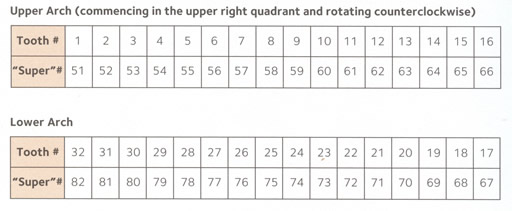 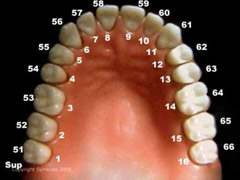 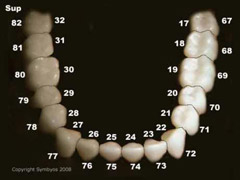 Primary Dentition: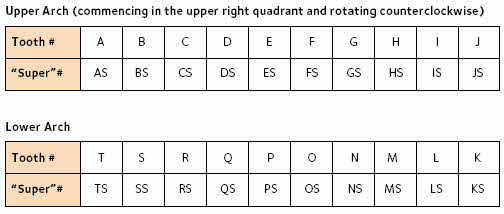 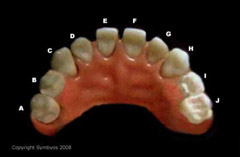 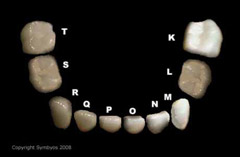 Error Condition	Resulting Error Code1.	Value = "9-filled if unknown"	3012.	Value is “Space-filled”	3033.	Value is 0-filled	304CLAIMS FILESData Element Name: TOOTH-QUAD-INDDefinition:	 CLAIMOT The area of the oral cavity is designated by a two-digit code COBOL	Error	ExamplePICTURE	Tolerance	Value	X(02)		30	Coding Requirements: RequiredSource: American Dental Association .Error Condition	Resulting Error Code1.	Value = "9 filled if unknown"	3012.	Value is “Space Filled”	3033.	Value is 0-filled	304CLAIMS FILESData Element Name: TOOTH-SURFACE-INDDefinition:	  CLAIMOT The area of the oral cavity is designated by a two-digit code COBOL	Error	ExamplePICTURE	Tolerance	Value	X(02)		  04	Coding Requirements: RequiredSource: American Dental Association .Error Condition	Resulting Error Code1.	Value = "99 filled if unknown"	3012.	Value is “Space Filled”	3033.	Value is 0-filled	304CLAIMS FILESData Element Name: TOT-ALLOWED-AMT	Definition: CLAIMIP, CLAIMLT, CLAIMOT, CLAIMRX - The claim header level maximum amount determined by the payer as being 'allowable' under the provisions of the contract prior to the determination of actual payment.Field Description:COBOL	Error	ExamplePICTURE	Tolerance	Value	         S9(11)V99		000000002002EThe money fields or any numeric fields with signs will be entered as below. For an example, The actual value of +200.25 will be stored as the value of “000000002002E”.The actual value of -200.25 will be stored as the value of “000000002002N”.Coding Requirements: Required.Error Condition	Resulting Error Code1.	Value is Non-Numeric	8102.	Value = 9999999999999 - 	301CLAIMS FILESData Element Name: TOT-CHARGED-AMOUNT	Definition:	CLAIMIP, CLAIMLT, CLAIMOT, CLAIMRX - The total charge for this claim at the claim header level as submitted by the provider.Field Description:COBOL	Error	ExamplePICTURE	Tolerance	Value	        S9(11)V99          	                        000000002002EThe money fields or any numeric fields with signs will be entered as below. For an example, The actual value of +200.25 will be stored as the value of “000000002002E”.The actual value of -200.25 will be stored as the value of “000000002002N”.Coding Requirements: Required.Error Condition	Resulting Error Code1.	Value is Non-Numeric	8102.	Value = 9999999999999	301CLAIMS FILESData Element Name: TOT-COPAY-AMTDefinition:	CLAIMIP, CLAIMLT, CLAIMOT, CLAIMRX – The total amount paid by Medicaid/CHIP enrollee for each office or emergency department visit or purchase of prescription drugs in addition to the amount paid by Medicaid/CHIP.Field Description:COBOL	Error	ExamplePICTURE	Tolerance	Value	        S9(11)V99		000000002002EThe money fields or any numeric fields with signs will be entered as below. For an example, The actual value of +200.25 will be stored as the value of “000000002002E”.The actual value of -200.25 will be stored as the value of “000000002002N”.Coding Requirements: RequiredError Condition	Resulting Error Code1.	Value is Non-Numeric 	8102.	Value = 9999999999999 - 	301CLAIMS FILESData Element Name: TOT-MEDICAID-PAID-AMTDefinition:	CLAIMIP, CLAIMLT, CLAIMOT, CLAIMRX - The amount paid by Medicaid on this claim or adjustment at the claim header level.Field Description:COBOL	Error	ExamplePICTURE	Tolerance	Value	       S9(11)V99		000000002002E	The money fields or any numeric fields with signs will be entered as below. For an example, The actual value of +200.25 will be stored as the value of “000000002002E”.The actual value of -200.25 will be stored as the value of “000000002002N”.Coding Requirements: Required.If invalid or unknown, fill with 9999999999999.TYPE-OF-CLAIM = 3 (encounter): If MEDICAID had no liability for the bill, 0-fill.  Amount Paid should reflect the actual amount paid by Medicaid.  It is not intended to reflect fee-for-service equivalents, we have provided a separate field for that. If the claim contains the amount paid to a provider by a plan, please put that payment to the AMOUNT CHARGED field.For claims where Medicaid payment is only available at the header level, report the entire payment amount on       the MSIS record corresponding to the line item with the highest charge.  Zero fill Medicaid Amount Paid on all other MSIS records created from the original claim.Error Condition	Resulting Error Code1.	Value is Non-Numeric	8102.	Value = 9999999999999 - 	3013.	Value < +0000000000000 AND ADJUSTMENT-INDICATOR = {0, 2 or 4}	6074.	Value > +0000000000000 AND ADJUSTMENT-INDICATOR = {1,3}…………………………………607CLAIMS FILESData Element Name: TOT-MEDICARE-COINS-AMTDefinition:	CLAIMIP, CLAIMLT, CLAIMOT, CLAIMRX - The amount paid by Medicaid/CHIP, on this claim at the claim header level, toward the beneficiary’s Medicare coinsurance. Field Description:COBOL	Error	ExamplePICTURE	Tolerance	Value	       S9(11)V99		000000002002E	The money fields or any numeric fields with signs will be entered as below. For an example, The actual value of +200.25 will be stored as the value of “000000002002E”.The actual value of -200.25 will be stored as the value of “000000002002N”.Coding Requirements: Required.This field is relevant only for Crossover (Medicare is third party payee) claims.  Crossover claims with coinsurance can only occur when TYPE-OF-SERVICE = (01, 02, 04, 07, 08, 10 through 12, 15, 19, 24 through 26, 30, 31, 33 through 39). If claim is not a Crossover claim, fill with 8888888888888.If the Medicare coinsurance amount can be identified separately from Medicare deductible payments, code that amount in this field.If Medicare coinsurance and deductible payments cannot be separated, fill this field with +99998 and code the combined payment amount in MEDICARE-DEDUCTIBLE-PAYMENT.For Crossover claims with no coinsurance payment, fill with 0000000000000.For Crossover claims with missing or invalid coinsurance amounts, fill with 9999999999999.For TYPE-OF-CLAIM = 3 (encounter record) fill with 8888888888888.Error Condition	Resulting Error Code1.	Value is Non-Numeric	810OR Value = 88888888888882.	Value = 9999999999999 -	3013.	Value <> 8888888888888 AND (MEDICARE-DEDUCTIBLE-PAYMENT = 	3068888888888888 OR TYPE-OF=SERVICE = 13 OR TYPE-OF-CLAIM = 3)4.	Value = +99998 AND MEDICARE-DEDUCTIBLE-AMOUNT = (+0, +999998) 	5155.	Value > AMOUNT-CHARGED  	6066.	Value < +00000 AND ADJUSTMENT-INDICATOR = {0, 2, 4}	6077.	Value > +00000 AND ADJUSTMENT-INDICATOR = {1,3}	607CLAIMS FILESData Element Name: TOT-MEDICARE-DEDUCTIBLE-AMT Definition:	CLAIMIP, CLAIMLT, CLAIMOT, CLAIMRX - The amount paid by Medicaid/	CHIP, on this claim at the claim header level, toward the beneficiary’s  Medicare deductible.Field Description:COBOL	Error	ExamplePICTURE	Tolerance	Value	       S9(11)V99		000000002002E	The money fields or any numeric fields with signs will be entered as below. For an example, The actual value of +200.25 will be stored as the value of “000000002002E”.The actual value of -200.25 will be stored as the value of “000000002002N”.Coding Requirements: Required.This field is relevant only for Crossover (when Medicare is the third party payee) claims.  Crossover claims with deductibles can only occur when TYPE-OF-SERVICE = {01, 02, 04, 08, 10 through 13, 15, 19, 24 through 26, 30, 31, 33 through 39).If claim is not a Crossover claim, or if a type of claim 3 (encounter claim)  fill with +88888.If the Medicare deductible amount can be identified separately from Medicare coinsurance payments, code that amount in this field. If the Medicare coinsurance and deductible payments cannot be separated, fill this field with the combined payment amount and code +99998 in MEDICARE-COINSURANCE-PAYMENT.For Crossover claims with no Medicare deductible payment, fill this field with +00000. For Crossover claims with missing or invalid deductible amounts, fill this field with +99999.Error Condition	Resulting Error Code1.	Value is Non-Numeric -	810OR Value = -888882.	Value = +99999 - Reset to all 0's	3013.	Value <> +88888 AND VALUE<> +00000   AND TYPE-OF=SERVICE = {05 or 07}	3064.	Value > AMOUNT-CHARGED	5105.	Value < +00000 AND ADJUSTMENT -INDICATOR = {0, 2, or 4}	6076.	Value > +00000 AND ADJUSTMENT-INDICATOR = {1,3}	607CLAIMS FILESData Element Name: TOT-TPL-AMT Definition:	CLAIMIP, CLAIMLT, CLAIMOT, CLAIMRX - Third Party Liability (TPL) refers to the legal obligation of third parties, i.e., certain individuals, entities, or programs, to pay all or part of the expenditures for medical assistance furnished under a State plan..This is the total amount denoted at the claim header level paid by the third party.Field Description:COBOL	Error	ExamplePICTURE	Tolerance	Value	        S9(11)V99          	                             000000002002EThe money fields or any numeric fields with signs will be entered as below. For an example, The actual value of +200.25 will be stored as the value of “000000002002E”.The actual value of -200.25 will be stored as the value of “000000002002N”.Coding Requirements: Required.Error Condition	Resulting Error Code1.	Value is Non-Numeric	8102.	Value = 9999999999999 -	301CLAIMS FILESData Element Name: ME Definition:	CLAIMIP, CLAIMLT, CLAIMOT, CLAIMRX - Third Party Liability (TPL) refers to the legal obligation of third parties, i.e., certain individuals, entities, or programs, to pay all or part of the expenditures for medical assistance furnished under a State plan..This is the total amount denoted at the claim detail level paid by the third party.Field Description:COBOL	Error	ExamplePICTURE	Tolerance	Value	        S9(11)V99          	                             000000002002EThe money fields or any numeric fields with signs will be entered as below. For an example, The actual value of +200.25 will be stored as the value of “000000002002E”.The actual value of -200.25 will be stored as the value of “000000002002N”.Coding Requirements: Required.Error Condition	Resulting Error Code1.	Value is Non-Numeric	8102.	Value = 9999999999999 -	301CLAIMS FILESData Element Name: TYPE-OF-BILLDefinition: CLAIMIP, CLAIMLT, CLAIMOT - A three-digit numeric code which identifies the specific type of bill (inpatient, outpatient, adjustments, voids, etc.). The first digit represents Type of Facility, the second digit the Bill Classification, and the third digit the Frequency. The first and second positions are separated from the third by the qualifier (CLM05-2, "A").Field Description:COBOL	Error	ExamplePICTURE	Tolerance	Value9(03)		123Coding Requirements: Required.Error Condition	Resulting Error Code1.	Value is Non-Numeric -	8122.	Value = 9 	3013.	Value is not included in the list of valid codes	2014.	Value = 4 AND first byte of MSIS-IDENTIFICATION-NUMBER <> “&"	5225.	Value<>4 AND first byte of MSIS-IDENTIFICATION-NUMBER = “&”................................................................522CLAIMS FILESData Element Name: TYPE-OF-CLAIMDefinition:	CLAIMIP, CLAIMLT, CLAIMOT, CLAIMRX - A code indicating what kind of payment is covered in this claim.Field Description:COBOL	ExamplePICTURE	ValueX(01)	ACoding Requirements: Required.Valid Values	Code DefinitionA		A Current Fee-For-Service Claim for medical servicesB		Capitated PaymentC		Encounter (a.k.a. “Dummy”) record that simulates a bill for a service rendered to a patient covered under some form of Capitation Plan.  This includes billing records submitted by providers to non-State entities (e.g., MCOs, health plans) for which the State has no financial liability since the at-risk entity has already received a capitated payment from the State.D		A "Service Tracking Claim" (a.k.a. “Gross Adjustment”)  that documents services received by an individual patient, when the State accepts a lump sum bill from a provider that covered similar services delivered to more than one patient, such as group screening for EPSDT.E		Supplemental Payment (above capitation fee or above negotiated rate) (e.g., FQHC additional reimbursement)F		CHIP (Title XXI) claim: A current Fee-for-Service ClaimG		CHIP (Title XXI) claim: Capitated PaymentI		CHIP (Title XXI) encounter record that simulates a bill for a service or items rendered to a patient covered under some form of Capitation Plan. This includes billing records submitted by providers to non-State entities (e.g., MCO’s, health plans) for which a state has no financial liability as the at-risk entity has already received a capitated payment from the stateJ		CHIP (Title XXI) claim for a "Service Tracking Claim" (a.k.a. “Gross Adjustment”)  that documents services received by an individual patient, when the State accepts a lump sum bill from a provider that covered similar services delivered to more than one patient, such as group screening for EPSDT.K		CHIP (Title XXI) claim for a supplemental payment (above capitation fee or above negotiated rate) (e.g., FQHC additional reimbursement)  9	UnknownError Condition	Resulting Error Code1.	Value is not in the list of valid values	???2.	Value = 9 	3013.	Value is not included in the list of valid codes	2014.	Value = 4 or E and first byte of MSIS-IDENTIFICATION-NUMBER <>”&”  …………………..    5225.	Value <>4 or E and first byte of MSIS-IDENTIFICATION-NUMBER= “&”………………………..522CLAIMS FILESData Element Name: TYPE-OF-HOSPITALDefinition:	CLAIMIP, - This code denotes the type of hospital on the claim.Field Description:COBOL	Error	ExamplePICTURE	Tolerance	ValueX(02)		01Coding Requirements: Required.Valid Values	Code Definition00		Not a hospital		Inpatient Hospital		Outpatient Hospital 		Critical Access Hospital 		Swing Bed Hospital 		Inpatient Psychiatric Hospital 		IHS Hospital	         Childrens Hospital       Other 		UnknownError Condition	Resulting Error Code1.	Value is Non-Numeric 	8122.	Value not included in the list of valid codes 	201CLAIMS FILESData Element Name: TYPE-OF-SERVICE	Definition:	CLAIMIP, CLAIMLT, CLAIMOT, CLAIMRX - A code indicating the type of service being billed.  Refer to Attachment 4 for information on the various types of service.Field Description:COBOL	Error	ExamplePICTURE	Tolerance	Value9(02)		05Coding Requirements: Required.Valid Values	Code Definition01		Inpatient Hospital02		Mental Hospital Services for the Aged03            Disproportionate Share Hospital (DSH)04		Inpatient Psychiatric Facility Services for Individuals Age 21 Years and Under05		ICF Services for the Mentally Retarded07		NF'S - All Other08		Physicians09		Dental 10		Other Practitioners11		Outpatient Hospital12		Clinic13		Home Health15		Lab and X-Ray16		Prescribed Drugs19		Other Services20		Capitated Payment s to HMO, HIO or PACE Plan21		Capitated Payments to Prepaid Health Plans (PHPs)22		Capitated Payments for Primary Care Case Management (PCCM)23		Capitated Payments for Private Health Insurance24		Sterilizations25		Abortions26		Transportation Services30		Personal Care Services31		Targeted Case Management – 33		Rehabilitation Services34		PT, OT, Speech, Hearing Language35		Hospice Benefits36		Nurse Midwife Services37		Nurse Practitioner Services 38		Private Duty Nursing39		Religious Non-Medical Health Care Institutions40            Supplemental Payment – Inpatient41            Supplemental Payment – Nursing42            Supplemental Payment – Outpatient51		Durable Medical Equipment and Supplies (including emergency response systems 		and home modifications NEW)52		Residential Care (NEW)53		Psychiatric services (excluding adult day care NEW)54 		Adult Day Care (NEW)60            Indian Health Service (IHS) – Family Plan61             Indian Health Service (HIS) – BCC62             Indian Health Service (IHS) - BIP99		Invalid or unknown codesNOTE:	The following codes are currently not used: 03, 06, 14, 17, 18, 27-29, 32, 40-50, 55-98. Type of Service “53” code should only be used to report outpatient psychiatric and psychiatric physician services, regardless of their age.CLAIMS FILESData Element Name: TYPE-OF-SERVICE (continued)	Valid Values for Each File TypeCLAIMIP Files may contain TYPE-OF-SERVICE Values:	01, 24, 25, or 39CLAIMLT Files may contain TYPE-OF-SERVICE Values:	02, 04, 05 or 07CLAIMOT Files may contain TYPE-OF-SERVICE Values:	08-13, 15, 19-26, 30, 31, 33-38,51 – 54.CLAIMRX Files may contain TYPE-OF-SERVICE Value:	16 or 19Error Condition	Resulting Error Code1.	Value is Non-Numeric -	8122.	Value = 99 	3013.	Value < 01 OR Value > 39 OR = {03, 06, 14, 17, 18, 27, 28, 29, 32}	2014.	Value <> {01, 24, 25 or 39} AND FILE-NAME = "CLAIMIP"	5165.	Value <> {02, 04, 05 or 07} AND FILE-NAME = "CLAIMLT"	5166.	Value <> {08 through 13 OR 15 OR 19 through 23 OR	51626 OR 30 OR 31 OR 33 through 38 or 51 through 54} AND FILE-NAME = "CLAIMOT"7.	Value <> {16 OR 19} AND FILE-NAME = “CLAIMRX”	5168. 	Value = {20, 21, 22 , 23} AND TYPE-OF-CLAIM <> {2 OR 5}	518Note:	All claims for inpatient psychiatric care provided in a separately administered psychiatric wing or psychiatric hospital are included in the CLAIMLT file.CLAIMS FILESData Element Name: REVENUE-CHARGEDefinition:	CLAIMIP - The total charge for the related UB-04 Revenue Code (REVENUE-CODE) for the billing period. Total charges include both covered and non covered charges (as defined by UB-04 Billing Manual, form locator 47)Field Description:COBOL	Error	ExamplePICTURE	Tolerance	ValueS9(8)V99		000002002E	The money fields or any numeric fields with signs will be entered as below. For an example, The actual value of +200.25 will be stored as the value of “000002002E”.The actual value of -200.25 will be stored as the value of “000002002N”.Coding Requirements: Conditional.If the amount is missing or invalid, fill with +0000000000.Enter charge for each UB-04 Revenue Code listed on the claimThe sum of charges (REVENUE -CHARGE) must be less than or equal to AMOUNT-CHARGED.If TYPE-OF-CLAIM = 3 (encounter record) enter the charge amount if available.  If not available, fill with +0000000000.Error Condition	Resulting Error Code1.	Value is Non-Numeric	8102.	Value = +99999999 	3013.	Value <> +88888888 AND corresponding REVENUE-CODE Value = 8888	3064.	Value = +88888888 AND corresponding REVENUE-CODE Value < > 8888	3055.	Value < 0 AND ADJUSTMENT-INDICATOR = {0, 2, 4}	6076.	Sum of (UB-REV-CHARGE)	510> AMOUNT-CHARGEDCLAIMS FILEData Element Name: REVENUE-CODE Definition:	CLAIMIP, CLAIMOT - “A code which identifies a specific accommodation, ancillary service or billing calculation” (as defined by UB-04 Billing Manual, form locator 42)Field Description:COBOL	Error	ExamplePICTURE	Tolerance	Value9(04)		202Coding Requirements: Conditional.Only valid codes as defined by the “National Uniform Billing Committee” should be used.Enter all UB-04 Revenue Codes listed on the claim.  Value must be a valid code.If Value invalid, record it exactly as it appears in the State system.  Do not 9-fill.If Value is unknown, fill with 9999.Error Condition	Resulting Error Code1.	Value is Non-Numeric 	8102. 	Value = 0000	3043.	Value = 9999	3014.	Array range should not contain imbedded 8-filled fields (e.g., once an 8-filled field	306appears, remaining fields should also be 8-filled)5.	No accommodation revenue code (100-219) exists within array of values, 	520AND MEDICAID-COVERED-INPATIENT-DAYS not {0, +88888}CLAIMS FILEData Element Name: REVENUE-UNITS	Definition:	CLAIMIP - Units associated with UB-04 Revenue Code fields (REVENUE-CODE. “A quantitative measure of services rendered by revenue category to or for the patient to include items such as number of accommodation days, miles, pints of blood , or renal dialysis treatments, etc.” (as defined by UB-04 Billing Manual, form locator 46).Field Description:COBOL	Error	ExamplePICTURE	Tolerance	ValueS9(7)		+0000007Coding Requirements: Conditional.Enter units for each UB-04 Revenue Code listed on the claimIf Value is unknown, fill with +9999999.Error Condition	Resulting Error Code1.	Value in one or more fields is Non-Numeric	8102.	Value in one or more field = +9999999	3013.	Value = +8888888 AND corresponding REVENUE-CODE (1-23) <> 8888	3054.	Value <> +8888888 AND corresponding REVENUE-CODE-(1-23) = 8888	3065.	Value < 0 AND ADJUSTMENT-INDICATOR = {0, 2, 4}	607CLAIMS FILESData Element Name: UNITS-ACTUALDefinition: CLAIMOT, CLAIMRX – Number of actual units administered/used in miles, time, services, oxygen volume, drug dose, etc.UNITS-ACTUAL: CLAIMRXUNITS-ACTUAL-1 through UNITS-ACTUAL-5: CLAIMOTField Description:COBOL	Error	ExamplePICTURE	Tolerance	ValueS9(03)V99		 02345Coding Requirements: Required.This field is only applicable when the service being billed can be quantified in discrete units, e.g., a number of visits or the number of units of a prescription/refill that were filled.  For prescriptions/refills, use the Medicaid Drug Rebate definition of a unit, which is the smallest unit by which the drug is normally measured; e.g. tablet, capsule, milliliter, etc.  For drugs not identifiable or dispensed by a normal unit, e.g. powder-filled vials, use 1 as the number of units.  NOTE==>	One prescription for 100 250-milligram tablets results in QUANTITY-OF-SERVICE=100. Prior to fiscal year 1998, one prescription for 100 tablets resulted in QUANTITY-OF-SERVICE=1.  This field is not applicable for institutional services, dental services, laboratory and x-ray services, premium payments, or miscellaneous services (includes claims with TYPES-OF-SERVICE 09, 15,  19, 20, 21, 22,23).  Fill with +000000 for these types of services. If invalid or missing, fill with +00000.Error Condition	Resulting Error Code1.	Value is Non-Numeric	810OR Value = -888882.	Value = +99999	3013.	Value <> +88888 AND TYPE-OF-SERVICE = {09, 15,	30619, 20, 21, 22}4.	Value = +88888 AND (TYPE-OF-SERVICE = {08,	30510 through 14, 16, or 18} AND TYPE-OF-CLAIM = {1 or 2})5.	Value < +00000 AND ADJUSTMENT-INDICATOR = {0, 2, 4}	6076.	Value > +00000 AND ADJUSTMENT-INDICATOR = {1,3}	607CLAIMS FILESData Element Name: UNITS-ALLOWEDDefinition: CLAIMOT, CLAIMRX – The maximum allowable number of unit’s miles, time, services, oxygen volume, drug dose, etc. UNITS-ALLOWED: CLAIMRXUNITS-ALLOWED-1 through UNITS-ALLOWED-5: CLAIMOTField Description:COBOL	Error	ExamplePICTURE	Tolerance	ValueS9(03)V99		12345	Coding Requirements: Required.This field is only applicable when the service being billed can be quantified in discrete units, e.g., a number of visits or the number of units of a prescription/refill that were filled.  For prescriptions/refills, use the Medicaid Drug Rebate definition of a unit, which is the smallest unit by which the drug is normally measured; e.g. tablet, capsule, milliliter, etc.  For drugs not identifiable or dispensed by a normal unit, e.g. powder-filled vials, use 1 as the number of units.  NOTE==>	One prescription for 100 250-milligram tablets results in QUANTITY-OF-SERVICE=100. Prior to fiscal year 1998, one prescription for 100 tablets resulted in QUANTITY-OF-SERVICE=1.  This field is not applicable for institutional services, dental services, laboratory and x-ray services, premium payments, or miscellaneous services (includes claims with TYPES-OF-SERVICE 09, 15, 17, 19, 20, 21, 22).  Fill with +88888 for these types of services.Error Condition	Resulting Error Code1.	Value is Non-Numeric	810OR Value = -888882.	Value = +99999	3013.	Value <> +88888 AND TYPE-OF-SERVICE = {09, 15,	30619, 20, 21, 22}4.	Value = +88888 AND (TYPE-OF-SERVICE = {08,	30510 through 14, 16, or 18} AND TYPE-OF-CLAIM = {1 or 2})5.	Value < +00000 AND ADJUSTMENT-INDICATOR = {0, 2, 4}	6076.	Value > +00000 AND ADJUSTMENT-INDICATOR = {1,3}	607CLAIMS FILESData Element Name: WAIVER-IDField specifying the waiver or demonstration for which an eligible individual is enrolled and under which this particular claim is submitted.  These IDs must be the approved, full federal waiver ID number assigned during the State submission and CMS approval process.  The categories of demonstration and waiver programs include:  1915(b)(1)   ; 1915(b)(2)    ; 1915(b)(3) and 1915(b)(4)    managed care waivers; 1915(c) home and community based services waivers; combined 1915 (b) and 1915(c) managed home and community based services waivers and 1115 demonstrations.  Field Description:COBOL	Error	ExamplePICTURE	Tolerance	Value	X(20)		 “000000000000000000C1”	Please fill in the WAIVER-ID applicable for this service rendered/claim submitted.Enter the WAIVER-ID number assigned by the State, and approved by CMS.If individual is not enrolled in a waiver, or service does not fall under a waiver, 8-fill field.	Error Condition	Resulting Error CodeValue is ”SPACE   FILLED”…………………………………………………………………………………3032.	Value is not 8-filled AND corresponding WAIVER-TYPE = 00 or 88	5383.	Value is 8-filled AND corresponding WAIVER-TYPE = 01 THROUGH 09 or 99	538CLAIMS FILESData Element Name: WAIVER-TYPEDefinition:	Code for specifying waiver type under which the eligible individual is covered during the month and receiving services/under which claim is submitted.Field Description:COBOL	Error	ExamplePICTURE	Tolerance	Value	X(02)		  “03”Coding Requirements: Required.Value must correspond to associated WAIVER-ID.Valid Values	Code Definition00		Not Eligible – The individual was not eligible for Medicaid01		1115 demonstration – Such waivers may also be called a research, experimental, demonstration or pilot waiver or refer to consumer-directed care or expanded eligibility.  It may cover the entire state or just a geographic entity or specific population.  02		1915(b)(1) – These waivers permit freedom-of-choice or mandatory managed care with some voluntary managed care. 03		1915(b)(2) – These waivers allow states to use enrollment brokers.04		1915(b)(3) – These waivers allow states to use savings to provide additional services that are not in the State Plan.  05		1915(b)(4) – These waivers allow fee for service selective contracting.06		1915(c) – These waivers may also be called 2176, Home and Community Based Care, HCBS, HCB, and will often mention specific populations such as MR/DD, aged, disabled/physically disabled, aged/disabled, AIDS/ARC, mental health, TBI/head injury, special care children/technology dependent children.07		Concurrent 1915(b)(c) – A concurrent HCBS/1915(c) waiver is one where the approved waiver services are delivered through a managed care authority – e.g., 1115(a), 1915(a), 1915(b), or 1932(a)		08		HIFA Waiver – The associated Waiver-ID is for a HIFA (Health Insurance and Flexibility and Accountability) waiver.  May also be called demonstration waiver or refer to the eligibility expansion.		09		Pharmacy Waiver – The associated Waiver-ID is for Pharmacy waiver coverage. Includes waivers under 1115 demonstration authority which are primarily intended to increase coverage or expand eligibility for pharmacy benefits. The associated Waiver-ID is for another type of waiver.		10		Disaster-Related Waiver –  The associated Waiver-ID is for a disaster-related waiver that allows for coverage related to a hurricane or other disaster.  		11		Family Planning-ONLY waiver – The associated Waiver-ID-Number is for a Family Planning-ONLY waiver. In these waivers, the beneficiary’s Medicaid-covered benefits are restricted to Family Planning Services.88		Not Applicable - The individual is eligible for Medicaid, but is NOT enrolled in a waiver.99	Unknown – The associated Waiver-ID is for an unknown type of waiver.Error Condition	Resulting Error Code1.	Value is 99-filled	3012.	Value is not valid	203PROVIDER FILEProvider is defined as an entity that can be an individual person rendering services, an affiliation of individuals to form group, or an affiliation of groups to form a supergroup.PROVIDER FILEData Element Name: APPL-DATE
Field Description:PROVIDER FILEData Element Name: BED-ICF-MR-NUM
Field Description:
Coding Requirements: N/APROVIDER FILEData Element Name: BED-ICF-MR-EFF-DATE
Field Description:
Coding Requirements:PROVIDER FILEData Element Name: BED-INPATIENT-NUM
Field Description:
Coding Requirements: N/APROVIDER FILEData Element Name: BED-INPATIENT-EFF-DATE
Field Description:
Coding Requirements:PROVIDER FILEData Element Name: BED-NF-NUM
Field Description:
Coding Requirements: N/APROVIDER FILEData Element Name: BED-NF-EFF-DATE
Field Description:
Coding Requirements:PROVIDER FILEData Element Name: BED-T18-SNF-NUM
Field Description:
Coding Requirements: N/APROVIDER FILEData Element Name: BED-T18-SNF-EFF-DATE
Field Description:
Coding Requirements:PROVIDER FILEData Element Name: BENEFIT-TYPE(1) THRU (50)
Field Description:
Coding Requirements:Valid ValuesPROVIDER FILE Data Element Name: BILLING-LOC-ADDR-LN1 THRU BILLING-LOC-ADDR-LN3 (1) THRU (20)
Field Description:
Coding Requirements:PROVIDER FILEData Element Name: BILLING-LOC-CITY (1) THRU (20)
Field Description:
Coding Requirements:PROVIDER FILEData Element Name: BILL-LOC-COUNTY (1) THRU (6)
Field Description:
Coding Requirements:PROVIDER FILEData Element Name: BILL-LOC-EMAIL (1) THRU (6)
Field Description:
Coding Requirements:PROVIDER FILEData Element Name: BILL-LOC-FAX-NUM (1) THRU (6)
Field Description:
Coding Requirements:PROVIDER FILEData Element Name: BILL-LOC-STATE (1) THRU (6)
Field Description:
Coding Requirements:PROVIDER FILEData Element Name: BILL-LOC-TELEPHONE (1) THRU (6)
Field Description:
Coding Requirements:PROVIDER FILEData Element Name: BILL-LOC-ZIP-CODE (1) THRU (6)
Field Description:
Coding Requirements:PROVIDER FILEData Element Name: BORDER-STATE-IND    A state-defined code indicating that the provider's service location is outside of state boundries. 

Field Description:
Coding Requirements:PROVIDER FILEData Element Name: BUSINESS-TYPE
Field Description:
Coding Requirements:PROVIDER FILEData Element Name: CLIA-EFF-DATE (1) THRU (12)
Field Description:
Coding Requirements:PROVIDER FILEData Element Name: CLIA-EXP-DATE (1) THRU (12)
Field Description:
Coding Requirements:PROVIDER FILEData Element Name: CLIA-NUM-1 through CLIA-NUM-12
Field Description:
Coding Requirements:PROVIDER FILEData Element Name: CLIA-TYPE (1) THRU (12)
Field Description:
Coding Requirements:PROVIDER FILEData Element Name:Core Based Statistical Area (CBSA) Code PROVIDER FILEData Element Name: DATE-OF-BIRTH
Field Description:
Coding Requirements:Date format is CCYYMMDD (National Data Standard).If a complete, valid date is not available fill with 99999999.Error Condition	Resulting Error Code1.	Value is Non-Numeric 	8102.	Value is 99999999 	3013.	Value is not a valid date 	102PROVIDER FILEData Element Name: DATE-OF-DEATH
Field Description:
Coding Requirements:Date format is CCYYMMDD (National Data Standard).If a complete, valid date is not available fill with 99999999.PROVIDER FILEData Element Name: DEA-EFF-DATE
Field Description:
Coding Requirements:PROVIDER FILEData Element Name: DEA-EXP-DATE
Field Description:
Coding Requirements:PROVIDER FILEData Element Name: DEA-NUM
Field Description:
Coding Requirements:DEA Number Check-Digit AlgorithmStep 1: add the first, third, and fifth digits of the DEA number. Step 2: add the second, fourth, and sixth digits of the DEA number. Step 3: multiply the result of Step 2 by two. Step 4: add the result of Step 1 to the result of Step 3. Then, the last digit of this sum must be the same as the last digit of the DEA number. Example: DEA number AP5836727 Step 1: 5 + 3 + 7 = 15 Step 2: 8 + 6 + 2 = 16 Step 3: 16 * 2 = 32 Step 4: 15 + 32 = 47  Registrant type (first letter of DEA Number):A - Deprecated (may be used by some older entities)B - Hospital/ClinicC - PractitionerD - Teaching InstitutionE - ManufacturerF - DistributorG - ResearcherH - Analytical LabJ - ImporterK - ExporterL - Reverse DistributorP - Narcotic Treatment ProgramR - Narcotic Treatment ProgramS - Narcotic Treatment ProgramT - Narcotic Treatment ProgramU - Narcotic Treatment ProgramX - Suboxone/Subutex Prescribing ProgramDue to the large Type A (Practitioner) registrant population, the initial alpha letter "B" has been exhausted.  DEA uses the alpha letter "F" as the initial character for all new registration for Type A (Practitioner) registrations."PROVIDER FILEData Element Name: GENDER
Field Description:
Coding Requirements:PROVIDER FILEData Element Name: LIC-EFF-DATE (1) THRU (6)
Field Description:
Coding Requirements:PROVIDER FILEData Element Name: LIC-EXP-DATE (1) THRU (6)
Field Description:
Coding Requirements:PROVIDER FILEData Element Name: LIC-NUM (1) THRU (6)
Field Description:
Coding Requirements: N/APROVIDER FILEData Element Name: MAILING-CITY (1) THRU (6)
Field Description:
Coding Requirements:PROVIDER FILEData Element Name: MAILING-COUNTY (1) THRU (6)
Field Description:
Coding Requirements:PROVIDER FILEData Element Name: MAILING-LOC-ADDR-LN1 THRU MAILING-LOC-ADDR-LN3 (1) THRU (6)
Field Description:
Coding Requirements:PROVIDER FILEData Element Name: MAILING-STATE (1) THRU (6)
Field Description:
Coding Requirements: RequiredMust be one of the following FIPS State abbreviations: PROVIDER FILEData Element Name: MAILING-ZIP-CODE (1) THRU (6)
Field Description:
Coding Requirements:PROVIDER FILEData Element Name: MEDICAID-PROV-NUM
Field Description:PROVIDER FILEData Element Name: MEDICARE-PROV-NUM
Field Description:
Coding Requirements: N/ADate format is CCYYMMDD (National Data Standard).

If a complete, valid date is not available fill with 99999999.Data Element Name: NCPDP-EFF-DATE
Field Description:PROVIDER FILEData Element Name: NCPDP-EXP-DATE
Field Description:PROVIDER FILEData Element Name: NCPDP-NUM
Field Description:
Coding Requirements:PROVIDER FILEData Element Name: OUT-OF-STATE-IND
Field Description:
Coding Requirements:PROVIDER FILEData Element Name: OWNERSHIP-CODE
Field Description:
Coding Requirements:PROVIDER FILEData Element Name: PER-DIEM-AMT-ICF-MR
Field Description:
Coding Requirements:PROVIDER FILEData Element Name: PER-DIEM-AMT-INPATIENT
Field Description:
Coding Requirements:PROVIDER FILEData Element Name: PER-DIEM-AMT-NF
Field Description:
Coding Requirements:PROVIDER FILEData Element Name: PER-DIEM-AMT-T18-SNF
Field Description:
Coding Requirements:PROVIDER FILEData Element Name: PRACTICE-LOC-ADDR-LN1 THRU PRACTICE-LOC-ADDR-LN3 (1) THRU (3) <NEW>
Field Description:
Coding Requirements:PROVIDER FILEData Element Name: PRACTICE-LOC-CITY (1) THRU (3) <NEW>
Field Description:
Coding Requirements:PROVIDER FILEData Element Name: PRACTICE-LOC-COUNTY (1) THRU (3) <NEW>
Field Description:
Coding Requirements:PROVIDER FILEData Element Name: PRACTICE-LOC-STATE (1) THRU (3) <NEW>
Field Description:
Coding Requirements:Must be one of the following FIPS State abbreviations: PROVIDER FILEData Element Name: PRACTICE-LOC-ZIP-CODE (1) THRU (3) <NEW>
Field Description:
Coding Requirements:Redefined as 9(05) and 9(04)9(05) is needed If value is unknown fill with 999999(04) could be zero filledPROVIDER FILEData Element Name: PREV-MEDICAID-PROV-NUM
Field Description:
Coding Requirements:PROVIDER FILEData Element Name: PREV-MEDICARE-PROV-NUM
Field Description:
Coding Requirements: N/APROVIDER FILEData Element Name: PROV-CATEGORY-OF-SERVICE (1) THRU (6)
Field Description:
Coding Requirements:PROVIDER FILEData Element Name: PROV-ENROLLMENT-STATUS
Field Description:
Coding Requirements:             01   Term-Medicaid Authority         02   Term-Medicare Termination       03   Term-License Revoked            04   Term-License Expired            05   Term-Mcare/Mcaid Exclusion      06   Term-Change of Ownership        07   Term- No Claims Activity        08   Term-Provider Deceased          09   Pending Enrollment              10   Term-Voluntary Termination      11   Term-Involuntary Termination    20   Denied-Invalid License          21   Denied Two Prov Numbers         22   Denied Same Nbr Assigned        23   Denied Not Eligible             24   Denied For Other Reasons        40   Pending No Lic/Temp Lic         41   Pending Signed Agreement        42   Pending Missing Documentation   43   Pending Rate Determination      44   Pending Status Approval         45   Pending W9 Missing or Incomplt  46   Pend-License/Cert Verif         47   Pending NPI Invalid             60   Active                          61   Active Reinstated               62   Active Do Not Pay               63   Active - Encounter Only         64   Active-Financial Trans Only     65   Active - Elig VerificationPROVIDER FILEData Element Name: PROV-ENROLLMENT-STATUS-EFF-DATE (1) THRU (12)
Field Description:
Coding Requirements:PROVIDER FILEData Element Name: PROV-ENROLLMENT-STATUS-END-DATE (1) THRU (12)
Field Description:
Coding Requirements:PROVIDER FILEData Element Name: PROV-GRP-EFFECTIVE-DATE (1) THRU (100)
Field Description:
Coding Requirements:PROVIDER FILEData Element Name: PROV-GRP-EXPIRATION-DATE (1) THRU (100)
Field Description:
Coding Requirements:PROVIDER FILEData Element Name: PROV-GRP-NPI-NUM (1) THRU (100)
Field Description:
Coding Requirements:PROVIDER FILEData Element Name: PROV-GRP-NUM (1) THRU (100)
Field Description:
Coding Requirements:PROVIDER FILEData Element Name: PROV-STATUS-CODE (1) THRU (100)
Field Description:
Coding Requirements:PROVIDER FILEData Element Name: PROV-GRP-TAXONOMY (1) THRU (100)
Field Description:
Coding Requirements: N/APROVIDER FILEData Element Name: PROV-FIRST-NAME
Field Description:
Coding Requirements: Leave blank if the provider is not a person.Enter the first 35 characters if the first name exceeds 35 bytes1.	Value is Numeric  	8102.	Value = 9	301PROVIDER FILEData Element Name: PROV-MIDDLE-INITIALField Description:COBOL	ExamplePICTURE	Value	X(01)	   “R”Coding Requirements:Leave blank if not available Leave blank when the provider is not an individual.Error Condition	Resulting Error Code1.	Value is Numeric  	8102.	Value = 9	301PROVIDER FILEData Element Name: PROV-LAST-NAME
Field Description:
Coding Requirements: Leave blank if the provider is not a person.Enter the first 35 characters if the last name exceeds 35 bytes1.	Value is Numeric  	8102.	Value = 9	301PROVIDER FILEData Element Name: PROV-LEGAL-NAME
Field Description:
Coding Requirements: N/AEvery provider is expected to have a legal name.PROVIDER FILEData Element Name: PROV-DOING-BUSINESS-AS-NAME
Field Description:
Coding Requirements: Leave the field empty when the DBA name equals the legal name.1.	Value is Numeric  	8102.	Value = 9	301PROVIDER FILEData Element Name: PROV-INACTIVE-IND
Field Description:Coding Requirements:1.	Value is Non-Numeric - - 	8122.	Value is ‘9’	3013.	Value is not = ‘0’,’1’, and ‘9’’	203PROVIDER FILEData Element Name: PROV-INACTIVE-START-DATE
Field Description:9(08)             20090531	Coding Requirements: Required if PROV-INACTIVE-IND = ‘1’ – yes.Date format is CCYYMMDD (National Data Standard).If a complete, valid date is not available fill with 99999999.Error Condition	Resulting Error Code1.	Value is Non-Numeric 	8102.	Value is 99999999 	3013.	Value is not a valid date 	102PROVIDER FILEData Element Name: PROV-INACTIVE-END-DATE
Field Description:	9(08)              20090531	Coding Requirements:Date format is CCYYMMDD (National Data Standard).If a complete, valid date is not available fill with 99999999.Error Condition	Resulting Error Code1.	Value is Non-Numeric  	8102.	Value is 99999999 	3013.	Value is not a valid date 	102PROVIDER FILEData Element Name: PROV-NPI-NUM (1) THRU (10)
Field Description:
Coding Requirements:PROVIDER FILEData Element Name: PROV-SPECIALTY (1) THRU (6)
Field Description:
Coding Requirements:Valid Values	Code Definition                 01 	General Practice 02 	General Surgery 03 	Allergy/Immunology 04 	Otolaryngology 05 	Anesthesiology 06 	Cardiology 07 	Dermatology 08 	Family Practice 09 	Interventional Pain Management 10 	Gastroenterology 11 	Internal Medicine 12 	Osteopathic Manipulative Therapy 13 	Neurology 14 	Neurosurgery 16 	Obstetrics/Gynecology 17 	Hospice and Palliative Care 18 	Ophthalmology 19 	Oral Surgery (dentists only) 20 	Orthopedic Surgery 21	   	    Ambulance22 	Pathology 23 	Available 24 	Plastic and Reconstructive Surgery 25 	Physical Medicine and Rehabilitation 26 	Psychiatry 27	 	    Available28 	Colorectal Surgery (formerly proctology) 29 	Pulmonary Disease 30 	Diagnostic Radiology 31 	Available 32 	Anesthesiologist Assistants 33 	Thoracic Surgery 34 	Urology 35 	Chiropractic 36 	Nuclear Medicine 37 	Pediatric Medicine 38 	Geriatric Medicine 39 	Nephrology 40 	Hand Surgery 41 	Optometry 44 	Infectious Disease 46 	Endocrinology 48 	Podiatry 66 	Rheumatology 70 	Single or Multispecialty Clinic or Group Practice 72 	Pain Management 73 	Mass Immunization Roster Biller 74 	Radiation Therapy Center 75 	Slide Preparation Facilities 76 	Peripheral Vascular Disease 77 	Vascular Surgery 78 	Cardiac Surgery 79 	Addiction Medicine 81 	Critical Care (Intensivists) 82 	Hematology 83 	Hematology/Oncology 84 	Preventive Medicine 85 	Maxillofacial Surgery 86 	Neuropsychiatry 90 	Medical Oncology 91 	Surgical Oncology 92 	Radiation Oncology 93 	Emergency Medicine 94 	Interventional Radiology 98 	Gynecological/Oncology 99 	Unknown Physician Specialty A0		    HospitalA1		    Skilled Nursing FacilityA2		    Intermediate Care Nursing FacilityA3		    Other Nursing FacilityA4		    Home Health AgencyA5		    PharmacyA6		    Medical Supply Company with Respiratory TherapistA7		    Department Store                 A8	Grocery Store                 B1	Air Ambulance Services                 B2	Water Ambulance Services                 B3	Ambulance                 B4 	Van                 B4	Taxi                 C1	Capitation PaymentPROVIDER FILEData Element Name: PROV-TAX-ID-CURRENT
Field Description:
Coding Requirements:PROVIDER FILEData Element Name: PROV-TAX-ID-PREVIOUS
Field Description:
Coding Requirements:PROVIDER FILE Data Element Name: PROV-TAXONOMY (1) THRU (6)
Field Description:
Coding Requirements:PROVIDER FILEData Element Name: PROV-TYPE (1) THRU (6)
Field Description:COBOL	ExamplePICTURE	Value	9(02)	  01	Coding Requirements: Required	Valid Values	         Code Definition01 		General Hospital02 		Special Hospital/Outpatient Rehabilitation Facility03 		Psychiatric Hospital05 		Community Mental Health Center06		Pediatric Hospital07 		End Stage Renal Hospital08		Clinic09		Federally Qualified Community Health Clinic10		Rural Health Clinic11 		Federally Qualified Health Center12		Dialysis center13		Behavioral Health Organization14		School Based Clinic15		IHS/Tribal Clinic15		Adult Day Care20		Pharmacy25 		Physician (MD)26		Physician (DO)27		Podiatrist28		Chiropractor29 		Physician Assistant30		Advanced Registered Nurse Practitioner (ARNP)31		CRNA32		Psychologist34		Licensed Midwife35		Dentist36		Registered Nurse (RN)37 		Licensed Practical Nurse (LPN)38 		Nursing Attendant39		Massage Therapist41 		Contract Nurse44		Public Transportation45		Private Transportation46		Hospice50		Independent Laboratory51		Portable X-Ray Company52		Alternative Medicine53 		Non-Medical Vendor54 		Prosthetics/Orthotics55		Vocational Rehabilitation (Training, Tuition and Schools)56 		Vocational Rehabilitation Counselor57		Rehabilitation Maintenance58		Assisted Re-employment59 		Relocation Expenses60		Audiologist/Speech Pathologist61		Second Opinion Contractor62 		Optometrist63		Optician65 		Home Health Agency66		HSBS Waiver67		Personal Care Agency69		Birthing Center70 		HMO or MCO71 		Physical Therapist72 		Occupational Therapist73 		Pulmonary Rehabilitation74 		Outpatient Renal Dialysis Facility75 		Medical Supplies/Durable Medical Equipment (DME)76 		Case Management Agency77 		Social Worker78 		Blood Bank79 		Alternative Payee80 		Pay-to-Intermediary81 		Ambulatory Surgery Center84		Residential Treatment89 		Federal Facility (VA Hospital)90 		Skilled Nursing Facility (SNF)-Medicare Certified91 		Skilled Nursing Facility (SNF)-Non-Medicare Certified92 		Intermediate Care Facility (ICF)93 		Rural Hospital Swing Bed94 		Boarding House95 		Insurance Company (Third Party Carriers)96 		Other Provider97 		Billing Agent98                      Lien holder99	UnknownError Condition	Resulting Error Code1.	Value is 99	3012.	Value is not in list of valid values	???3.	Value is 0-filled	304PROVIDER FILEData Element Name: SERVICE-LOC-ADDR-LN1 THRU SERVICE-LOC-ADDR-LN3 (1) THRU (6)
Field Description:
Coding Requirements:PROVIDER FILEData Element Name: SERVICE-LOC-CITY (1) THRU (6)
Field Description:
Coding Requirements:PROVIDER FILEData Element Name: SERVICE-LOC-COUNTY (1) THRU (6)
Field Description:
Coding Requirements:PROVIDER FILEData Element Name: SERVICE-LOC-EMAIL (1) THRU (6)
Field Description:
Coding Requirements:PROVIDER FILEData Element Name: SERVICE-LOC-FAX-NUM (1) THRU (6)
Field Description:
Coding Requirements:PROVIDER FILEData Element Name: SERVICE-LOC-STATE (1) THRU (6)
Field Description:
Coding Requirements:Must be one of the following FIPS State abbreviations: Error Condition	Resulting Error Code PROVIDER FILEData Element Name: SERVICE-LOC-TELEPHONE (1) THRU (6)
Field Description:
Coding Requirements:  RequiredPROVIDER FILEData Element Name: SERVICE-LOC-ZIP-CODE (1) THRU (6)
Field Description:
Coding Requirements:  RequiredRedefined as 9(05) and 9(04)
9(05) is needed If value is unknown fill with 99999
9(04) could be zero filledPROVIDER FILEData Element Name: SPEC-CERT-EFF-DATE (1) THRU (6)
Field Description:
Coding Requirements:PROVIDER FILEData Element Name: SPEC-CERT-EXP-DATE (1) THRU (6)
Field Description:
Coding Requirements:PROVIDER FILEData Element Name: SSN
Field Description:
Coding Requirements:PROVIDER FILEData Element Name: TEACHING-IND
Field Description:
Coding Requirements:PROVIDER FILEData Element Name: TERMINATION-DATE
Field Description:
Coding Requirements:PROVIDER FILEData Element Name: TERMINATION-REASON-CODE
Field Description:COBOL	ExamplePICTURE	Value	X(02)	  01	Coding Requirements: RequiredMANAGED CARE PLAN INFORMATION FILEMANAGED CARE PLAN FILEData Element Name: APPL-DATE
Field Description:
Coding Requirements:Error Condition	Resulting Error Code1.	Value is Non-Numeric - -	8102.	Value = 99999999 - -	3013.	Value is not a valid date - -	1024.	APPL-DATE < 19650730	5355.	APPL-DATE > DATE-FILE-CREATED [T-MSIS’ Managed Care Header]	535MANAGED CARE PLAN FILEData Element Name: BORDER-STATE-INDField Description:
Coding Requirements:   Required1.	Value is not in valid values list	???2.	Value is ‘9’	301MANAGED CARE PLAN FILEData Element Name: BUSINESS-TYPE
Field Description:	Required
Coding Requirements: RequiredLeft fill with zeros if number is less than 2 bytes long.Error Condition	Resulting Error Code1.	Value is not numeric	8122.	Value is 99	301MANAGED CARE PLAN FILEData Element Name: MANAGED-CARE-ADDR-LN1 THRU MANAGED-CARE-ADDR-LN3 
Field Description:
Coding Requirements:         Line 1 is required. Lines2 through 3 can be blank.Error Condition	Resulting Error Code1.	 Line 1 value is space-filled	3032.	The text string contains invalid characters	???MANAGED CARE PLAN FILEData Element Name: MANAGED-CARE-CITY 
Field Description:
Coding Requirements:Valid characters in the text string are limited to alpha characters (A-Z, a-z), numbers (0-9), dashes (“-“), commas (“,”), periods (“.”), and spaces.Error Condition	Resulting Error Code1.	Value is space-filled	3032.	The text string contains invalid characters	???MANAGED CARE PLAN FILEData Element Name: MANAGED-CARE-EFFECTIVE-DATE
Field Description:
Coding Requirements:Error Condition	Resulting Error Code1.	 Value is not numeric	8102.	 Value is 9-filled	3013.	 Value is not a valid date	102MANAGED CARE PLAN FILEData Element Name: MANAGED-CARE-EMAIL
Field Description:
Coding Requirements:	Required	9-fill If unknown.Error Condition	Resulting Error Code1.	 Value is space-filled	3032.	 Value is 9-filled	303MANAGED CARE PLAN FILEData Element Name: MANAGED-CARE-END-DATE
Field Description:
Coding Requirements:Error Condition	Resulting Error Code1.	 Value is not numeric 	8102.	 Value is 9-filled	3013.	 Value is not a valid date	1024.	 Value is space-filled	???MANAGED CARE PLAN FILEData Element Name: MANAGED-CARE-NAMEDefinition:	The name of the entity under contract with the State Medicaid Agency.  The name should be as it appears on the contract.Field Description:COBOL	Example 	PICTURE	Value 		X(35)	“Molina Health Care”		Coding Requirements:	RequiredValid characters in the text string are limited to alpha characters (A-Z, a-z), numbers (0-9), dashes (“-“), commas (“,”), periods (“.”), and spaces.Error Condition	Resulting Error Code1.	Value is “SPACE FILLED”	3032.	The text string contains invalid characters	???MANAGED CARE PLAN FILEData Element Name: MANAGED-CARE-PLAN-TYPEDefinition:	  A broad classification of the services that the managed care entity provides .Field Description:COBOL	ExamplePICTURE	Value	9(02)	01	Coding Requirements:	RequiredLeft fill with zeros if number is less than 2 bytes long.Valid Values	Code Definition01	Comprehensive MCO02	Traditional PCCM Provider03	Enhanced PCCM Provider04	HIO05	Medical-only PIHP (risk or non-risk/non-comprehensive/with inpatient hospital or   institutional services)06	Medical-only PAHP (risk or non-risk/non-comprehensive/no inpatient hospital or institutional services)07	Long Term Care (LTC) PIHP08	Mental Health (MH) PIHP09	Mental Health (MH) PAHP10	Substance Use Disorders (SUD) PIHP11	Substance Use Disorders (SUD) PAHP12	Mental Health (MH) and Substance Use Disorders (SUD) PIHP31	Mental Health (MH) and Substance Use Disorders (SUD) PAHP14	Dental PAHP15	Transportation PAHP16	Disease Management PAHP17	PACE99	UnknownError Condition	Resulting Error Code1.	Value is not in the valid values list	3032.	Value is 9 filled	301MANAGED CARE PLAN FILEData Element Name: MANAGED-CARE-PLAN-POPULATIONSDefinition:	  The eligibility group or group of individuals that the managed care plan enrolls. Valid Values        Field Description:<Awaiting the list of eligibility groups from MACPRO.>Coding RequirementsPlease submit all Managed Care Plan Populations using the Managed Care Plan Population Enrolled Record with value 4 as the Managed-Care-Record-Type.Error Condition	Resulting Error Code1.	Value is not in the valid values list	3032.	Value is 9 filled	301MANAGED CARE PLAN FILEData Element Name: MANAGED-CARE-RECORD-TYPE
Field Description:MANAGED CARE PLAN FILEData Element Name: MANAGED-CARE-SERVICE-AREAValid Values	     Code DefinitionStatewide	 –	The managed care entity provides services to Medicaid beneficiaries throughout the entire state.County	 –	The managed care entity provides services to Medicaid beneficiaries in specified counties.City	–	The managed care entity provides services to Medicaid beneficiaries in specified cities.Region	–	The managed care entity provides services to Medicaid beneficiaries in specified regions, not defined by individual counties within the State (“region” is State-defined).Zip Code	–	The managed care entity program provides services to Medicaid beneficiaries in specified zip codes.Other	–	The managed care entity provides services to Medicaid beneficiaries in "other" area(s), not Statewide, County, City, or Region. 
Coding Requirements:Please submit all Managed Care Service Areas using the Managed Care Service Area Record with value 2 as the Managed-Care-Record-Type.Error Condition	Resulting Error Code1.	 Value is not in the list of valid values	303MANAGED CARE PLAN FILEData Element Name: MANAGED-CARE-SERVICE-AREA-NAME
Field Description:Coding Requirements:	RequiredIf Managed-care-service-area is 2, 3, 4, 5, or 6 please create/submit a managed-care-service-area-record for each service area.Put each zip code, city, county, region, or other area descriptor on a separate record.Use FIPS county codes when service area is defined by counties or cities.Use 5 digit zip codes when service area definition is zip code based.When entering other area descriptors, valid characters in the text string are limited to alpha characters (A-Z, a-z), numbers (0-9), dashes (“-“), commas (“,”), periods (“.”) and spaces.Error Condition	Resulting Error Code1.	Value is space-filled 	3032.	The text string contains invalid characters	???MANAGED CARE PLAN FILEData Element Name: MANAGED-CARE-STATE
Field Description:
Coding Requirements:Use the two character FIPS state code.Error Condition	Resulting Error Code1.	 Value is not in the list of valid values list	???MANAGED CARE PLAN FILEData Element Name: MANAGED-CARE-STATE
Field Description:
Coding Requirements:Must be one of the following FIPS State abbreviations: Error Condition	Resulting Error CodeMANAGED CARE PLAN FILEData Element Name: MANAGED-CARE-TELEPHONE 
Field Description:
Coding Requirements:Enter the digits only (i.e., without parentheses, brackets, dashes, periods, spaces, etc.) 9-fill if unknown Error Condition	Resulting Error Code1.	 Value is not in the list of valid values	???2.	 Field is 9-filled	301MANAGED CARE PLAN FILEData Element Name: MANAGED-CARE-ZIP-CODEField Description:	RequiredCoding Requirements:Error Condition	Resulting Error Code1.	 Value is 9-filled	812MANAGED CARE PLAN FILEData Element Name: OPERATING-AUTHORITYDefinition:		Fields specifying the type of waivers or demonstrations for which a managed care entity/plan is under contract with.  Field Description:COBOL	ExamplePICTURE	Value	X(02)	 “01”	Coding Requirements:Please fill in the Operating-Authorities that plan is operating under.Please submit all Operating Authority using the Managed Care Operating Authority Record with value 3 as the Managed-Care-Record-Type.<Note: This list of valid values will be sync’d with MACPRO’s list when it becomes available.>Valid Values	Code Definition01		1115 demonstration waiver program –demonstration projects under which most provisions of Section 1902 of the Social Security Act are waived and/or expenditures that would not otherwise be eligible for FFP are authorized. States use these to expand eligibility, restructure Medicaid coverage and secure programmatic flexibility.02		1915(b)(1) Waiver Program – These waivers permit freedom-of-choice or mandatory managed care with some voluntary managed care.03		1915(b)(2) – These waivers allow states to use enrollment brokers.04		1915(b)(3) – These waivers allow states to use savings to provide additional services that are not in the State Plan.  05		1915(b)(4) – These waivers allow fee-for-service selective contracting.06		1915(c) – These waivers may also be called 2176, Home and Community Based Care, HCBS, HCB, and will often mention specific populations such as MR/DD, aged, disabled/physically disabled, aged/disabled, AIDS/ARC, mental health, TBI/head injury, special care children/technology dependent children.07		Concurrent 1915(b)/1915(c) waivers –  programs, or portions thereof, operating under both 1915(b) managed care and 1915(c) home and community-based services waivers.08	        Concurrent 1915(a)/1915(c) waivers– programs, or portions thereof, operating under both 1915(a) voluntary managed care and 1915(c) home and community-based services waiver09	        Concurrent 1932(a)/1915(c) waivers -  programs, or portions thereof, operating under both 1932(a) managed care and 1915(c) home and community-based services waiver.10	        PACE – program that provides pre-paid, capitated comprehensive, health care services to the frail elderly.11	1905(t) voluntary PCCM program – A PCCM managed care program in which enrollment is voluntary and therefore does not require a waiver. 12	1937benchmark benefit program—programs to provide benefits that differ from Medicaid state plan benefits using managed care and implemented through the State plan.13		1902(a)(70) Non-emergency medical transportation program –non-emergency medical transportation brokerage programs implemented through the state plan which can vary scope of services, operate on a less-than-statewide basis, and limit freedom of choice99	Unknown.  Error Condition	Resulting Error Code1.	 Value is not in list of valid values	???2.	 Value is 9-filled	301MANAGED CARE PLAN FILEData Element Name: PLAN-ID-NUMDefinition:	  The National health plan identifier assigned to the managed care entity.Field Description:COBOL	   ExamplePICTURE	   Value	X(12)	22323233678A	Coding Requirements:Please fill in the PLAN-ID-NUM.Error Condition	Resulting Error Code1.	Value is 9-filled	301MANAGED CARE PLAN FILEData Element Name: REIMBURSEMENT-ARRANGEMENTDefinition:  A code indicating the how the managed care entity /plan is reimbursed.Field Description:COBOL	    ExamplePICTURE	    Value	X(01)	   4Coding Requirements:Valid Values		Code DefinitionSEE ATTACHMENT 1 FOR DEFINITIONS OF TMSIS CODING CATEGORIES1			Risk-based Capitation, no incentives or risk-sharing2			Risk-based Capitation with Incentive Arrangements3			Risk-based Capitation with other risk-sharing Arrangements4			Non-Risk Capitation	5			Fee-For-Service					6			Primary Care Case Management Payment7			Other9			UnknownError Condition	Resulting Error Code1.	 Value is not in list of valid values	???2.	 Value is 9-filled	301MANAGED CARE PLAN FILEData Element Name: Core Based Statistical Area (CBSA) Code  
Field Description:Coding Requirements:Whenever a service area straddles two types of areas (e.g, metropolitan & micropolitan, metropolitan & non-CBSA area) classify the service area based on the denser classification  .1.	Value is not a valid CBSA code	???ATTACHMENT 1 – Comprehensive Eligibility CrosswalkMAS/BOE - INDIVIDUALS COVERED UNDER SEPARATE CHILDREN’S HEALTH INSURANCE PROGRAMS (S-CHIP) MSIS Coding (MAS-0, BOE-0) MAS/BOE - INDIVIDUALS RECEIVING CASH ASSISTANCE OR ELIGIBLE UNDER SECTION 1931 OF THE ACT-AGEDMSIS Coding (MAS-1, BOE-1)MAS/BOE - INDIVIDUALS RECEIVING CASH ASSISTANCE OR ELIGIBLE UNDER SECTION 1931 OF THE ACT - BLIND/DISABLEDMSIS Coding (MAS-1, BOE-2)MAS/BOE - INDIVIDUALS RECEIVING CASH ASSISTANCE OR ELIGIBLE UNDER SECTION 1931 OF THE ACT - CHILDRENMSIS Coding (MAS-1, BOE-4)MAS/BOE - INDIVIDUALS RECEIVING CASH ASSISTANCE OR ELIGIBLE UNDER SECTION 1931 OF THE ACT - ADULTSMSIS Coding (MAS-1, BOE-5)MAS/BOE - INDIVIDUALS RECEIVING CASH ASSISTANCE OR ELIGIBLE UNDER SECTION 1931 -U CHILDRENMSIS Coding (MAS-1, BOE-6) - (OPTIONAL)MAS/BOE - INDIVIDUALS RECEIVING CASH ASSISTANCE OR ELIGIBLE UNDER SECTION 1931 - U ADULTSMSIS Coding (MAS-1, BOE-7) - (OPTIONAL)MAS/BOE - MEDICALLY NEEDY - AGEDMSIS Coding (MAS-2, BOE-1)MAS/BOE - MEDICALLY NEEDY - BLIND/DISABLEDMSIS Coding (MAS-2, BOE-2)MAS/BOE - MEDICALLY NEEDY - CHILDRENMSIS Coding (MAS-2, BOE-4)MAS/BOE - MEDICALLY NEEDY - ADULTSMSIS Coding (MAS-2, BOE-5)MAS/BOE - POVERTY RELATED ELIGIBLES - AGEDMSIS Coding (MAS-3, BOE-1)MAS/BOE - POVERTY RELATED ELIGIBLES - BLIND/DISABLEDMSIS Coding (MAS-3, BOE-2)MAS/BOE - POVERTY RELATED ELIGIBLES - CHILDRENMSIS Coding (MAS-3, BOE-4)MAS/BOE - POVERTY RELATED ELIGIBLES - ADULTSMSIS Coding (MAS-3, BOE-5)MAS/BOE - POVERTY RELATED ELIGIBLES - ADULTSMSIS Coding (MAS-3, BOE-A)MAS/BOE - OTHER ELIGIBLES - AGEDMSIS Coding (MAS-4, BOE-1)MAS/BOE - OTHER ELIGIBLES - BLIND/DISABLEDMSIS Coding (MAS-4, BOE-2)MAS/BOE - OTHER ELIGIBLES - CHILDRENMSIS Coding (MAS-4, BOE-4)MAS/BOE - OTHER ELIGIBLES - ADULTSMSIS Coding (MAS-4, BOE-5)MAS/BOE - OTHER ELIGIBLES - FOSTER CARE CHILDRENMSIS Coding (MAS-4, BOE-8)MAS/BOE  - SECTION 1115 DEMONSTRATION MEDICAID EXPANSION MSIS Coding (MAS-5, BOE-1)MAS/BOE  - SECTION 1115 DEMONSTRATION MEDICAID EXPANSIONMSIS Coding (MAS-5, BOE-2)MAS/BOE  - SECTION 1115 DEMONSTRATION MEDICAID EXPANSIONMSIS Coding (MAS-5, BOE-4)MAS/BOE  - SECTION 1115 DEMONSTRATION MEDICAID EXPANSION MSIS Coding (MAS-5, BOE-5)ATTACHMENT 2 - Types of Service ReferenceDEFINITIONS OF TYPES OF SERVICEThe following definitions are adaptations of those given in the Code of Federal Regulations.  These definitions, although abbreviated, are intended to facilitate the classification of medical care and services for reporting purposes.  They do not modify any requirements of the Act or supersede in any way the definitions included in the Code of Federal Regulations (CFR). Effective FY 1999, services provided under Family Planning, EPSDT, Rural Health Clinics, FQHC’s, and Home-and-Community-Based Waiver programs will be coded according to the types of services listed below.   Specific programs with which these services are associated will be identified using the program type coding as defined in Attachment 5.1.	Unduplicated Total.--Report the unduplicated total of recipients by maintenance assistance status (MAS) and by basis of eligibility (BOE).  A recipient receiving more than one type of service is reported only once in the unduplicated total.2.	 Services (MSIS Code=01)(See 42 CFR 440.10).--These are services that are:        o	Ordinarily furnished in a hospital for the care and treatment of inpatients;o	Furnished under the direction of a physician or dentist (except in the case of nurse-midwife services per 42 CFR 440.165); ando	Furnished in an institution that:-	Is maintained primarily for the care and treatment of patients with disorders other than mental diseases;-	Is licensed or formally approved as a hospital by an officially designated authority for State standard setting;-	Meets the requirements for participation in Medicare (except in the case of medical supervision of nurse-midwife services per 42 CFR 440.165); and-	Has in effect a utilization review plan applicable to all Medicaid patients that meets the requirements in 42 CFR 482.30 unless a waiver has been granted by the Secretary of Health and Human Services.Inpatient hospital services do not include nursing facility services furnished by a hospital with swing-bed approval.  However, include services provided in a psychiatric wing of a general hospital if the psychiatric wing is not administratively separated from the general hospital.3.	Mental Health Facility Services (See 42 CFR 440.140, 440.160, and 435.1009).--An institution for mental diseases is a hospital, nursing facility, or other institution  that is primarily engaged in providing diagnosis, treatment or care of individuals with mental diseases, including medical care, nursing care, and related services.  Report totals for services defined under 3a and 3b.3a.	Inpatient Psychiatric Facility Services for Individuals Age 21 and Under (MSIS Code=04)(See 42 CFR 440.160 and 441.150(ff)).  --These are services that:o	Are provided under the direction of a physician;o	Are provided in a psychiatric facility or inpatient program accredited by the Joint Commission on the Accreditation of Hospitals; and,o	Meet the requirements set forth in 42 CFR Part 441, Subpart D (inpatient psychiatric services for individuals age 21 and under in psychiatric facilities or programs). 3b. 	Other Mental Health Facility Services (Individuals Age 65 or Older) (MSIS Code=02)(See 42 CFR 440.140(a) and Part 441, Subpart C).--These are services provided under the direction of a physician for the care and treatment of recipients in an institution for mental diseases that meets the requirements specified in 42 CFR 440.140(a).4.	Nursing Facilities (NF) Services(MSIS Code=07)(See  42 CFR 440.40 and 440.155).--These are services provided in an institution (or a distinct part of an institution) which: o	Is primarily engaged in providing to residents:-	Skilled nursing care and related services for residents who require medical or nursing care; -	Rehabilitation services for the rehabilitation of injured, disabled, or sick persons, or -	On a regular basis, health-related care and services to individuals who, because of their mental or physical condition, require care and services (above the level of room and board) which can be made available to them only through institutional facilities, and is not primarily for the care and treatment of mental diseases; and;o	Meet the requirements for a nursing facility described in subsections 1919(b), (c), and (d) of the Act regarding:-	Requirements relating to provision of services;-	Requirements relating to residents’ rights; and-	Requirements relating to administration and other matters.NOTE:	ICF Services - All Other.--This is combined with nursing facility services.5.	ICF Services for the Mentally Retarded(MSIS Code=05) (See 42 CFR 440.150 and Part 483 of Subpart I).--These are services provided in an institution for mentally retarded persons or persons with related conditions if the:o	Primary purpose of the institution is to provide health or rehabilitative services to such individuals;o	Institution meets the requirements in 42 CFR 442, Subpart C (certification of ICF/MR); ando	The mentally retarded recipients for whom payment is requested are receiving active treatment as defined in 42 CFR 483.440(a).Physicians' Services (MSIS Code=08)(See 42 CFR 440.50).--Whether furnished in a physician's office, a recipient's     home, a hospital, a NF, or elsewhere, these are services provided:o	Within the scope of practice of medicine or osteopathy as defined by State law; ando	By, or under, the personal supervision of an individual licensed under State law to practice medicine or osteopathy, or dental medicine or dental surgery if State law allows such services to be provided by either a physician or dentist.7.	 Services (MSIS Code=11)(See 42 CFR 440.20).--These are preventive, diagnostic, therapeutic, rehabilitative, or palliative services that are furnished:o	To outpatients;o	Except in the case of  nurse-midwife services (see 42 CFR 440.165), under the direction of a physician or dentist; and o	By an institution that:-	Is licensed or formally approved as a hospital by an officially designated authority for State standard setting; and-	Except in the case of medical supervision of nurse midwife services (see 42 CFR 440.165), meets the requirements for participation in Medicare as a hospital.8.	Prescribed Drugs (MSIS Code=16)(See 42 CFR 440.120(a)).--These are simple or compound substances or mixtures of substances prescribed for the cure, mitigation, or prevention of disease or for health maintenance that are:o	Prescribed by a physician or other licensed practitioner within the scope of professional practice as defined and limited by Federal and State law;o	Dispensed by licensed pharmacists and licensed authorized practitioners in accordance with the State Medical Practice Act; and o	Dispensed by the licensed pharmacist or practitioner on a written prescription that is recorded and maintained in the pharmacist's or practitioner's  records. 9.	Dental Services (MSIS Code=09)(See 42 CFR 440.100 and 42 CFR 440.120 (b)).--These are diagnostic, preventive, or corrective procedures provided by or under the supervision of a dentist in the practice of his or her profession, including treatment of:o	The teeth and associated structures of the oral cavity; and o	Disease, injury, or an impairment that may affect the oral or general health of the recipient.A dentist is an individual licensed to practice dentistry or dental surgery. Dental services include dental screening and dental clinic services.NOTE: Include services related to providing and fitting dentures as dental services.  Dentures mean artificial structures made by, or under the direction of, a dentist to replace a full or partial set of teeth.  Dental services do not include services provided as part of inpatient hospital, outpatient hospital, non-dental clinic, or laboratory services and billed by the hospital, non-dental clinic, or laboratory or services which meet the requirements of 42 CFR 440.50(b) (i.e., are provided by a dentist but may be provided by either a dentist or physician under State law).	10.	Other Licensed Practitioners' Services (MSIS Code=10)(See 42 CFR 440.60).--These are medical or remedial care or services, other than physician services or services of a dentist, provided by licensed practitioners within the scope of practice as defined under State law.  The category “Other Licensed Practitioners' Services” is different than the “Other Care” category.  Examples of other practitioners (if covered under State law) are:o	Chiropractors;o	Podiatrists;o	Psychologists; ando	Optometrists.Other Licensed Practitioners' Services include hearing aids and eyeglasses only if they are billed directly by the professional practitioner.  If billed by a physician, they are reported as Physicians' Services.  Otherwise, report them under Other Care.Other Licensed Practitioners' Services do not include prosthetic devices billed by physicians, laboratory or X-ray services provided by other practitioners, or services of other practitioners that are included in inpatient or outpatient hospital bills.  These services are counted under the related type of service as appropriate.  Devices billed by providers not included under the listed types of service are counted under Other Care.Report Other Licensed Practitioners' Services that are billed by a hospital as inpatient or outpatient services, as appropriate.Speech therapists, audiologists, opticians, physical therapists, and occupational therapists are not included within Other Licensed Practitioners' Services.  Chiropractors' services include only services that are provided by a chiropractor (who is licensed by the State) and consist of treatment by means of manual manipulation of the spine that the chiropractor is legally authorized by the State to perform.11.	Clinic Services (MSIS Code=12)(See 42 CFR 440.90).--Clinic services include preventive, diagnostic, therapeutic, rehabilitative, or palliative items or services that are provided:o	To outpatients;o	By a facility that is not part of a hospital but is organized and operated to provide medical care to outpatients including services furnished outside the clinic by clinic personnel to individuals without a fixed home or mailing address.  For reporting purposes, consider a group of physicians who share, only for mutual convenience, space, services of support staff, etc., as physicians, rather than a clinic, even though they practice under the name of the clinic; ando	Except in the case of nurse-midwife services (see 42 CFR 440.165), are furnished by, or under, the direction of a physician.NOTE:	Place dental clinic services under dental services.  Report any services not included above under other care.  A clinic staff may include practitioners with different specialties.12.	Laboratory and X-Ray Services(MSIS Code=15)(See 42 CFR 440.30).--These are professional or technical laboratory and radiological services that are:o	Ordered and provided by or under the direction of a physician or other licensed practitioner of the healing arts within the scope of his or her practice as defined by State law or ordered and billed by a physician but provided by referral laboratory;o	Provided in an office or similar facility other than a hospital inpatient or outpatient department or clinic; ando	Provided by a laboratory that meets the requirements for participation in Medicare.X-ray services provided by dentists are reported under dental services.13.	Sterilizations (MSIS Code=24)(See 42 CFR 441, Subpart F).--These are medical procedures, treatment or operations for the purpose of rendering an individual permanently incapable of reproducing.14.	Home Health Services (MSIS Code=13) (See 42 CFR 440.70).--These are services provided at the patient's place of residence, in compliance with a physician's written plan of care that is reviewed every 62 days.  The following items and services are mandatory. o	Nursing services, as defined in the State Nurse Practice Act, that is provided on a part-time or intermittent basis by a home health agency (a public or private agency or organization, or part of any agency or organization, that meets the requirements for participation in Medicare).  If there is no agency in the area, a registered nurse who:-	Is licensed to practice in the State;-	Receives written orders from the patient's physician;-	Documents the care and services provided; and-	Has had orientation to acceptable clinical and administrative record keeping from a health department nurse;o	Home health aide services provided by a home health agency; ando	Medical supplies, equipment, and appliances suitable for use in the home.The following therapy services are optional: physical therapy, occupational therapy, or speech pathology and audiology services provided by a home health agency or by a facility licensed by the State to provide these medical rehabilitation services. (See 42 CFR 441.15.)Place of residence is normally interpreted to mean the patient's home and does not apply to hospitals or NFs.  Services received in a NF that are different from those normally provided as part of the institution's care may qualify as home health services.  For example, a registered nurse may provide short-term care for a recipient in a NF during an acute illness to avoid the recipient's transfer to another NF. 15.	Personal Support Services.--Report total unduplicated recipients and payments for services defined in 15a through 15i.15a.	Personal Care Services (MSIS Code=30)(See 42 CFR 440.167).--These are services furnished to an individual who is not an inpatient or resident of a hospital, nursing facility, intermediate care facility for the mentally retarded, or institution for mental disease that are:  o	Authorized for the individual by a physician in accordance with a plan of treatment or (at the option of the State) otherwise authorized for the individual in accordance with a service plan approved by the State; ando	Provided by an individual who is qualified to provide such services and who is not a member of the individual’s family.15b.	Targeted Case Management Services (MSIS Code=31)(See §1915(g)(2) of the Act).--These are services that are furnished to individuals eligible under the plan to gain access to needed medical, social, educational, and other services.  The agency may make available case management services to:o	Specific geographic areas within a State, without regard to statewide requirement in 42 CFR 431.50; ando	Specific groups of individuals eligible for Medicaid, without regard to the comparability requirements in 42 CFR 440.240.The agency must permit individuals to freely choose any qualified Medicaid provider except when obtaining case management services in accordance with 42 CFR 431.51.15c.	Rehabilitative Services (MSIS Code=33)(See 42 CFR 440.130(d)).--These include any medical or remedial services recommended by a physician or other licensed practitioner of the healing arts within the scope of his/her practice under State law for maximum reduction of physical or mental disability and restoration of a recipient to his/her best possible functional level.15d.	Physical Therapy, Occupational Therapy, and Services For Individuals With Speech, Hearing, and Language Disorders (MSIS Code=34)(See 42 CFR 440.110).--These are services prescribed by a physician or other licensed practitioner within the scope of his or her practice under State law and provided to a recipient by, or under the direction of, a qualified physical therapist, occupational therapist, speech pathologist, or audiologist.  It includes any necessary supplies and equipment.15e.	Hospice Services (MSIS Code=35)(See 42 CFR 418.202).--Whether received in a hospice facility or elsewhere, these are services that are:o	Furnished to a terminally ill individual, as defined in 42 CFR 418.3;o	Furnished by a hospice, as defined in 42 CFR 418.3, that meets the requirements for participation in Medicare specified in 42 CFR 418, Subpart C or by others under an arrangement made by a hospice program that meets those requirements and is a participating Medicaid provider; ando	Furnished under a written plan that is established and periodically reviewed by:The attending physician;The medical director or physician designee of the program, as described in 42 CFR 418.54; and	     -	The interdisciplinary group described in 42 CFR 418.68.15f.	Nurse Midwife (MSIS Code=36)(See 42 CFR 440.165 and 441.21).--These are services that are concerned with management and the care of mothers and newborns throughout the maternity cycle and are furnished within the scope of practice authorized by State law or regulation.15g.	Nurse Practitioner (MSIS Code=37)(See 42 CFR 440.166 and 441.22).--These are services furnished by a registered professional nurse who meets State’s advanced educational and clinical practice requirements, if any, beyond the 2 to 4 years of basic nursing education required of all registered nurses.15h.	Private Duty Nursing (MSIS Code=38)(See 42 CFR 440.80).--When covered in the State plan, these are services of registered nurses or licensed practical nurses provided under direction of a physician to recipients in their own homes, hospitals or nursing facilities (as specified by the State).15i.	Religious Non-Medical Health Care Institutions (MSIS Code=39)(See 42 CFR 440.170(b)(c)).--These are non-medical health care services equivalent to a hospital or extended care level of care provided in facilities that meet the requirements of Section 1861(ss)(1) of the Act.16.  	Other Care (See 42 CFR  440.120(b), (c), and (d), and 440.170(a)).--Report total unduplicated recipients and payments for services in sections 16a, 16b, and 16c.  Such services do not meet the definition of, and are not classified under, any of the previously described categories.16a.	Transportation (MSIS Code=26)(See 42 CFR 440.170(a)).--Report totals for services provided under this title to include transportation and other related travel services determined necessary by you to secure medical examinations and treatment for a recipient. NOTE:	Transportation, as defined above, is furnished only by a provider to whom a direct vendor payment can appropriately be made.  If other arrangements are made to assure transportation under 42 CFR 431.53, FFP is available as an administrative cost.16b.	Abortions (MSIS Code=25)(See 42 CFR 441, Subpart E).--In accordance with the terms of the DHHS Appropriations Bill and 42 CFR 441, Subpart E, FFP is available for abortions: o	When a physician has certified in writing to the Medicaid agency that, on the basis of his or her professional judgment, the life of the mother would be endangered if the fetus were carried to term; oro	When the abortion is performed to terminate a pregnancy resulting from an act of rape of incest.  FFP is not available for an abortion under any other circumstances. 16c.	Other Services (MSIS Code=19).--These services do not meet the definitions of any of the previously described service categories.  They may include, but are not limited to:o	Prosthetic devices (see 42 CFR 440.120(c)) which are replacement, corrective, or supportive devices prescribed by a physician or other licensed practitioner of the healing arts within the scope of practice as defined by State law to:-	Artificially replace a missing portion of the body;-	Prevent or correct physical deformity or malfunctions; or-	Support a weak or deformed portion of the body.o	Eyeglasses (see 42 CFR 440.120 (d)). Eyeglasses mean lenses, including frames, and other aids to vision prescribed by a physician skilled in diseases of the eye or an optician.  It includes optician fees for services.o	Home and Community-Based Waiver services  (See §1915(c) of the Act and 42 CFR 440.180) that cannot be associated with other TYPE-OF-SERVICE codes (e.g., community homes for the disabled and adult day care.)17.	Capitated Care (See 42 CFR Part 434).--This includes enrollees and capitated payments for the plan types defined in 17 a and b below.  Report unduplicated enrolled eligibles and payments for 17 a and b.17a.	Health Maintenance Organization (HMO) and Health Insuring Organization  (HIO) (MSIS Code=20).--These include plans contracted to provide capitated comprehensive services.  An HMO is a public or private organization that contracts on a prepaid capitated risk basis to provide a comprehensive set of services and is federally qualified or State-plan defined. An HIO is an entity that provides for or arranges for the provision of care and contracts on a prepaid capitated risk basis to provide a comprehensive set of services.17b.	Prepaid Health Plans (PHP) (MSIS Code=21).--These include plans that are contracted to provide less than comprehensive services.  Under a non-risk or risk arrangement, the State may contract with (but not limited to these entities) a physician, physician group, or clinic for a limited range of services under capitation.  A PHP is an entity that provides a non-comprehensive set of services on either capitated risk or non-risk basis or the entity provides comprehensive services on a non-risk basis.NOTE:	Include dental, mental health, and other plans covering limited services under PHP.18.	Primary Care Case Management (PCCM) (MSIS Code=22)(See §1915(b)(1) of the Act).--The State contracts directly with primary care providers who agree to be responsible for the provision and/or coordination of medical services to Medicaid recipients under their care.  Currently, most PCCM programs pay the primary care physician a monthly case management fee.  Report these recipients and associated PCCM fees in this section.NOTE:	Where the fee includes services beyond case management, report the enrollees and fees under prepaid health plans (17b).SERVICE HIERARCHYExperience has demonstrated there can be instances when more than one service area category could be applicable for a provided service.  The following rules apply to these instances:o	The specific service categories of sterilizations and abortions take precedence over provider categories, such as inpatient hospital or outpatient hospital.o	Services of a physician employed by a clinic are reported under clinic services if the clinic is the billing entity.  X-rays processed by the clinic in the course of treatment, however, are reported under X-ray services.o	Services of a registered nurse attending a resident in a NF are reported (if they qualified under the coverage rules) under home health services if they were not billed as part of the NF bill. ATTACHMENT 3 - Program Type ReferenceDEFINITIONS OF PROGRAM TYPESThe following definitions describe special Medicaid programs that are coded independently of type of service for MSIS purposes.  These programs tend to cover bands of services that cut across many types of service.Program Type 1.	Early and Periodic Screening, Diagnosis, and Treatment (EPSDT) (See 42 CFR 440.40(b)).--This includes either general health screening services and vision, dental, and hearing services furnished to Medicaid eligibles under age 21 to fulfill the requirements of the EPSDT program or services rendered based on referrals from EPSDT visits.  The Act specifies two sets of EPSDT screenings:o	Periodic screenings, which are provided at distinct intervals determined by the State, and which must include the following services:-	A comprehensive health and developmental history assessment (including assessment of both physical and mental health development);-	A comprehensive unclothed physical exam;-	Appropriate immunizations according to the Advisory Committee on Immunization Practices schedule;-	Laboratory tests (including blood lead level assessment); and-	Health education (including anticipatory guidance); ando	Interperiodic screenings, which are provided when medically necessary to determine the existence of suspected physical or mental illness or conditions.Program Type 2.	Family Planning (See 42 CFR 440.40(c)).--  Only items and procedures clearly provided or performed for family planning purposes and matched at the 90 percent FFP rate should be included as Family Planning. Services covered under this program include, but are not limited to:o	Counseling and patient education and treatment furnished by medical professionals in accordance with State law;o	Laboratory  and X-ray services;o	Medically approved methods, procedures, pharmaceutical supplies, and devices to prevent conception;o	Natural family planning methods; ando	Diagnosis and treatment for infertility.NOTE:	CMS’s Revised Financial Management Review Guide for Family Planning Services describes items and procedures eligible for the enhanced match as family planning services.Program Type 3.	Rural Health Clinics (RHC)(See 42 CFR 440.20(b)).--These include services (as allowed by State law) furnished by a rural health clinic which has been certified in accordance with the conditions of 42 CFR Part 491 (certification of certain health facilities).  Services performed in RHCs include, but are not limited to: o	Services furnished by a physician within the scope of his or her profession as defined by State law.  The physician performs these services in or away from the clinic and has an agreement with the clinic providing that he or she will be paid for these services;o	Services furnished by a physician assistant, nurse practitioner, nurse midwife, or other specialized nurse practitioner (as defined in 42 CFR 405.2401 and 491.2) if the services are furnished in accordance with the requirements specified in 42 CFR 405.2412(a);  o	Services and supplies provided in conjunction with professional services furnished by a physician, physician assistant, nurse practitioner, nurse midwife, or specialized nurse practitioner.  (See 42 CFR 405.2413 and 405.2415 for the criteria determining whether services and supplies are included here.); oro	Part-time or intermittent visiting nurse care and related medical supplies (other than drugs and biologicals) if: -	The clinic is located in an area in which the Secretary has determined that there is a shortage of home health agencies (see 42 CFR 405.2417);-	The services are furnished by a registered nurse or licensed practical or vocational nurse employed, or otherwise compensated for the services, by the clinic;-	The services are furnished under a written plan of treatment that is either established and reviewed at least every 60 days by a supervising physician of the clinic, or that is established by a physician, physician's assistant, nurse practitioner, nurse midwife, or specialized nurse practitioner and reviewed and approved at least every 60 days by a supervising physician of the clinic; and -	The services are furnished to a homebound patient.  For purposes of visiting nurse services, a homebound recipient means one who is permanently or temporarily confined to a place of residence because of a medical or health condition and leaves the place of residence infrequently.  For this purpose, a  place of residence does not include a hospital or nursing facility.Program Type 4.	Federally Qualified Health Center (FQHC) (See §1905(a)(2) of the Act).--FQHCs are facilities or programs more commonly known as community health centers, migrant health centers, and health care for the homeless programs.  A facility or program qualifies as a FQHC providing services covered under Medicaid if:o	They receive grants under §§329, 330, or 340 of the Public Health Service Act (PHS); o	The Health Resources and Services Administration, PHS, certifies the center as meeting FQHC requirements; oro	The Secretary determines that the center qualifies through waiver of the requirements.Services performed in FHQCs are defined the same as the services provided by rural health clinics.  They may include physician services, services provided by physician assistants, nurse practitioners, clinical psychologists, clinical social workers, and services and supplies incident to such services as are otherwise covered if furnished by a physician or as incident to a physician's services.  In certain cases, services to a homebound Medicaid patient may be provided.  Any other ambulatory service included in the State's Medicaid plan is considered  covered by a FQHC program if the center offers it.Program Type 5.	Indian Health Services (See §1911 of the Act) (See 42 CFR 431.110).--These are services provided by the Indian Health Services (IHS), an agency charged with providing the primary source of health care for American Indian and Alaska Native people who are members of federally recognized tribes and organizations.  A State plan must provide that an IHS facility, meeting State plan requirements for Medicaid participants, must be accepted as a Medicaid provider on the same basis as any other qualified provider.Program Type 6.	Home and Community-Based Care for Functionally Disabled Elderly (See §1929 of the Act) and for Individuals Age 65 and Older(MSIS  (See 42 CFR 441, Subpart H).--This program is for §1915(d) recipients of home and community-based services for individuals age 65 or older.  This is an option within the Medicaid program to provide home and community-based care to functionally disabled individuals age 65 or older who are otherwise eligible for Medicaid or for non-disabled elderly individuals.Program Type 7.	Home and Community-Based Waivers (See §1915(c) of the Act and 42 CFR 440.180).--This program includes services furnished under a waiver approved under the provisions in 42 CFR Part 441, Subpart G (home and community-based services; waiver requirements). ATTACHMENT 4 – New Eligibility Group TableAPPENDIX A: ERROR MESSAGE LISTThe following is a list of the actual error messages that will appear on the Validation Report.  ERROR	ERRORCODE	MESSAGE000	Field has passed all edits101	Value is not in required format102	Value is not a valid date201	Value is not included in the valid code list202	Value is not one of the allowable file names203	Value out of range301	Value is "9-filled"303	Value is "Space-filled"304	Value is "0-filled" (invalid default setting)305	Value is illegally "8-filled"306	Value is not "8-filled" and field is not applicable.307	Value is not “0-filled” and field is not applicable401	Value is inconsistent with the fiscal month specified in the File Label Internal Dataset   Name402	Value is different from file name contained in the File Label Internal Dataset Name421	Value is not the date immediately following END-OF- TIME-PERIOD in the corresponding Header Record submitted for the previous reporting month501	Relational edit with DATE-FILE-CREATED failed502	Relational edit with DAYS-OF-ELIGIBILITY failed503	Relational edit with MAINTENANCE-ASSISTANCE-STATUS failed504	Relational edit with DATE-OF-DEATH failed505	Relational edit with DATE-OF-BIRTH failed506	Relational edit with END-OF-TIME-PERIOD in Header Record failed507	Relational edit with STATE-ABBREVIATION failed508	Relational edit with NURSING-FACILITY-DAYS failed509	Relational edit with TYPE-OF-CLAIM failed510	Relational edit with AMOUNT-CHARGED failed511	Relational edit with BEGINNING-DATE-OF-SERVICE failed512	Relational edit with ADMISSION-DATE failed513	Relational edit with DATE-OF-PAYMENT-ADJUDICATION failed514	Relational edit with START-OF-TIME-PERIOD in Header Record failed515	Relational edit with MEDICARE-DEDUCTIBLE-AMOUNT failed516	Relational edit with FILE-NAME failed517	Relational edit with ENDING-DATE-OF-SERVICE failed518	Relational edit with TYPE-OF-COVERAGE failed519	Relational edit with SOCIAL-SECURITY-NUMBER failed520	Relational edit with MEDICAID-COVERED-INPATIENT-DAYS failed521	Relational edit with TYPE-OF-SERVICE failed522	Relational edit with MSIS-IDENTIFICATION-NUMBER failed523	Relational edit with CHIP-CODE failed 524	Relational edit with PROVIDER-IDENTIFICATION-NUMBER-BILLING failed525	Relational edit with MOTHER-CHILD-LINK-IND failed526	Not used527	Not used528	Not usedAPPENDIX A.   ERROR MESSAGE LIST (continued)ERROR	ERRORCODE	MESSAGE529	Relational edit with TYPE-OF-SERVICE AND PROVIDER-IDENTIFICATION-NUMBER-BILLING530	Relational edit with SERVICE-CODE failed531	Relational edit with COUNTY-CODE failed 532	Relational edit among eligibility data element monthly array failed533	Relational edit with BASIS-OF-ELIGIBILITY failed534	Relational edit with TANF-FLAG failed535	Relational edit with PRESCRIPTION-FILL-DATE failed536	Relational edit with NATIONAL-DRUG-CODE537	Relational edit with DUAL-ELIGIBLE-FLAG failed538	Relational edit with corresponding monthly PLAN-TYPE or WAIVER-TYPE field failed539	Relational edit with SEX-CODE failed540	Relational edit with DIAGNOSIS-RELATED-GROUP-INDICATOR failed 541	Relational edit with DIAGNOSIS-1  failed542	Relational edit with PRECEDING DIAGNOSIS  failed550	Relational edit with RACE-ETHNICITY-CODE and ETHNICITY-CODE or RACE-CODE failed601	Relational edit with FEDERAL-FISCAL-YEAR and FEDERAL-FISCAL-MONTH failed602	Relational edit with MSIS-IDENTIFICATION-NUMBER failed603	Relational edit with BEGINNING-DATE-OF-SERVICE and ENDING-DATE-OF-SERVICE failed604	Relational edit with ACCOMMODATION-CHARGES and AMOUNT-CHARGED failed605	Relational edit with END-OF-TIME-PERIOD and TYPE-OF-SERVICE failed606	Relational edit with MEDICARE-DEDUCTIBLE-AMOUNT and AMOUNT-CHARGED failed607	Relational edit with ADJUSTMENT-INDICATOR failed608	Relational edit with ICF/MR Days failed     701	Relational edit with FEDERAL-FISCAL-YEAR, FEDERAL-FISCAL-MONTH, and TYPE-OF-RECORD failed702	Relational edit with DATE-OF-BIRTH, MAINTENANCE-ASSISTANCE-STATUS, and DAYS-OF-ELIGIBILITY failed703	Relational edit with MSIS-IDENTIFICATION-NUMBER, TEMPORARY-IDENTIFICATION-NUMBER failed704	Relational edit with AMOUNT-CHARGED, MEDICARE-COINSURANCE-PAYMENT, and MEDICARE-DEDUCTIBLE-PAYMENT failed801	Duplicate Eligible Record (Exact match on: ID, FFY, QTR, SEX, DOB)802	Non-Unique Duplicate Eligible Record (Exact match on: ID, FFY, QTR, SEX and/or DOB do not match)803	Duplicate Claim Record - 100% match on all fields810	Non-Numeric Value Provided - -811	Non-Numeric Value Provided - Reset to 8-filled812	Non-Numeric Value Provided - --filled813	Non-Numeric Value Provided - Reset to 41(obsolete)814	Non-Numeric Value Provided in Header Record996	INFORMATIONAL - Value = 1 and DATE-OF-BIRTH implies Recipient was not over 64 on the first day of the month 997	INFORMATIONAL - Value not consistent with eligible’s age998	INFORMATIONAL - State specific values not available999	INFORMATIONAL - Relational edit not performed because the related field was already flagged in errorCQC	CURRENT MONTH CHECK - File appears to be for the wrong month.  More than 50% of the Current Month records contained within the first 500 records of the file are outside of the reporting month.  Comparison is done between the beginning and ending month dates of the file header record versus the Date-of-Payment-Adjudication on each data record.APPENDIX B: Claim Adjustment Reason Codes Claim adjustment reason codes communicate an adjustment, meaning that they must communicate why a claim or service line was paid differently than it was billed. If there is no adjustment to a claim/line, then there is no adjustment reason code.APPENDIX E: Patient status Codes (Discharge status Codes)A patient discharge status code is a two-digit code that identifies where the patient is at the conclusion of a health care facility encounter (this could be a visit or an actual inpatient stay) or at the time end of a billing cycle (the ‘through' date of a claim). The Centers for Medicare & Medicaid Services (CMS) requires patient discharge status codes for: Hospital Inpatient Claims (type of bills (TOBs) 11X and 12X); Skilled Nursing Claims (TOBs 18X, 21X, 22X and 23X); Outpatient Hospital Services (TOBs 13X, 14X, 71X, 73X, 74X, 75X, 76X and 85X); and All Hospice and Home Health Claims (TOBs 32X, 33X, 34X, 81X and 82X). It is important to select the correct patient discharge status code, and in cases in which two or more patient discharge status codes apply, you should code the highest level of care known. Omitting a code or submitting a claim with an incorrect code is a claim billing error and could result in your claim being rejected or your claim being cancelled and payment being taken back. Applying the correct code will help assure that you receive prompt and correct payment.Identifying the appropriate Patient discharge status Code can sometimes be confusing, so be sure to read the Frequently Asked Questions (FAQ) Section at the end of this article for further guidance. Patient Status codes and Their Appropriate Use The following describes patient discharge status codes and provides details regarding their appropriate use: 01- Discharge to Home or Self Care (Routine Discharge) This code includes discharge to home; jail or law enforcement; home on oxygen if DME only; any other DME only; group home, foster care, and other residential care arrangements; outpatient programs, such as partial hospitalization or outpatient chemical dependency programs; assisted living facilities that are not state-designated. 02 - Discharged/Transferred to a Short-term General Hospital for Inpatient Care This patient discharge status code should be used when the patient is discharged or transferred to a short-term acute care hospital. Discharges or transfers to long-term care hospitals should be coded with Patient discharge status Code 63. 03 - Discharged/Transferred to a Skilled Nursing Facility (SNF) with Medicare Certification in Anticipation of Skilled Care. This code indicates that the patient is discharged/transferred to a Medicare certified nursing facility in anticipation of skilled care. For hospitals with an approved swing bed arrangement, use Code 61- Swing Bed. This code should be used regardless of whether or not the patient has skilled benefit days and regardless of whether the transferring hospital anticipates that this SNF stay will be covered by Medicare. For reporting other discharges/transfers to nursing facilities see codes 04 and 64. Code 03 should not be used if: The patient is admitted to a non-Medicare certified area. 04 - Discharged/Transferred to an Intermediate Care Facility (ICF) Patient discharge status code 04 is typically defined at the state level for specifically designated intermediate care facilities. It is also used: To designate patients that are discharged/transferred to a nursing facility with neither Medicare nor Medicaid certification, or For discharges/transfers to state designated Assisted Living Facilities. 05 - Discharged/Transferred to another Type of Health Care Institution Not Defined Elsewhere in This Code List Cancer hospitals excluded from Medicare PPS and children’s hospitals are examples of such other types of health care institutions. NEW DEFINITION FOR PATIENT DISCHARGE STATUS CODE 05- Effective, per NUBC, on April 1, 2008 05 - Discharged/Transferred to a Designated Cancer Center or Children’s Hospital Usage Note: Transfers to non-designated cancer hospitals should use Code 02. A list of (National Cancer Institute) Designated Cancer Centers can be found at http://cancercenters.cancer.gov/cancer_centers/cancer-centers-names.html on the Internet. 06 - Discharged/Transferred to Home under Care of Organized Home Health Service Organization in Anticipation of Covered Skilled Care This code should be reported when a patient is: Discharged/transferred to home with a written plan of care for home care services (tailored to the patient’s medical needs) -- whether home attendant, nursing aides, certified attendants, etc. Discharged/transferred to a foster care facility with home care; and Discharged to home under a home health agency with DME. This code should not be used for home health services provided by a: DME supplier or Home IV provider for home IV services. 07 - Left against Medical Advice or Discontinued Care The important thing to remember about this patient discharge status code is that it is to be used when a patient leaves against medical advice or the care is discontinued. According to the NUBC, discontinued services may include: Patients who leave before triage, or are triaged and leave without being seen by a physician; or Patients who move without notice, and the home health agency is unable to complete the plan of care. 08 - Reserved for National Assignment This patient discharge status code is reserved for national assignment. ML09 - Admitted as an Inpatient to this Hospital This code is for use only on Medicare outpatient claims, and it applies only to those Medicare outpatient services that begin greater than three days prior to an admission. 10-19 - Reserved for National Assignment These patient discharge status codes are reserved for national assignment. 20 - Expired This code is used only when the patient dies. 21-29 - Reserved for National Assignment These patient discharge status codes are reserved for national assignment. 30 - Still Patient or Expected to Return for Outpatient Services This code is used when the patient is still within the same facility and is typically used when billing for leave of absence days or interim bills. It can be used for both inpatient or outpatient claims, It is used for inpatient claims when billing for leave of absence days or interim billing (i.e., the length of stay is longer than 60 days). On outpatient claims, the primary method to identify that the patient is still receiving care is the bill type frequency code (e.g., Frequency Code 3: Interim - Continuing Claim). 31-39 - Reserved for National Assignment These patient discharge status codes are reserved for national assignment. Hospice Patient discharge status Codes - Hospice Claims Only (TOBs: 81X & 82X) The following patient discharge status codes should only be used when submitting hospice claims: 40 - Expired at Home; This code is for use only on Medicare and TRICARE claims for hospice care. 41 - Expired in a Medical Facility, such as a Hospital, Skilled Nursing Facility (SNF), Intermediate Care Facility (ICF), or Free-standing Hospice; and 42 - Expired - Place Unknown; This code is for use only on Medicare and TRICARE claims for hospice care 43 - Discharged/Transferred to a Federal Hospital This code applies to discharges and transfers to a government operated health care facility including: Department of Defense hospitals;Veteran's Administration hospitals; or Veteran's Administration nursing facilities. This patient discharge status code should be used whenever the destination at discharge is a federal health care facility, whether the patient resides there or not. The NUBC has also clarified that this code should also be used when a patient is transferred to an inpatient psychiatric unit of a Veterans Administration (VA) hospital. 44-49 Reserved for National Assignment These patient discharge status codes are reserved for national assignment. 50 and 51 - Discharged/Transferred to a Hospice These two patient discharge status codes are used to identify when a patient is discharged or transferred to hospice care. The level of care that will be provided by the hospice upon discharge is essential to determining the proper code to use. NUBC clarified the following Hospice Levels of Care: Routine or Continuous Home Care. Patient discharge status code “50: Hospice home” should be used if the patient went to his/her own home or an alternative setting that is the patient’s “home,” such as a nursing facility, and will receive in-home hospice services. General Inpatient Care. Patient discharge status code “51 Hospice medical facility” should be used if the patient went to an inpatient facility that is qualified and the patient is to receive the general inpatient hospice level of care. Inpatient Respite. Patient discharge status code “51 Hospice medical facility” should be used if the patient went to a facility that is qualified and the patient is receiving hospice inpatient respite level of care. Unless a patient has already been admitted to/accepted by a hospice, level of care can not be determined. Therefore, it is recommended that, if a patient is going home or to an institutional setting with a hospice “referral only,” (without having already been accepted for hospice care by a hospice organization) the patient discharge status code should simply reflect the site to which the patient was discharged, not hospice (i.e. 01: home or self care, or 04: an intermediate care nursing facility, assuming it is not a Medicare SNF admission). Additional Guidance on Use of Patient discharge status Code 50 or 51: Patient discharge status Code 50 should be used if the patient went to his/her own home or an alternative setting that is the patient’s “home,” such as a nursing facility, and will receive in-home hospice services. Patient discharge status Code 51 should be used when a patient is: M• Discharged from acute hospital care but remains at the same hospital under hospice care, • Transferred from an inpatient acute care hospital to a Medicare-certified SNF under the following conditions: o The patient has elected the hospice benefit and will be receiving hospice care under arrangement with a hospice organization; the patient is receiving residential care only. o The patient does not qualify for skilled level of care outside the hospice benefit for conditions unrelated to the terminal illness. o Admitted from home (a private residence) to an acute setting. Upon discharge, the patient is transferred as a new nursing home placement to a designated hospice unit/bed. 52-60 - Reserved for National Assignment These patient discharge status codes are reserved for national assignment. 61 - Discharged/Transferred to a Hospital-based Medicare Approved Swing Bed This code is used for reporting patients discharged/transferred to a SNF level of care within the hospital’s approved swing bed arrangement. When a patient is discharged from an acute hospital to a Critical Access Hospital (CAH) swing bed, use Patient discharge status Code 61. Swing beds are not part of the post acute care transfer policy 62 - Discharged/Transferred to an Inpatient Rehabilitation Facility Including Distinct Part Units of a Hospital Inpatient rehabilitation facilities (or designated units) are those facilities that meet a specific requirement that 75% of their patients require intensive rehabilitative services for the treatment of certain medical conditions. This code should be used when a patient is transferred to a facility or designated unit that meets this qualification. 63 - Discharged/Transferred to Long Term Care Hospitals This code is for hospitals that meet the Medicare criteria for LTCH certification as follows: Long term care hospitals are facilities that provide acute inpatient care with an average length of stay of 25 days or greater. This code should be used when transferring a patient to a long term care hospital. If you are not sure whether a facility is a long term care hospital or a short term care hospital, you should contact the facility to verify their facility type before assigning a patient discharge status code. M64 - Discharged/Transferred to a Nursing Facility Certified Under Medicaid but not Certified Under Medicare Nursing facilities may elect to certify only a portion of their beds under Medicare, and some nursing facilities choose to certify all of their beds under Medicare. Still others elect not to certify any of their beds under Medicare. When a patient is transferred to a nursing facility that has no Medicare certified beds, this code should be used. If any beds at the facility are Medicare certified, then the provider should use either Patient discharge status Code 03 or 04, depending on: The level of care the patient is receiving; and Whether the bed is Medicare certified or not. 65 - Discharged/Transferred to a Psychiatric Hospital or Psychiatric Distinct Part Unit of a Hospital This code should be used when a patient is transferred to an inpatient psychiatric unit or inpatient psychiatric designated unit. Note: This code should not be used when a patient is transferred to an inpatient psychiatric unit of a federal hospital (e.g. Veterans Administration Hospitals). In this case, see Patient discharge status Code 43. 66 - Discharged/Transferred to a Critical Access Hospital (CAH) Patient discharge status Code 66 is used to identify a transfer to a critical access hospital (CAH) for inpatient care. Providers will need to establish a process for identifying whether a hospital is paid under the prospective payment system (PPS) or whether the facility is designated as a CAH. Note: Discharges or transfers to a critical access hospital (CAH) swing bed should still be coded with Patient discharge status Code 61. 67-69 - Reserved for National Assignment These patient discharge status codes are reserved for national assignment. NEW PATIENT DISCHARGE STATUS CODE 70 – Per NUBC, Effective April 1, 2008: 70 – Discharged/transferred to another Type of Health Care Institution not Defined Elsewhere in this Code List New patient discharge status code 70 was created in order for providers to be able to indicate discharges/transfers to another type of health care institution not defined elsewhere in the code list. This code is effective for use by providers for discharges/to dates on or after April 1, 2008. (See Code 05) 71-99 - Reserved for National Assignment These patient discharge status codes are reserved for national assignment. MPatient Discharge Status Codes Affected by the Hospital Transfer Policies for Inpatient PPS and IRF PPS The IPPS Acute to Acute Transfer policy applies to transfers coded with patient discharge status code 02 and applies to ALL DRGs and when the length of stay is less than the average length of stay for the DRG. Under Medicare’s Post Acute Care Transfer policy (42 CFR 412.4), a discharge of a hospital inpatient is considered to be a post acute care transfer when the patient’s discharge is assigned to one of the qualifying diagnosis-related groups (DRGs), and the discharge is made under any of the following circumstances: To a hospital or distinct part hospital unit excluded from the inpatient prospective payment system (IPPS) (includes: Inpatient Rehabilitation Facilities, Long Term Care Hospitals, psychiatric hospitals, cancer hospitals and children’s hospitals); To a skilled nursing facility (not swing beds); and To home under a written plan of care for the provision of home health services from a home health agency and those services begin within 3 days after the date of discharge. Third Party LiabilityProviders  and Managed Care Plans  Version 1.1ELIGIBLE File Header Record- Data Field/Element Specifications	The following pages contain detailed specifications for each data element (field) in the TMSIS ELIGIBLE file header record.  In this section, the data elements are listed in alphabetical order.For each data element, edit criteria are presented in the order in which they are applied during validation.  All edits performed on monthly data elements are executed independently for each month in the reporting period.  Unless stated otherwise, edits involving two or more monthly data elements always relate data for the same month.AK = AlaskaKY = KentuckyOH = OhioAL = AlabamaLA = LouisianaOK = OklahomaAR = ArkansasMA = MassachusettsOR = OregonAS = American SamoaMD = MarylandPA = PennsylvaniaAZ = ArizonaME = MainePR = Puerto RicoCA = CaliforniaMH = Marshall IslandsPW = PalauCO = ColoradoMI = MichiganRI = Rhode IslandCT = ConnecticutMN = MinnesotaSC = South CarolinaDC = Dist of ColMO = MissouriSD = South DakotaDE = DelawareMP = Northern Mariana IslandsTN = TennesseeFL = FloridaMS = MississippiTX = TexasFM = Federated States of MicronesiaMT = MontanaUM = U.S. Minor Outlying IslandsGA = GeorgiaNC = North CarolinaUT = UtahGU = Guam/Am SamoaND = North DakotaVA = VirginiaHI = HawaiiNE = NebraskaVI = Virgin IslandsIA = IowaNH = New HampshireVT = VermontID = IdahoNJ = New JerseyWA = WashingtonIL = IllinoisNM = New MexicoWI = WisconsinIN = IndianaNV = NevadaWV = West VirginiaKS = KansasNY = New YorkWY = WyomingMust be one of the following FIPS State abbreviations:AK = AlaskaKY = KentuckyOH = OhioAL = AlabamaLA = LouisianaOK = OklahomaAR = ArkansasMA = MassachusettsOR = OregonAS = American SamoaMD = MarylandPA = PennsylvaniaAZ = ArizonaME = MainePR = Puerto RicoCA = CaliforniaMH = Marshall IslandsPW = PalauCO = ColoradoMI = MichiganRI = Rhode IslandCT = ConnecticutMN = MinnesotaSC = South CarolinaDC = Dist of ColMO = MissouriSD = South DakotaDE = DelawareMP = Northern Mariana IslandsTN = TennesseeFL = FloridaMS = MississippiTX = TexasFM = Federated States of MicronesiaMT = MontanaUM = U.S. Minor Outlying IslandsGA = GeorgiaNC = North CarolinaUT = UtahGU = Guam/Am SamoaND = North DakotaVA = VirginiaHI = HawaiiNE = NebraskaVI = Virgin IslandsIA = IowaNH = New HampshireVT = VermontID = IdahoNJ = New JerseyWA = WashingtonIL = IllinoisNM = New MexicoWI = WisconsinIN = IndianaNV = NevadaWV = West VirginiaKS = KansasNY = New YorkWY = WyomingASCII ValueCorresponding Last Byte of a Signed Numeric COMP3 Value0{1A2B3C4D5E6F7G8H9I-0}-1J-2K-3L-4M-5N-6O-7P-8Q-9RAK = AlaskaKY = KentuckyOH = OhioAL = AlabamaLA = LouisianaOK = OklahomaAR = ArkansasMA = MassachusettsOR = OregonAS = American SamoaMD = MarylandPA = PennsylvaniaAZ = ArizonaME = MainePR = Puerto RicoCA = CaliforniaMH = Marshall IslandsPW = PalauCO = ColoradoMI = MichiganRI = Rhode IslandCT = ConnecticutMN = MinnesotaSC = South CarolinaDC = Dist of ColMO = MissouriSD = South DakotaDE = DelawareMP = Northern Mariana IslandsTN = TennesseeFL = FloridaMS = MississippiTX = TexasFM = Federated States of MicronesiaMT = MontanaUM = U.S. Minor Outlying IslandsGA = GeorgiaNC = North CarolinaUT = UtahGU = Guam/Am SamoaND = North DakotaVA = VirginiaHI = HawaiiNE = NebraskaVI = Virgin IslandsIA = IowaNH = New HampshireVT = VermontID = IdahoNJ = New JerseyWA = WashingtonIL = IllinoisNM = New MexicoWI = WisconsinIN = IndianaNV = NevadaWV = West VirginiaKS = KansasNY = New YorkWY = Wyoming1Tort/Casualty Claim 2Medical Malpractice 3         Estate (an estate or designated trust)4Liens5Worker’s Compensation8 Other – unidentified9Unknown1Self2Spouse3Custodial Parent4Noncustodial Parent (Child Support Enforcement in effect)5Noncustodial Parent without child support enforcement in effect6Grandparent7Guardian8Other 9UnknownAK = AlaskaKY = KentuckyOH = OhioAL = AlabamaLA = LouisianaOK = OklahomaAR = ArkansasMA = MassachusettsOR = OregonAS = American SamoaMD = MarylandPA = PennsylvaniaAZ = ArizonaME = MainePR = Puerto RicoCA = CaliforniaMH = Marshall IslandsPW = PalauCO = ColoradoMI = MichiganRI = Rhode IslandCT = ConnecticutMN = MinnesotaSC = South CarolinaDC = Dist of ColMO = MissouriSD = South DakotaDE = DelawareMP = Northern Mariana IslandsTN = TennesseeFL = FloridaMS = MississippiTX = TexasFM = Federated States of MicronesiaMT = MontanaUM = U.S. Minor Outlying IslandsGA = GeorgiaNC = North CarolinaUT = UtahGU = Guam/Am SamoaND = North DakotaVA = VirginiaHI = HawaiiNE = NebraskaVI = Virgin IslandsIA = IowaNH = New HampshireVT = VermontID = IdahoNJ = New JerseyWA = WashingtonIL = IllinoisNM = New MexicoWI = WisconsinIN = IndianaNV = NevadaWV = West VirginiaKS = KansasNY = New YorkWY = WyomingCOBOL
PICTUREError
ToleranceExample
Value   X(02)‘01’Valid ValuesCode Definition01Per Day02Per Hour03Per Case04Per Encounter05Per Week06Per Month07Other Arrangements99UnknownError ConditionResulting Error Code1.Value is 9-filled301AK = AlaskaKY = KentuckyOH = OhioAL = AlabamaLA = LouisianaOK = OklahomaAR = ArkansasMA = MassachusettsOR = OregonAS = American SamoaMD = MarylandPA = PennsylvaniaAZ = ArizonaME = MainePR = Puerto RicoCA = CaliforniaMH = Marshall IslandsPW = PalauCO = ColoradoMI = MichiganRI = Rhode IslandCT = ConnecticutMN = MinnesotaSC = South CarolinaDC = Dist of ColMO = MissouriSD = South DakotaDE = DelawareMP = Northern Mariana IslandsTN = TennesseeFL = FloridaMS = MississippiTX = TexasFM = Federated States of MicronesiaMT = MontanaUM = U.S. Minor Outlying IslandsGA = GeorgiaNC = North CarolinaUT = UtahGU = Guam/Am SamoaND = North DakotaVA = VirginiaHI = HawaiiNE = NebraskaVI = Virgin IslandsIA = IowaNH = New HampshireVT = VermontID = IdahoNJ = New JerseyWA = WashingtonIL = IllinoisNM = New MexicoWI = WisconsinIN = IndianaNV = NevadaWV = West VirginiaKS = KansasNY = New YorkWY = WyomingAK = AlaskaKY = KentuckyOH = OhioAL = AlabamaLA = LouisianaOK = OklahomaAR = ArkansasMA = MassachusettsOR = OregonAS = American SamoaMD = MarylandPA = PennsylvaniaAZ = ArizonaME = MainePR = Puerto RicoCA = CaliforniaMH = Marshall IslandsPW = PalauCO = ColoradoMI = MichiganRI = Rhode IslandCT = ConnecticutMN = MinnesotaSC = South CarolinaDC = Dist of ColMO = MissouriSD = South DakotaDE = DelawareMP = Northern Mariana IslandsTN = TennesseeFL = FloridaMS = MississippiTX = TexasFM = Federated States of MicronesiaMT = MontanaUM = U.S. Minor Outlying IslandsGA = GeorgiaNC = North CarolinaUT = UtahGU = Guam/Am SamoaND = North DakotaVA = VirginiaHI = HawaiiNE = NebraskaVI = Virgin IslandsIA = IowaNH = New HampshireVT = VermontID = IdahoNJ = New JerseyWA = WashingtonIL = IllinoisNM = New MexicoWI = WisconsinIN = IndianaNV = NevadaWV = West VirginiaKS = KansasNY = New YorkWY = WyomingValid Values	         Code Definition10                          upper right quadrant 20                          upper left quadrant 30                          lower left quadrant 40                          lower right quadrant Valid Values	         Code Definition10                          upper right quadrant 20                          upper left quadrant 30                          lower left quadrant 40                          lower right quadrant Valid Values	         Code Definition01                         Buccal or Facial or labial — This is the tooth surface that faces the outside of your mouth. It's also what people can see when they look at you. The tooth surface that is closest or next to your cheek is called the buccal surface. In teeth that are closer to the front of the mouth, this surface is closer to the lips and is called the labial surface. Facial is an "umbrella" term that refers to both the buccal and labial surfaces. 02                        Lingual or palatal — This is the surface of a tooth that is closest or next to your tongue. On your upper teeth, this is called the palatal surface. On your lower teeth, it's called the lingual surface.03                         Mesial and distal — The mesial and distal surfaces are the sides that come into contact with adjacent teeth. They are also called proximal surfaces. The mesial side faces the front of the mouth. The distal side faces the back of the mouth. 04                        Occlusal — You might think of this as the "top" of a tooth. It's the surface of the back (molar and premolar) teeth that is used for biting or chewing.05                       Cusps — The parts of the occlusal surface that are raised.06                       Grooves — The parts of the occlusal surface that are indented.07                         Furcation — The part of the tooth where the roots come together. This area usually is under the gum and bone. Front teeth do not have furcations since they have only one root.Valid Values	         Code Definition01                         Buccal or Facial or labial — This is the tooth surface that faces the outside of your mouth. It's also what people can see when they look at you. The tooth surface that is closest or next to your cheek is called the buccal surface. In teeth that are closer to the front of the mouth, this surface is closer to the lips and is called the labial surface. Facial is an "umbrella" term that refers to both the buccal and labial surfaces. 02                        Lingual or palatal — This is the surface of a tooth that is closest or next to your tongue. On your upper teeth, this is called the palatal surface. On your lower teeth, it's called the lingual surface.03                         Mesial and distal — The mesial and distal surfaces are the sides that come into contact with adjacent teeth. They are also called proximal surfaces. The mesial side faces the front of the mouth. The distal side faces the back of the mouth. 04                        Occlusal — You might think of this as the "top" of a tooth. It's the surface of the back (molar and premolar) teeth that is used for biting or chewing.05                       Cusps — The parts of the occlusal surface that are raised.06                       Grooves — The parts of the occlusal surface that are indented.07                         Furcation — The part of the tooth where the roots come together. This area usually is under the gum and bone. Front teeth do not have furcations since they have only one root.Valid Values	        1st Digit – Type of FacilityValid Values	        1st Digit – Type of FacilityValid Values	        1st Digit – Type of FacilityValid Values	        1st Digit – Type of FacilityCode DefinitionCode DefinitionCode DefinitionCode DefinitionCode Definition1 Hospital Hospital Hospital Hospital Hospital 2 Skilled Nursing Facility Skilled Nursing Facility Skilled Nursing Facility Skilled Nursing Facility Skilled Nursing Facility 3 Home Health Home Health Home Health Home Health Home Health 4 Christian Science (Hospital) Christian Science (Hospital) Christian Science (Hospital) Christian Science (Hospital) Christian Science (Hospital) 5 Christian Science (Extended Care) Christian Science (Extended Care) Christian Science (Extended Care) Christian Science (Extended Care) Christian Science (Extended Care) 6 Intermediate Care Intermediate Care Intermediate Care Intermediate Care Intermediate Care 7 Clinic Clinic Clinic Clinic Clinic Code              2nd Digit – Bill Classifications (Excluding Clinics & Special Facilities)              2nd Digit – Bill Classifications (Excluding Clinics & Special Facilities)              2nd Digit – Bill Classifications (Excluding Clinics & Special Facilities)              2nd Digit – Bill Classifications (Excluding Clinics & Special Facilities)              2nd Digit – Bill Classifications (Excluding Clinics & Special Facilities) 1 Inpatient Inpatient Inpatient Inpatient Inpatient 3 Outpatient Outpatient Outpatient Outpatient Outpatient 4 Other (For Hospital Referenced Diagnostic Services, or Home Health Not Under a Plan of Treatment) Other (For Hospital Referenced Diagnostic Services, or Home Health Not Under a Plan of Treatment) Other (For Hospital Referenced Diagnostic Services, or Home Health Not Under a Plan of Treatment) Other (For Hospital Referenced Diagnostic Services, or Home Health Not Under a Plan of Treatment) Other (For Hospital Referenced Diagnostic Services, or Home Health Not Under a Plan of Treatment) 5 Intermediate Care, Level I Intermediate Care, Level I Intermediate Care, Level I Intermediate Care, Level I Intermediate Care, Level I 6 Intermediate Care, Level II Intermediate Care, Level II Intermediate Care, Level II Intermediate Care, Level II Intermediate Care, Level II 7 Intermediate Care, Level III Intermediate Care, Level III Intermediate Care, Level III Intermediate Care, Level III Intermediate Care, Level III 8 Swing Beds Swing Beds Swing Beds Swing Beds Swing Beds         2nd Digit – Bill Classifications (Clinics Only)        2nd Digit – Bill Classifications (Clinics Only)        2nd Digit – Bill Classifications (Clinics Only)        2nd Digit – Bill Classifications (Clinics Only)1                                1                                Rural Health Rural Health Rural Health Rural Health Rural Health 2 2 Hospital Based or Independent Renal Dialysis Center Hospital Based or Independent Renal Dialysis Center Hospital Based or Independent Renal Dialysis Center Hospital Based or Independent Renal Dialysis Center Hospital Based or Independent Renal Dialysis Center 3 3 Free Standing Free Standing Free Standing Free Standing Free Standing 4 4 Other Rehabilitation Facility (ORF) Other Rehabilitation Facility (ORF) Other Rehabilitation Facility (ORF) Other Rehabilitation Facility (ORF) Other Rehabilitation Facility (ORF) 9 9 Other Other Other Other Other         2nd Digit – Bill Classifications (Special Facility Only)        2nd Digit – Bill Classifications (Special Facility Only)        2nd Digit – Bill Classifications (Special Facility Only)        2nd Digit – Bill Classifications (Special Facility Only)1 1 Hospice (Non-Hospital Based) Hospice (Non-Hospital Based) Hospice (Non-Hospital Based) 2 2 Hospice (Hospital Based) Hospice (Hospital Based) Hospice (Hospital Based) 3 3 Ambulatory Surgery Center (ASC) Ambulatory Surgery Center (ASC) Ambulatory Surgery Center (ASC) 4 4 Freestanding Birthing Center Freestanding Birthing Center Freestanding Birthing Center 3rd Digit – Frequency 3rd Digit – Frequency 3rd Digit – Frequency 1 1 Admit through Discharge Claim Admit through Discharge Claim Admit through Discharge Claim 2 2 Interim – First Claim Interim – First Claim Interim – First Claim 3                                Interim – Continuing Claims3                                Interim – Continuing Claims3                                Interim – Continuing Claims3                                Interim – Continuing Claims4                                Interim – Last Claim 4                                Interim – Last Claim 4                                Interim – Last Claim 4                                Interim – Last Claim 5                                Late Charge only5                                Late Charge only5                                Late Charge only5                                Late Charge only6                                Adjustment of Prior Claim6                                Adjustment of Prior Claim6                                Adjustment of Prior Claim6                                Adjustment of Prior Claim7                                Replacement of Prior Claim7                                Replacement of Prior Claim7                                Replacement of Prior Claim7                                Replacement of Prior Claim8                                Void/Cancel of Prior Claim8                                Void/Cancel of Prior Claim8                                Void/Cancel of Prior Claim8                                Void/Cancel of Prior ClaimDefinition:The date on which the provider applied for enrollment into the State’s Medicaid program.COBOL
PICTUREExample
ValueExample
Value   9(8)20090531200905315.<NEW> APPL-DATE must be <= DATE-FILE-CREATED [T-MSIS’ Provider Header].<NEW> APPL-DATE must be <= DATE-FILE-CREATED [T-MSIS’ Provider Header].<NEW> APPL-DATE must be <= DATE-FILE-CREATED [T-MSIS’ Provider Header].Definition:The number of beds available for Medicaid patients in an Intensive Care Facility.COBOL
PICTUREExample
Value   9(5)100Error ConditionResulting Error Code1.<NEW> BED-ICF-MR-NUM must be <= "00000" and >= "99999".2.<NEW> If BED-ICF-MR-NUM is > "00000", then BEDS-NF-NUM, BED-T18-SNF-NUM, AND BED-INPATIENT-NUM must = "00000".Definition:Effective date the facility makes beds available for Medicare/Medicaid patients in an Intensive Care Facility.COBOL
PICTUREExample
Value   9(8)20090531Date format is CCYYMMDD (National Data Standard).

If a complete, valid date is not available fill with 99999999.Valid ValuesCode Definition99999999Date is not availableError ConditionResulting Error Code1.Value is Non-Numeric - 8102.Value is 99999999 - 3013.Value is not a valid date1024.<NEW> BED-EFF-DATE must be >= 19650730.Definition:The number of beds available for Medicaid patients in an Inpatient Facility.COBOL
PICTUREExample
Value   9(5)100Error ConditionResulting Error Code1.<NEW> BED-INPATIENT-NUM must be >= "00000" and <= "99999".2.<NEW> If BED-INPATIENT-NUM is > "00000", then BEDS-NF-NUM, BED-T18-SNF-NUM, AND BED-ICF-MR-NUM must = "00000".Definition:Effective date the facility makes beds available for Medicare/Medicaid patients in an Inpatient Facility.COBOL
PICTUREExample
Value   9(8)20090531Date format is CCYYMMDD (National Data Standard).

If a complete, valid date is not available fill with 99999999.Valid ValuesCode Definition99999999Date is not availableError ConditionResulting Error Code1.Value is Non-Numeric - -8102.Value is 99999999 - -3013.Value is not a valid date1024.<NEW> BED-EFF-DATE must be >= 19650730.Definition:The number of beds available for Medicaid patients in a Nursing Facility.COBOL
PICTUREError
ToleranceExample
Value   9(5)100Error ConditionResulting Error Code1.<NEW> BEDS-NF-NUM must be >= "00000" and <= "99999".2.<NEW> If BEDS-NF-NUM > "00000", then BED-T18-SNF-NUM, BED-ICF-MR-NUM, AND BED-INPATIENT-NUM must = "00000".Definition:Effective date the facility makes beds available for Medicare/Medicaid patients in a Nursing Facility.COBOL
PICTUREExample
Value   9(8)20090531Date format is CCYYMMDD (National Data Standard).

If a complete, valid date is not available fill with 99999999.Valid ValuesCode Definition99999999Date is not availableError ConditionResulting Error Code1.Value is Non-Numeric - -8102.Value is 99999999 - -3013.Value is not a valid date1024.<NEW> BED-EFF-DATE must be >= 19650730.Definition:The number of beds available for Medicaid patients in a Skilled Nursing Facility.COBOL
PICTUREExample
Value   9(5)100Error ConditionResulting Error Code1.<NEW> BED-T18-SNF-NUM must be >= "00000" and <= "99999".2.<NEW> If BED-T18-SNF-NUM is > "00000", then BEDS-NF-NUM, BED-INPATIENT-NUM, AND BED-ICF-MR-NUM must = "00000".Definition:Effective date the facility makes beds available for Medicare/Medicaid patients in a Skilled Nursing Facility.COBOL
PICTUREExample
Value   9(8)20090531Date format is CCYYMMDD (National Data Standard).

If a complete, valid date is not available fill with 99999999.Valid ValuesCode Definition99999999Date is not availableError ConditionResulting Error Code1.Value is Non-Numeric - -8102.Value is 99999999 - -3013.Value is not a valid date1024.<NEW> BED-EFF-DATE must be >= 19650730.Definition:Effective date the facility makes beds available for Medicare/Medicaid patients in a Skilled Nursing Facility.COBOL
PICTUREExample
Value   X(2)76Field value is NUMERIC and maps to a valid value code set.

If a valid Benefit Type is not available, then fill this field with SPACES..Benefit Type1.      Inpatient Hospital Services2.      Outpatient Hospital Services3.      Rural health clinic services4.      FQHC services5.      Laboratory and x-ray services6.      Nursing Facility Services for 21 and over7.      EPSDT8.      Family Planning Services9.      Physicians' Services10.  Medical and Surgical Services Furnished by a Dentist11.  Medical care and any type of remedial care recognized under State law - Podiatrists' Services12.  Medical care and any type of remedial care recognized under State law - Optometrists' Services13.  Medical care and any type of remedial care recognized under State law - Chiropractors' Services14.  Medical care and any type of remedial care recognized under State law - Other Practitioners' Services within scope of practice as defined by State law15.  Home Health Services - Intermittent or part-time nursing services provided by a home health agency16.  Home Health Services - Home health aide services provided by a home health agency17.  Home Health Services - Medical supplies, equipment, and appliances suitable for use in the home18.  Home Health Services - Physical therapy; occupational therapy; speech pathology; audiology provided by a home health agency 19.  Private duty nursing services20.  Clinic Services21.  Dental Services22.  Physical Therapy and Related Services - Physical Therapy23.  Physical Therapy and Related Services - Occupational Therapy24.  Physical Therapy and Related Services - Services for individuals with speech, hearing and language disorders25.  Prescription drugs, dentures, and prosthetic devices; and eyeglasses - Prescribed Drugs26.  Prescription drugs, dentures, and prosthetic devices; and eyeglasses - Dentures27.  Prescription drugs, dentures, and prosthetic devices; and eyeglasses - Prosthetic Devices28.  Prescription drugs, dentures, and prosthetic devices; and eyeglasses - Eyeglasses 29.  Other diagnostic, screening, preventive, and rehabilitative services - Diagnostic Services30.  Other diagnostic, screening, preventive, and rehabilitative services - Screening Services31.  Other diagnostic, screening, preventive, and rehabilitative services - Preventive Services32.  Other diagnostic, screening, preventive, and rehabilitative services - Rehabilitative Services33.  Services for individuals over age 65 in IMDs - Inpatient hospital services34.  Services for individuals over age 65 in IMDs - Nursing facility services35.  Intermediate Care Facility Services for individuals with mental retardation  or persons with related conditions36.  Inpatient psychiatric facility services for under 2237.  Nurse-midwife services38.  Hospice Care39.  Case Management Services and TB related services - Case management services as defined in the State Plan in accordance with section 1905(a)(19) or 1915(g)40.  Case Management Services and TB related services - Special TB related services under section 1902(z)(2)41.  Special sickle-cell anemia-related services42.  Extended services for pregnant women - Additional Pregnancy-related and postpartum services for a 60-day period after the pregnancy ends and any remaining days in the month in which the 60th day falls.43.  Extended services for pregnant women - Additional Services for any other medical conditions that may complicate pregnancy44.  Ambulatory prenatal care for pregnant women furnished during a presumptive eligibility period45.  Respiratory care services under 1902(e)9)(A) through (C)46.  Certified pediatric or family nurse practitioners' services47.  Any other medical care and any other type of remedial care recognized under State law, specified by the Secretary - Transportation48.  Any other medical care and any other type of remedial care recognized under State law, specified by the Secretary - Services provided in religious non-medical health care facilities49.  Any other medical care and any other type of remedial care recognized under State law, specified by the Secretary - Nursing facility services for patients under 2150.  Any other medical care and any other type of remedial care recognized under State law, specified by the Secretary - Emergency hospital services51.  Home and Community Care for Functionally Disabled Elderly individuals as defined and described in the State Plan52.  Personal care services in recipient's home53.  Emergency services for certain legalized aliens and undocumented aliens55.  Licensed or Otherwise State-Approved Free-Standing Birthing Center56.  Primary care case management services57.  Community First Choice59.  Homemaker60.  Home Health Aide61.  Personal Care Services62.  Adult Day Health services63.  Habilitation64.  Habilitation: Residential Habilitation65.  Habilitation: Supported Employment66.  Habilitation: Education (non IDEA available)67.  Habilitation: Day Habilitation68.  Habilitation: Pre-Vocational69.  Habilitation: Other Habilitative Services (describe below)70.  Respite71.  Day Treatment (mental health service)72.  Psychosocial rehabilitation73.  Environmental Modifications (Home Accessibility Adaptations)74.  Vehicle Modifications75.  Non-Medical Transportation76.  Special Medical Equipment (minor assistive Devices)77.  Home Delivered meals78.  Assistive Technology (i.e., communication devices)79.  Personal Emergency Response (PERS)80.  Nursing Services81.  Community Transition Services82.  Adult Foster Care83.  Day Supports (non-habilitative)84.  Supported Employment85.  Supported Living Arrangements86.  Private Duty Nursing87.  Supports for Consumer Direction (Supports Facilitation)88.  Participant Directed Goods and Services89.  Senior Companion (Adult Companion Services)90.  Assisted Living91.  OtherError ConditionResulting Error Code1.Value is not in the valid values list.Definition:The actual billing location of the provider including the street name and number, room or suite number or letter.COBOL
PICTUREError
ToleranceExample
Value   X(28)"123, Any Lane"Required

Line 1 is required and the other two lines can be blank.Error ConditionResulting Error Code1.Value = "9 filled if unknown"3012.Value is “Space Filled”3033.Value is 0-filled304Definition:The city of the billing entity responsible for billing a patient for healthcare services.COBOL
PICTUREExample
Value   X(28)"Baltimore"RequiredError ConditionResulting Error Code1.Value = "9 filled "3012.Value is “Space Filled”3033.Value is 0-filled304Definition:The FIPS county code of the billing entity responsible for billing a patient for healthcare services.COBOL
PICTUREExample
Value   X(03)"005"Required

County code as it appears in the state system.Error ConditionResulting Error Code1.Value = "999"3012.Value is “Space Filled"3033.Value is 0-filled304Definition:The email address of the billing entity responsible for billing a patient for healthcare services.COBOL
PICTUREExample
Value   X(28)"m.mouse@disneyhealth.com"Required

Line 1 is required and the other two lines can be blank.Error ConditionResulting Error Code1.Value = "9 filled if unknown"3012.Value is “Space Filled”3033.Value is 0-filled304Definition:The fax number of the billing entity responsible for billing a patient for healthcare services.COBOL
PICTUREExample
Value   X(10)(123) 456-7890Valid fax number including the area code.
If unknown, can be filled using 9’sValid ValuesCode Definition9999999999UnknownError ConditionResulting Error CodeDefinition:The FIPS state alpha for each U.S. state, Territory, and the District of Columbia two letter state code of the billing entity responsible for billing a patient for healthcare services.COBOL
PICTUREExample
Value   X(2)"MD"RequiredAK = AlaskaKY = KentuckyOH = OhioAL = AlabamaLA = LouisianaOK = OklahomaAR = ArkansasMA = MassachusettsOR = OregonAS = American SamoaMD = MarylandPA = PennsylvaniaAZ = ArizonaME = MainePR = Puerto RicoCA = CaliforniaMH = Marshall IslandsPW = PalauCO = ColoradoMI = MichiganRI = Rhode IslandCT = ConnecticutMN = MinnesotaSC = South CarolinaDC = Dist of ColMO = MissouriSD = South DakotaDE = DelawareMP = Northern Mariana IslandsTN = TennesseeFL = FloridaMS = MississippiTX = TexasFM = Federated States of MicronesiaMT = MontanaUM = U.S. Minor Outlying IslandsGA = GeorgiaNC = North CarolinaUT = UtahGU = Guam/Am SamoaND = North DakotaVA = VirginiaHI = HawaiiNE = NebraskaVI = Virgin IslandsIA = IowaNH = New HampshireVT = VermontID = IdahoNJ = New JerseyWA = WashingtonIL = IllinoisNM = New MexicoWI = WisconsinIN = IndianaNV = NevadaWV = West VirginiaKS = KansasNY = New YorkWY = WyomingError ConditionResulting Error Code1.Value = "99"3012.Value is “Space Filled”3033.Value is 0-filled304Definition:The telephone number of the billing entity responsible for billing a patient for healthcare services.COBOL
PICTUREExample
Value   X(10)(123) 456-7890Valid telephone number including the area code.
If unknown, can be filled using 9’sError ConditionResulting Error CodeDefinition:The Zip Code of the billing entity responsible for billing a patient for healthcare services.COBOL
PICTUREExample
Value   9(9)21030Required

Redefined as 9(05) and 9(04)
9(05) is needed If value is unknown fill with 99999
9(04) could be zero filledError ConditionResulting Error Code1.Value = "999999999"3012.Value is “Space Filled”3033.Value is 0-filled304Definition:COBOL
PICTUREExample
Value   9(1)"1"Valid ValuesCode Definition0Yes1No9State does not distinguish “border state providers”.Error ConditionResulting Error Code1.Value is 9-filled3012.Relational Field in Error995Definition:A code denoting the type of business entity defined in the legal system and/or the provider’s ownership component of the business.COBOL
PICTUREExample
Value   X(2)01Valid ValuesCode Definition01Voluntary – Non-Profit – Religious Organizations02Voluntary – Non-Profit – Other03Proprietary – Individual04Proprietary – Corporation05Proprietary – Partnership06Proprietary – Other07Government – Federal08Government – State09Government – City10Government – County11Government – City-County12Government – Hospital District13Government – OtherError ConditionResulting Error CodeDefinition:The effective date as mentioned in the CLIA (Clinical Laboratory Improvement Amendments) certificate on which the laboratory certification to accept human specimens for the purposes of performing laboratory examination or procedures begins. Certificates are issued on a biannual basis, but may be terminated sooner if the state survey agency deems it necessary.  This field should be updated whenever the certificate is renewed.COBOL
PICTUREExample
Value   9(8)20090531Date format is CCYYMMDD (National Data Standard).

If a complete, valid date is not available fill with spacesspacesspaces.Error ConditionResulting Error Code1.Value is Non-Numeric - -8102.Value is 99999999 - -3013.Value is not a valid date recorded in the prescribed format1024.<NEW> CLIA-EFF-DATE (1) must be <= CLIA-EXP-DATE (1).Definition:The expiration date as mentioned in the CLIA (Clinical Laboratory Improvement Amendments) certificate on which the laboratory certification to accept human specimens for the purposes of performing laboratory examination or procedures ends.  . Certificates are issued on a biannual basis, but may be terminated sooner if the state survey agency deems it necessary.  This field should be updated whenever the certificate is renewed or terminated.COBOL
PICTUREExample
Value   9(8)20090531Date format is CCYYMMDD (National Data Standard).
If a complete, valid date is not available fill with 99999999.Valid ValuesCode Definition99999999Date is not availableError ConditionResulting Error Code1.<NEW> CLIA-EXP-DATE (1) must be >= CLIA-EFF-DATE (1).2.<NEW> CLIA-EXP-DATE (1) must be <= CLIA-EFF-DATE (2).3.Value is Non-Numeric - -8104.Value is 99999999 - -3015.Value is not a valid date102Definition:The Clinical Laboratory Improvement Amendments (CLIA) ID of the laboratory that permits it to accept human specimens for the purposes of performing laboratory examination or procedures from an eligible recipient. A CLIA certificate and CLIA Number is required for each location where testing is performed unless one of the exceptions listed below apply.  Renewal of CLIA certificates occur on a biannual basis. CLIA Numbers and effective/expiration dates should be obtained from the appropriate state survey agency.CLIA Exceptions:Laboratories that are not at a fixed location.  These labs may be covered under the certificate of the designated primary site or home base, using its address.Not-for-profit or federal, state or local government laboratories that engage in limited public health testing, may file a single application.Laboratories within a hospital that are located at contiguous buildings on the same campus and under common direction may file a single application for the laboratory sites within the same physical location or street address.Any laboratory located in a state that has a CMS approved laboratory program. (Currently, there are two states with approved programs: Washington and New York.  New York has a partial exemption, so a CLIA certificate may be required.) Any laboratory that only performs testing for forensic purposes.Research laboratories that test human specimens but do not report patient specific results for the diagnosis, prevention or treatment of any disease or impairment of, or the assessment of the health of, individual patients.Laboratories certified by the Substance Abuse and Mental Health Services  Administration (SAMHSA), in which drug testing is performed that meets SAMHSA guidelines and regulations. (However, a CLIA certificate is needed for all other testing conducted by a SAMHSA-certified laboratory.)COBOL
PICTUREExample
Value   X(10)"40E1810564"Required

Record the value exactly as it appears in the State system. 

If the laboratory is exempt for one of the CLIA exceptions listed above, populate the field with “EXEMPT.”   Error ConditionResulting Error Code1.2.Value is “Space Filled”3033.Value is 0-filled304Definition:A code to identify the type of CLIA Certificate that has been issued by the applicable state survey agency.COBOL
PICTUREExample
Value   X(2)"01"RequiredValid ValuesCode Definition01Certificate of Waiver (COW) – This certificate is issued to a laboratory to perform only waived tests.02Certificate for Provider-Performed Microscopy Procedures (PPM) –  This certificate is issued to a laboratory in which a physician, midlevel practitioner or dentist performs no tests other than the microscopy procedures. This certificate permits the laboratory to also perform waived tests.03Certificate of Registration (COR) – This certificate is issued to a laboratory that enables the entity to conduct moderate or high complexity laboratory testing or both until the entity is determined by survey to be in compliance with the CLIA regulations.04Certificate of Compliance (COC) – This certificate is issued to a laboratory after an inspection that finds the laboratory to be in compliance with all applicable CLIA requirements.05Certificate of Accreditation (COA) – This is a certificate that is issued to a laboratory on the basis of the laboratory's accreditation by an accreditation organization approved by CMSCMSCMS.Error ConditionResulting Error Code1.The value in CLIA-NUM does not equal “EXEMPT”, and the value in CLIA-TYPE does not equal one of the valid values above.301Definition:A code signifying whether the provider’s service area falls into one or more metropolitan or micropolitan statistical areas.    Metropolitan and micropolitan statistical areas (metro and micro areas) are geographic entities defined by the U.S. Office of Management and Budget (OMB).  The term "Core Based Statistical Area" (CBSA) is a collective term for both metro and micro areas. A metro area contains a core urban area of 50,000 or more population, and a micro area contains an urban core of at least 10,000 (but less than 50,000) population. Each metro or micro area consists of one or more counties and includes the counties containing the core urban area, as well as any adjacent counties that have a high degree of social and economic integration (as measured by commuting to work) with the urban core.The U.S. Office of Management and Budget (OMB) defines metropolitan or micropolitan statistical areas based on published standards.  The standards for defining the areas are reviewed and revised once every ten years, prior to each decennial census. Between censuses, the definitions are updated annually to reflect the most recent Census Bureau population estimates. The current definitions are as of December 2009. See the list of metropolitan and micropolitan areas in Appendix ???: OMB CBSA Codes and Descriptions.Valid Values:1 = The provider’s service area falls partially or entirely inside one or more metropolitan areas.2 = The provider’s service area falls partially or entirely inside one or more micropolitan areas, but not within any metropolitan areas.3 = The provider’s service area falls entirely outside of all metropolitan and micropolitan areas.A code signifying whether the provider’s service area falls into one or more metropolitan or micropolitan statistical areas.    Metropolitan and micropolitan statistical areas (metro and micro areas) are geographic entities defined by the U.S. Office of Management and Budget (OMB).  The term "Core Based Statistical Area" (CBSA) is a collective term for both metro and micro areas. A metro area contains a core urban area of 50,000 or more population, and a micro area contains an urban core of at least 10,000 (but less than 50,000) population. Each metro or micro area consists of one or more counties and includes the counties containing the core urban area, as well as any adjacent counties that have a high degree of social and economic integration (as measured by commuting to work) with the urban core.The U.S. Office of Management and Budget (OMB) defines metropolitan or micropolitan statistical areas based on published standards.  The standards for defining the areas are reviewed and revised once every ten years, prior to each decennial census. Between censuses, the definitions are updated annually to reflect the most recent Census Bureau population estimates. The current definitions are as of December 2009. See the list of metropolitan and micropolitan areas in Appendix ???: OMB CBSA Codes and Descriptions.Valid Values:1 = The provider’s service area falls partially or entirely inside one or more metropolitan areas.2 = The provider’s service area falls partially or entirely inside one or more micropolitan areas, but not within any metropolitan areas.3 = The provider’s service area falls entirely outside of all metropolitan and micropolitan areas.Error ConditionError ConditionResulting Error Code1.Value = "999999999"3012.Value is “Space Filled”303Definition:Date of birth of the provider. Applicable to individual providers only. COBOL
PICTUREExample
Value   9(8)01012009Valid ValuesCode Definition99999999Date is unavailableDefinition:Date of death of the provider, if applicable. Applicable to individual providers onlyCOBOL
PICTUREExample
Value   9(8)01012009Valid ValuesCode Definition99999999Date is unavailableError ConditionResulting Error Code1.Value is Non-Numeric - -8102.Value = 99999999 - -3013.Relational Field in Error9994.<NEW> DATE-OF-DEATH must not be > DATE-FILE-CREATED [‘T-’T-MSIS’’ Header].Definition:The DEA Effective date of the provider.COBOL
PICTUREExample
Value   9(8)20090531Date format is CCYYMMDD (National Data Standard).
If a complete, valid date is not available fill with 99999999.Valid ValuesCode Definition99999999Date is unavailableError ConditionResulting Error Code1.Value is Non-Numeric - -8102.Value is 99999999 - -3013.Value is not a valid date1024.<NEW> DEA-EFF-DATE must be <= DEA-EXP-DATE.Definition:The DEA Expiration date of the provider.COBOL
PICTUREExample
Value   9(8)20090531Date format is CCYYMMDD (National Data Standard).

If a complete, valid date is not available fill with 99999999.Valid ValuesCode Definition99999999Date is not availableError ConditionResulting Error Code1.Value is Non-Numeric - -8102.Value is 99999999 - -3013.Value is not a valid date102Definition:A DEA number is a series of numbers assigned to a health care provider (such as a medical practitioner, dentist, or veterinarian), allowing them to write prescriptions for controlled substances. Legally the DEA number is solely to be used for tracking controlled substances. The DEA number, however, is often used by the industry as a general "prescriber" number that is a unique identifier for anyone who can prescribe medication.COBOL
PICTUREExample
Value   X(9)" AP5836727"Required

The first letter of the registration number denotes the registrant type.  The second letter is the first letter of the registrant’s last name. (e.g., J for Jones or S for Smith), and then a computer generated sequence of seven numbers (such as AP5836727  An algorithm provides a rudimentary check that the format of the DEA Number is correct.Error ConditionResulting Error Code1.Value = "999999999"3012.Value is “Space Filled”3033.Value is 0-filled3044.Value = “888888888"3055.DEA Number does not conform to the check-digit algorithm???Definition:The provider's gender.COBOL
PICTUREExample
Value   X(1)"F"Valid ValuesCode DefinitionFFemaleMMaleUUnknownError ConditionResulting Error Code1.Value is Numeric - Reset to “U”8122.Value is “U”3013.Value is not “F”, “M”, “U”203Definition:The effective date of the provider’s professional license.  The state’s professional licensing board is the source for this information.  Upon renewal, the effective and expireationexpireationexpirationexpireation dates should be updated to reflect the current licensure period.  This field must include the most up-to-date license information, which should be collected from the licensure board.COBOL
PICTUREExample
Value   9(8)20090531Date format is CCYYMMDD (National Data Standard).

If a complete, valid date is not available fill with 99999999.Valid ValuesCode Definition99999999Date is unavailableError ConditionResulting Error Code1.Value is Non-Numeric - -8102.Value is 99999999 - -3013.Value is not a valid date1024.<NEW> LIC-EFF-DATE (1) must be <= LIC-EFF-DATE (1).Definition:The expiration date of the provider’s professional license. The state’s professional licensing board is the source for this information.  Upon renewal, the effective and expireation dates should be updated to reflect the current licensure period.  This field must include the most up-to-date license information, which should be collected from the licensure board.COBOL
PICTUREExample
Value   9(8)20090531Date format is CCYYMMDD (National Data Standard).

If a complete, valid date is not available fill with 99999999.Valid ValuesCode Definition99999999Date is unavailableError ConditionResulting Error Code1.Value is Non-Numeric - -8102.Value is 99999999 - -3013.Value is not a valid date1024.<NEW> LIC-EXP-DATE (1) must be >= LIC-EFF-DATE (1).5.<NEW> LIC-EXP-DATE (1) must be <= LIC-EFF-DATE (2).Definition:Provider’s professional license number authorizing practice within the State.  The state’s professional licensing board is the source for this information.  This field must include the most up-to-date license information, which should be collected from the licensure board.COBOL
PICTUREExample
Value   X(9)0AN234566Error ConditionResulting Error Code1.Value is Non-Numeric - -08102.Value is 999999999 - -03013.<NEW> LIC-NUM (1) <> LIC-NUM (2), LIC-NUM (3), LIC-NUM (4), LIC-NUM (5), OR LIC-NUM (6).Definition:The city as denoted on the mailing address of the provider.COBOL
PICTUREExample
Value   X(28)"Baltimore"RequiredError ConditionResulting Error Code1.Value = "9 filled if unknown"3012.Value is “Space Filled”3033.Value is 0-filled304Definition:The FIPS county code indicating the county of the provider’s mailing address.COBOL
PICTUREExample
Value   X(3)"005"Required

County code as it appears in the state system.Error ConditionResulting Error Code1.Value = "999"3012.Value is “Space Filled”3033.Value is 0-filled304Definition:The actual mailing address of the provider where payment is mailed including the street name and number, room or suite number or letter.COBOL
PICTUREExample
Value   X(28)"123, Any Lane"Required

Line 1 is required and the other two lines can be blank.Error ConditionResulting Error Code1.Value = "9 filled if unknown"3012.Value is “Space Filled”3033.Value is 0-filled304Definition:The FIPS state alpha for each U.S. state, Territory, and the District of Columbia   code as denoted on the mailing address of the provider.COBOL
PICTUREExample
Value   X(2)"MD"AK = AlaskaKY = KentuckyOH = OhioAL = AlabamaLA = LouisianaOK = OklahomaOK = OklahomaAR = ArkansasMA = MassachusettsOR = OregonOR = OregonAS = American SamoaMD = MarylandPA = PennsylvaniaPA = PennsylvaniaAZ = ArizonaME = MainePR = Puerto RicoPR = Puerto RicoCA = CaliforniaMH = Marshall IslandsPW = PalauPW = PalauCO = ColoradoMI = MichiganRI = Rhode IslandRI = Rhode IslandCT = ConnecticutMN = MinnesotaSC = South CarolinaSC = South CarolinaDC = Dist of ColMO = MissouriSD = South DakotaSD = South DakotaDE = DelawareMP = Northern Mariana IslandsTN = TennesseeTN = TennesseeFL = FloridaMS = MississippiTX = TexasTX = TexasFM = Federated States of MicronesiaMT = MontanaUM = U.S. Minor Outlying IslandsUM = U.S. Minor Outlying IslandsGA = GeorgiaNC = North CarolinaUT = UtahUT = UtahGU = Guam/Am SamoaND = North DakotaVA = VirginiaVA = VirginiaHI = HawaiiNE = NebraskaVI = Virgin IslandsVI = Virgin IslandsIA = IowaNH = New HampshireVT = VermontVT = VermontID = IdahoNJ = New JerseyWA = WashingtonWA = WashingtonIL = IllinoisNM = New MexicoWI = WisconsinWI = WisconsinIN = IndianaNV = NevadaWV = West VirginiaWV = West VirginiaKS = KansasNY = New YorkWY = WyomingWY = Wyoming1.Value = "99"Definition:The Zip Code as denoted on the mailing address of the provider.COBOL
PICTUREExample
Value   9(9)21030Required

Redefined as 9(05) and 9(04)
9(05) is needed If value is unknown fill with 99999
9(04) could be zero filledError ConditionResulting Error Code1.Value = "999999999"3012.Value is “Space Filled”3033.Value is 0-filled304Definition:A proprietary state-specific provider identifier assigned by the state.COBOL
PICTUREExample
Value   X(12)001231793000Definition:The Medicare Provider Number has been renamed to the CMS Certification Number in order to avoid confusion with the National Provider Identifier (NPI).  (Effective October 1, 2007)Background of Medicare Provider Number: A Unique identification number assigned by Medicare that uniquely identifies a health care provider and is used on billing forms submitted to Medicare. The Medicare Provider Number is the number assigned to the provider for billing and identification purposes. This field specifies the institution that rendered services to a beneficiary. This is the unique number issued by the HCFA regional office to a provider of services upon initial certification for participation in the Medicare program. The Medicare Provider Number has been replaced with the National Provider Identifier (NPI).COBOL
PICTUREExample
Value   X(10)0123456789Definition:The effective date of the provider’s NCPDP number.COBOL
PICTUREExample
Value   9(8)20090531Valid Values2.Value is Non-Numeric - -8103.Value is 99999999 - -3014.Value is not a valid date102Definition:The expiration date of the provider’s NCPDP number.COBOL
PICTUREExample
Value   9(8)20090531Date format is CCYYMMDD (National Data Standard).

If a complete, valid date is not available fill with 99999999.Valid ValuesCode Definition99999999Valid date is not availableError ConditionResulting Error Code1.<NEW> NCPDP-EXP-DATE must be >= NCPDP-EFF-DATE.2.Value is Non-Numeric - -8103.Value is 99999999 - -3014.Value is not a valid date102Definition:Each licensed pharmacy in the United States is assigned a unique seven-digit number by the National Council for Prescription Drug Programs (NCPDP), in cooperation with the National Association of Boards of Pharmacy. The purpose of this system is to enable a pharmacy to identify itself to all third-party processors by one standard number. If NCPDP is not available but NABP is available, report NABP number here.COBOL
PICTUREExample
Value   X(7)2331673Required.

The NCPDP number is set up with the following format: the first two-digits from the left denote state designation corresponding to the state the in alphabetical order. The second group of four digits identify the pharmacy and are sequentially assigned from 0001 up. The last, or right most digit, is the check digit. This digit is the unit digit of the sum of the first, third and fifth digits of the NCPDP number, plus twice the sum of the second, fourth and sixth digits. For example:

Pharmacy Number Check Digit Algorithm 
Example 
23 3167 3 2 + 3 + 6 =11
Denotes Sequential Check (3 + 1 + 7) x 2 =22
State of Number Digit __
Michigan 33Error ConditionResulting Error Code1.Value = 9-filled3012.Value = 0-filled3043.Value is “Space Filled”303Definition:If ANY of the service locations are out of state, indicidate "Yes."COBOL
PICTUREExample
Value   9(1)1RequiredValid ValuesCode Definition1Yes29NoUnknownError ConditionResulting Error Code1.Value = "99"3012.Value is “Space Filled”3033.Value is 0-filled304Definition:A code denoting the ownership interest and/or managing control information.COBOL
PICTUREExample
Value   X(1)"A"Valid ValuesCode DefinitionADomestic Corporation - A corporation that is registered to do business in the state in which it was originally incorporated.  CProfessional Corporation – A legal structure authorized by state law for a fairly narrow list of licensed professions, including lawyers, doctors, accountants, many types of higher-level health providers and often architects. Unlike a regular corporation, a professional corporation does not absolve a professional for personal liability for her own negligence or malpractice. The main reason why groups of professions choose this organizational structure is that, unlike a general partnership, owners are not personally liable for the malpractice of other owners.EState EmployeeFFinancial InstitutionGGovernmental EntityLocal Govt OwnedState OwnedFederally OwnedPrivately OwnedIIndividual RecipientLLocal Small Disadvantage Business EnterprisesNMedical CorporationOOut of State Corporation - A corporation that is registered to do business in a state or other jurisdiction other than where it was originally incorporated. (Also referred to as a foreign corporation.)PProfessional AssociationRForeign Corporation - A corporation that is registered to do business in a state or other jurisdiction other than where it was originally incorporated.  A corporation incorporated outside of the US and registered to do business in one or more US states.  (Also referred to as a multinational, or overseas corporation.)SSole Proprietorship – An individual or married couple in business alone. It is simple to form and operate, and may enjoy greater flexibility of management and fewer legal controls. However, the business owner is personally liable for all debts incurred by the business.TGeneral Partnership – A General Partnership is composed of two or more persons (usually not a married couple) who agree to contribute money, labor, and/or skill to a business. Each partner shares the profits, losses, and management of the business and each partner is personally and equally liable for debts of the partnership. State OwnedPrivately OwnedError ConditionResulting Error CodeDefinition:This field identifies the per diem amount to be paid for an individual claim for providers who are reimbursed on a per diem basis in an Intensive Care Facility. If the provider is reimbursed based on a percentage of charges, this field identifies the percentage. If per diem payment does not apply, this field shows a zero.COBOL
PICTUREExample
Value   S9(11)V99123.45Required

The total per diem Medicaid pays is the sum of the following components:

Variable cost rate -The lower of the variable cost rate, the facility specific target rate, county ceiling, or the county ceiling target rate.
Property - plus the property fixed cost rate.
Buy Back of Medicaid Trend Adjustments (MTA).
Exemptions to ceilings by Low Income Pool program (LIP).Error ConditionResulting Error Code1.Value is Non-Numeric - -8102.Value = 99999 - -3013.Relational Field in Error999Definition:This field identifies the per diem amount to be paid for an individual claim for providers who are reimbursed on a per diem basis in an Inpatient Facility. If the provider is reimbursed based on a percentage of charges, this field identifies the percentage. If per diem payment does not apply, this field shows a zero.COBOL
PICTUREExample
Value   S9(11)V99123.45Required

The total per diem Medicaid pays is the sum of the following components:

Variable cost rate -The lower of the variable cost rate, the facility specific target rate, county ceiling, or the county ceiling target rate.
Property - plus the property fixed cost rate.
Buy Back of Medicaid Trend Adjustments (MTA).
Exemptions to ceilings by Low Income Pool program (LIP).Error ConditionResulting Error Code1.Value is Non-Numeric - -8102.Value = 99999 - -3013.Relational Field in Error999Definition:This field identifies the per diem amount to be paid for an individual claim for providers who are reimbursed on a per diem basis in a Nursing Facility. If the provider is reimbursed based on a percentage of charges, this field identifies the percentage. If per diem payment does not apply, this field shows a zero.COBOL
PICTUREExample
Value   S9(11)V99123.45Required

The total per diem Medicaid pays is the sum of the following components:

Variable cost rate -The lower of the variable cost rate, the facility specific target rate, county ceiling, or the county ceiling target rate.
Property - plus the property fixed cost rate.
Buy Back of Medicaid Trend Adjustments (MTA).
Exemptions to ceilings by Low Income Pool program (LIP).Error ConditionResulting Error Code1.Value is Non-Numeric - -8102.Value = 99999 - -3013.Relational Field in Error999Definition:This field identifies the per diem amount to be paid for an individual claim for providers who are reimbursed on a per diem basis in a Skilled Nursing Facility. If the provider is reimbursed based on a percentage of charges, this field identifies the percentage. If per diem payment does not apply, this field shows a zero.COBOL
PICTUREExample
Value   S9(11)V99123.45Required

The total per diem Medicaid pays is the sum of the following components:

Variable cost rate -The lower of the variable cost rate, the facility specific target rate, county ceiling, or the county ceiling target rate.
Property - plus the property fixed cost rate.
Buy Back of Medicaid Trend Adjustments (MTA).
Exemptions to ceilings by Low Income Pool program (LIP).Error ConditionResulting Error Code1.Value is Non-Numeric - -8102.Value = 99999 - -3013.Relational Field in Error999Definition:Address lines of provider's practice location. Include street name and number, room or suite number or letter. Up to three practice locations possible (identifies providers who may be working at multiple locations within a practice).COBOL
PICTUREExample
Value   X(28)"123, Any Lane"Practice location may be identical to provider's billing address, service address, or both.Error ConditionResulting Error CodeDefinition:City of provider's practice location. Up to three practice locations possible (identifies providers who may be working at multiple locations within a practice).COBOL
PICTUREExample
Value   X(28)"Baltimore"Practice location may be identical to provider's billing address, service address, or both.Error ConditionResulting Error CodeDefinition:FIPS county code indicating the provider's practice location. Up to three practice locations possible (identifies providers who may be working at multiple locations within a practice).COBOL
PICTUREExample
Value   X(3)"005"FIPS county code as it appears in the state system.

Practice location may be identical to provider's billing address, service address, or both.Error ConditionResulting Error CodeDefinition:FIPS state alpha for each U.S. state, Territory, and the District of Columbia.   of provider's practice location. Up to three practice locations possible (identifies providers who may be working at multiple locations within a practice).COBOL
PICTUREExample
Value   X(2)"MD"Practice location may be identical to provider's billing address, service address, or both.AK = AlaskaKY = KentuckyOH = OhioAL = AlabamaLA = LouisianaOK = OklahomaOK = OklahomaAR = ArkansasMA = MassachusettsOR = OregonOR = OregonAS = American SamoaMD = MarylandPA = PennsylvaniaPA = PennsylvaniaAZ = ArizonaME = MainePR = Puerto RicoPR = Puerto RicoCA = CaliforniaMH = Marshall IslandsPW = PalauPW = PalauCO = ColoradoMI = MichiganRI = Rhode IslandRI = Rhode IslandCT = ConnecticutMN = MinnesotaSC = South CarolinaSC = South CarolinaDC = Dist of ColMO = MissouriSD = South DakotaSD = South DakotaDE = DelawareMP = Northern Mariana IslandsTN = TennesseeTN = TennesseeFL = FloridaMS = MississippiTX = TexasTX = TexasFM = Federated States of MicronesiaMT = MontanaUM = U.S. Minor Outlying IslandsUM = U.S. Minor Outlying IslandsGA = GeorgiaNC = North CarolinaUT = UtahUT = UtahGU = Guam/Am SamoaND = North DakotaVA = VirginiaVA = VirginiaHI = HawaiiNE = NebraskaVI = Virgin IslandsVI = Virgin IslandsIA = IowaNH = New HampshireVT = VermontVT = VermontID = IdahoNJ = New JerseyWA = WashingtonWA = WashingtonIL = IllinoisNM = New MexicoWI = WisconsinWI = WisconsinIN = IndianaNV = NevadaWV = West VirginiaWV = West VirginiaKS = KansasNY = New YorkWY = WyomingWY = WyomingError ConditionDefinition:Zip code of provider's practice location. Up to three practice locations possible (identifies providers who may be working at multiple locations within a practice).COBOL
PICTUREExample
Value   9(9)21030Practice location may be identical to provider's billing address, service address, or both.Error ConditionResulting Error CodeDefinition:A previously assigned unique identification number to Medicaid Providers - Performing, Attending and Referring Providers to be used on all claim forms.COBOL
PICTUREExample
Value   X(12)001217930000RequiredError ConditionResulting Error Code1.Value = "999999999999"3012.Value is “Space Filled”3033.Relational Field in Error999Definition:A previously assigned unique identification number by Medicare that uniquely identifies a health care provider and is used on billing forms submitted to Medicare. The Medicare Provider Number is the number assigned to the provider for billing and identification purposes. This field specifies the institution that rendered services to a beneficiary. This is the unique number issued by the HCFA regional office to a provider of services upon initial certification for participation in the Medicare program. The Medicare Provider Number has been replaced with the National Provider Identifier (NPI)..COBOL
PICTUREExample
Value   X(10)0123456789Error ConditionResulting Error CodeDefinition:A code intended to represent a description of the kinds of services that the provider is allowed to render on Medicaid eligibles.COBOL
PICTUREExample
Value   9(3)"003"Valid ValuesCode Definition001<NEW> Physicians Services002<NEW> Dental Services003<NEW> Optometric Services004<NEW> Podiatry Services005<NEW> Chiropractic Services006<NEW> Physicians Psychiatric Services007<NEW> Development Therapy, Orientation and Mobility Services010<NEW> Nursing Services011<NEW> Physical Therapy Services012<NEW> Occupational Therapy Services013<NEW> Speech Therapy/Pathology Services014<NEW> Audiology Services016<NEW> Home Health Aids017<NEW> Anesthesia Services018<NEW> Midwife Services020<NEW> Inpatient Hospital Services (General)021<NEW> Inpatient Hospital Services (Psychiatric)022<NEW> Inpatient Hospital Services (Physical Rehabilitation)024<NEW> Outpatient Services (General)025<NEW> Outpatient Services (ESRD)026<NEW> General Clinic Services027<NEW> Psychiatric Clinic Services (Type ‘A’)028<NEW> Psychiatric Clinic Services (Type ‘B’)029<NEW> Clinic Services (Physical Rehabilitation)030<NEW> Healthy Kids Services031<NEW> Early Intervention Services035<NEW> Alcohol & Substance Abuse Rehab037<NEW> Skilled Care – Hospital Residing038<NEW> Exceptional Care – Hospital Residing039<NEW> DD/MI Non-Acute Care – Hospital Residing040<NEW> Pharmacy Services (Drug and OTC)041<NEW> Medical Equipment/Prosthetic Devices043<NEW> Clinical Laboratory Services044<NEW> Portable X-Ray Services045<NEW> Optical Services048<NEW> Medical Supplies050<NEW> Emergency Ambulance Transportation051<NEW> Non-Emergency Ambulance Transportation052<NEW> Medicar Transportation053<NEW> Taxicab Services054<NEW> Service Car055<NEW> Auto Transportation (Private)056<NEW> Other Transportation057<NEW> Nurse Practitioner Services058<NEW> Social Work059<NEW> Psychologist060<NEW> Home Care061<NEW> General Inpatient062<NEW> Continuous Care Nursing063<NEW> Respite Care064<NEW> Other Behavioral Health067<NEW> Maternal & Child Health Application068<NEW> Targeted Care Management081<NEW> HMO Services098<NEW> MPE CertificationError ConditionResulting Error CodeDefinition:Coding for the provider’s enrollement status.COBOL
PICTUREExampleValue  9(2)12Valid ValuesCode DefinitionDefinition:The effective date of the provider’s enrollment status.COBOL
PICTUREExample
Value   9(8)20090531Date format is CCYYMMDD (National Data Standard).

If a complete, valid date is not available fill with 99999999.Valid ValuesCode Definition99999999Valid date is not availableError ConditionResulting Error Code1.Value is Non-Numeric - -8102.Value is 99999999 - -3013.Value is not a valid date102Definition:The end date of the provider’s enrollment status.COBOL
PICTUREExample
Value   9(8)20090531Date format is CCYYMMDD (National Data Standard).

If a complete, valid date is not available fill with 99999999.Valid ValuesCode Definition99999999Valid date is not availableError ConditionResulting Error Code1.Value is Non-Numeric - -8102.Value is 99999999 - -3013.Value is not a valid date102Definition:The Effective date of the provider’s enrollment into the groupCOBOL
PICTUREExample
Value   9(8)20090531Date format is CCYYMMDD (National Data Standard).

If a complete, valid date is not available fill with 99999999.Valid ValuesCode Definition99999999Valid date is not availableError ConditionResulting Error Code1.Value is Non-Numeric - -8102.Value is 99999999 - -3013.Value is not a valid date102Definition:The Expiration date of the provider’s enrollment into the group.COBOL
PICTUREExample
Value   9(8)20090531Date format is CCYYMMDD (National Data Standard).

If a complete, valid date is not available fill with 99999999.Valid ValuesCode Definition99999999Valid date is not availableError ConditionResulting Error Code1.Value is Non-Numeric - -8102.Value is 99999999 - -3013.Value is not a valid date102Definition:The National Provider ID (NPI) of the group or entity that the individual or subpart is associated to.COBOL
PICTUREExample
Value   X(10)"0136793000"Required

Record the value exactly as it appears in the State system. 

If legacy identifiers are available for providers, then report the legacy IDs in the Provider ID field and the NPI in this field. If only the legacy Provider ID is available, then 9-fill the National Provider ID and enter the legacy IDs in the Provider ID fields. 

8-fill field for premium payments (TYPE-OF-SERVICE = 20, 21, 22)

If Value is unknown, fill with "9999999999".Error ConditionResulting Error Code1.<NEW> If PROV-GRP-NPI-NUM = “8888888888" then TYPE-OF-SERVICE must equal 20, 21, or 222.<NEW> If PROV-GRP-NPI-NUM <> “8888888888" then TYPE-OF-SERVICE must not equal 20, 21, or 223.Value = "9999999999"3014.Value is “Space Filled”3035.Value is 0-filled3046.Value = “8888888888" AND TYPE-OF-SERVICE <> {20, 21, 22}3057.Value <> “8888888888" AND TYPE-OF-SERVICE = {20, 21, 22}306Definition:The unique identification number assigned to the group or subpart that the individual or subpart is associated to.COBOL
PICTUREExample
Value   X(10)“0179300   ”RequiredRequired1.Value = "9999999”3013012.Value is “Space Filled”3033033.Relational Field in Error999999Definition:This field is used to list the enrollment status code of the provider in the group.COBOL
PICTUREExample
Value   X(2)"ZZ"Valid ValuesCode DefinitionAActiveDDeceasedERecertification DateFLicense Suspend/RevokedGLicense not renewedHTerminated by CMSITerminated by StateJProvider Joined GroupKLegal ActionLDuplicate EnrollmentNNumber ChangedOChg in OwnershipPTerminated by ProviderRRetiredSSuspended by StateUTerminated by not EnrollingYInactive For One YearError ConditionResulting Error CodeDefinition:Standard Taxonomy codes. A code from the national Health Care Provider Taxonomy Code Set which describes the kind of provider.COBOL
PICTUREExample
Value   X(12)"207KI0005X"Error ConditionResulting Error CodeDefinition:The first name of the provider when the provider is a person.COBOL
PICTUREExample
Value   X(35)"Mickey"Error ConditionResulting Error CodeDefinition:The middle initial of the provider when the provider is a person.Definition:The last name of the provider when the provider is a person.COBOL
PICTUREExample
Value   X(35)"Mouse"Error ConditionResulting Error CodeDefinition:The name as it appears on the provider agreement between the state and the entity.  Both persons and other entities can have a legal name.COBOL
PICTUREExample
Value   X(100)"XYZ Orthopedics Associates"Error ConditionResulting Error Code1.	Value is Numeric  	8102.	Value = 9	301Definition:The provider’s name that is commonly used by the public when the “doing-business-as” (`) name is different than the legal name.  DBA is an abbreviation for "doing business as." Registering a DBA is required to operate a business under a name that differs from the company's legal name.COBOL
PICTUREExample
Value   X(100)"Edgeville Orthopedics"Error ConditionResulting Error CodeDefinition:Code which indicates if the provider is currently inactive (in terms of the provision of services to Medicaid/CHIP enrollees).  COBOL
PICTUREExample
Value   9(1)   1Valid ValuesCode Definition0Yes19NoUnknownError ConditionResulting Error CodeDefinition:Beginning date of the inactive period of the provider of services to Medicaid/CHIP enrollees.  COBOL
PICTUREExampleValueDefinition:Ending date of the inactive period of the provider of services to Medicaid/CHIP enrollees.  COBOL
PICTUREExample
ValueDefinition:The National Provider ID (NPI) of the provider.COBOL
PICTUREExample
Value   X(10)"0136793000"Required

Record the value exactly as it appears in the State system. 

If legacy identifiers are available for providers, then report the legacy IDs in the Provider ID field and the NPI in this field. If only the legacy Provider ID is available, then 9-fill the National Provider ID and enter the legacy IDs in the Provider ID fields. 

8-fill field for premium payments (TYPE-OF-SERVICE = 20, 21, 22)

If Value is unknown, fill with "9999999999".Error ConditionResulting Error Code1.<NEW> If PROV-GRP-NPI-NUM = “8888888888" then TYPE-OF-SERVICE must equal 20, 21, or 222.<NEW> If PROV-GRP-NPI-NUM <> “8888888888" then TYPE-OF-SERVICE must not equal 20, 21, or 223.Value = "9999999999"3014.Value is “Space Filled”3035.Value is 0-filled3046.Value = “8888888888" AND TYPE-OF-SERVICE <> {20, 21, 22}3057.Value <> “8888888888" AND TYPE-OF-SERVICE = {20, 21, 22}306Definition:This field contains the specialty code assigned by the payer and is used to standardize the specialty coding of the provider records.COBOL
PICTUREExample
Value   X(02)“01”Required.

8-fill if not applicable 
http://www.cms.hhs.gov/medicareprovidersupenroll/downloads/taxonomy.pdf
http://www.cms.hhs.gov/Transmittals/downloads/R1715CP.pdf

If applicable, use suggested coding below.Error ConditionResulting Error Code1.Value = "99” 3012.Value is “Space Filled” 3033.Value is 0-filled 304Definition:The provider’s current Employer Identification Number (EIN), also known as a Federal Tax Identification Number, used to identify the provider’s business entity.COBOL
PICTUREExample
Value   X(12)"012345678"An EIN is usually written in the form 00-0000000

If EIN is missing or invalid, fill with 999999999.Error ConditionResulting Error Code1.Value is Non-Numeric - -8102.Value = 999999999 - -3013.Relational Field in Error999Definition:The provider’s previous Employer Identification Number (EIN), also known as a Federal Tax Identification Number, used to identify the provider’s business entity.COBOL
PICTUREExample
Value   X(12)"012345678"An EIN is usually written in the form 00-0000000

If EIN is missing or invalid, fill with 999999999.Error ConditionResulting Error Code1.Value is Non-Numeric - -8102.Value = 999999999 - -3013.Relational Field in Error999Definition:Standard Taxonomy codes. A code from the national Health Care Provider Taxonomy Code Set which describes the kind of provider.COBOL
PICTUREExample
Value   X(12)"207KI0005X"Required. 

If Value is unknown, fill with "999999999999".

Generally, the provider taxonomy requires 10 bytes. However, two additional bytes have been provided for future expansion.

http://www.wpc-edi.com/content/view/793/1Error ConditionResulting Error Code1.Value = "999999999999"3012.Value is “Space Filled”3033.Value is 0-filled3044.Relational Field in Error999Definition:Standard provider type code.Definition:The street address of the servicing provider furnishing healthcare services. Line 1 is required and the other two lines can be blank.COBOL
PICTUREExample
Value   X(28)"123, Any Lane"Required

Line 1 is required and the other two lines can be blank.Error ConditionResulting Error Code1.Value = "9 filled if unknown"3012.Value is “Space Filled”3033.Value is 0-filled304Definition:The city/cities, the servicing provider furnished healthcare services.COBOL
PICTUREExample
Value   X(28)"Baltimore"RequiredError ConditionResulting Error Code1.Value = "9 filled if unknown"3012.Value is “Space Filled”3033.Value is 0-filled304Definition:The FIPS county code(s) indicating the counties where the provider is providing healthcare services.COBOL
PICTUREExample
Value   9(3)005Required

FIPS county code as it appears in the state system.Error ConditionResulting Error Code1.Value = "999"3012.Value is “Space Filled”3033.Value is 0-filled304Definition:The email address of the servicing provider furnishing healthcare services.COBOL
PICTUREExample
Value   X(28)"m.mouse@disneyhealth.com"Required

Line 1 is required and the other two lines can be blank.Error ConditionResulting Error Code1.Value = "9 filled if unknown"3012.Value is “Space Filled”3033.Value is 0-filled304Definition:The fax number of the servicing provider furnishing healthcare services.COBOL
PICTUREExample
Value   X(10)(123) 456-7890Valid fax number including the area code.
If unknown, can be filled using 9’sError ConditionResulting Error CodeDefinition:The FIPS state alpha for each U.S. state, Territory, and the District of Columbia.   code(s) of the provider furnishing healthcare services.COBOL
PICTUREExample
Value   X(2)"MD"RequiredAK = AlaskaKY = KentuckyOH = OhioAL = AlabamaLA = LouisianaOK = OklahomaOK = OklahomaAR = ArkansasMA = MassachusettsOR = OregonOR = OregonAS = American SamoaMD = MarylandPA = PennsylvaniaPA = PennsylvaniaAZ = ArizonaME = MainePR = Puerto RicoPR = Puerto RicoCA = CaliforniaMH = Marshall IslandsPW = PalauPW = PalauCO = ColoradoMI = MichiganRI = Rhode IslandRI = Rhode IslandCT = ConnecticutMN = MinnesotaSC = South CarolinaSC = South CarolinaDC = Dist of ColMO = MissouriSD = South DakotaSD = South DakotaDE = DelawareMP = Northern Mariana IslandsTN = TennesseeTN = TennesseeFL = FloridaMS = MississippiTX = TexasTX = TexasFM = Federated States of MicronesiaMT = MontanaUM = U.S. Minor Outlying IslandsUM = U.S. Minor Outlying IslandsGA = GeorgiaNC = North CarolinaUT = UtahUT = UtahGU = Guam/Am SamoaND = North DakotaVA = VirginiaVA = VirginiaHI = HawaiiNE = NebraskaVI = Virgin IslandsVI = Virgin IslandsIA = IowaNH = New HampshireVT = VermontVT = VermontID = IdahoNJ = New JerseyWA = WashingtonWA = WashingtonIL = IllinoisNM = New MexicoWI = WisconsinWI = WisconsinIN = IndianaNV = NevadaWV = West VirginiaWV = West VirginiaKS = KansasNY = New YorkWY = WyomingWY = Wyoming1Value is not in the list of valid values …………………………………………………………………… ???Value is not in the list of valid values …………………………………………………………………… ???2Value is 0-filled ……………………………………………………………………………………..304Definition:The telephone number of the servicing provider furnishing healthcare services.COBOL
PICTUREExample
Value   X(10)(123) 456-7890Error Condition Resulting Error CodeDefinition:Zip code in which the service location is located.COBOL
PICTUREExample
Value   9(9)   9(9)212341234Error ConditionResulting Error Code1.Value = "999999999"3012.Value is “Space Filled”3033.Value is 0-filled304Definition:The Effective date of the provider specialty code.COBOL
PICTUREExample
Value   9(8)20090531Date format is CCYYMMDD (National Data Standard).

If a complete, valid date is not available fill with 99999999.Valid ValuesCode Definition99999999Valid date is not availableError ConditionResulting Error Code1.SPEC-CERT-EFF-DATE (1) must be <= SPEC-CERT-EXP-DATE (1).???2.Value is Non-Numeric - -8103.Value is 99999999 - -3014.Value is not a valid date102Definition:The Expiration date of the provider level specialty code.COBOL
PICTUREExample
Value   9(8)200905311.Date format is CCYYMMDD (National Data Standard).

If a complete, valid date is not available fill with 99999999.Valid ValuesCode Definition99999999Valid date is not availableError ConditionResulting Error Code1.SPEC-CERT-EXP-DATE (1) must be >= SPEC-CERT-EFF-DATE (1).???2.SPEC-CERT-EXP-DATE (1) must be <= SPEC-CERT-EFF-DATE (2).???3.Value is Non-Numeric - 8104.Value is 99999999 - 3015.Value is not a valid date102Definition:The provider's social security number. Applicable to individual provider only.COBOL
PICTUREExample
Value   9(9)253981873Value must represent individual provider’s SSN., 
Value should =  SSN or 999999999 if the SSN is unknown.

.Error ConditionResulting Error Code1.Value is Non-Numeric 8112.Value is 999999999301Definition:A code indicating if the provider’s organization is a teaching facility.COBOL
PICTUREExample
Value   9(1)1RequiredValid ValuesCode Definition0No1YesError ConditionResulting Error Code1.Value = "99"3012.Value is “Space Filled”303Definition:The date on which the provider’s license termination became effective.COBOL
PICTUREExample
Value   9(8)20090531Date format is CCYYMMDD (National Data Standard).

If a complete, valid date is not available fill with 99999999.Valid ValuesCode Definition99999999Date is not availableError ConditionResulting Error Code1.Value is Non-Numeric - 8102.Value is 99999999 3013.Value is not a valid date102Definition:Indicate the reason for provider license termination.Valid ValuesCode Definition1Non-Compliance 2Loss of license or other State action 3Federal exclusion/ debarment, etc. 4State exclusion/ debarment, etc. 5Felony conviction 6False or misleading information 7Onsite review/ Provider is no longer operational 8Misuse of billing number 9Abuse of billing privileges 10Failure to report a change of address/ownership 11Action Taken by Medicare 12Action Taken by Medicaid/CHIP 13Other 99UnknownError ConditionResulting Error Code1.Value = "99"3012.Value is “Space Filled”3033.Value is 0-filled304Definition:The date on which the managed care organization applied for enrollment into the State’s Medicaid program.COBOL
PICTUREExample
Value 9(8)20090531Date format is CCYYMMDD (National Data Standard).

If a complete, valid date is not available fill with 99999999.Valid ValuesCode Definition99999999Date is UnknownDefinition:A state-defined code indicating the managed care organization as one that provides services or equipment in locations outside of state boundaries. COBOL
PICTUREExample
Value 9(1)"1"Valid ValuesCode Definition0No1Yes8State does not make this distinction9UnknownError ConditionResulting Error CodeDefinition:A code denoting the type of business entity defined in the legal system and/or the managed care entity/plan’s ownership component of the business.COBOL
PICTUREExample
Value 9(2)   01Valid ValuesCode Definition01501(C)(3) NON-PROFIT02FOR-PROFIT, CLOSELY HELD03FOR-PROFIT, PUBLICLY TRADED04OTHER99UnknownDefinition: The managed care organization’s address listed on the contract with the State.COBOL
PICTUREExample
Value X(28)   "123, Any Lane"Definition:The city contained in the managed care organization’s address as listed on the contract with the State.COBOL
PICTUREExample
Value    X(28)“Baltimore"Definition: The first day that the contract between the state and the managed care entity is in force .COBOL
PICTUREExample
Value    9(8)20090531Date format is CCYYMMDD If a complete, valid date is not available fill with 99999999.Valid ValuesCode DefinitionValid dates99999999UnknownDefinition:An email address for CMS to communicate with the health plan, if needed.COBOL
PICTUREExample
ValueX(28)"m.mouse@disneyhealth.com"Definition:The last day that the contract between the managed care organization and the state is in force. COBOL
PICTUREExample
Value 9(8)20090531Date format is CCYYMMDD (National Data Standard).

9-fill if date is unknown.If the contractual term is indefinite, enter “end of time” (99991231) Enter the last day of the current term if the agreement has a base year and options. Valid ValuesCode DefinitionValid dates99991231“End of Time”  This value means that the agreement between the managed care entity and the state is still in effect.99999999UnknownDefinition:The code used to identify a record layout.  Each record layout identifies the data elements and their relative positions to one another.COBOL
PICTUREExample
Value    X(01)   “1”Definition: The area under which the managed care entity is under contract for Medicaid services.Definition:The specific identifiers for the counties, cities, regions, zip codes and/or other geographic areas that the managed care plan serves.COBOL
PICTUREExample
Value   X(30)   Four corners regionDefinition:The managed care organization’s state as listed  in the address  on the contract with the State.  .COBOL
PICTUREExample
Value    X9(02)   “24”Definition:The FIPS state alpha for each U.S. state, Territory, and the District of Columbia.   code of the location where the managed care entity/plan is operating.COBOL
PICTUREError
ToleranceExample
Value   X(2)   %"MD"AK = AlaskaKY = KentuckyOH = OhioAL = AlabamaLA = LouisianaOK = OklahomaAR = ArkansasMA = MassachusettsOR = OregonAS = American SamoaMD = MarylandPA = PennsylvaniaAZ = ArizonaME = MainePR = Puerto RicoCA = CaliforniaMH = Marshall IslandsPW = PalauCO = ColoradoMI = MichiganRI = Rhode IslandCT = ConnecticutMN = MinnesotaSC = South CarolinaDC = Dist of ColMO = MissouriSD = South DakotaDE = DelawareMP = Northern Mariana IslandsTN = TennesseeFL = FloridaMS = MississippiTX = TexasFM = Federated States of MicronesiaMT = MontanaUM = U.S. Minor Outlying IslandsGA = GeorgiaNC = North CarolinaUT = UtahGU = Guam/Am SamoaND = North DakotaVA = VirginiaHI = HawaiiNE = NebraskaVI = Virgin IslandsIA = IowaNH = New HampshireVT = VermontID = IdahoNJ = New JerseyWA = WashingtonIL = IllinoisNM = New MexicoWI = WisconsinIN = IndianaNV = NevadaWV = West VirginiaKS = KansasNY = New YorkWY = Wyoming1.Value = "99"3012.Value is “Space Filled”3033.Value is 0-filled304An telephone number, including area code, for CMS to communicate with the health plan, if needed.
COBOL
PICTUREError
Tolerance   9(10)4105551234Definition:The managed care organization’s zip code as it appears in the address listed on the contract with the State.COBOL
PICTUREExample
Value    9(9)   21030Redefined as 9(05) and 9(04)
9(05) is needed If value is unknown fill with 99999
9(04) could be zero filledDefinition:A code signifying whether the MCO’s service area falls into one or more metropolitan or micropolitan statistical areas.    Metropolitan and micropolitan statistical areas (metro and micro areas) are geographic entities defined by the U.S. Office of Management and Budget (OMB).  The term "Core Based Statistical Area" (CBSA) is a collective term for both metro and micro areas. A metro area contains a core urban area of 50,000 or more population, and a micro area contains an urban core of at least 10,000 (but less than 50,000) population. Each metro or micro area consists of one or more counties and includes the counties containing the core urban area, as well as any adjacent counties that have a high degree of social and economic integration (as measured by commuting to work) with the urban core.The U.S. Office of Management and Budget (OMB) defines metropolitan or micropolitan statistical areas based on published standards.  The standards for defining the areas are reviewed and revised once every ten years, prior to each decennial census. Between censuses, the definitions are updated annually to reflect the most recent Census Bureau population estimates. The current definitions are as of December 2009. See the list of metropolitan and micropolitan areas in Appendix ???: OMB CBSA Codes and Descriptions.Valid Values:1 = The MCO’s service area falls partially or entirely inside one or more metropolitan areas.2 = The MCO’s service area falls partially or entirely inside one or more micropolitan areas, but not within any metropolitan areas.3 = The MCO’s service area falls entirely outside of all metropolitan and micropolitan areas.A code signifying whether the MCO’s service area falls into one or more metropolitan or micropolitan statistical areas.    Metropolitan and micropolitan statistical areas (metro and micro areas) are geographic entities defined by the U.S. Office of Management and Budget (OMB).  The term "Core Based Statistical Area" (CBSA) is a collective term for both metro and micro areas. A metro area contains a core urban area of 50,000 or more population, and a micro area contains an urban core of at least 10,000 (but less than 50,000) population. Each metro or micro area consists of one or more counties and includes the counties containing the core urban area, as well as any adjacent counties that have a high degree of social and economic integration (as measured by commuting to work) with the urban core.The U.S. Office of Management and Budget (OMB) defines metropolitan or micropolitan statistical areas based on published standards.  The standards for defining the areas are reviewed and revised once every ten years, prior to each decennial census. Between censuses, the definitions are updated annually to reflect the most recent Census Bureau population estimates. The current definitions are as of December 2009. See the list of metropolitan and micropolitan areas in Appendix ???: OMB CBSA Codes and Descriptions.Valid Values:1 = The MCO’s service area falls partially or entirely inside one or more metropolitan areas.2 = The MCO’s service area falls partially or entirely inside one or more micropolitan areas, but not within any metropolitan areas.3 = The MCO’s service area falls entirely outside of all metropolitan and micropolitan areas.COBOL
PICTUREExample
Value   X(1)"1"Error ConditionResulting Error CodeITEMDESCRIPTIONCFR/PL CITATIONS1Children covered under a Title XXI state child health plan (S-CHIP)42 CFR 457.310, §2110 (b) of the Act.2Legal immigrant children and pregnant women covered under a Title XXI state child health plan (S-CHIP).§2107(e)(1) of the Act, P.L. 111-3.3Children receiving dental-only coverage under a state child health plan (S-CHIP)§2102 and 2110 (b) of the Act, PL 111-3. 4Targeted low-income pregnant women covered under a Title XXI state child health plan (S-CHIP)§2112 of the Act, PL 111-35Infants under age 1 born to targeted low-income pregnant women made eligible under a Title XXI state child health plan (S-CHIP).§2112 of the Act, PL 111-3.6Children who have been granted presumptive eligibility under a Title XXI state child health plan (S-CHIP). 42 CFR 457.355, §2105 of the Act.7Pregnant women who have been granted presumptive eligibility under a Title XXI state child health plan (S-CHIP).  §2112 of the Act, PL 111-3.8Caretaker relatives and children covered under the authority of an 1115 waiver and a Title XXI state child health plan (S-CHIP).   §2107(e) of the Act.ITEMDESCRIPTIONCFR/PL CITATIONS1Aged individuals receiving SSI, eligible spouses or persons receiving SSI pending a final determination of disposal of resources exceeding SSI dollar limits; and persons considered to be receiving SSI under §1619(b) of the Act.42 CFR 435.120,§1619(b) of the Act,§1902(a)(10)(A)(I)(II) of the Act,PL 99-643, §2.2Aged individuals who meet more restrictive requirements than SSI and who are either receiving or not receiving SSI; or who qualify under §1619 of the Act.42 CFR 435.121,§1619(b)(3) of the Act,§1902(f) of the Act,PL 99-643, §7.3Aged individuals receiving mandatory State supplements.42 CFR 435.130.4Aged individuals who receive a State supplementary payment (but not SSI) based on need.42 CFR 435.230, §1902(a)(10)(A)(ii) of the Act.ITEMDESCRIPTIONCFR/PL CITATIONS1Blind and/or disabled individuals receiving SSI, eligible spouses or persons receiving SSI pending a final determination of blindness, disability, and/or disposal of resources exceeding SSI dollar limits; and persons considered to be receiving SSI under §1619(b) of the Act.42 CFR 435.120,§1619(b) of the Act,§1902(a)(10)(A)(I)(II) of the Act,PL 99-643, §2.2Blind and/or disabled individuals who meet more restrictive requirements than SSI and who are either receiving or not receiving SSI; or who qualify under §1619.42 CFR 435.121,§1619(b)(3) of the Act,§1902(f) of the Act,PL 99-643, §7.3Blind and/or disabled individuals receiving mandatory State supplements.42 CFR 435.130.4Blind and/or disabled individuals who receive a State supplementary payment (but not SSI) based upon need.42 CFR 435.230,§1902(a)(10)(A)(ii)of the Act.ITEMDESCRIPTIONCFR/PL CITATIONS1Low Income Families with Children qualified under §1931 of the Act.42 CFR 435.110,§1902(a)(10)(A)(I)(I) of the Act,§1931 of the Act.2Children age 18 who are regularly attending a secondary school or the equivalent of vocational or technical training.42 CFR 435.110,§1902(a)(10)(A)(I)(I).ITEMDESCRIPTIONCFR/PL CITATIONS1Adults deemed essential for well-being of a recipient [see 45 CFR 233.20(a)(2)(vi)] qualified for Medicaid under §1931 of the Act.42 CFR 435.110, §1902(a)(10)(A)(I)(I)of the Act,§1931 of the Act.2Pregnant women who have no other eligible children.Other adults in "adult only" units.42 CFR 435.110, §1902(a)(10)(A)(I)(I)of the Act.ITEMDESCRIPTIONCFR/PL CITATIONS1Unemployed Parent Program - Cash assistance benefits to low income individuals in two parent families where the principle wage earner is employed fewer than 100 hours a month.42 CFR 435.110,§1902(a)(10)(A)(I)(I) of the Act,§1931 of the Act.2Children age 18 who are regularly attending a secondary school or the equivalent of vocational or technical training.42 CFR 435.110,§1902(a)(10)(A)(I)(I) of the Act.ITEMDESCRIPTIONCFR/PL CITATIONS1Adults deemed essential for well-being of a recipient (see 45 CFR 233.20(a)(2)(vi)) qualified under §1931 of the Act (Low Income Families with Children).42 CFR 435.110, §1902(a)(10)(A)(I)(I) of the Act,§1931 of the Act.2Pregnant women who have no other eligible children.Other Adults in "adult only" units.42 CFR 435.110, §1902(a)(10)(A)(I)(I) of the Act.ITEMDESCRIPTIONCFR/PL CITATIONS1Aged individuals who would be ineligible if not enrolled in an HMO.  Categorically needy individuals are covered under 42 CFR 435.212, and the same rules apply to medically needy individuals.42 CFR 435.326.2Aged42 CFR 435.320, 42 CFR 435.330.ITEMDESCRIPTIONCFR/PL CITATIONS1Blind and/or disabled individuals who would be ineligible if not enrolled in an HMO.  Categorically needy individuals are covered under 42 CFR 435.212 and the same rules apply to medically needy individuals.42 CFR 435.326.2Blind/Disabled42 CFR 435.322,42 CFR 435.324,42 CFR 435.330.3Blind and/or disabled individuals who meet all Medicaid requirements except current blindness and/or disability criteria, and have been continuously eligible since 12/73 under the State's requirements.42 CFR 435.340.ITEMDESCRIPTIONCFR/PL CITATIONS1Individuals under age 18 who, but for income and resources, would be eligible.§1902(a)(10)(C)(ii)(I) of the Act,PL 97-248, §137.2Infants under the age of 1 and who were born after 9/30/84 to and living in the household of medically needy women.§1902(e)(4) of the Act,PL 98-369, §2362.3Other financially eligible individuals under age 18-21, as specified by the State.42 CFR 435.308.4Children who would be ineligible if not enrolled in an HMO.  Categorically needy individuals are covered under 42 CFR 435.212 and the same rules apply to medically needy individuals.42 CFR 435.326.ITEMDESCRIPTIONCFR/PL CITATIONS1Pregnant women.42 CFR 435.301.2Caretaker relatives who, but for income and resources, would be eligible.42 CFR 435.310.3Adults who would be ineligible if not enrolled in an HMO.  Categorically needy individuals are covered under 42 CFR 435.212 and the same rules apply to medically needy individuals.42 CFR 435.326.ITEMDESCRIPTIONCFR/PL CITATIONS1Qualified Medicare Beneficiaries (QMBs) who are entitled to Medicare Part A, whose income does not exceed 100% of the Federal poverty level, and whose resources do not exceed twice the SSI standard.§§1902(a)(10)(E)(I) and 1905(p)(1) of the Act,PL 100-203, §4118(p)(8),PL 100-360, §301(a) & (e),PL 100-485, §608(d)(14),PL 100-647, §8434.2Specified Low-Income Medicare Beneficiaries (SLMBs) who meet all of the eligibility requirements for QMB status, except for the income in excess of the QMB income limit, but not exceeding 120% of the Federal poverty level.§4501(b) of OBRA 90, as amended in §1902(a)(10)(E) of the Act.3Qualifying individuals having higher income than allowed for QMBs or SLMBs.§1902(a)(10)(E)(iv) of the Act.4Aged individual not described in S 1902(a)(10)(A)(1) of the Act, with income below the poverty level and resources within state limits, who are entitled to full Medicaid benefits.§1902(a)(10)(A)(ii)(X),1902(m)(1) of the Act,PL 99-509, §§9402 (a) and (b).ITEMDESCRIPTIONCFR/PL CITATIONS1Qualified Medicare Beneficiaries (QMBs) who are entitled to Medicare Part A, whose income does not exceed 100% of the Federal poverty level, and whose resources do not exceed twice the SSI standard.§§1902(a)(10)(E)(I) and 1905(p)(1) of the Act, PL 100-203, §4118(p)(8),PL 100-360, §301(a) & (e),PL 100-485, §608(d)(14),PL 100-647, §8434. 2Specified Low-Income Medicare Beneficiaries (SLMBs) who meet all of the eligibility requirements for QMB status, except for the income in excess of the QMB income limit, but not exceeding 120% of the Federal poverty level.§4501(b) of OBRA 90 as amended in §1902(a)(10)(E)(I) of the Act.3Qualifying individuals having higher income than allowed for QMBs or SLMBs.§1902(a)(10)(E)(iv) of the Act.4Qualified Disabled Working Individuals (QDWIs) who are entitled to Medicare Part A.§§1902(a)(10)(E)(ii) and 1905(s) of the Act.5Disabled individuals not described in §1902(a)(10)(A)(1) of the Act, with income below the poverty level and resources within state limits, which are entitled to full Medicaid benefits.§§1902(a)(10)(A)(ii)(X), 1902(m)(1) and (3) of the Act, P.L. 99-509, §§9402 (a) and (b).ITEMDESCRIPTIONCFR/PL CITATIONS1Infants and children up to age 6 with income at or below 133% of the Federal Poverty Level (FPL).§§1902(a)(10)(A)(I)(IV) & (VI), 1902(l)(1)(A), (B), & (C) of the Act, PL 100-360, §302(a)(1), PL 100-485, §608(d)(15).2Children under age 19 (born after 9/30/83) whose income is at or below 100% of the Federal poverty level within the State's resource requirements.§1902(a)(10)(A)(I) (VII) of the Act.3Infants under age 1 whose family income is below 185% of the poverty level and who are within any optional State resource requirements.§§1902(a)(10)(A)(ii) (IX) and 1902(l)(1)(D) of the Act,PL 99-509, §§9401(a) & (b), PL 100-203, §4101.4Children made eligible under the more liberal income and resource requirements as authorized under §1902(r)(2) of the Act when used to disregard income on a poverty-level-related basis.§1902(r)(2) of the Act.5Children made eligible by a Title XXI Medicaid expansion under the Child Health Insurance Program (CHIP)P.L. 105-100.ITEMDESCRIPTIONCFR/PL CITATIONS1Pregnant women with incomes at or below 133% of the Federal Poverty Level.§1902(a)(10)(A)(I),(IV) and (VI); §1902(l)(1)(A), (B), & (C) of the Act, PL 100-360, §302(a)(1),PL 100-485, §608(d)(15).2Women who are eligible until 60 days after their pregnancy, and whose incomes are below 185% of the FPL and have resources within any optional State resource requirements.§§1902(a)(10)(A)(ii)(IX) and 1902(l)(1)(D) of the Act, PL 99-509, §§9401(a) & (b),PL 100-203, §4101.3Caretaker relatives and pregnant women made eligible under more liberal income and resource requirements of §1902(r)(2) of the Act when used to disregard income on a poverty-level related basis.§1902(r)(2) of the Act.4Adults made eligible by a Title XXI Medicaid expansion under the Child Health Insurance Program (CHIP).Title XXI of the Social Security Act.ITEMDESCRIPTIONCFR/PL CITATIONS1Women under age 65 who are found to have breast or cervical cancer, or have precancerous conditions.§1902(a)(10)(a)(ii)(XVIII), P.L. 106-354.ITEMDESCRIPTIONCFR/PL CITATIONS1Aged individuals who meet more restrictive requirements than SSI and who are either receiving or not receiving SSI; or who qualify under §1619 of the Act.42 CFR 435.121, §1619(b)(3) of the Act,§1902(f) of the Act,PL 99-643, §7.2Aged individuals who are ineligible for optional State supplements or SSI due to requirements that do not apply under title XIX.42 CFR 435.122.3Aged essential spouses considered continuously eligible since 12/73; and some spouses who share hospital or nursing facility rooms for 6 months or more.42 CFR 435.131.4Institutionalized aged individuals who have been continuously eligible since 12/73 as inpatients or residents of Title XIX facilities. 42 CFR 435.132.5Aged individuals who would be SSI/SSP eligible except for the 8/72 increase in OASDI benefits.42 CFR 435.134.6Aged individuals who would be eligible for SSI but for title II cost-of-living adjustment(s).42 CFR 435.135.7Aged aliens who are not lawful, permanent residents or who do not have PRUCOL status, but who are otherwise qualified, and who require emergency care.PL 99-509, §9406.8  Aged individuals who would be eligible for AFDC, SSI, or an optional State supplement if not in a medical institution.42.CFR 435.211,§1902(a)(10)(A)(ii) and §1905(a) of the Act.9Aged individuals who meet income and resource requirements for AFDC, SSI, or an optional State supplement.42 CFR 435.210,§1902(a)(10)(A)(ii) and §1905 of the Act.10Aged individuals who have become ineligible and who are enrolled in a qualified HMO or "§1903(m)(2)(G) entity" that has a risk contract.42 CFR 435.212§1902(e)(2),PL 99-272, §9517, PL 100-203, §4113(d).11Aged individuals who, solely because of coverage under a home and community based waiver, are not in a medical institution, but who would be eligible if they were.42 CFR 435.217,§1902(a)(10)(A)(ii),(VI); 50 PL 100-13.12Aged individuals who elect to receive hospice care who would be eligible if in a medical institution.§1902(a)(10)(A)(ii),(VII) of the Act,PL 99-272, §9505.13Aged individuals in institutions who are eligible under a special income level specified in Supplement 1 to Attachment 2.6-A of the State's title XIX Plan.42 CFR 435.236,§1902(a)(10)(A)(ii) of the Act.ITEMDESCRIPTIONCFR/PL CITATIONS1Blind and/or disabled individuals who meet more restrictive requirements than SSI, including both those receiving and not receiving SSI payments42 CFR 435.121, §1619(b)(3) of the Act,§1902(f) of the Act,PL 99-643, §7.2Blind and/or disabled individuals who are ineligible for optional State supplements or SSI due to requirements that do not apply under title XIX.42 CFR 435.122.3Blind and/or disabled essential spouses considered continuously eligible since 12/73; and some spouses who share hospital or nursing facility rooms for 6 months or more.42 CFR 435.131.4Institutionalized blind and/or disabled individuals who have been continuously eligible since 12/73 as inpatients or residents of Title XIX facilities. 42 CFR 435.132.5Blind and/or disabled individuals who would be SSI/SSP, eligible except for the 8/72 increase in OASDI benefits.42 CFR 435.134.6Blind and/or disabled individuals who would be eligible for SSI but for title II cost-of-living adjustment(s).42 CFR 435.135,§503 PL 94-566.7Blind and/or disabled aliens who are not lawful, permanent residents or who do not have PRUCOL status, but who are otherwise qualified, and who require emergency care.PL 99-509, §9406.8Blind and/or disabled individuals who meet all Medicaid requirements except current blindness, or disability criteria, who have been continuously eligible since 12/73 under the State's 12/73 requirements.42 CFR 435.133.9Blind and/or disabled individuals, age 18 or older, who became blind or disabled before age 22 and who lost SSI or State supplementary payments eligibility because of an increase in their OASDI (childhood disability) benefits.§1634(c) of the Act; PL 99-643, §6.10Blind and/or disabled individuals who would be eligible for AFDC, SSI, or an optional State supplement if not in a medical institution.42 CFR 435.211,§§1902(a)(10)(A)(ii) and 1905(a) of the Act.11Qualified severely impaired blind or disabled individuals under age 65, who, except for earnings, are eligible for SSI.§§1902(a)(10)(A)(I)(II) and 1905(q) of the Act, PL 99-509, §9404 and §1619(b)(8) of the Act,PL 99-643, §712Blind and/or disabled individuals who meet income and resource requirements for AFDC, SSI, or an optional State supplement.42 CFR 435.210,§§1902(a)(10)(A)(ii) and 1905 of the Act.13Working disabled individuals who buy-in to Medicaid§1902(a)(10)(A)(ii)(XIII).14Blind and/or disabled individuals who have become ineligible who are enrolled in a qualified HMO or  "§1903(m)(2)(G) entity" that has a risk contract.42 CFR 435.212§1902(e)(2) of the Act; PL 99-272, §9517; PL 100-203, §4113(d).15Blind and/or disabled individuals who, solely because of coverage under a home and community based waiver, are not in a medical institution and who would be eligible if they were.42 CFR 435.217,§1902(a)(10)(A)(ii)(VI) of the Act,50 PL 100-13.16Blind and/or disabled individuals who elect to receive hospice care, and who would be eligible if in a medical institution.§1902(a)(10)(A)(ii)(VII),PL 99-272, §950517Blind and/or disabled individuals in institutions who are eligible under a special income level specified in Supplement 1 to Attachment 2.6-A of the State's title XIX Plan.42 CFR 435.231.§1902(a)(10)(A)(ii) of the Act.18Blind and/or disabled widows and widowers who have lost SSI/SSP benefits but are considered eligible for Medicaid until they become entitled to Medicare Part A.§1634 of the Act, PL 101-508, §5103.19Certain Disabled children, 18 or under, who live at home, but who, if in a medical institution, would be eligible for SSI or a State supplemental payment.42 CFR 435.225;§1902(e)(3) of the Act.20Continuation of Medicaid eligibility for disabled children who lose SSI benefits because of changes in the definition of disability.§1902(a)(10)(A)(ii) of the Act; P.L. 15-32, §491.21Disabled individuals with medically improved disabilities made eligible under the Ticket to Work and Work Incentives Improvement Act (TWWIIA) of 1999.§1902(a)(10)(A)(ii)(XV)  of the Act.ITEMDESCRIPTIONCFR/PL CITATIONS1Children of families receiving up to 12 months of extended Medicaid benefits (for those eligible after 4/1/90).§1925 of the Act,PL 100-485, §303.2"Qualified children" under age 19 born after 9/30/83 or at an earlier date at State option, who meet the State's AFDC income and resource requirements.§§1902(a)(10)(A)(I)(III) and 1905(n) of the Act, PL 98-369, §2361, PL 99-272, §9511,PL 100-203, §4101.3Children of individuals who are ineligible for AFDC-related Medicaid because of requirements that do not apply under title XIX.42 CFR 435.113.4Children of individuals who would be eligible for Medicaid under §1931 of the Act (Low income families with children) except for the 7/1/72 (PL 92-325) OASDI increase and were entitled to OASDI and received cash assistance in 8/72.42 CFR 435.114.5Children whose mothers were eligible for Medicaid at the time of childbirth, and are deemed eligible for one year from birth as long as the mother remained eligible, or would have if pregnant, and the child remains in the same household as the mother.42 CFR 435.117,§1902(e)(4) of the Act, PL 98-369, §2362.6Children of aliens who are not lawful, permanent residents or who do not have PRUCOL status, but who are otherwise qualified, and who require emergency care.PL 99-509, §9406.7Children who meet income and resource requirements for AFDC, SSI, or an optional State supplement42 CFR 435.210,§1902(a)(10)(A)(ii) and §1905 of the Act.8Children who would be eligible for AFDC, SSI, or an optional State supplement if not in a medical institution.42 CFR 435.211,§1902(a)(10)(A)(ii) and §1905(a) of the Act.9Children who have become ineligible who are enrolled in a qualified HMO or "§1903(m)(2)(G) entity" that has a risk contract.42 CFR 435.212,§1902(e)(2) of the Act, PL 99-272, §9517, PL 100-203, §4113(d).10Children of individuals who elect to receive hospice care, and who would be eligible if in a medical institution.§1902(a)(10)(A)(ii)(VII), PL 99-272, §9505.11Children who would be eligible for AFDC if work-related child care costs were paid from earnings rather than received as a State service.42 CFR 435.220.12Children of individuals who would be eligible for AFDC if the State used the broadest allowable AFDC criteria.42 CFR 435.223,§§1902(a)(10)(A)(ii) and 1905(a) of the Act.13Children who solely because of coverage under a home and community based waiver, are not in a medical institution, but who would be eligible if they were.42 CFR 435.217,§1902(a)(10)(A)(ii)(VI) of the Act.14Children not described in §1902(a)(10)(A)(I) of the Act, "Ribikoff Kids", who meet AFDC income and resource requirements, and are under a State-established age (18-21).§§1902(a)(10)(A)(ii) and 1905(a)(I) of the Act,PL 97-248, §137.ITEMDESCRIPTIONCFR/PL CITATIONS1Families receiving up to 12 months of extended Medicaid benefits (if eligible on or after 4/1/90).§1925 of the Act, PL 100-485, §303.2Qualified pregnant women whose pregnancies have been medically verified and who meet the State's AFDC income and resource requirements.§§1902(a)(10)(A)(I)(III) and 1905(n) of the Act,PL 98-369, §2361, PL 99-272, §9511, PL 100-203 §4101.3Adults who are ineligible for AFDC-related Medicaid because of requirements that do not apply under title XIX.42 CFR 435.113.4Adults who would be eligible for Medicaid under §1931 of the Act (Low income families with children) except for the 7/1/72 (PL 92-325) OASDI increase; and were entitled to OASDI and received cash assistance in 8/72.42 CFR 435.114.5Women who were eligible while pregnant, and are eligible for family planning and pregnancy related services until the end of the month in which the 60th day occurs after the pregnancy§1902(e)(5) of the Act,PL 98-369, PL 100-203, §4101,PL 100-360, §302(e).6Adult aliens who are not lawful, permanent residents or who do not have PRUCOL status, but who are otherwise qualified, and who require emergency care.PL 99-509, §9406.7Adults who meet the income and resource requirements for AFDC, SSI, or an optional State Supplement.42 CFR 435.210,§§1902(a)(10)(A)(ii) and 1905 of the Act.8Adults who would be eligible for AFDC, SSI, or an optional State Supplement if not in a medical institution.42 CFR 435.211,§§1902(a)(10)(A)(ii) and 1905(a) of the Act.9Adults who have become ineligible who are enrolled in a qualified HMO or "§1903(m)(2)(G) entity" that has a risk contract.42 CFR 435.212,§1902(e)(2)(A) of the Act, PL 99-272, §9517,PL 100-203, §4113(d).10Adults who solely because of coverage under a home and community based waiver, are not in a medical institution, but who would be eligible if they were.42 CFR 435.217,§1902(a)(10)(A)(ii)(VI) of the Act.11Adults who elect to receive hospice care, and who would be eligible if in a medical institution.§1902(a)(10)(A)(ii),(VII); PL 99-272, §9505.12Adults who would be eligible for AFDC if work-related child care costs were paid from earnings rather than received as a State service.42 CFR 435.220.13Pregnant women who have been granted presumptive eligibility.§§1902(a)(47) and 1920 of the Act,PL 99-509, §9407.14Adults who would be eligible for AFDC if the State used the broadest allowable AFDC criteria.42 CFR 435.223, §§1902(a)(10)(A)(ii) and 1905(a) of the Act.ITEMDESCRIPTIONCFR/PL CITATIONS1Children for whom the State makes adoption assistance or foster care maintenance payments under Title IV-E.42 CFR 435.145,§1902(a)(10)(A)(i)(I) of the Act.2Children with special needs covered by State foster care payments or under a State adoption assistance agreement which does not involve Title IV-E.§1902(a)(10)(A)(ii) (VIII) of the Act,PL 99-272, §9529.3Children leave foster care due to age.Foster Care  Act of 1999.ITEMDESCRIPTIONCFR/PL CITATION1Aged individuals made eligible under the authority of a §1115 waiver due to poverty-level related eligibility expansions.§1115(a)(1), (a)(2) & (b)(1) of the Act, §1902(a)(10), and §1903(m) of the Act.ITEMDESCRIPTIONCFR/PL CITATION1Blind and/or disabled individuals made eligible under the authority of a §1115 waiver due to poverty-level-related eligibility§1115(a)(1), (a)(2) & (b)(1) of the Act,§1902(a)(10), and §1903(m) of the Act.ITEMDESCRIPTIONCFR/PL CITATION1Children made eligible under the authority of a §1115 waiver due to poverty-level-related eligibility expansions.§1115(a)(1), (a)(2) & (b)(1) of the Act,§1902(a)(10), and §1903(m) of the Act.ITEMDESCRIPTIONCFR/PL CITATION1Caretaker relatives, pregnant women and/or adults without dependent children made eligible under the authority of at §1115 waiver due to poverty-level-related eligibility expansions.§1115(a)(1) and (a)(2) of the Act,§1902(a)(10), §1903(m).ELIGIBILITY GROUP TABLEELIGIBILITY GROUP TABLEEligibility GroupMAGIShort DescriptionMANDATORY COVERAGEMANDATORY COVERAGE01Parents and Other Caretaker RelativesParents and other caretaker relatives of dependent children with household income at or below a standard established by the state.02Transitional Medical AssistanceFamilies with Medicaid eligibility extended for up to 12 months because of increased earnings.03Extended Medicaid due to EarningsFamilies with Medicaid eligibility extended for 4 months because of increased earnings.04Extended Medicaid due to Spousal Support CollectionsFamilies with Medicaid eligibility extended for 4 months as the result of the collection of spousal support.05Pregnant WomenWomen who are pregnant or post-partum, with household income at or below a standard established by the state.06Deemed NewbornsChildren born to women receiving Medicaid on the date of the child's birth, who are deemed eligible for Medicaid for one year.07Infants and Children under Age 19Infants and children under age 19 with household income at or below standards established by the state based on age group.08Title IV-E Subsidized Adoption or Foster Care ChildrenIndividuals for whom an adoption agreement is in effect or foster care maintenance payments are made under title IV-E of the Act.09Former Foster ChildrenIndividuals under 26, not otherwise mandatorily eligible, who were on Medicaid and in foster care on their 18th birthday.10Individuals at or below 133% FPL Age 19 through 64 Non-pregnant individuals aged 19 through 64, not otherwise mandatorily eligible, with income at or below 133% FPL.11Individuals Receiving SSIIndividuals who are aged, blind or disabled who receive SSI.12Aged, Blind and Disabled Individuals in 209(b) StatesIn 209(b) states, aged, blind and disabled individuals who meet more restrictive criteria than used in SSI.13Individuals Receiving Mandatory State SupplementsIndividuals receiving mandatory State Supplements to SSI benefits.14Individuals Who Are Essential SpousesIndividuals who were eligible as essential spouses in 1973 and who continue be essential to the well-being of a recipient of cash assistance.15Institutionalized Individuals Continuously Eligible Since 1973Institutionalized individuals who were eligible for Medicaid in 1973 as inpatients of Title XIX medical institutions or intermediate care facilities, and who continue to meet the 1973 requirements.16Blind or Disabled Individuals Eligible in 1973Blind or disabled individuals who were eligible for Medicaid in 1973 who meet all current requirements for Medicaid except for the blindness or disability criteria.17Individuals Who Lost Eligibility for SSI/SSP Due to an Increase in OASDI Benefits in 1972Individuals who would be eligible for SSI/SSP except for the increase in OASDI benefits in 1972, who were entitled to and receiving cash assistance in August, 1972.18Individuals Who Would be Eligible for SSI/SSP but for OASDI COLA increases since April, 1977 Individuals who are receiving OASDI and became ineligible for SSI/SSP after April, 1977, who would continue to be eligible if the cost of living increases in OASDI since their last month of eligibility for SSI/SSP/OASDI were deducted from income.19Disabled Widows and Widowers Ineligible for SSI due to Increase in OASDIDisabled widows and widowers who would be eligible for SSI /SSP, except for the increase in OASDI benefits due to the elimination of the reduction factor in P.L. 98-21, who therefore are deemed to be SSI or SSP recipients.20Disabled Widows and Widowers Ineligible for SSI due to Early Receipt of Social SecurityDisabled widows and widowers who would be eligible for SSI/SSP, except for the early receipt of OASDI benefits, who are not entitled to Medicare Part A, who therefore are deemed to be SSI recipients.21Working Disabled under 1619(b)Blind or disabled individuals who participated in Medicaid as SSI cash recipients or who were considered to be receiving SSI, who would still qualify for SSI except for earnings.22Disabled Adult ChildrenIndividuals who lose eligibility for SSI at age 18 or older due to receipt of or increase in Title II OASDI child benefits.23Qualified Medicare BeneficiariesIndividuals with income equal to or less than 100% of the FPL who are entitled to Medicare Part A, who qualify for Medicare cost-sharing.24Qualified Disabled and Working IndividualsWorking, disabled individuals with income equal to or less than 200% of the FPL, who are entitled to Medicare Part A under section 1818A, who qualify for payment of Medicare Part A premiums.25Specified Low Income Medicare BeneficiariesIndividuals with income between 100% and 120% of the FPL who are entitled to Medicare Part A, who qualify for payment of Medicare Part A premiums.26Qualifying IndividualsIndividuals with income between 120% and 135% of the FPL who are entitled to Medicare Part A, who qualify for payment of Medicare Part B premiums.OPTIONS FOR COVERAGEOPTIONS FOR COVERAGE27Optional Coverage of Parents and Other Caretaker RelativesIndividuals qualifying as parents or caretaker relatives who are not mandatorily eligible and who have income at or below a standard established by the State.28Reasonable Classifications of Individuals under Age 21Individuals under age 21 who are not mandatorily eligible and who have income at or below a standard established by the State.29Children with Non-IV-E Adoption AssistanceChildren with special needs for whom there is a non-IV-E adoption assistance agreement, who were or would have been eligible for Medicaid if IV-E requirements were used.30Independent Foster Care AdolescentsIndividuals under an age specified by the State, less than age 21, who were in State-sponsored foster care on their 18th birthday and who meet the income standard established by the State.31Optional Targeted Low Income ChildrenUninsured children who have household income at or below a standard established by the State.32Individuals Electing COBRA Continuation CoverageIndividuals choosing to continue COBRA benefits with income equal to or less than 100% of the FPL.33Individuals above 133% FPL under Age 65Individuals under 65, not otherwise mandatorily or optionally eligible, with income above 133% FPL and at or below a standard established by the State.34Certain Women with Breast or Cervical CancerWomen under 65 who have been screened for breast or cervical cancer and need treatment.35Individuals Eligible for Family Planning ServicesIndividuals who are not pregnant, with income equal to or below the highest standard for pregnant women, as specified by the State, limited to family planning and related services.36Individuals with TuberculosisIndividuals infected with tuberculosis whose income and resources do not exceed established standards, limited to tuberculosis-related services.37Aged, Blind or Disabled Individuals Eligible for but Not Receiving CashIndividuals who meet the requirements of SSI or Optional State Supplement, but who do not receive cash.38Individuals Eligible for Cash except for InstitutionalizationIndividuals who meet the requirements of AFDC, SSI or Optional State Supplement, and would be eligible if they were not living in a medical institution.39Individuals Receiving Home and Community Based Services under Institutional RulesIndividuals who would be eligible for Medicaid under the State Plan if in a medical institution, who would live in an institution if they did not receive home and community based services.40Optional State Supplement Recipients - 1634 States, and SSI Criteria States with 1616 AgreementsIndividuals in 1634 States and in SSI Criteria States with agreements under 1616, who receive a state supplementary payment (but not SSI).41Optional State Supplement Recipients - 209(b) States, and SSI Criteria States without 1616 AgreementsIndividuals in 209(b) States and in SSI Criteria States without agreements under 1616, who receive a state supplementary payment (but not SSI).42Institutionalized Individuals Eligible under a Special Income LevelIndividuals who are in institutions for at least 30 consecutive days who are eligible under a special income level.43Individuals participating in a PACE Program under Institutional RulesIndividuals who would be eligible for Medicaid under the State Plan if in a medical institution, who would require institutionalization if they did not participate in the PACE program.44Individuals Receiving Hospice CareIndividuals who would be eligible for Medicaid under the State Plan if they were in a medical institution, who are terminally ill, and who will receive hospice care.45Qualified Disabled Children under 19 Certain children under 19 living at home, who are disabled and would be eligible if they were living in a medical institution.46Poverty Level Aged or DisabledIndividuals who are aged or disabled with income equal to or less than a percentage of the FPL, established by the state (no higher than 100%).47Work Incentives Eligibility GroupIndividuals with a disability with income below 250% of the FPL, who would qualify for SSI except for earned income.48Ticket to Work Basic GroupIndividuals with earned income between ages 16 and 65 with a disability, with income and resources equal to or below a standard specified by the State.49Ticket to Work Medical Improvements GroupIndividuals with earned income between ages 16 and 65 who are no longer disabled but still have a medical impairment, with income and resources equal to or below a standard specified by the State.50Family Opportunity Act Children with DisabilitiesChildren under 19 who are disabled, with income equal to or less than a standard specified by the State (no higher than 300% of the FPL).51Individuals Eligible for Home and Community-Based Services Individuals with income equal to or below 150% of the FPL, who qualify for home and community based services without a determination that they would otherwise live in an institution.52Individuals Eligible for Home and Community-Based Services - Special Income LevelIndividuals with income equal to or below 300% of the SSI federal benefit rate, who are eligible under a waiver approved for the State, who would live in an institution if they did not receive home and community based services.MEDICALLY NEEDYMEDICALLY NEEDY53Medically Needy Pregnant WomenWomen who are pregnant, who would qualify as categorically needy, except for income..54Medically Needy Children under 18Children under 18 who would qualify as categorically needy, except for income.55Medically Needy Children 18 - 20Children over 18 and under an age established by the State (less than age 21), who would qualify as categorically needy, except for income.56Medically Needy Parents and Other CaretakersParents and other caretaker relatives of dependent children, eligible as categorically needy except for income.57Medically Needy Individuals Age 19 through 64Non-pregnant individuals ineligible for Medicaid under 42 CFR 435.119 solely due to income.58Medically Needy Individuals under Age 65Individuals ineligible for Medicaid under 42 CFR 435.218 solely due to income.59Medically Needy Aged, Blind or DisabledIndividuals who are age 65 or older, blind or disabled, who are not eligible as categorically needy, who meet income and resource standards specified by the State, or who meet the income standard using medical and remedial care expenses to offset excess income.60Medically Needy Blind or Disabled Individuals Eligible in 1973Blind or disabled individuals who were eligible for Medicaid as Medically Needy in 1973 who meet all current requirements for Medicaid except for the blindness or disability criteria.1Deductible Amount
Start: 01/01/19952Coinsurance Amount
Start: 01/01/19953Co-payment Amount
Start: 01/01/19954The procedure code is inconsistent with the modifier used or a required modifier is missing. This change to be effective 7/1/2010: The procedure code is inconsistent with the modifier used or a required modifier is missing. Note: Refer to the 835 Healthcare Policy Identification Segment (loop 2110 Service Payment Information REF), if present.
Start: 01/01/1995 | Last Modified: 09/20/20095The procedure code/bill type is inconsistent with the place of service. This change to be effective 7/1/2010: The procedure code/bill type is inconsistent with the place of service. Note: Refer to the 835 Healthcare Policy Identification Segment (loop 2110 Service Payment Information REF), if present.
Start: 01/01/1995 | Last Modified: 09/20/20096The procedure/revenue code is inconsistent with the patient's age. This change to be effective 7/1/2010: The procedure/revenue code is inconsistent with the patient's age. Note: Refer to the 835 Healthcare Policy Identification Segment (loop 2110 Service Payment Information REF), if present.
Start: 01/01/1995 | Last Modified: 09/20/20097The procedure/revenue code is inconsistent with the patient's gender. This change to be effective 7/1/2010: The procedure/revenue code is inconsistent with the patient's gender. Note: Refer to the 835 Healthcare Policy Identification Segment (loop 2110 Service Payment Information REF), if present.
Start: 01/01/1995 | Last Modified: 09/20/20098The procedure code is inconsistent with the provider type/specialty (taxonomy). This change to be effective 7/1/2010: The procedure code is inconsistent with the provider type/specialty (taxonomy). Note: Refer to the 835 Healthcare Policy Identification Segment (loop 2110 Service Payment Information REF), if present.
Start: 01/01/1995 | Last Modified: 09/20/20099The diagnosis is inconsistent with the patient's age. This change to be effective 7/1/2010: The diagnosis is inconsistent with the patient's age. Note: Refer to the 835 Healthcare Policy Identification Segment (loop 2110 Service Payment Information REF), if present.
Start: 01/01/1995 | Last Modified: 09/20/200910The diagnosis is inconsistent with the patient's gender. This change to be effective 7/1/2010: The diagnosis is inconsistent with the patient's gender. Note: Refer to the 835 Healthcare Policy Identification Segment (loop 2110 Service Payment Information REF), if present.
Start: 01/01/1995 | Last Modified: 09/20/200911The diagnosis is inconsistent with the procedure. This change to be effective 7/1/2010: The diagnosis is inconsistent with the procedure. Note: Refer to the 835 Healthcare Policy Identification Segment (loop 2110 Service Payment Information REF), if present.
Start: 01/01/1995 | Last Modified: 09/20/200912The diagnosis is inconsistent with the provider type. This change to be effective 7/1/2010: The diagnosis is inconsistent with the provider type. Note: Refer to the 835 Healthcare Policy Identification Segment (loop 2110 Service Payment Information REF), if present.
Start: 01/01/1995 | Last Modified: 09/20/200913The date of death precedes the date of service.
Start: 01/01/199514The date of birth follows the date of service.
Start: 01/01/199515The authorization number is missing, invalid, or does not apply to the billed services or provider.
Start: 01/01/1995 | Last Modified: 09/30/200716Claim/service lacks information which is needed for adjudication. At least one Remark Code must be provided (may be comprised of either the Remittance Advice Remark Code or NCPDP Reject Reason Code.) This change to be effective 7/1/2010: Claim/service lacks information which is needed for adjudication. At least one Remark Code must be provided (may be comprised of either the NCPDP Reject Reason Code, or Remittance Advice Remark Code that is not an ALERT.)
Start: 01/01/1995 | Last Modified: 09/20/200917Requested information was not provided or was insufficient/incomplete. At least one Remark Code must be provided (may be comprised of either the Remittance Advice Remark Code or NCPDP Reject Reason Code.)
Start: 01/01/1995 | Last Modified: 09/21/2008 | Stop: 07/01/200918Duplicate claim/service.
Start: 01/01/199519This is a work-related injury/illness and thus the liability of the Worker's Compensation Carrier.
Start: 01/01/1995 | Last Modified: 09/30/200720This injury/illness is covered by the liability carrier.
Start: 01/01/1995 | Last Modified: 09/30/200721This injury/illness is the liability of the no-fault carrier.
Start: 01/01/1995 | Last Modified: 09/30/200722This care may be covered by another payer per coordination of benefits.
Start: 01/01/1995 | Last Modified: 09/30/200723The impact of prior payer(s) adjudication including payments and/or adjustments.
Start: 01/01/1995 | Last Modified: 09/30/200724Charges are covered under a capitation agreement/managed care plan.
Start: 01/01/1995 | Last Modified: 09/30/200725Payment denied. Your Stop loss deductible has not been met.
Start: 01/01/1995 | Stop: 04/01/200826Expenses incurred prior to coverage.
Start: 01/01/199527Expenses incurred after coverage terminated.
Start: 01/01/199528Coverage not in effect at the time the service was provided.
Start: 01/01/1995 | Stop: 10/16/2003
Notes: Redundant to codes 26&27.29The time limit for filing has expired.
Start: 01/01/199530Payment adjusted because the patient has not met the required eligibility, spend down, waiting, or residency requirements.
Start: 01/01/1995 | Stop: 02/01/200631Patient cannot be identified as our insured.
Start: 01/01/1995 | Last Modified: 09/30/200732Our records indicate that this dependent is not an eligible dependent as defined.
Start: 01/01/199533Insured has no dependent coverage.
Start: 01/01/1995 | Last Modified: 09/30/200734Insured has no coverage for newborns.
Start: 01/01/1995 | Last Modified: 09/30/200735Lifetime benefit maximum has been reached.
Start: 01/01/1995 | Last Modified: 10/31/200236Balance does not exceed co-payment amount.
Start: 01/01/1995 | Stop: 10/16/200337Balance does not exceed deductible.
Start: 01/01/1995 | Stop: 10/16/200338Services not provided or authorized by designated (network/primary care) providers.
Start: 01/01/1995 | Last Modified: 06/30/200339Services denied at the time authorization/pre-certification was requested.
Start: 01/01/199540Charges do not meet qualifications for emergent/urgent care. Note: Refer to the 835 Healthcare Policy Identification Segment, if present. This change to be effective 07/01/2010: Charges do not meet qualifications for emergent/urgent care. Note: Refer to the 835 Healthcare Policy Identification Segment (loop 2110 Service Payment Information REF), if present.
Start: 01/01/1995 | Last Modified: 09/20/200941Discount agreed to in Preferred Provider contract.
Start: 01/01/1995 | Stop: 10/16/200342Charges exceed our fee schedule or maximum allowable amount. (Use CARC 45)
Start: 01/01/1995 | Last Modified: 10/31/2006 | Stop: 06/01/200743Gramm-Rudman reduction.
Start: 01/01/1995 | Stop: 07/01/200644Prompt-pay discount.
Start: 01/01/199545Charge exceeds fee schedule/maximum allowable or contracted/legislated fee arrangement. (Use Group Codes PR or CO depending upon liability).
Start: 01/01/1995 | Last Modified: 10/31/200646This (these) service(s) is (are) not covered.
Start: 01/01/1995 | Stop: 10/16/2003
Notes: Use code 96.47This (these) diagnosis(es) is (are) not covered, missing, or are invalid.
Start: 01/01/1995 | Stop: 02/01/200648This (these) procedure(s) is (are) not covered.
Start: 01/01/1995 | Stop: 10/16/2003
Notes: Use code 96.49These are non-covered services because this is a routine exam or screening procedure done in conjunction with a routine exam. This change to be effective 7/1/2010: These are non-covered services because this is a routine exam or screening procedure done in conjunction with a routine exam. Note: Refer to the 835 Healthcare Policy Identification Segment (loop 2110 Service Payment Information REF), if present.
Start: 01/01/1995 | Last Modified: 09/20/200950These are non-covered services because this is not deemed a 'medical necessity' by the payer. This change to be effective 07/01/2010: These are non-covered services because this is not deemed a 'medical necessity' by the payer. Note: Refer to the 835 Healthcare Policy Identification Segment (loop 2110 Service Payment Information REF), if present.
Start: 01/01/1995 | Last Modified: 09/20/200951These are non-covered services because this is a pre-existing condition. This change to be effective 7/1/2010: These are non-covered services because this is a pre-existing condition. Note: Refer to the 835 Healthcare Policy Identification Segment (loop 2110 Service Payment Information REF), if present.
Start: 01/01/1995 | Last Modified: 09/20/200952The referring/prescribing/rendering provider is not eligible to refer/prescribe/order/perform the service billed.
Start: 01/01/1995 | Stop: 02/01/200653Services by an immediate relative or a member of the same household are not covered.
Start: 01/01/199554Multiple physicians/assistants are not covered in this case. This change to be effective 07/01/2010: Multiple physicians/assistants are not covered in this case. Note: Refer to the 835 Healthcare Policy Identification Segment (loop 2110 Service Payment Information REF), if present.
Start: 01/01/1995 | Last Modified: 09/20/200955Procedure/treatment is deemed experimental/investigational by the payer. This change to be effective 07/01/2010: Procedure/treatment is deemed experimental/investigational by the payer. Note: Refer to the 835 Healthcare Policy Identification Segment (loop 2110 Service Payment Information REF), if present.
Start: 01/01/1995 | Last Modified: 09/20/200956Procedure/treatment has not been deemed 'proven to be effective' by the payer. This change to be effective 7/1/2010: Procedure/treatment has not been deemed 'proven to be effective' by the payer. Note: Refer to the 835 Healthcare Policy Identification Segment (loop 2110 Service Payment Information REF), if present.
Start: 01/01/1995 | Last Modified: 09/20/200957Payment denied/reduced because the payer deems the information submitted does not support this level of service, this many services, this length of service, this dosage, or this day's supply.
Start: 01/01/1995 | Stop: 06/30/2007
Notes: Split into codes 150, 151, 152, 153 and 154.58Treatment was deemed by the payer to have been rendered in an inappropriate or invalid place of service. This change to be effective 07/01/2010: Treatment was deemed by the payer to have been rendered in an inappropriate or invalid place of service. Note: Refer to the 835 Healthcare Policy Identification Segment (loop 2110 Service Payment Information REF), if present.
Start: 01/01/1995 | Last Modified: 09/20/200959Processed based on multiple or concurrent procedure rules. (For example multiple surgery or diagnostic imaging, concurrent anesthesia.) This change to be effective 07/01/2010: Processed based on multiple or concurrent procedure rules. (For example multiple surgery or diagnostic imaging, concurrent anesthesia.) Note: Refer to the 835 Healthcare Policy Identification Segment (loop 2110 Service Payment Information REF), if present.
Start: 01/01/1995 | Last Modified: 09/20/200960Charges for outpatient services are not covered when performed within a period of time prior to or after inpatient services.
Start: 01/01/1995 | Last Modified: 06/01/200861Penalty for failure to obtain second surgical opinion. This change to be effective 7/1/2010: Penalty for failure to obtain second surgical opinion. Note: Refer to the 835 Healthcare Policy Identification Segment (loop 2110 Service Payment Information REF), if present.
Start: 01/01/1995 | Last Modified: 09/20/200962Payment denied/reduced for absence of, or exceeded, pre-certification/authorization.
Start: 01/01/1995 | Last Modified: 10/31/2006 | Stop: 04/01/200763Correction to a prior claim.
Start: 01/01/1995 | Stop: 10/16/200364Denial reversed per Medical Review.
Start: 01/01/1995 | Stop: 10/16/200365Procedure code was incorrect. This payment reflects the correct code.
Start: 01/01/1995 | Stop: 10/16/200366Blood Deductible.
Start: 01/01/199567Lifetime reserve days. (Handled in QTY, QTY01=LA)
Start: 01/01/1995 | Stop: 10/16/200368DRG weight. (Handled in CLP12)
Start: 01/01/1995 | Stop: 10/16/200369Day outlier amount.
Start: 01/01/199570Cost outlier - Adjustment to compensate for additional costs.
Start: 01/01/1995 | Last Modified: 06/30/200171Primary Payer amount.
Start: 01/01/1995 | Stop: 06/30/2000
Notes: Use code 23.72Coinsurance day. (Handled in QTY, QTY01=CD)
Start: 01/01/1995 | Stop: 10/16/200373Administrative days.
Start: 01/01/1995 | Stop: 10/16/200374Indirect Medical Education Adjustment.
Start: 01/01/199575Direct Medical Education Adjustment.
Start: 01/01/199576Disproportionate Share Adjustment.
Start: 01/01/199577Covered days. (Handled in QTY, QTY01=CA)
Start: 01/01/1995 | Stop: 10/16/200378Non-Covered days/Room charge adjustment.
Start: 01/01/199579Cost Report days. (Handled in MIA15)
Start: 01/01/1995 | Stop: 10/16/200380Outlier days. (Handled in QTY, QTY01=OU)
Start: 01/01/1995 | Stop: 10/16/200381Discharges.
Start: 01/01/1995 | Stop: 10/16/200382PIP days.
Start: 01/01/1995 | Stop: 10/16/200383Total visits.
Start: 01/01/1995 | Stop: 10/16/200384Capital Adjustment. (Handled in MIA)
Start: 01/01/1995 | Stop: 10/16/200385Patient Interest Adjustment (Use Only Group code PR)
Start: 01/01/1995 | Last Modified: 07/09/2007
Notes: Only use when the payment of interest is the responsibility of the patient.86Statutory Adjustment.
Start: 01/01/1995 | Stop: 10/16/2003
Notes: Duplicative of code 45.87Transfer amount.
Start: 01/01/1995 | Last Modified: 09/20/2009 | Stop: 01/01/201288Adjustment amount represents collection against receivable created in prior overpayment.
Start: 01/01/1995 | Stop: 06/30/200789Professional fees removed from charges.
Start: 01/01/199590Ingredient cost adjustment. This change to be effective 04/01/2010: Ingredient cost adjustment. Note: To be used for pharmaceuticals only.
Start: 01/01/1995 | Last Modified: 07/01/200991Dispensing fee adjustment.
Start: 01/01/199592Claim Paid in full.
Start: 01/01/1995 | Stop: 10/16/200393No Claim level Adjustments.
Start: 01/01/1995 | Stop: 10/16/2003
Notes: As of 004010, CAS at the claim level is optional.94Processed in Excess of charges.
Start: 01/01/199595Plan procedures not followed.
Start: 01/01/1995 | Last Modified: 09/30/200796Non-covered charge(s). At least one Remark Code must be provided (may be comprised of either the Remittance Advice Remark Code or NCPDP Reject Reason Code.) This change to be effective 7/1/2010: Non-covered charge(s). At least one Remark Code must be provided (may be comprised of either the NCPDP Reject Reason Code, or Remittance Advice Remark Code that is not an ALERT.) Note: Refer to the 835 Healthcare Policy Identification Segment (loop 2110 Service Payment Information REF), if present.
Start: 01/01/1995 | Last Modified: 09/20/200997The benefit for this service is included in the payment/allowance for another service/procedure that has already been adjudicated. This change to be effective 7/1/2010: The benefit for this service is included in the payment/allowance for another service/procedure that has already been adjudicated. Note: Refer to the 835 Healthcare Policy Identification Segment (loop 2110 Service Payment Information REF), if present.
Start: 01/01/1995 | Last Modified: 09/20/200998The hospital must file the Medicare claim for this inpatient non-physician service.
Start: 01/01/1995 | Stop: 10/16/200399Medicare Secondary Payer Adjustment Amount.
Start: 01/01/1995 | Stop: 10/16/2003100Payment made to patient/insured/responsible party/employer.
Start: 01/01/1995 | Last Modified: 01/27/2008101Predetermination: anticipated payment upon completion of services or claim adjudication.
Start: 01/01/1995 | Last Modified: 02/28/1999102Major Medical Adjustment.
Start: 01/01/1995103Provider promotional discount (e.g., Senior citizen discount).
Start: 01/01/1995 | Last Modified: 06/30/2001104Managed care withholding.
Start: 01/01/1995105Tax withholding.
Start: 01/01/1995106Patient payment option/election not in effect.
Start: 01/01/1995107The related or qualifying claim/service was not identified on this claim. This change to be effective 7/1/2010: The related or qualifying claim/service was not identified on this claim. Note: Refer to the 835 Healthcare Policy Identification Segment (loop 2110 Service Payment Information REF), if present.
Start: 01/01/1995 | Last Modified: 09/20/2009108Rent/purchase guidelines were not met. This change to be effective 7/1/2010: Rent/purchase guidelines were not met. Note: Refer to the 835 Healthcare Policy Identification Segment (loop 2110 Service Payment Information REF), if present.
Start: 01/01/1995 | Last Modified: 09/20/2009109Claim not covered by this payer/contractor. You must send the claim to the correct payer/contractor.
Start: 01/01/1995110Billing date predates service date.
Start: 01/01/1995111Not covered unless the provider accepts assignment.
Start: 01/01/1995112Service not furnished directly to the patient and/or not documented.
Start: 01/01/1995 | Last Modified: 09/30/2007113Payment denied because service/procedure was provided outside the United States or as a result of war.
Start: 01/01/1995 | Last Modified: 02/28/2001 | Stop: 06/30/2007
Notes: Use Codes 157, 158 or 159.114Procedure/product not approved by the Food and Drug Administration.
Start: 01/01/1995115Procedure postponed, canceled, or delayed.
Start: 01/01/1995 | Last Modified: 09/30/2007116The advance indemnification notice signed by the patient did not comply with requirements.
Start: 01/01/1995 | Last Modified: 09/30/2007117Transportation is only covered to the closest facility that can provide the necessary care.
Start: 01/01/1995 | Last Modified: 09/30/2007118ESRD network support adjustment.
Start: 01/01/1995 | Last Modified: 09/30/2007119Benefit maximum for this time period or occurrence has been reached.
Start: 01/01/1995 | Last Modified: 02/29/2004120Patient is covered by a managed care plan.
Start: 01/01/1995 | Stop: 06/30/2007
Notes: Use code 24.121Indemnification adjustment - compensation for outstanding member responsibility.
Start: 01/01/1995 | Last Modified: 09/30/2007122Psychiatric reduction.
Start: 01/01/1995123Payer refund due to overpayment.
Start: 01/01/1995 | Stop: 06/30/2007
Notes: Refer to implementation guide for proper handling of reversals.124Payer refund amount - not our patient.
Start: 01/01/1995 | Last Modified: 06/30/1999 | Stop: 06/30/2007
Notes: Refer to implementation guide for proper handling of reversals.125Submission/billing error(s). At least one Remark Code must be provided (may be comprised of either the Remittance Advice Remark Code or NCPDP Reject Reason Code.) This change to be effective 7/1/2010: Submission/billing error(s). At least one Remark Code must be provided (may be comprised of either the NCPDP Reject Reason Code, or Remittance Advice Remark Code that is not an ALERT.)
Start: 01/01/1995 | Last Modified: 09/20/2009126Deductible -- Major Medical
Start: 02/28/1997 | Last Modified: 09/30/2007 | Stop: 04/01/2008
Notes: Use Group Code PR and code 1.127Coinsurance -- Major Medical
Start: 02/28/1997 | Last Modified: 09/30/2007 | Stop: 04/01/2008
Notes: Use Group Code PR and code 2.128Newborn's services are covered in the mother's Allowance.
Start: 02/28/1997129Prior processing information appears incorrect.
Start: 02/28/1997 | Last Modified: 09/30/2007130Claim submission fee.
Start: 02/28/1997 | Last Modified: 06/30/2001131Claim specific negotiated discount.
Start: 02/28/1997132Prearranged demonstration project adjustment.
Start: 02/28/1997133The disposition of this claim/service is pending further review.
Start: 02/28/1997 | Last Modified: 10/31/1999134Technical fees removed from charges.
Start: 10/31/1998135Interim bills cannot be processed.
Start: 10/31/1998 | Last Modified: 09/30/2007136Failure to follow prior payer's coverage rules. (Use Group Code OA).
Start: 10/31/1998 | Last Modified: 09/30/2007137Regulatory Surcharges, Assessments, Allowances or Health Related Taxes.
Start: 02/28/1999 | Last Modified: 09/30/2007138Appeal procedures not followed or time limits not met.
Start: 06/30/1999 | Last Modified: 09/30/2007139Contracted funding agreement - Subscriber is employed by the provider of services.
Start: 06/30/1999140Patient/Insured health identification number and name do not match.
Start: 06/30/1999141Claim spans eligible and ineligible periods of coverage.
Start: 06/30/1999 | Last Modified: 09/30/2007142Monthly Medicaid patient liability amount.
Start: 06/30/2000 | Last Modified: 09/30/2007143Portion of payment deferred.
Start: 02/28/2001144Incentive adjustment, e.g. preferred product/service.
Start: 06/30/2001145Premium payment withholding
Start: 06/30/2002 | Last Modified: 09/30/2007 | Stop: 04/01/2008
Notes: Use Group Code CO and code 45.146Diagnosis was invalid for the date(s) of service reported.
Start: 06/30/2002 | Last Modified: 09/30/2007147Provider contracted/negotiated rate expired or not on file.
Start: 06/30/2002148Information from another provider was not provided or was insufficient/incomplete. At least one Remark Code must be provided (may be comprised of either the Remittance Advice Remark Code or NCPDP Reject Reason Code.) This change to be effective 7/1/2010: Information from another provider was not provided or was insufficient/incomplete. At least one Remark Code must be provided (may be comprised of either the NCPDP Reject Reason Code, or Remittance Advice Remark Code that is not an ALERT.)
Start: 06/30/2002 | Last Modified: 09/20/2009149Lifetime benefit maximum has been reached for this service/benefit category.
Start: 10/31/2002150Payer deems the information submitted does not support this level of service.
Start: 10/31/2002 | Last Modified: 09/30/2007151Payment adjusted because the payer deems the information submitted does not support this many/frequency of services.
Start: 10/31/2002 | Last Modified: 01/27/2008152Payer deems the information submitted does not support this length of service. This change to be effective 7/1/2010: Payer deems the information submitted does not support this length of service. Note: Refer to the 835 Healthcare Policy Identification Segment (loop 2110 Service Payment Information REF), if present.
Start: 10/31/2002 | Last Modified: 09/20/2009153Payer deems the information submitted does not support this dosage.
Start: 10/31/2002 | Last Modified: 09/30/2007154Payer deems the information submitted does not support this day's supply.
Start: 10/31/2002 | Last Modified: 09/30/2007155Patient refused the service/procedure.
Start: 06/30/2003 | Last Modified: 09/30/2007156Flexible spending account payments. Note: Use code 187.
Start: 09/30/2003 | Last Modified: 01/25/2009 | Stop: 10/01/2009157Service/procedure was provided as a result of an act of war.
Start: 09/30/2003 | Last Modified: 09/30/2007158Service/procedure was provided outside of the United States.
Start: 09/30/2003 | Last Modified: 09/30/2007159Service/procedure was provided as a result of terrorism.
Start: 09/30/2003 | Last Modified: 09/30/2007160Injury/illness was the result of an activity that is a benefit exclusion.
Start: 09/30/2003 | Last Modified: 09/30/2007161Provider performance bonus
Start: 02/29/2004162State-mandated Requirement for Property and Casualty, see Claim Payment Remarks Code for specific explanation.
Start: 02/29/2004163Attachment referenced on the claim was not received.
Start: 06/30/2004 | Last Modified: 09/30/2007164Attachment referenced on the claim was not received in a timely fashion.
Start: 06/30/2004 | Last Modified: 09/30/2007165Referral absent or exceeded.
Start: 10/31/2004 | Last Modified: 09/30/2007166These services were submitted after this payers responsibility for processing claims under this plan ended.
Start: 02/28/2005167This (these) diagnosis(es) is (are) not covered. This change to be effective 7/1/2010: This (these) diagnosis(es) is (are) not covered. Note: Refer to the 835 Healthcare Policy Identification Segment (loop 2110 Service Payment Information REF), if present.
Start: 06/30/2005 | Last Modified: 09/20/2009168Service(s) have been considered under the patient's medical plan. Benefits are not available under this dental plan.
Start: 06/30/2005 | Last Modified: 09/30/2007169Alternate benefit has been provided.
Start: 06/30/2005 | Last Modified: 09/30/2007170Payment is denied when performed/billed by this type of provider. This change to be effective 7/1/2010: Payment is denied when performed/billed by this type of provider. Note: Refer to the 835 Healthcare Policy Identification Segment (loop 2110 Service Payment Information REF), if present.
Start: 06/30/2005 | Last Modified: 09/20/2009171Payment is denied when performed/billed by this type of provider in this type of facility. This change to be effective 7/1/2010: Payment is denied when performed/billed by this type of provider in this type of facility. Note: Refer to the 835 Healthcare Policy Identification Segment (loop 2110 Service Payment Information REF), if present.
Start: 06/30/2005 | Last Modified: 09/20/2009172Payment is adjusted when performed/billed by a provider of this specialty. This change to be effective 7/1/2010: Payment is adjusted when performed/billed by a provider of this specialty. Note: Refer to the 835 Healthcare Policy Identification Segment (loop 2110 Service Payment Information REF), if present.
Start: 06/30/2005 | Last Modified: 09/20/2009173Service was not prescribed by a physician.
Start: 06/30/2005 | Last Modified: 09/30/2007174Service was not prescribed prior to delivery.
Start: 06/30/2005 | Last Modified: 09/30/2007175Prescription is incomplete.
Start: 06/30/2005 | Last Modified: 09/30/2007176Prescription is not current.
Start: 06/30/2005 | Last Modified: 09/30/2007177Patient has not met the required eligibility requirements.
Start: 06/30/2005 | Last Modified: 09/30/2007178Patient has not met the required spend down requirements.
Start: 06/30/2005 | Last Modified: 09/30/2007179Patient has not met the required waiting requirements. This change to be effective 7/1/2010: Patient has not met the required waiting requirements. Note: Refer to the 835 Healthcare Policy Identification Segment (loop 2110 Service Payment Information REF), if present.
Start: 06/30/2005 | Last Modified: 09/20/2009180Patient has not met the required residency requirements.
Start: 06/30/2005 | Last Modified: 09/30/2007181Procedure code was invalid on the date of service.
Start: 06/30/2005 | Last Modified: 09/30/2007182Procedure modifier was invalid on the date of service.
Start: 06/30/2005 | Last Modified: 09/30/2007183The referring provider is not eligible to refer the service billed. This change to be effective 7/1/2010: The referring provider is not eligible to refer the service billed. Note: Refer to the 835 Healthcare Policy Identification Segment (loop 2110 Service Payment Information REF), if present.
Start: 06/30/2005 | Last Modified: 09/20/2009184The prescribing/ordering provider is not eligible to prescribe/order the service billed. This change to be effective 7/1/2010: The prescribing/ordering provider is not eligible to prescribe/order the service billed. Note: Refer to the 835 Healthcare Policy Identification Segment (loop 2110 Service Payment Information REF), if present.
Start: 06/30/2005 | Last Modified: 09/20/2009185The rendering provider is not eligible to perform the service billed. This change to be effective 7/1/2010: The rendering provider is not eligible to perform the service billed. Note: Refer to the 835 Healthcare Policy Identification Segment (loop 2110 Service Payment Information REF), if present.
Start: 06/30/2005 | Last Modified: 09/20/2009186Level of care change adjustment.
Start: 06/30/2005 | Last Modified: 09/30/2007187Consumer Spending Account payments (includes but is not limited to Flexible Spending Account, Health Savings Account, Health Reimbursement Account, etc.)
Start: 06/30/2005 | Last Modified: 01/25/2009188This product/procedure is only covered when used according to FDA recommendations.
Start: 06/30/2005189'Not otherwise classified' or 'unlisted' procedure code (CPT/HCPCS) was billed when there is a specific procedure code for this procedure/service
Start: 06/30/2005190Payment is included in the allowance for a Skilled Nursing Facility (SNF) qualified stay.
Start: 10/31/2005191Not a work related injury/illness and thus not the liability of the workers' compensation carrier.
Start: 10/31/2005 | Last Modified: 09/30/2007192Non standard adjustment code from paper remittance. Note: This code is to be used by providers/payers providing Coordination of Benefits information to another payer in the 837 transaction only. This code is only used when the non-standard code cannot be reasonably mapped to an existing Claims Adjustment Reason Code, specifically Deductible, Coinsurance and Co-payment.
Start: 10/31/2005 | Last Modified: 09/30/2007193Original payment decision is being maintained. Upon review, it was determined that this claim was processed properly.
Start: 02/28/2006 | Last Modified: 01/27/2008194Anesthesia performed by the operating physician, the assistant surgeon or the attending physician.
Start: 02/28/2006 | Last Modified: 09/30/2007195Refund issued to an erroneous priority payer for this claim/service.
Start: 02/28/2006 | Last Modified: 09/30/2007196Claim/service denied based on prior payer's coverage determination.
Start: 06/30/2006 | Stop: 02/01/2007
Notes: Use code 136.197Precertification/authorization/notification absent.
Start: 10/31/2006 | Last Modified: 09/30/2007198Precertification/authorization exceeded.
Start: 10/31/2006 | Last Modified: 09/30/2007199Revenue code and Procedure code do not match.
Start: 10/31/2006200Expenses incurred during lapse in coverage
Start: 10/31/2006201Workers Compensation case settled. Patient is responsible for amount of this claim/service through WC 'Medicare set aside arrangement' or other agreement. (Use group code PR).
Start: 10/31/2006202Non-covered personal comfort or convenience services.
Start: 02/28/2007 | Last Modified: 09/30/2007203Discontinued or reduced service.
Start: 02/28/2007 | Last Modified: 09/30/2007204This service/equipment/drug is not covered under the patient's current benefit plan
Start: 02/28/2007205Pharmacy discount card processing fee
Start: 07/09/2007206National Provider Identifier - missing.
Start: 07/09/2007 | Last Modified: 09/30/2007207National Provider identifier - Invalid format
Start: 07/09/2007 | Last Modified: 06/01/2008208National Provider Identifier - Not matched.
Start: 07/09/2007 | Last Modified: 09/30/2007209Per regulatory or other agreement. The provider cannot collect this amount from the patient. However, this amount may be billed to subsequent payer. Refund to patient if collected. (Use Group code OA)
Start: 07/09/2007210Payment adjusted because pre-certification/authorization not received in a timely fashion
Start: 07/09/2007211National Drug Codes (NDC) not eligible for rebate, are not covered.
Start: 07/09/2007212Administrative surcharges are not covered
Start: 11/05/2007213Non-compliance with the physician self referral prohibition legislation or payer policy.
Start: 01/27/2008214Workers' Compensation claim adjudicated as non-compensable. This Payer not liable for claim or service/treatment. (Note: To be used for Workers' Compensation only)
Start: 01/27/2008215Based on subrogation of a third party settlement
Start: 01/27/2008216Based on the findings of a review organization
Start: 01/27/2008217Based on payer reasonable and customary fees. No maximum allowable defined by legislated fee arrangement. (Note: To be used for Workers' Compensation only)
Start: 01/27/2008218Based on entitlement to benefits (Note: To be used for Workers' Compensation only)
Start: 01/27/2008219Based on extent of injury (Note: To be used for Workers' Compensation only)
Start: 01/27/2008220The applicable fee schedule does not contain the billed code. Please resubmit a bill with the appropriate fee schedule code(s) that best describe the service(s) provided and supporting documentation if required. (Note: To be used for Workers' Compensation only)
Start: 01/27/2008221Workers' Compensation claim is under investigation. (Note: To be used for Workers' Compensation only. Claim pending final resolution)
Start: 01/27/2008222Exceeds the contracted maximum number of hours/days/units by this provider for this period. This is not patient specific. This change to be effective 7/1/2010: Exceeds the contracted maximum number of hours/days/units by this provider for this period. This is not patient specific. Note: Refer to the 835 Healthcare Policy Identification Segment (loop 2110 Service Payment Information REF), if present.
Start: 06/01/2008 | Last Modified: 09/20/2009223Adjustment code for mandated federal, state or local law/regulation that is not already covered by another code and is mandated before a new code can be created.
Start: 06/01/2008224Patient identification compromised by identity theft. Identity verification required for processing this and future claims.
Start: 06/01/2008225Penalty or Interest Payment by Payer (Only used for plan to plan encounter reporting within the 837)
Start: 06/01/2008226Information requested from the Billing/Rendering Provider was not provided or was insufficient/incomplete. At least one Remark Code must be provided (may be comprised of either the Remittance Advice Remark Code or NCPDP Reject Reason Code.) This change to be effective 7/1/2010: Information requested from the Billing/Rendering Provider was not provided or was insufficient/incomplete. At least one Remark Code must be provided (may be comprised of either the NCPDP Reject Reason Code, or Remittance Advice Remark Code that is not an ALERT.)
Start: 09/21/2008 | Last Modified: 09/20/2009227Information requested from the patient/insured/responsible party was not provided or was insufficient/incomplete. At least one Remark Code must be provided (may be comprised of either the Remittance Advice Remark Code or NCPDP Reject Reason Code.) This change to be effective 7/1/2010: Information requested from the patient/insured/responsible party was not provided or was insufficient/incomplete. At least one Remark Code must be provided (may be comprised of either the NCPDP Reject Reason Code, or Remittance Advice Remark Code that is not an ALERT.)
Start: 09/21/2008 | Last Modified: 09/20/2009228Denied for failure of this provider, another provider or the subscriber to supply requested information to a previous payer for their adjudication
Start: 09/21/2008229Partial charge amount not considered by Medicare due to the initial claim Type of Bill being 12X. Note: This code can only be used in the 837 transaction to convey Coordination of Benefits information when the secondary payer's cost avoidance policy allows providers to bypass claim submission to a prior payer. Use Group Code PR.
Start: 01/25/2009230No available or correlating CPT/HCPCS code to describe this service. Note: Used only by Property and Casualty.
Start: 01/25/2009231Mutually exclusive procedures cannot be done in the same day/setting. This change to be effective 7/1/2010: Mutually exclusive procedures cannot be done in the same day/setting. Note: Refer to the 835 Healthcare Policy Identification Segment (loop 2110 Service Payment Information REF), if present.
Start: 07/01/2009 | Last Modified: 09/20/2009232Institutional Transfer Amount. Note - Applies to institutional claims only and explains the DRG amount difference when the patient care crosses multiple institutions.
Start: 11/01/2009233Services/charges related to the treatment of a hospital-acquired condition or preventable medical error.
Start: 01/24/2010234This procedure is not paid separately. At least one Remark Code must be provided (may be comprised of either the NCPDP Reject Reason Code, or Remittance Advice Remark Code that is not an ALERT.)
Start: 01/24/2010A0Patient refund amount.
Start: 01/01/1995A1Claim/Service denied. At least one Remark Code must be provided (may be comprised of either the Remittance Advice Remark Code or NCPDP Reject Reason Code.) This change to be effective 7/1/2010: Claim/Service denied. At least one Remark Code must be provided (may be comprised of either the NCPDP Reject Reason Code, or Remittance Advice Remark Code that is not an ALERT.)
Start: 01/01/1995 | Last Modified: 09/20/2009A2Contractual adjustment.
Start: 01/01/1995 | Last Modified: 02/28/2007 | Stop: 01/01/2008
Notes: Use Code 45 with Group Code 'CO' or use another appropriate specific adjustment code.A3Medicare Secondary Payer liability met.
Start: 01/01/1995 | Stop: 10/16/2003A4Medicare Claim PPS Capital Day Outlier Amount.
Start: 01/01/1995 | Last Modified: 09/30/2007 | Stop: 04/01/2008A5Medicare Claim PPS Capital Cost Outlier Amount.
Start: 01/01/1995A6Prior hospitalization or 30 day transfer requirement not met.
Start: 01/01/1995A7Presumptive Payment Adjustment
Start: 01/01/1995A8Ungroup able DRG.
Start: 01/01/1995 | Last Modified: 09/30/2007B1Non-covered visits.
Start: 01/01/1995B2Covered visits.
Start: 01/01/1995 | Stop: 10/16/2003B3Covered charges.
Start: 01/01/1995 | Stop: 10/16/2003B4Late filing penalty.
Start: 01/01/1995B5Coverage/program guidelines were not met or were exceeded.
Start: 01/01/1995 | Last Modified: 09/30/2007B6This payment is adjusted when performed/billed by this type of provider, by this type of provider in this type of facility, or by a provider of this specialty.
Start: 01/01/1995 | Stop: 02/01/2006B7This provider was not certified/eligible to be paid for this procedure/service on this date of service. This change to be effective 7/1/2010: This provider was not certified/eligible to be paid for this procedure/service on this date of service. Note: Refer to the 835 Healthcare Policy Identification Segment (loop 2110 Service Payment Information REF), if present.
Start: 01/01/1995 | Last Modified: 09/20/2009B8Alternative services were available, and should have been utilized. This change to be effective 7/1/2010: Alternative services were available, and should have been utilized. Note: Refer to the 835 Healthcare Policy Identification Segment (loop 2110 Service Payment Information REF), if present.
Start: 01/01/1995 | Last Modified: 09/20/2009B9Patient is enrolled in a Hospice.
Start: 01/01/1995 | Last Modified: 09/30/2007B10Allowed amount has been reduced because a component of the basic procedure/test was paid. The beneficiary is not liable for more than the charge limit for the basic procedure/test.
Start: 01/01/1995B11The claim/service has been transferred to the proper payer/processor for processing. Claim/service not covered by this payer/processor.
Start: 01/01/1995B12Services not documented in patients' medical records.
Start: 01/01/1995B13Previously paid. Payment for this claim/service may have been provided in a previous payment.
Start: 01/01/1995B14Only one visit or consultation per physician per day is covered.
Start: 01/01/1995 | Last Modified: 09/30/2007B15This service/procedure requires that a qualifying service/procedure be received and covered. The qualifying other service/procedure has not been received/adjudicated. This change to be effective 7/1/2010: This service/procedure requires that a qualifying service/procedure be received and covered. The qualifying other service/procedure has not been received/adjudicated. Note: Refer to the 835 Healthcare Policy Identification Segment (loop 2110 Service Payment Information REF), if present.
Start: 01/01/1995 | Last Modified: 09/20/2009B16'New Patient' qualifications were not met.
Start: 01/01/1995 | Last Modified: 09/30/2007B17Payment adjusted because this service was not prescribed by a physician, not prescribed prior to delivery, the prescription is incomplete, or the prescription is not current.
Start: 01/01/1995 | Stop: 02/01/2006B18This procedure code and modifier were invalid on the date of service.
Start: 01/01/1995 | Last Modified: 09/21/2008 | Stop: 03/01/2009B19Claim/service adjusted because of the finding of a Review Organization.
Start: 01/01/1995 | Stop: 10/16/2003B20Procedure/service was partially or fully furnished by another provider.
Start: 01/01/1995 | Last Modified: 09/30/2007B21The charges were reduced because the service/care was partially furnished by another physician.
Start: 01/01/1995 | Stop: 10/16/2003B22This payment is adjusted based on the diagnosis.
Start: 01/01/1995 | Last Modified: 02/28/2001B23Procedure billed is not authorized per your Clinical Laboratory Improvement Amendment (CLIA) proficiency test.
Start: 01/01/1995 | Last Modified: 09/30/2007D1Claim/service denied. Level of subluxation is missing or inadequate.
Start: 01/01/1995 | Stop: 10/16/2003
Notes: Use code 16 and remark codes if necessary.D2Claim lacks the name, strength, or dosage of the drug furnished.
Start: 01/01/1995 | Stop: 10/16/2003
Notes: Use code 16 and remark codes if necessary.D3Claim/service denied because information to indicate if the patient owns the equipment that requires the part or supply was missing.
Start: 01/01/1995 | Stop: 10/16/2003
Notes: Use code 16 and remark codes if necessary.D4Claim/service does not indicate the period of time for which this will be needed.
Start: 01/01/1995 | Stop: 10/16/2003
Notes: Use code 16 and remark codes if necessary.D5Claim/service denied. Claim lacks individual lab codes included in the test.
Start: 01/01/1995 | Stop: 10/16/2003
Notes: Use code 16 and remark codes if necessary.D6Claim/service denied. Claim did not include patient's medical record for the service.
Start: 01/01/1995 | Stop: 10/16/2003
Notes: Use code 16 and remark codes if necessary.D7Claim/service denied. Claim lacks date of patient's most recent physician visit.
Start: 01/01/1995 | Stop: 10/16/2003
Notes: Use code 16 and remark codes if necessary.D8Claim/service denied. Claim lacks indicator that 'x-ray is available for review.'
Start: 01/01/1995 | Stop: 10/16/2003
Notes: Use code 16 and remark codes if necessary.D9Claim/service denied. Claim lacks invoice or statement certifying the actual cost of the lens, less discounts or the type of intraocular lens used.
Start: 01/01/1995 | Stop: 10/16/2003
Notes: Use code 16 and remark codes if necessary.D10Claim/service denied. Completed physician financial relationship form not on file.
Start: 01/01/1995 | Stop: 10/16/2003
Notes: Use code 17.D11Claim lacks completed pacemaker registration form.
Start: 01/01/1995 | Stop: 10/16/2003
Notes: Use code 17.D12Claim/service denied. Claim does not identify who performed the purchased diagnostic test or the amount you were charged for the test.
Start: 01/01/1995 | Stop: 10/16/2003
Notes: Use code 17.D13Claim/service denied. Performed by a facility/supplier in which the ordering/referring physician has a financial interest.
Start: 01/01/1995 | Stop: 10/16/2003
Notes: Use code 17.D14Claim lacks indication that plan of treatment is on file.
Start: 01/01/1995 | Stop: 10/16/2003
Notes: Use code 17.D15Claim lacks indication that service was supervised or evaluated by a physician.
Start: 01/01/1995 | Stop: 10/16/2003
Notes: Use code 17.D16Claim lacks prior payer payment information.
Start: 01/01/1995 | Stop: 06/30/2007
Notes: Use code 16 with appropriate claim payment remark code [N4].D17Claim/Service has invalid non-covered days.
Start: 01/01/1995 | Stop: 06/30/2007
Notes: Use code 16 with appropriate claim payment remark code.D18Claim/Service has missing diagnosis information.
Start: 01/01/1995 | Stop: 06/30/2007
Notes: Use code 16 with appropriate claim payment remark code.D19Claim/Service lacks Physician/Operative or other supporting documentation
Start: 01/01/1995 | Stop: 06/30/2007
Notes: Use code 16 with appropriate claim payment remark code.D20Claim/Service missing service/product information.
Start: 01/01/1995 | Stop: 06/30/2007
Notes: Use code 16 with appropriate claim payment remark code.D21This (these) diagnosis(es) is (are) missing or are invalid
Start: 01/01/1995 | Stop: 06/30/2007D22Reimbursement was adjusted for the reasons to be provided in separate correspondence. (Note: To be used for Workers' Compensation only) - Temporary code to be added for timeframe only until 01/01/2009. Another code to be established and/or for 06/2008 meeting for a revised code to replace or strategy to use another existing code
Start: 01/27/2008 | Stop: 01/01/2009D23This dual eligible patient is covered by Medicare Part D per Medicare Retro-Eligibility. At least one Remark Code must be provided (may be comprised of either the NCPDP Reject Reason Code, or Remittance Advice Remark Code that is not an ALERT.)
Start: 11/01/2009 | Stop: 01/01/2012W1Workers Compensation State Fee Schedule Adjustment
Start: 02/29/2000APPENDIX C: Remittance Advice Remark Codes - 7/1/2009 - CurrentRemittance Advice Remark Codes are used to convey information about remittance processing or to provide a supplemental explanation for an adjustment already described by a Claim Adjustment Reason Code. Each Remittance Advice Remark Code identifies a specific message as shown in the Remittance Advice Remark Code List.APPENDIX D: Health Care Claim Status Codes - Last Update 7/1/2009 – AllHealth Care Claim Status Codes convey the staus of an entire claim or a specific service line.0	Cannot provide further status electronically.
Start: 01/01/19951	For more detailed information, see remittance advice.
Start: 01/01/19952	More detailed information in letter.
Start: 01/01/19953	Claim has been adjudicated and is awaiting payment cycle.
Start: 01/01/19954	This is a subsequent request for information from the original request.
Start: 01/01/1995 | Last Modified: 01/27/2008 | Stop: 07/01/20085	This is a final request for information.
Start: 01/01/1995 | Last Modified: 01/27/2008 | Stop: 07/01/20086	Balance due from the subscriber.
Start: 01/01/19957	Claim may be reconsidered at a future date.
Start: 01/01/1995 | Last Modified: 01/27/2008 | Stop: 07/01/20088	No payment due to contract/plan provisions.
Start: 01/01/1995 | Last Modified: 07/09/2007 | Stop: 01/01/20089	No payment will be made for this claim.
Start: 01/01/1995 | Last Modified: 01/27/2008 | Stop: 07/01/200810	All originally submitted procedure codes have been combined.
Start: 01/01/1995 | Last Modified: 07/09/2007 | Stop: 01/01/200811	Some originally submitted procedure codes have been combined.
Start: 01/01/1995 | Last Modified: 07/09/2007 | Stop: 01/01/200812	One or more originally submitted procedure codes have been combined.
Start: 01/01/1995 | Last Modified: 06/30/200113	All originally submitted procedure codes have been modified.
Start: 01/01/1995 | Last Modified: 07/09/2007 | Stop: 01/01/200814	Some all originally submitted procedure codes have been modified.
Start: 01/01/1995 | Last Modified: 07/09/2007 | Stop: 01/01/200815	One or more originally submitted procedure code have been modified.
Start: 01/01/1995 | Last Modified: 06/30/200116	Claim/encounter has been forwarded to entity.
Start: 01/01/199517	Claim/encounter has been forwarded by third party entity to entity.
Start: 01/01/199518	Entity received claim/encounter, but returned invalid status.
Start: 01/01/199519	Entity acknowledges receipt of claim/encounter.
Start: 01/01/1995 | Last Modified: 06/30/200120	Accepted for processing.
Start: 01/01/1995 | Last Modified: 06/30/200121	Missing or invalid information. Note: At least one other status code is required to identify the           missing or invalid information.
Start: 01/01/1995 | Last Modified: 07/09/200722	... before entering the adjudication system.
Start: 01/01/1995 | Last Modified: 07/09/2007 | Stop: 01/01/200823	Returned to Entity.
Start: 01/01/1995 | Last Modified: 06/30/200124	Entity not approved as an electronic submitter.
Start: 01/01/1995 | Last Modified: 06/30/200125	Entity not approved.
Start: 01/01/1995 | Last Modified: 06/30/200126	Entity not found.
Start: 01/01/1995 | Last Modified: 06/30/200127	Policy canceled.
Start: 01/01/1995 | Last Modified: 06/30/200128	Claim submitted to wrong payer.
Start: 01/01/1995 | Last Modified: 07/09/2007 | Stop: 01/01/200829	Subscriber and policy number/contract number mismatched.
Start: 01/01/199530	Subscriber and subscriber id mismatched.
Start: 01/01/199531	Subscriber and policyholder name mismatched.
Start: 01/01/199532	Subscriber and policy number/contract number not found.
Start: 01/01/199533	Subscriber and subscriber id not found.
Start: 01/01/199534	Subscriber and policyholder name not found.
Start: 01/01/199535	Claim/encounter not found.
Start: 01/01/199537	Predetermination is on file, awaiting completion of services.
Start: 01/01/199538	Awaiting next periodic adjudication cycle.
Start: 01/01/199539	Charges for pregnancy deferred until delivery.
Start: 01/01/199540	Waiting for final approval.
Start: 01/01/199541	Special handling required at payer site.
Start: 01/01/199542	Awaiting related charges.
Start: 01/01/199544	Charges pending provider audit.
Start: 01/01/199545	Awaiting benefit determination.
Start: 01/01/199546	Internal review/audit.
Start: 01/01/199547	Internal review/audit - partial payment made.
Start: 01/01/199548	Referral/authorization.
Start: 01/01/1995 | Last Modified: 02/28/200149	Pending provider accreditation review.
Start: 01/01/199550	Claim waiting for internal provider verification.
Start: 01/01/199551	Investigating occupational illness/accident.
Start: 01/01/199552	Investigating existence of other insurance coverage.
Start: 01/01/199553	Claim being researched for Insured ID/Group Policy Number error.
Start: 01/01/199554	Duplicate of a previously processed claim/line.
Start: 01/01/199555	Claim assigned to an approver/analyst.
Start: 01/01/199556	Awaiting eligibility determination.
Start: 01/01/199557	Pending COBRA information requested.
Start: 01/01/199559	Non-electronic request for information.
Start: 01/01/199560	Electronic request for information.
Start: 01/01/199561	Eligibility for extended benefits.
Start: 01/01/199564	Re-pricing information.
Start: 01/01/199565	Claim/line has been paid.
Start: 01/01/199566	Payment reflects usual and customary charges.
Start: 01/01/199567	Payment made in full.
Start: 01/01/1995 | Last Modified: 01/27/2008 | Stop: 07/01/200868	Partial payment made for this claim.
Start: 01/01/1995 | Last Modified: 01/27/2008 | Stop: 07/01/200869	Payment reflects plan provisions.
Start: 01/01/1995 | Last Modified: 07/09/2007 | Stop: 01/01/200870	Payment reflects contract provisions.
Start: 01/01/1995 | Last Modified: 07/09/2007 | Stop: 01/01/200871	Periodic installment released.
Start: 01/01/1995 | Last Modified: 01/27/2008 | Stop: 07/01/200872	Claim contains split payment.
Start: 01/01/199573	Payment made to entity, assignment of benefits not on file.
Start: 01/01/199578	Duplicate of an existing claim/line, awaiting processing.
Start: 01/01/199581	Contract/plan does not cover pre-existing conditions.
Start: 01/01/199583	No coverage for newborns.
Start: 01/01/199584	Service not authorized.
Start: 01/01/199585	Entity not primary.
Start: 01/01/199586	Diagnosis and patient gender mismatch.
Start: 01/01/1995 | Last Modified: 02/28/200087	Denied: Entity not found. (Use code 26 with appropriate Claim Status category Code)
Start: 01/01/1995 | Last Modified: 07/09/2007 | Stop: 01/01/200888	Entity not eligible for benefits for submitted dates of service.
Start: 01/01/199589	Entity not eligible for dental benefits for submitted dates of service.
Start: 01/01/199590	Entity not eligible for medical benefits for submitted dates of service.
Start: 01/01/199591	Entity not eligible/not approved for dates of service.
Start: 01/01/199592	Entity does not meet dependent or student qualification.
Start: 01/01/199593	Entity is not selected primary care provider.
Start: 01/01/199594	Entity not referred by selected primary care provider.
Start: 01/01/199595	Requested additional information not received.
Start: 01/01/1995 | Last Modified: 07/09/2007
Notes: If known, the payer must report a second claim status code identifying the requested information.96	No agreement with entity.
Start: 01/01/199597	Patient eligibility not found with entity.
Start: 01/01/199598	Charges applied to deductible.
Start: 01/01/199599	Pre-treatment review.
Start: 01/01/1995100	Pre-certification penalty taken.
Start: 01/01/1995101	Claim was processed as adjustment to previous claim.
Start: 01/01/1995102	Newborn's charges processed on mother's claim.
Start: 01/01/1995103	Claim combined with other claim(s).
Start: 01/01/1995104	Processed according to plan provisions (Plan refers to provisions that exist between the           Health Plan and the Consumer or Patient)
Start: 01/01/1995 | Last Modified: 06/01/2008105	Claim/line is capitated.
Start: 01/01/1995106	This amount is not entity's responsibility.
Start: 01/01/1995107	Processed according to contract provisions (Contract refers to provisions that exist between          the Health Plan and a Provider of Health Care Services)
Start: 01/01/1995 | Last Modified: 06/01/2008108	Coverage has been canceled for this entity. (Use code 27)
Start: 01/01/1995 | Last Modified: 07/09/2007 | Stop: 01/01/2008109	Entity not eligible.
Start: 01/01/1995110	Claim requires pricing information.
Start: 01/01/1995111	At the policyholder's request these claims cannot be submitted electronically.
Start: 01/01/1995112	Policyholder processes their own claims.
Start: 01/01/1995 | Last Modified: 01/27/2008 | Stop: 07/01/2008113	Cannot process individual insurance policy claims.
Start: 01/01/1995 | Last Modified: 01/27/2008 | Stop: 07/01/2008114	Claim/service should be processed by entity.
Start: 01/01/1995 | Last Modified: 01/27/2008115	Cannot process HMO claims
Start: 01/01/1995 | Last Modified: 01/27/2008 | Stop: 07/01/2008116	Claim submitted to incorrect payer.
Start: 01/01/1995117	Claim requires signature-on-file indicator.
Start: 01/01/1995118	TPO rejected claim/line because payer name is missing. (Use status code 21 and status         code 125 with entity code IN)
Start: 01/01/1995 | Last Modified: 07/09/2007 | Stop: 01/01/2008119	TPO rejected claim/line because certification information is missing. (Use status code 21           and status code 252)
Start: 01/01/1995 | Last Modified: 07/09/2007 | Stop: 01/01/2008120	TPO rejected claim/line because claim does not contain enough information. (Use status code 21)
Start: 01/01/1995 | Last Modified: 07/09/2007 | Stop: 01/01/2008121	Service line number greater than maximum allowable for payer.
Start: 01/01/1995122	Missing/invalid data prevents payer from processing claim. (Use CSC Code 21)
Start: 01/01/1995 | Last Modified: 07/09/2007 | Stop: 01/01/2008123	Additional information requested from entity.
Start: 01/01/1995124	Entity's name, address, phone and id number.
Start: 01/01/1995125	Entity's name.
Start: 01/01/1995126	Entity's address.
Start: 01/01/1995127	Entity's phone number.
Start: 01/01/1995128	Entity's tax id.
Start: 01/01/1995129	Entity's Blue Cross provider id
Start: 01/01/1995130	Entity's Blue Shield provider id
Start: 01/01/1995131	Entity's Medicare provider id.
Start: 01/01/1995132	Entity's Medicaid provider id.
Start: 01/01/1995133	Entity's UPIN
Start: 01/01/1995134	Entity's CHAMPUS provider id.
Start: 01/01/1995135	Entity's commercial provider id.
Start: 01/01/1995136	Entity's health industry id number.
Start: 01/01/1995137	Entity's plan network id.
Start: 01/01/1995138	Entity's site id .
Start: 01/01/1995139	Entity's health maintenance provider id (HMO).
Start: 01/01/1995140	Entity's preferred provider organization id (PPO).
Start: 01/01/1995 | Last Modified: 06/30/2001141	Entity's administrative services organization id (ASO).
Start: 01/01/1995142	Entity's license/certification number.
Start: 01/01/1995143	Entity's state license number.
Start: 01/01/1995144	Entity's specialty license number.
Start: 01/01/1995145	Entity's specialty/taxonomy code.
Start: 01/01/1995 | Last Modified: 09/30/2007146	Entity's anesthesia license number.
Start: 01/01/1995147	Entity's qualification degree/designation (e.g. RN,PhD,MD)
Start: 02/28/1997148	Entity's social security number.
Start: 01/01/1995149	Entity's employer id.
Start: 01/01/1995150	Entity's drug enforcement agency (DEA) number.
Start: 01/01/1995152	Pharmacy processor number.
Start: 01/01/1995153	Entity's id number.
Start: 01/01/1995154	Relationship of surgeon & assistant surgeon.
Start: 01/01/1995155	Entity's relationship to patient
Start: 01/01/1995156	Patient relationship to subscriber
Start: 01/01/1995157	Entity's Gender
Start: 01/01/1995158	Entity's date of birth
Start: 01/01/1995159	Entity's date of death
Start: 01/01/1995160	Entity's marital status
Start: 01/01/1995161	Entity's employment status
Start: 01/01/1995162	Entity's health insurance claim number (HICN).
Start: 01/01/1995163	Entity's policy number.
Start: 01/01/1995164	Entity's contract/member number.
Start: 01/01/1995165	Entity's employer name, address and phone.
Start: 01/01/1995166	Entity's employer name.
Start: 01/01/1995167	Entity's employer address.
Start: 01/01/1995168	Entity's employer phone number.
Start: 01/01/1995169	Entity's employer id.
Start: 01/01/1995 | Last Modified: 07/09/2007 | Stop: 01/01/2008170	Entity's employee id.
Start: 01/01/1995171	Other insurance coverage information (health, liability, auto, etc.).
Start: 01/01/1995172	Other employer name, address and telephone number.
Start: 01/01/1995173	Entity's name, address, phone, gender, DOB, marital status, employment status and relation to subscriber.
Start: 01/01/1995 | Last Modified: 02/28/2000174	Entity's student status.
Start: 01/01/1995175	Entity's school name.
Start: 01/01/1995176	Entity's school address.
Start: 01/01/1995177	Transplant recipient's name, date of birth, gender, relationship to insured.
Start: 01/01/1995 | Last Modified: 02/28/2000178	Submitted charges.
Start: 01/01/1995179	Outside lab charges.
Start: 01/01/1995180	Hospital s semi-private room rate.
Start: 01/01/1995181	Hospital s room rate.
Start: 01/01/1995182	Allowable/paid from primary coverage.
Start: 01/01/1995183	Amount entity has paid.
Start: 01/01/1995184	Purchase price for the rented durable medical equipment.
Start: 01/01/1995185	Rental price for durable medical equipment.
Start: 01/01/1995186	Purchase and rental price of durable medical equipment.
Start: 01/01/1995187	Date(s) of service.
Start: 01/01/1995188	Statement from-through dates.
Start: 01/01/1995189	Facility admission date
Start: 01/01/1995 | Last Modified: 10/31/2006190	Facility discharge date
Start: 01/01/1995 | Last Modified: 10/31/2006191	Date of Last Menstrual Period (LMP)
Start: 02/28/1997192	Date of first service for current series/symptom/illness.
Start: 01/01/1995193	First consultation/evaluation date.
Start: 02/28/1997194	Confinement dates.
Start: 01/01/1995195	Unable to work dates.
Start: 01/01/1995196	Return to work dates.
Start: 01/01/1995197	Effective coverage date(s).
Start: 01/01/1995198	Medicare effective date.
Start: 01/01/1995199	Date of conception and expected date of delivery.
Start: 01/01/1995200	Date of equipment return.
Start: 01/01/1995201	Date of dental appliance prior placement.
Start: 01/01/1995202	Date of dental prior replacement/reason for replacement.
Start: 01/01/1995203	Date of dental appliance placed.
Start: 01/01/1995204	Date dental canal(s) opened and date service completed.
Start: 01/01/1995205	Date(s) dental root canal therapy previously performed.
Start: 01/01/1995206	Most recent date of curettage, root planing, or periodontal surgery.
Start: 01/01/1995207	Dental impression and seating date.
Start: 01/01/1995208	Most recent date pacemaker was implanted.
Start: 01/01/1995209	Most recent pacemaker battery change date.
Start: 01/01/1995210	Date of the last x-ray.
Start: 01/01/1995211	Date(s) of dialysis training provided to patient.
Start: 01/01/1995212	Date of last routine dialysis.
Start: 01/01/1995213	Date of first routine dialysis.
Start: 01/01/1995214	Original date of prescription/orders/referral.
Start: 02/28/1997215	Date of tooth extraction/evolution.
Start: 01/01/1995216	Drug information.
Start: 01/01/1995217	Drug name, strength and dosage form.
Start: 01/01/1995218	NDC number.
Start: 01/01/1995219	Prescription number.
Start: 01/01/1995220	Drug product id number.
Start: 01/01/1995221	Drug days supply and dosage.
Start: 01/01/1995222	Drug dispensing units and average wholesale price (AWP).
Start: 01/01/1995223	Route of drug/myelogram administration.
Start: 01/01/1995224	Anatomical location for joint injection.
Start: 01/01/1995225	Anatomical location.
Start: 01/01/1995226	Joint injection site.
Start: 01/01/1995227	Hospital information.
Start: 01/01/1995228	Type of bill for UB claim
Start: 01/01/1995 | Last Modified: 10/31/2006229	Hospital admission source.
Start: 01/01/1995230	Hospital admission hour.
Start: 01/01/1995231	Hospital admission type.
Start: 01/01/1995232	Admitting diagnosis.
Start: 01/01/1995233	Hospital discharge hour.
Start: 01/01/1995234	Patient discharge status.
Start: 01/01/1995235	Units of blood furnished.
Start: 01/01/1995236	Units of blood replaced.
Start: 01/01/1995237	Units of deductible blood.
Start: 01/01/1995238	Separate claim for mother/baby charges.
Start: 01/01/1995239	Dental information.
Start: 01/01/1995240	Tooth surface(s) involved.
Start: 01/01/1995241	List of all missing teeth (upper and lower).
Start: 01/01/1995242	Tooth numbers, surfaces, and/or quadrants involved.
Start: 01/01/1995243	Months of dental treatment remaining.
Start: 01/01/1995244	Tooth number or letter.
Start: 01/01/1995245	Dental quadrant/arch.
Start: 01/01/1995246	Total orthodontic service fee, initial appliance fee, monthly fee, length of service.
Start: 01/01/1995247	Line information.
Start: 01/01/1995248	Accident date, state, description and cause.
Start: 01/01/1995249	Place of service.
Start: 01/01/1995250	Type of service.
Start: 01/01/1995251	Total anesthesia minutes.
Start: 01/01/1995252	Authorization/certification number.
Start: 01/01/1995253	Procedure/revenue code for service(s) rendered. Use codes 454 or 455.
Start: 01/01/1995 | Last Modified: 07/09/2007 | Stop: 02/28/1997254	Primary diagnosis code.
Start: 01/01/1995255	Diagnosis code.
Start: 01/01/1995256	DRG code(s).
Start: 01/01/1995257	ADSM-III-R code for services rendered.
Start: 01/01/1995258	Days/units for procedure/revenue code.
Start: 01/01/1995259	Frequency of service.
Start: 01/01/1995260	Length of medical necessity, including begin date.
Start: 02/28/1997261	Obesity measurements.
Start: 01/01/1995262	Type of surgery/service for which anesthesia was administered.
Start: 01/01/1995263	Length of time for services rendered.
Start: 01/01/1995264	Number of liters/minute & total hours/day for respiratory support.
Start: 01/01/1995265	Number of lesions excised.
Start: 01/01/1995266	Facility point of origin and destination - ambulance.
Start: 01/01/1995267	Number of miles patient was transported.
Start: 01/01/1995268	Location of durable medical equipment use.
Start: 01/01/1995269	Length/size of laceration/tumor.
Start: 01/01/1995270	Subluxation location.
Start: 01/01/1995271	Number of spine segments.
Start: 01/01/1995272	Oxygen contents for oxygen system rental.
Start: 01/01/1995273	Weight.
Start: 01/01/1995274	Height.
Start: 01/01/1995275	Claim.
Start: 01/01/1995276	UB04/HCFA-1450/1500 claim form
Start: 01/01/1995 | Last Modified: 10/31/2006277	Paper claim.
Start: 01/01/1995278	Signed claim form.
Start: 01/01/1995279	Itemized claim.
Start: 01/01/1995280	Itemized claim by provider.
Start: 01/01/1995281	Related confinement claim.
Start: 01/01/1995282	Copy of prescription.
Start: 01/01/1995283	Medicare entitlement information is required to determine primary coverage
Start: 01/01/1995 | Last Modified: 01/27/2008284	Copy of Medicare ID card.
Start: 01/01/1995285	Vouchers/explanation of benefits (EOB).
Start: 01/01/1995286	Other payer's Explanation of Benefits/payment information.
Start: 01/01/1995287	Medical necessity for service.
Start: 01/01/1995288	Reason for late hospital charges.
Start: 01/01/1995289	Reason for late discharge.
Start: 01/01/1995290	Pre-existing information.
Start: 01/01/1995291	Reason for termination of pregnancy.
Start: 01/01/1995292	Purpose of family conference/therapy.
Start: 01/01/1995293	Reason for physical therapy.
Start: 01/01/1995294	Supporting documentation.
Start: 01/01/1995295	Attending physician report.
Start: 01/01/1995296	Nurse's notes.
Start: 01/01/1995297	Medical notes/report.
Start: 02/28/1997298	Operative report.
Start: 01/01/1995299	Emergency room notes/report.
Start: 01/01/1995300	Lab/test report/notes/results.
Start: 02/28/1997301	MRI report.
Start: 01/01/1995302	Refer to codes 300 for lab notes and 311 for pathology notes
Start: 01/01/1995 | Stop: 01/31/1997303	Physical therapy notes. Use code 297:6O (6 'OH' - not zero)
Start: 01/01/1995 | Last Modified: 07/09/2007 | Stop: 02/28/1997304	Reports for service.
Start: 01/01/1995305	X-ray reports/interpretation.
Start: 01/01/1995306	Detailed description of service.
Start: 01/01/1995307	Narrative with pocket depth chart.
Start: 01/01/1995308	Discharge summary.
Start: 01/01/1995309	Code was duplicate of code 299
Start: 01/01/1995 | Stop: 01/31/1997310	Progress notes for the six months prior to statement date.
Start: 01/01/1995311	Pathology notes/report.
Start: 01/01/1995312	Dental charting.
Start: 01/01/1995313	Bridgework information.
Start: 01/01/1995314	Dental records for this service.
Start: 01/01/1995315	Past perio treatment history.
Start: 01/01/1995316	Complete medical history.
Start: 01/01/1995317	Patient's medical records.
Start: 01/01/1995318	X-rays.
Start: 01/01/1995319	Pre/post-operative x-rays/photographs.
Start: 02/28/1997320	Study models.
Start: 01/01/1995321	Radiographs or models.
Start: 01/01/1995322	Recent fm x-rays.
Start: 01/01/1995323	Study models, x-rays, and/or narrative.
Start: 01/01/1995324	Recent x-ray of treatment area and/or narrative.
Start: 01/01/1995325	Recent fm x-rays and/or narrative.
Start: 01/01/1995326	Copy of transplant acquisition invoice.
Start: 01/01/1995327	Periodontal case type diagnosis and recent pocket depth chart with narrative.
Start: 01/01/1995328	Speech therapy notes. Use code 297:6R
Start: 01/01/1995 | Last Modified: 07/09/2007 | Stop: 02/28/1997329	Exercise notes.
Start: 01/01/1995330	Occupational notes.
Start: 01/01/1995331	History and physical.
Start: 01/01/1995 | Last Modified: 08/01/2007332	Authorization/certification (include period covered). (Use code 252)
Start: 02/28/1997 | Last Modified: 07/09/2007 | Stop: 01/01/2008333	Patient release of information authorization.
Start: 01/01/1995334	Oxygen certification.
Start: 01/01/1995335	Durable medical equipment certification.
Start: 01/01/1995336	Chiropractic certification.
Start: 01/01/1995337	Ambulance certification/documentation.
Start: 01/01/1995338	Home health certification. Use code 332:4Y
Start: 01/01/1995 | Last Modified: 07/09/2007 | Stop: 02/28/1997339	Enteral/parenteral certification.
Start: 01/01/1995340	Pacemaker certification.
Start: 01/01/1995341	Private duty nursing certification.
Start: 01/01/1995342	Podiatric certification.
Start: 01/01/1995343	Documentation that facility is state licensed and Medicare approved as a surgical facility.
Start: 01/01/1995344	Documentation that provider of physical therapy is Medicare Part B approved.
Start: 01/01/1995345	Treatment plan for service/diagnosis
Start: 01/01/1995346	Proposed treatment plan for next 6 months.
Start: 01/01/1995347	Refer to code 345 for treatment plan and code 282 for prescription
Start: 01/01/1995 | Stop: 01/31/1997348	Chiropractic treatment plan. (Use 345:QL)
Start: 01/01/1995 | Last Modified: 07/09/2007 | Stop: 01/01/2008349	Psychiatric treatment plan. Use codes 345:5I, 5J, 5K, 5L, 5M, 5N, 5O (5 'OH' - not zero), 5P
Start: 01/01/1995 | Last Modified: 07/09/2007 | Stop: 02/28/1997350	Speech pathology treatment plan. Use code 345:6R
Start: 01/01/1995 | Last Modified: 07/09/2007 | Stop: 02/28/1997351	Physical/occupational therapy treatment plan. Use codes 345:6O (6 'OH' - not zero), 6N
Start: 01/01/1995 | Last Modified: 07/09/2007 | Stop: 02/28/1997352	Duration of treatment plan.
Start: 01/01/1995353	Orthodontics treatment plan.
Start: 01/01/1995354	Treatment plan for replacement of remaining missing teeth.
Start: 01/01/1995355	Has claim been paid?
Start: 01/01/1995356	Was blood furnished?
Start: 01/01/1995357	Has or will blood be replaced?
Start: 01/01/1995358	Does provider accept assignment of benefits?
Start: 01/01/1995359	Is there a release of information signature on file?
Start: 01/01/1995360	Is there an assignment of benefits signature on file?
Start: 01/01/1995361	Is there other insurance?
Start: 01/01/1995362	Is the dental patient covered by medical insurance?
Start: 01/01/1995363	Will worker's compensation cover submitted charges?
Start: 01/01/1995364	Is accident/illness/condition employment related?
Start: 01/01/1995365	Is service the result of an accident?
Start: 01/01/1995366	Is injury due to auto accident?
Start: 01/01/1995367	Is service performed for a recurring condition or new condition?
Start: 01/01/1995368	Is medical doctor (MD) or doctor of osteopath (DO) on staff of this facility?
Start: 01/01/1995369	Does patient condition preclude use of ordinary bed?
Start: 01/01/1995370	Can patient operate controls of bed?
Start: 01/01/1995371	Is patient confined to room?
Start: 01/01/1995372	Is patient confined to bed?
Start: 01/01/1995373	Is patient an insulin diabetic?
Start: 01/01/1995374	Is prescribed lenses a result of cataract surgery?
Start: 01/01/1995375	Was refraction performed?
Start: 01/01/1995376	Was charge for ambulance for a round-trip?
Start: 01/01/1995377	Was durable medical equipment purchased new or used?
Start: 01/01/1995378	Is pacemaker temporary or permanent?
Start: 01/01/1995379	Were services performed supervised by a physician?
Start: 01/01/1995380	Were services performed by a CRNA under appropriate medical direction?
Start: 01/01/1995 | Last Modified: 10/31/1999381	Is drug generic?
Start: 01/01/1995382	Did provider authorize generic or brand name dispensing?
Start: 01/01/1995383	Was nerve block used for surgical procedure or pain management?
Start: 01/01/1995384	Is prosthesis/crown/inlay placement an initial placement or a replacement?
Start: 01/01/1995385	Is appliance upper or lower arch & is appliance fixed or removable?
Start: 01/01/1995386	Is service for orthodontic purposes?
Start: 01/01/1995387	Date patient last examined by entity
Start: 02/28/1997388	Date post-operative care assumed
Start: 02/28/1997389	Date post-operative care relinquished
Start: 02/28/1997390	Date of most recent medical event necessitating service(s)
Start: 02/28/1997391	Date(s) dialysis conducted
Start: 02/28/1997392	Date(s) of blood transfusion(s)
Start: 02/28/1997393	Date of previous pacemaker check
Start: 02/28/1997394	Date(s) of most recent hospitalization related to service
Start: 02/28/1997395	Date entity signed certification/recertification
Start: 02/28/1997396	Date home dialysis began
Start: 02/28/1997397	Date of onset/exacerbation of illness/condition
Start: 02/28/1997398	Visual field test results
Start: 02/28/1997399	Report of prior testing related to this service, including dates
Start: 02/28/1997400	Claim is out of balance
Start: 02/28/1997401	Source of payment is not valid
Start: 02/28/1997402	Amount must be greater than zero. This change to be effective 10/1/2009: Amount must            be greater than zero. Note: At least one other status code is required to identify which           amount element is in error.
Start: 02/28/1997 | Last Modified: 01/25/2009403	Entity referral notes/orders/prescription
Start: 02/28/1997404	Specific findings, complaints, or symptoms necessitating service
Start: 02/28/1997405	Summary of services
Start: 02/28/1997406	Brief medical history as related to service(s)
Start: 02/28/1997407	Complications/mitigating circumstances
Start: 02/28/1997408	Initial certification
Start: 02/28/1997409	Medication logs/records (including medication therapy)
Start: 02/28/1997410	Explain differences between treatment plan and patient's condition
Start: 02/28/1997411	Medical necessity for non-routine service(s)
Start: 02/28/1997412	Medical records to substantiate decision of non-coverage
Start: 02/28/1997413	Explain/justify differences between treatment plan and services rendered.
Start: 02/28/1997414	Need for more than one physician to treat patient
Start: 02/28/1997415	Justify services outside composite rate
Start: 02/28/1997416	Verification of patient's ability to retain and use information
Start: 02/28/1997417	Prior testing, including result(s) and date(s) as related to service(s)
Start: 02/28/1997418	Indicating why medications cannot be taken orally
Start: 02/28/1997419	Individual test(s) comprising the panel and the charges for each test
Start: 02/28/1997420	Name, dosage and medical justification of contrast material used for radiology procedure
Start: 02/28/1997421	Medical review attachment/information for service(s)
Start: 02/28/1997422	Homebound status
Start: 02/28/1997423	Prognosis
Start: 02/28/1997 | Last Modified: 07/09/2007 | Stop: 01/01/2008424	Statement of non-coverage including itemized bill
Start: 02/28/1997425	Itemize non-covered services
Start: 02/28/1997426	All current diagnoses
Start: 02/28/1997427	Emergency care provided during transport
Start: 02/28/1997428	Reason for transport by ambulance
Start: 02/28/1997429	Loaded miles and charges for transport to nearest facility with appropriate services
Start: 02/28/1997430	Nearest appropriate facility
Start: 02/28/1997431	Provide condition/functional status at time of service
Start: 02/28/1997432	Date benefits exhausted
Start: 02/28/1997433	Copy of patient revocation of hospice benefits
Start: 02/28/1997434	Reasons for more than one transfer per entitlement period
Start: 02/28/1997435	Notice of Admission
Start: 02/28/1997436	Short term goals
Start: 02/28/1997437	Long term goals
Start: 02/28/1997438	Number of patients attending session
Start: 02/28/1997439	Size, depth, amount, and type of drainage wounds
Start: 02/28/1997440	why non-skilled caregiver has not been taught procedure
Start: 02/28/1997441	Entity professional qualification for service(s)
Start: 02/28/1997442	Modalities of service
Start: 02/28/1997443	Initial evaluation report
Start: 02/28/1997444	Method used to obtain test sample
Start: 02/28/1997445	Explain why hearing loss not correctable by hearing aid
Start: 02/28/1997446	Documentation from prior claim(s) related to service(s)
Start: 02/28/1997447	Plan of teaching
Start: 02/28/1997448	Invalid billing combination. See STC12 for details. This code should only be used to           indicate an inconsistency between two or more data elements on the claim. A detailed           explanation is required in STC12 when this code is used.
Start: 02/28/1997449	Projected date to discontinue service(s)
Start: 02/28/1997450	Awaiting spend down determination
Start: 02/28/1997451	Preoperative and post-operative diagnosis
Start: 02/28/1997452	Total visits in total number of hours/day and total number of hours/week
Start: 02/28/1997453	Procedure Code Modifier(s) for Service(s) Rendered
Start: 02/28/1997454	Procedure code for services rendered.
Start: 02/28/1997455	Revenue code for services rendered.
Start: 02/28/1997456	Covered Day(s)
Start: 02/28/1997457	Non-Covered Day(s)
Start: 02/28/1997458	Coinsurance Day(s)
Start: 02/28/1997459	Lifetime Reserve Day(s)
Start: 02/28/1997460	NUBC Condition Code(s)
Start: 02/28/1997461	NUBC Occurrence Code(s) and Date(s)
Start: 02/28/1997462	NUBC Occurrence Span Code(s) and Date(s)
Start: 02/28/1997463	NUBC Value Code(s) and/or Amount(s)
Start: 02/28/1997464	Payer Assigned Claim Control Number
Start: 02/28/1997 | Last Modified: 10/31/2004465	Principal Procedure Code for Service(s) Rendered
Start: 02/28/1997466	Entities Original Signature
Start: 02/28/1997467	Entity Signature Date
Start: 02/28/1997468	Patient Signature Source
Start: 02/28/1997469	Purchase Service Charge
Start: 02/28/1997470	Was service purchased from another entity?
Start: 02/28/1997471	Were services related to an emergency?
Start: 02/28/1997472	Ambulance Run Sheet
Start: 02/28/1997473	Missing or invalid lab indicator
Start: 06/30/1998474	Procedure code and patient gender mismatch
Start: 06/30/1998 | Last Modified: 02/29/2000475	Procedure code not valid for patient age
Start: 06/30/1998 | Last Modified: 02/29/2000476	Missing or invalid units of service
Start: 06/30/1998477	Diagnosis code pointer is missing or invalid
Start: 06/30/1998478	Claim submitter's identifier (patient account number) is missing
Start: 06/30/1998479	Other Carrier payer ID is missing or invalid
Start: 06/30/1998480	Other Carrier Claim filing indicator is missing or invalid
Start: 06/30/1998481	Claim/submission format is invalid.
Start: 10/31/1998482	Date Error, Century Missing
Start: 02/28/1999483	Maximum coverage amount met or exceeded for benefit period.
Start: 06/30/1999484	Business Application Currently Not Available
Start: 02/29/2000485	More information available than can be returned in real time mode. Narrow your current search criteria.
Start: 02/28/2001486	Principal Procedure Date
Start: 10/31/2001 | Last Modified: 07/01/2009487	Claim not found, claim should have been submitted to/through 'entity'
Start: 02/28/2002488	Diagnosis code(s) for the services rendered.
Start: 06/30/2002489	Attachment Control Number
Start: 10/31/2002490	Other Procedure Code for Service(s) Rendered
Start: 02/28/2003491	Entity not eligible for encounter submission
Start: 02/28/2003492	Other Procedure Date
Start: 02/28/2003493	Version/Release/Industry ID code not currently supported by information holder
Start: 02/28/2003494	Real-Time requests not supported by the information holder, resubmit as batch request
Start: 02/28/2003495	Requests for re-adjudication must reference the newly assigned payer claim control number         for this previously adjusted claim. Correct the payer claim control number and re-submit.
Start: 10/31/2003496	Submitter not approved for electronic claim submissions on behalf of this entity
Start: 02/29/2004497	Sales tax not paid
Start: 06/30/2004498	Maximum leave days exhausted
Start: 06/30/2004499	No rate on file with the payer for this service for this entity
Start: 06/30/2004500	Entity's Postal/Zip Code
Start: 06/30/2004501	Entity's State/Province
Start: 06/30/2004502	Entity's City
Start: 06/30/2004503	Entity's Street Address
Start: 06/30/2004504	Entity's Last Name
Start: 06/30/2004505	Entity's First Name
Start: 06/30/2004506	Entity is changing processor/clearinghouse. This claim must be submitted to the new           processor/clearinghouse
Start: 06/30/2004507	HCPCS
Start: 10/31/2004508	ICD9 This change to be effective 04/01/2010: ICD9 NOTE: At least one other status code is           required to identify the related procedure code or diagnosis code.
Start: 10/31/2004 | Last Modified: 07/01/2009509	E-Code
Start: 10/31/2004510	Future date
Start: 10/31/2004511	Invalid character
Start: 10/31/2004512	Length invalid for receiver's application system
Start: 10/31/2004513	HIPPS Rate Code for services Rendered
Start: 10/31/2004514	Entities Middle Name
Start: 10/31/2004515	Managed Care review
Start: 10/31/2004516	Adjudication or Payment Date
Start: 10/31/2004517	Adjusted Repriced Claim Reference Number
Start: 10/31/2004518	Adjusted Repriced Line item Reference Number
Start: 10/31/2004519	Adjustment Amount
Start: 10/31/2004520	Adjustment Quantity
Start: 10/31/2004521	Adjustment Reason Code
Start: 10/31/2004522	Anesthesia Modifying Units
Start: 10/31/2004523	Anesthesia Unit Count
Start: 10/31/2004524	Arterial Blood Gas Quantity
Start: 10/31/2004525	Begin Therapy Date
Start: 10/31/2004526	Bundled or Unbundled Line Number
Start: 10/31/2004527	Certification Condition Indicator
Start: 10/31/2004528	Certification Period Projected Visit Count
Start: 10/31/2004529	Certification Revision Date
Start: 10/31/2004530	Claim Adjustment Indicator
Start: 10/31/2004531	Claim Disproportinate Share Amount
Start: 10/31/2004532	Claim DRG Amount
Start: 10/31/2004533	Claim DRG Outlier Amount
Start: 10/31/2004534	Claim ESRD Payment Amount
Start: 10/31/2004535	Claim Frequency Code
Start: 10/31/2004536	Claim Indirect Teaching Amount
Start: 10/31/2004537	Claim MSP Pass-through Amount
Start: 10/31/2004538	Claim or Encounter Identifier
Start: 10/31/2004539	Claim PPS Capital Amount
Start: 10/31/2004540	Claim PPS Capital Outlier Amount
Start: 10/31/2004541	Claim Submission Reason Code
Start: 10/31/2004542	Claim Total Denied Charge Amount
Start: 10/31/2004543	Clearinghouse or Value Added Network Trace
Start: 10/31/2004544	Clinical Laboratory Improvement Amendment
Start: 10/31/2004545	Contract Amount
Start: 10/31/2004546	Contract Code
Start: 10/31/2004547	Contract Percentage
Start: 10/31/2004548	Contract Type Code
Start: 10/31/2004549	Contract Version Identifier
Start: 10/31/2004550	Coordination of Benefits Code
Start: 10/31/2004551	Coordination of Benefits Total Submitted Charge
Start: 10/31/2004552	Cost Report Day Count
Start: 10/31/2004553	Covered Amount
Start: 10/31/2004554	Date Claim Paid
Start: 10/31/2004555	Delay Reason Code
Start: 10/31/2004556	Demonstration Project Identifier
Start: 10/31/2004557	Diagnosis Date
Start: 10/31/2004558	Discount Amount
Start: 10/31/2004559	Document Control Identifier
Start: 10/31/2004560	Entity's Additional/Secondary Identifier
Start: 10/31/2004561	Entity's Contact Name
Start: 10/31/2004562	Entity's National Provider Identifier (NPI)
Start: 10/31/2004563	Entity's Tax Amount
Start: 10/31/2004564	EPSDT Indicator
Start: 10/31/2004565	Estimated Claim Due Amount
Start: 10/31/2004566	Exception Code
Start: 10/31/2004567	Facility Code Qualifier
Start: 10/31/2004568	Family Planning Indicator
Start: 10/31/2004569	Fixed Format Information
Start: 10/31/2004570	Free Form Message Text
Start: 10/31/2004571	Frequency Count
Start: 10/31/2004572	Frequency Period
Start: 10/31/2004573	Functional Limitation Code
Start: 10/31/2004574	HCPCS Payable Amount Home Health
Start: 10/31/2004575	Homebound Indicator
Start: 10/31/2004576	Immunization Batch Number
Start: 10/31/2004577	Industry Code
Start: 10/31/2004578	Insurance Type Code
Start: 10/31/2004579	Investigational Device Exemption Identifier
Start: 10/31/2004580	Last Certification Date
Start: 10/31/2004581	Last Worked Date
Start: 10/31/2004582	Lifetime Psychiatric Days Count
Start: 10/31/2004583	Line Item Charge Amount
Start: 10/31/2004584	Line Item Control Number
Start: 10/31/2004585	Denied Charge or Non-covered Charge
Start: 10/31/2004 | Last Modified: 07/09/2007586	Line Note Text
Start: 10/31/2004587	Measurement Reference Identification Code
Start: 10/31/2004588	Medical Record Number
Start: 10/31/2004589	Medicare Assignment Code
Start: 10/31/2004590	Medicare Coverage Indicator
Start: 10/31/2004591	Medicare Paid at 100% Amount
Start: 10/31/2004592	Medicare Paid at 80% Amount
Start: 10/31/2004593	Medicare Section 4081 Indicator
Start: 10/31/2004594	Mental Status Code
Start: 10/31/2004595	Monthly Treatment Count
Start: 10/31/2004596	Non-covered Charge Amount
Start: 10/31/2004597	Non-payable Professional Component Amount
Start: 10/31/2004598	Non-payable Professional Component Billed Amount
Start: 10/31/2004599	Note Reference Code
Start: 10/31/2004600	Oxygen Saturation Qty
Start: 10/31/2004601	Oxygen Test Condition Code
Start: 10/31/2004602	Oxygen Test Date
Start: 10/31/2004603	Old Capital Amount
Start: 10/31/2004604	Originator Application Transaction Identifier
Start: 10/31/2004605	Orthodontic Treatment Months Count
Start: 10/31/2004606	Paid From Part A Medicare Trust Fund Amount
Start: 10/31/2004607	Paid From Part B Medicare Trust Fund Amount
Start: 10/31/2004608	Paid Service Unit Count
Start: 10/31/2004609	Participation Agreement
Start: 10/31/2004610	Patient Discharge Facility Type Code
Start: 10/31/2004611	Peer Review Authorization Number
Start: 10/31/2004612	Per Day Limit Amount
Start: 10/31/2004613	Physician Contact Date
Start: 10/31/2004614	Physician Order Date
Start: 10/31/2004615	Policy Compliance Code
Start: 10/31/2004616	Policy Name
Start: 10/31/2004617	Postage Claimed Amount
Start: 10/31/2004618	PPS-Capital DSH DRG Amount
Start: 10/31/2004619	PPS-Capital Exception Amount
Start: 10/31/2004620	PPS-Capital FSP DRG Amount
Start: 10/31/2004621	PPS-Capital HSP DRG Amount
Start: 10/31/2004622	PPS-Capital IME Amount
Start: 10/31/2004623	PPS-Operating Federal Specific DRG Amount
Start: 10/31/2004624	PPS-Operating Hospital Specific DRG Amount
Start: 10/31/2004625	Predetermination of Benefits Identifier
Start: 10/31/2004626	Pregnancy Indicator
Start: 10/31/2004627	Pre-Tax Claim Amount
Start: 10/31/2004628	Pricing Methodology
Start: 10/31/2004629	Property Casualty Claim Number
Start: 10/31/2004630	Referring CLIA Number
Start: 10/31/2004631	Reimbursement Rate
Start: 10/31/2004632	Reject Reason Code
Start: 10/31/2004633	Related Causes Code
Start: 10/31/2004634	Remark Code
Start: 10/31/2004635	Repriced Approved Ambulatory Patient Group
Start: 10/31/2004636	Repriced Line Item Reference Number
Start: 10/31/2004637	Repriced Saving Amount
Start: 10/31/2004638	Repricing Per Diem or Flat Rate Amount
Start: 10/31/2004639	Responsibility Amount
Start: 10/31/2004640	Sales Tax Amount
Start: 10/31/2004641	Service Adjudication or Payment Date
Start: 10/31/2004642	Service Authorization Exception Code
Start: 10/31/2004643	Service Line Paid Amount
Start: 10/31/2004644	Service Line Rate
Start: 10/31/2004645	Service Tax Amount
Start: 10/31/2004646	Ship, Delivery or Calendar Pattern Code
Start: 10/31/2004647	Shipped Date
Start: 10/31/2004648	Similar Illness or Symptom Date
Start: 10/31/2004649	Skilled Nursing Facility Indicator
Start: 10/31/2004650	Special Program Indicator
Start: 10/31/2004651	State Industrial Accident Provider Number
Start: 10/31/2004652	Terms Discount Percentage
Start: 10/31/2004653	Test Performed Date
Start: 10/31/2004654	Total Denied Charge Amount
Start: 10/31/2004655	Total Medicare Paid Amount
Start: 10/31/2004656	Total Visits Projected This Certification Count
Start: 10/31/2004657	Total Visits Rendered Count
Start: 10/31/2004658	Treatment Code
Start: 10/31/2004659	Unit or Basis for Measurement Code
Start: 10/31/2004660	Universal Product Number
Start: 10/31/2004661	Visits Prior to Recertification Date Count CR702
Start: 10/31/2004662	X-ray Availability Indicator
Start: 10/31/2004663	Entity's Group Name
Start: 10/31/2004664	Orthodontic Banding Date
Start: 10/31/2004665	Surgery Date
Start: 10/31/2004666	Surgical Procedure Code
Start: 10/31/2004667	Real-Time requests not supported by the information holder, do not resubmit
Start: 02/28/2005668	Missing Endodontics treatment history and prognosis
Start: 06/30/2005669	Dental service narrative needed.
Start: 10/31/2005670	Funds applied from a consumer spending account such as consumer directed/driven           health plan (CDHP), Health savings account (H S A) and or other similar accounts
Start: 06/30/2006 | Last Modified: 02/28/2007671	Funds may be available from a consumer spending account such as consumer directed/driven           health plan (CDHP), Health savings account (H S A) and or other similar accounts
Start: 06/30/2006 | Last Modified: 02/28/2007672	Other Payer's payment information is out of balance
Start: 10/31/2006673	Patient Reason for Visit
Start: 10/31/2006674	Authorization exceeded
Start: 10/31/2006675	Facility admission through discharge dates
Start: 10/31/2006676	Entity possibly compensated by facility
Start: 10/31/2006677	Entity not affiliated
Start: 10/31/2006678	Revenue code and patient gender mismatch
Start: 10/31/2006679	Submit newborn services on mother's claim
Start: 10/31/2006680	Entity's Country
Start: 10/31/2006681	Claim currency not supported
Start: 10/31/2006682	Cosmetic procedure
Start: 02/28/2007683	Awaiting Associated Hospital Claims
Start: 02/28/2007684	Rejected. Syntax error noted for this claim/service/inquiry. See Functional or Implementation          Acknowledgement for details. (Note: Only for use to reject claims or status requests in           transactions that were 'accepted with errors' on a 997 or 999 Acknowledgement.)
Start: 11/05/2007685	Claim could not complete adjudication in real time. Claim will continue processing in a batch           mode. Do not resubmit.
Start: 01/27/2008686	The claim/ encounter has completed the adjudication cycle and the entire claim has been voided
Start: 01/27/2008687	Claim estimation cannot be completed in real time. Do not resubmit.
Start: 01/27/2008688	Present on Admission Indicator for reported diagnosis code(s).
Start: 01/27/2008689	Entity was unable to respond within the expected time frame.
Start: 06/01/2008690	Multiple claims or estimate requests cannot be processed in real time.
Start: 06/01/2008691	Multiple claim status requests cannot be processed in real time.
Start: 06/01/2008692	Contracted funding agreement-Subscriber is employed by the provider of services
Start: 09/21/2008693	Amount must be greater than or equal to zero. Note: At least one other status code is required           to identify which amount element is in error.
Start: 01/25/2009694	Amount must not be equal to zero. Note: At least one other status code is required to identify           which amount element is in error.
Start: 01/25/2009695	Entity's Country Subdivision Code.
Start: 01/25/2009696	Claim Adjustment Group Code.
Start: 01/25/2009697	Invalid Decimal Precision. Note: At least one other status code is required to identify the data           element in error.
Start: 07/01/2009698	Form Type Identification
Start: 07/01/2009699	Question/Response from Supporting Documentation Form
Start: 07/01/2009700	ICD10. Note: At least one other status code is required to identify the related procedure code          or diagnosis code.
Start: 07/01/2009701	Initial Treatment Date
Start: 07/01/2009